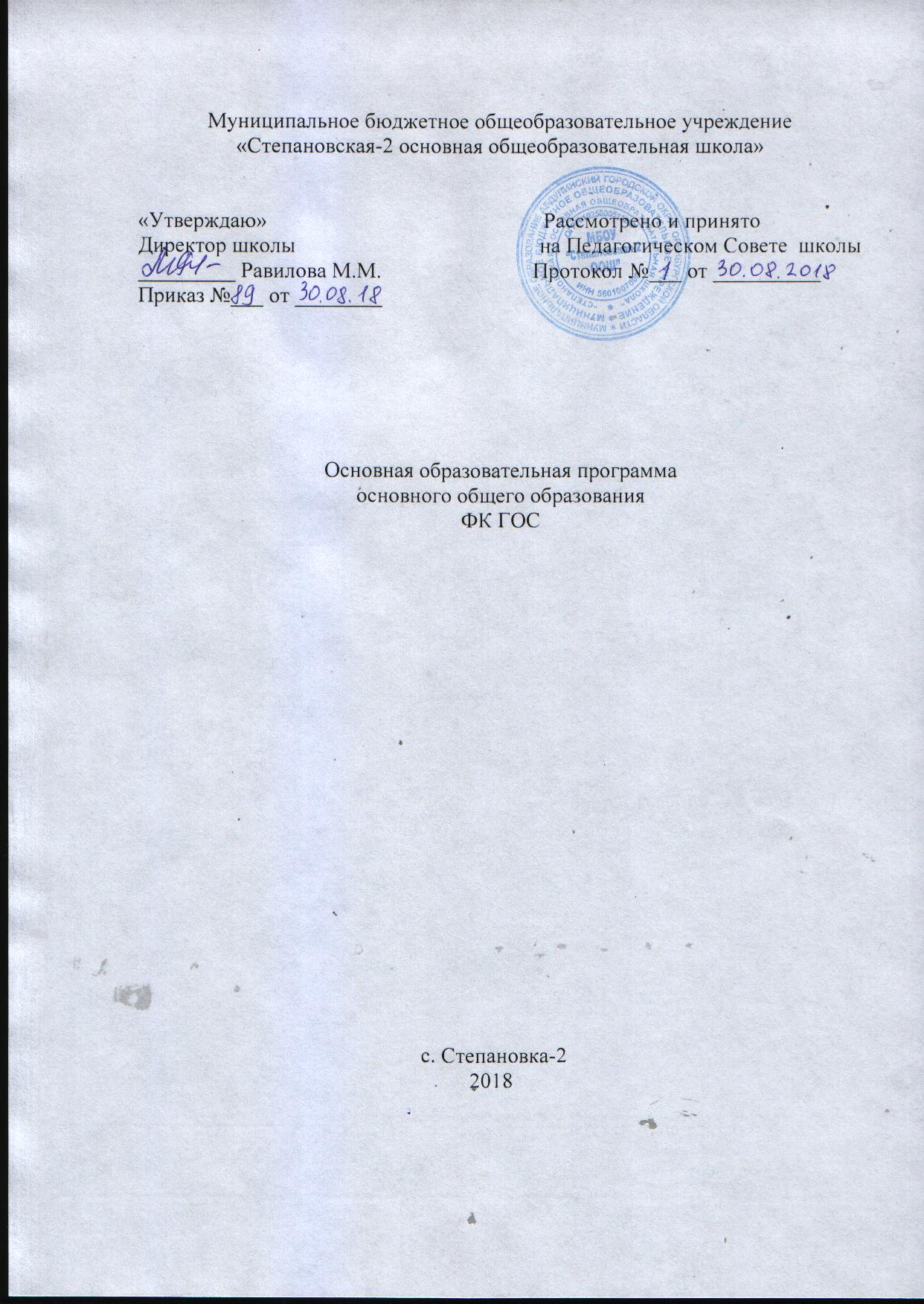 СодержаниеОбщие сведения об образовательном учрежденииПолное наименование учреждения - муниципальное бюджетное общеобразовательное учреждение «Степановская-2 основная общеобразовательная школа».Тип образовательного учреждения - общеобразовательное.Организационно-правовая форма школы: муниципальное бюджетное общеобразовательное учреждениеЮридический адрес, телефон - 461763 Оренбургская область, Абдулинский район,с. Степановка-2, ул. Садовая,14Телефон (факс) 8 (35355) 32-2-21.Фактический адрес - 461763 Оренбургская область, Абдулинский район,с. Степановка-2, ул. Садовая,14ОБЩИЕ ПОЛОЖЕНИЯОсновная образовательная программа основного общего образования для 9 класса муниципального бюджетного общеобразовательного учреждения «Степановская-2 основная общеобразовательная школа Оренбургского района» (далее - МБОУ «Степановская-2 ООШ») разработана в соответствии с требованиями федерального государственного образовательного стандарта (приказ Министерства образования и науки РФ от 05 марта . №1089 «Об утверждении федерального компонента государственных образовательных стандартов начального общего, основного общего и среднего (полного) общего образования» (с изм. от 03.06.2008 г. №164, от 31.08.2009 г. №320, от 19.10.2009 г. №427, от 24.01.2012 №39, от 31.01.12 г. № 69) к структуре основной образовательной программы, определяет цель, задачи, планируемые результаты, содержание и организацию образовательной деятельности при получении основного общего образования. При разработке образовательной программы учтены материалы, полученные в ходе реализации Федеральных целевых программ развития образования последних лет.Содержание основной образовательной программы образовательной организации отражает требования ФК ГОС и содержит три основных раздела: целевой, содержательный и организационный.Целевой раздел определяет общее назначение, цели, задачи и планируемые результаты реализации основной образовательной программы, конкретизированные в соответствии с требованиями ФК ГОС и учитывающие региональные, национальные и этнокультурные особенности народов Российской Федерации, а также способы определения достижения этих целей и результатов. Целевой раздел включает:пояснительную записку;планируемые результаты освоения обучающимися основной образовательной программы основного общего образования;систему оценки достижения планируемых результатов освоения основной образовательной программы основного общего образования.Содержательный раздел определяет общее содержание основного общего образования и включает: программы отдельных учебных предметов, курсов; программу воспитания и социализации обучающихся; программу коррекционной работы.Организационный раздел устанавливает общие рамки организации образовательной деятельности, а также механизм реализации компонентов основной образовательной программы.Организационный раздел включает:учебный план основного общего образования;календарный учебный график;систему условий реализации основной образовательной программы в соответствии с требованиями ФК ГОС.МБОУ Степановская-2 ООШ обязана обеспечить ознакомление обучающихся и их родителей (законных представителей) как участников образовательных отношений: с уставом и другими документами, регламентирующими осуществление образовательнойдеятельности в МБОУ Степановская-2 ООШ; с правами и обязанностями в части формирования иреализации основной образовательной программы основного общего образования, установленными законодательством Российской Федерации и уставом школы.Права и обязанности родителей (законных представителей) обучающихся в части, касающейся участия в формировании и обеспечении освоения всеми обучающимися основной образовательной программы, закрепляются в заключённом между ними и образовательной организацией договоре, отражающем ответственность субъектов образования за конечные результаты освоения основной образовательной программы.I. ЦЕЛЕВОЙ РАЗДЕЛПояснительная запискаОбразовательная программа основного общего образования МБОУ «Степановская СОШ» разработана на основе следующих нормативно -правовых документов:- Федеральный Закон «Об образовании в Российской Федерации» от 29 декабря . №273-ФЗ;- Приказ Министерства образования и науки РФ от 05 марта . №1089 «Об утверждении федерального компонента государственных образовательных стандартов начального общего, основного общего и среднего (полного) общего образования» (с изм. от 03.06.2008 г. №164, от 31.08.2009 г. №320, от 19.10.2009 г. №427, от 24.01.2012 №39, от 31.01.12 г. № 69);- Приказ Министерства образования и науки РФ от 09 марта . №1312 «Об утверждении федерального базисного учебного плана и примерных учебных планов для образовательных учреждений Российской Федерации, реализующих программы общего образования» (с изм. от20.08.2008 г. №241, от 30.08.2010 г. №889, от 03.06.2011 г. №1994, от 01.02.2012 г. №74);Региональным базисным учебным планом, утвержденным приказом министерства образованияОренбургской области от 27.07.2016	№	01-21/1987 «О формировании учебных плановобразовательных организаций Оренбургской области»;постановление Главного Государственного санитарного врача Российской Федерации «Об утверждении СанПин 2.4.2821-10 «Санитарно-эпидемиологические требования к условиям и организации обучения в общеобразовательных учреждениях» от 29.12.2010 №189;Порядок организации и осуществления образовательной деятельности по основным общеобразовательным программам - образовательным программам начального общего, основного общего и среднего общего образования, утвержденным приказом Министерства образования и науки Российской Федерации от 30.08.2013 № 1015.Устава МБОУ «Степановская-2 основная общеобразовательная школа».Актуальность программы.Главной отличительной чертой современного мира являются высокие темпы обновления научных знаний, технологий и технических систем, применяемых не только на производстве, но и в быту, сфере досуга человека. Поэтому впервые в истории образования необходимо учить личность, начиная со ступени начального общего образования, постоянно самостоятельно обновлять те знания и навыки, которые обеспечивают её успешную учебную и внеучебную деятельность, формировать готовность осваивать требования основного и полного среднего образования, совершать в будущем обоснованный выбор своего жизненного пути и соответствующей способностям, общественным потребностям профессииНеобходимость разработки образовательной программы основной школы является - процесс быстрого обновления знаний, требование непрерывного образования на основе умения учиться. В современном обществе смысл и значение образования меняются. Теперь это не просто усвоение знаний, а импульс к развитию способностей и ценностных установок личности учащегося. Сегодня происходит изменение парадигмы образования — от парадигмы знаний, умений и навыков к парадигме развития личности учащегося. Главной целью образования становится не передача знаний и социального опыта, а развитие личности ученика.Актуальность предлагаемой программы заключается в том, что умение учиться, составляющее основу личностного развития учащегося, означает умение учиться познавать и преобразовывать мир, ставить проблемы, искать и находить новые решения; учиться сотрудничать с другими людьми на основе уважения и равноправия.Образовательная программа направлена на:организацию мониторинга обучения в школе,совершенствование форм и методов обучения,использование в учебном процессе современных информационных технологий,развитие системы дополнительного образования,вовлечение учащихся в исследовательскую и научно-экспериментальную деятельность.Образовательная программа основного общего образования МБОУ «Степановская СОШ» создана с учётом особенностей и традиций учреждения, предоставляющих большие возможности обучающимся в раскрытии интеллектуальных и творческих возможностей личности различной направленности.Целями реализации основной образовательной программы основного общего образованияявляются:обеспечение планируемых результатов по достижению выпускником целевых установок, знаний, умений, навыков, компетенций и компетентностей, определяемых личностными, семейными, общественными, государственными потребностями и возможностями обучающегося среднего школьного возраста, индивидуальными особенностями его развития и состояния здоровья;становление и развитие личности в её индивидуальности, самобытности, уникальности, неповторимости.Достижение поставленных целей при разработке и реализации образовательным учреждением основной образовательной программы основного общего образования предусматривает решениеследующих основных задач:обеспечение соответствия основной образовательной программы требованиям Стандарта;обеспечение преемственности начального общего, основного общего, среднего (полного) общего образования;обеспечение доступности получения качественного основного общего образования, достижение планируемых результатов освоения основной образовательной программы основного общего образования всеми обучающимися, в том числе детьми-инвалидами и детьми с ограниченными возможностями здоровья;установление требований к воспитанию и социализации обучающихся как части образовательной программы и соответствующему усилению воспитательного потенциала школы, обеспечению индивидуализированного психолого-педагогического сопровождения каждого обучающегося, формированию образовательного базиса, основанного не только на знаниях, но и на соответствующем культурном уровне развития личности, созданию необходимых условий для её самореализации;обеспечение эффективного сочетания урочных и внеурочных форм организации образовательного процесса, взаимодействия всех его участников;взаимодействие образовательного учреждения при реализации основной образовательной программы с социальными партнёрами;выявление и развитие способностей обучающихся, в том числе одарённых детей, детей с ограниченными возможностями здоровья и инвалидов, их профессиональных склонностей через систему, секций, кружков, организацию общественно полезной деятельности.организация интеллектуальных и творческих соревнований, научно-технического творчества, проектной и учебно-исследовательской деятельности;участие обучающихся, их родителей (законных представителей), педагогических работников и общественности в проектировании и развитии внутришкольной социальной среды, школьного уклада;включение обучающихся в процессы познания и преобразования внешкольной социальной среды для приобретения опыта реального управления и действия;сохранение и укрепление физического, психологического и социального здоровья обучающихся, обеспечение их безопасности.В основе реализации основной образовательной программы лежит системно-деятельностный подход, который предполагает:воспитание и развитие качеств личности, отвечающих требованиям информационного общества, инновационной экономики, задачам построения российского гражданского общества на основе принципов толерантности, диалога культур и уважения его многонационального, поликультурного и поликонфессионального состава;формирование соответствующей целям общего образования социальной среды развития обучающихся в системе образования, переход к стратегии социального проектирования и конструирования на основе разработки содержания и технологий образования, определяющих пути и способы достижения желаемого уровня личностного и познавательного развития обучающихся;ориентацию на достижение цели и основного результата образования; — развитие на основе освоения универсальных учебных действий, познания и освоения мира личности обучающегося, его активной учебно-познавательной деятельности, формирование его готовности к саморазвитию и непрерывному образованию;признание решающей роли содержания образования, способов организации образовательной деятельности и учебного сотрудничества в достижении целей личностного и социального развития обучающихся;учёт индивидуальных возрастных, психологических и физиологических особенностей обучающихся, роли, значения видов деятельности и форм общения при построении образовательного процесса и определении образовательно-воспитательных целей и путей их достижения.Основная образовательная программа формируется с учётом психолого-педагогических особенностей развития детей 11—15 лет, связанных:с переходом от учебных действий, характерных для начальной школы и осуществляемых только совместно с классом как учебной общностью и под руководством учителя, от способности только осуществлять принятие заданной педагогом и осмысленной цели к овладению этой учебной деятельностью на ступени основной школы в единстве мотивационно-смыслового и операционнотехнического компонентов, становление которой осуществляется в форме учебного исследования, к новой внутренней позиции обучающегося — направленности на самостоятельный познавательный поиск, постановку учебных целей, освоение и самостоятельное осуществление контрольных и оценочных действий, инициативу в организации учебного сотрудничества;с осуществлением на каждом возрастном уровне (11—13 и 13—15 лет) благодаря развитию рефлексии общих способов действий и возможностей их переноса в различные учебно-предметные области, качественного преобразования учебных действий моделирования, контроля и оценки, и перехода от самостоятельной постановки обучающимися новых учебных задач к развитию способности проектирования собственной учебной деятельности и построению жизненных планов во временной перспективе;с формированием у обучающегося научного типа мышления, который ориентирует его на общекультурные образцы, нормы, эталоны и закономерности взаимодействия с окружающим миром;с овладением коммуникативными средствами и способами организации кооперации и сотрудничества; развитием учебного сотрудничества, реализуемого в отношениях, обучающихся с учителем и сверстниками;с изменением формы организации учебной деятельности и учебного сотрудничества от классноурочной к лабораторно-семинарской и лекционно-лабораторной исследовательской.Второй этап подросткового развития (14—15 лет, 8—9 классы) характеризуется:бурным, скачкообразным характером развития, т. е. происходящими за сравнительно короткий срок многочисленными качественными изменениями прежних особенностей, интересов и отношений ребёнка, появлением у подростка значительных субъективных трудностей и переживаний;стремлением подростка к общению и совместной деятельности со сверстниками;особой чувствительностью к морально-этическому «кодексу товарищества», в котором заданы важнейшие нормы социального поведения взрослого мира;процессом перехода от детства к взрослости, отражающимся в его характеристике как «переходного», «трудного» или «критического»;обострённой, в связи с возникновением чувства взрослости, восприимчивостью к усвоению норм, ценностей и способов поведения, которые существуют в мире взрослых и в их отношениях, порождающей интенсивное формирование на данном возрастном этапе нравственных понятий и убеждений, выработку принципов, моральное развитие личности;сложными поведенческими проявлениями, вызванными противоречием между потребностью в признании их взрослыми со стороны окружающих и собственной неуверенностью в этом (нормативный кризис с его кульминационной точкой подросткового кризиса независимости, проявляющегося в разных формах непослушания, сопротивления и протеста);изменением социальной ситуации развития — ростом информационных перегрузок и изменением характера и способа общения и социальных взаимодействий — объёмы и способы получения информации (СМИ, телевидение, Интернет);Программа основного общего образования МБОУ Степановская-2 ООШ дает возможность:реализовать права учащихся на получение образования;соблюсти соответствие локальных актов (устава школы, рабочих программ, учебного плана школы и пр.) государственным документам, регламентирующим образовательный процесс для реализации государственной программы образования;проанализировать материально-техническое оснащение школы и определить пути улучшения его для наилучшей реализации Образовательной Программы школы;проанализировать педагогические возможности школы и определить пути, повышения квалификации, переквалификации учителей, способствующие наиболее полной реализации цели Образовательной Программы;определить предпочтения учащихся и родителей в получении образования в рамках образовательного пространства учебного учреждения;определить приоритетные пути развития школы с учетом интересов всех сторон, задействованных в образовательном процессе;продолжить формирование нормативно-правовой базы по методической работе (положения, приказы, локальные акты);усилить работу по сохранению здоровья школьников. Внедрять в практику работы всех педагогов школы здоровьесберегающие технологии;- способствовать развитию дополнительного образования в школе.Для осуществления образовательного процесса в школе сформирован стабильный педагогический коллектив. Высокий уровень профессиональной компетентности педагогов является неоспоримым преимуществом МБОУ Степановская-2 ООШ. Специфика кадров МБОУ Степановская-2 ООШ определяется высоким уровнем профессионализма, большим инновационным потенциалом, ориентацией на успех в профессиональной деятельности, в развитии творческих способностей. Все учителя владеют современными образовательными технологиями. Педагоги имеют успешный опыт разработки и внедрения инновационных проектов и программ, умеют осуществлять мониторинг экспериментальной деятельности и рефлексивный анализ её хода и результатов.К числу сильных сторон образовательного учреждения следует отнести достаточно высокую теоретическую подготовку педагогов, существование у школьного сообщества положительного опыта осуществления инновационных преобразований в учебно-воспитательном процессе, наличие эффективной научно - методической поддержки усилий учителей в совершенствовании образовательной деятельности, благоприятный нравственно-психологический климат в педагогическом коллективе, средний уровень образовательной подготовки выпускников школы.В последние годы наблюдаются положительные тенденции в развитии:более эффективным стал процесс содействия развитию личности обучающихся, формированию их познавательного, нравственного, коммуникативного, эстетического потенциалов; расширяются возможности использования информационной среды;наблюдается ежегодный рост удовлетворённости обучающихся, родителей и педагоговжизнедеятельностью школы;улучшается материально - техническая база.Планируемые результаты освоения обучающимися основной образовательной программы основного общего образованияИтогом освоения образовательной программы основного общего образования является овладение содержанием дисциплин учебного плана основной школы, достижение учащимися уровня функциональной грамотности (согласно Федеральному образовательному стандарту), развитие художественно-эстетического вкуса, навыков художественно-эстетической деятельности.Проектируемым результатом освоения основной образовательной программы основной школы являются развитие коммуникативной культуры, готовность к выбору индивидуального образовательного маршрута дальнейшего обучения.Основное общее образование является базой, фундаментом для получения среднего общего образования. Требования к уровню подготовки выпускников ступени основного общего образования: 1.2.1. Русский язык В результате изучения русского языка ученикдолжен:знать/понимать:роль русского языка как национального языка русского народа, государственного языка Российской Федерации и средства межнационального общения;смысл понятий: речь устная и письменная; монолог, диалог; сфера и ситуация речевого общения;основные признаки разговорной речи, научного, публицистического, официально-делового стилей, языка художественной литературы;особенности основных жанров научного, публицистического, официально-делового стилей и разговорной речи;признаки текста и его функционально-смысловых типов (повествования, описания, рассуждения);основные единицы языка, их признаки;основные нормы русского литературного языка (орфоэпические, лексические, грамматические, орфографические, пунктуационные); нормы речевого этикета;уметь:различать разговорную речь, научный, публицистический, официально-деловой стили, язык художественной литературы;определять тему, основную мысль текста, функционально-смысловой тип и стиль речи; анализировать структуру и языковые особенности текста;опознавать языковые единицы, проводить различные виды их анализа;объяснять с помощью словаря значение слов с национально-культурным компонентом; аудирование и чтение:адекватно понимать информацию устного и письменного сообщения (цель, тему основную и дополнительную, явную и скрытую информацию);читать тексты разных стилей и жанров; владеть разными видами чтения (изучающим, ознакомительным, просмотровым);извлекать информацию из различных источников, включая средства массовой информации; свободно пользоваться лингвистическими словарями, справочной литературой;говорение и письмо:воспроизводить текст с заданной степенью свёрнутости (план, пересказ, изложение, конспект);создавать тексты различных стилей и жанров (отзыв, аннотацию, реферат, выступление, письмо, расписку, заявление);осуществлять выбор и организацию языковых средств в соответствии с темой, целями, сферой и ситуацией общения;владеть различными видами монолога (повествование, описание, рассуждение) и диалога (побуждение к действию, обмен мнениями, установление и регулирование межличностных отношений);свободно, правильно излагать свои мысли в устной и письменной форме, соблюдать нормы построения текста (логичность, последовательность, связность, соответствие теме и др.); адекватно выражать своё отношение к фактам и явлениям окружающей действительности, к прочитанному, услышанному, увиденному;соблюдать в практике речевого общения основные произносительные, лексические, грамматические нормы современного русского литературного языка;соблюдать в практике письма основные правила орфографии и пунктуации;соблюдать нормы русского речевого этикета; уместно использовать паралингвистические (внеязыковые) средства общения;осуществлять речевой самоконтроль; оценивать свою речь с точки зрения ее правильности, находить грамматические и речевые ошибки, недочёты, исправлять их; совершенствовать и редактировать собственные тексты;Использовать приобретённые знания и умения в практической деятельности и повседневной жизни для:осознания роли родного языка в развитии интеллектуальных и творческихспособностей личности; значения родного языка в жизни человека и общества;развития речевой культуры, бережного и сознательного отношения к родному языку, сохранения чистоты русского языка как явления культуры;удовлетворения коммуникативных потребностей в учебных, бытовых, социально-культурных ситуациях общения;увеличения словарного запаса; расширения круга используемых грамматических средств; развития способности к самооценке на основе наблюдения за собственной речью;использования родного языка как средства получения знаний по другим учебным предметам и продолжения образования.Литература В результате изучения литературы ученикдолжен:знать/понимать:образную природу словесного искусства;содержание изученных литературных произведений;основные факты жизни и творческого пути А.С. Грибоедова, А.С. Пушкина, М.Ю. Лермонтова, Н.В. Гоголя;изученные теоретико-литературные понятия; уметь:воспринимать и анализировать художественный текст;выделять смысловые части художественного текста, составлять тезисы и план прочитанного;определять род и жанр литературного произведения;выделять и формулировать тему, идею, проблематику изученного произведения; давать характеристику героев;характеризовать особенности сюжета, композиции, роль изобразительно выразительных средств;сопоставлять эпизоды литературных произведений и сравнивать их героев;выявлять авторскую позицию;выражать своё отношение к прочитанному;выразительно читать произведения (или фрагменты), в том числе выученные наизусть, соблюдая нормы литературного произношения;владеть различными видами пересказа;строить устные и письменные высказывания в связи с изученным произведением;участвовать в диалоге по прочитанным произведениям, понимать чужую точку зрения и аргументированно отстаивать свою;писать отзывы о самостоятельно прочитанных произведениях, сочинения (сочинения - только для выпускников школ с русским (родным) языком обучения).использовать приобретённые знания и умения в практической деятельности и повседневной жизни для:создания связного текста (устного и письменного) на необходимую тему с учетом норм русского литературного языка;определения своего круга чтения и оценки литературных произведений;поиска нужной информации о литературе, о конкретном произведении и его авторе (справочная литература, периодика, телевидение, ресурсы Интернета).Иностранный язык (английский)В результате изучения иностранного языка ученик должен:знать/понимать:основные значения изученных лексических единиц (слов, словосочетаний); основные способы словообразования (аффиксация, словосложение, конверсия);особенности структуры простых и сложных предложений изучаемого иностранного языка; интонацию различных коммуникативных типов предложения;признаки изученных грамматических явлений (видовременных форм глаголов, модальных глаголов и их эквивалентов, артиклей, существительных, степеней сравнения прилагательных и наречий, местоимений, числительных, предлогов);основные нормы речевого этикета (реплики-клише, наиболее распространённая оценочная лексика), принятые в стране изучаемого языка;роль владения иностранными языками в современном мире; особенности образа жизни, быта, культуры стран изучаемого языка (всемирно известные достопримечательности, выдающиеся люди и их вклад в мировую культуру), сходство и различия в традициях своей страны и стран изучаемого языка;уметь:говорение:начинать, вести/поддерживать и заканчивать беседу в стандартных ситуациях общения, соблюдая нормы речевого этикета, при необходимости переспрашивая, уточняя;расспрашивать собеседника и отвечать на его вопросы, высказывая своё мнение, просьбу, отвечать на предложение собеседника согласием/отказом, опираясь на изученную тематику и усвоенный лексико-грамматический материал;рассказывать о себе, своей семье, друзьях, своих интересах и планах на будущее, сообщать краткие сведения о своём городе/селе, своей стране и стране изучаемого языка;делать краткие сообщения, описывать события/явления (в рамках изученных тем), передавать основное содержание, основную мысль прочитанного или услышанного, выражать своё отношение к прочитанному/услышанному, давать краткуюхарактеристику персонажей;использовать перифраз, синонимичные средства в процессе устного общения; аудирование:понимать основное содержание коротких, несложных аутентичных прагматических текстов (прогноз погоды, программы теле-/радиопередач, объявления на вокзале/в аэропорту)выделять значимую информацию;понимать основное содержание несложных аутентичных текстов, относящихся к разным коммуникативным типам речи (сообщение/рассказ); уметь определять темутекста, выделять главные факты, опуская второстепенные;использовать переспрос, просьбу повторить; чтение:ориентироваться в иноязычном тексте; прогнозировать его содержание по заголовку;читать аутентичные тексты разных жанров с пониманием основного содержания (определять тему, основную мысль; выделять главные факты, опуская второстепенные;устанавливать логическую последовательность основных фактов текста);читать несложные аутентичные тексты разных стилей с полным и точным пониманием, используя различные приёмы смысловой переработки текста (языковую догадку, анализ, выборочный перевод), оценивать полученную информацию, выражать своё мнение;читать текст с выборочным пониманием нужной или интересующей информации; письменная речь: заполнять анкеты и формуляры;писать поздравления, личные письма с опорой на образец: расспрашивать адресата о его жизни и делах, сообщать то же о себе, выражать благодарность, просьбу, употребляя формулы речевого этикета, принятые в странах изучаемого языка;использовать приобретённые знания и умения в практической деятельности и повседневной жизни для:социальной адаптации; достижения взаимопонимания в процессе устного иписьменного общения с носителями иностранного языка, установления в доступных пределах межличностных и межкультурных контактов;создания целостной картины поликультурного мира, осознания места и роли родного языка и изучаемого иностранного языка в этом мире;приобщения к ценностям мировой культуры через иноязычные источники информации (в том числе мультимедийные), через участие в школьных обменах, туристических поездках, молодёжных форумах;ознакомления представителей других стран с культурой своего народа; осознания себя гражданином своей страны и мира.МатематикаВ результате изучения математики ученик должен:знать/понимать:существо понятия математического доказательства; примеры доказательств;существо понятия алгоритма; примеры алгоритмов;как используются математические формулы, уравнения и неравенства; примеры их применения для решения математических и практических задач;как математически определённые функции могут описывать реальные зависимости; приводить примеры такого описания;как потребности практики привели математическую науку к необходимости расширения понятия числа;вероятностный характер многих закономерностей окружающего мира; примеры статистических закономерностей и выводов;каким образом геометрия возникла из практических задач землемерия; примеры геометрических объектов и утверждений о них, важных для практики;смысл идеализации, позволяющей решать задачи реальной действительности математическими методами, примеры ошибок, возникающих при идеализации.уметь:выполнять устно арифметические действия: сложение и вычитание двузначных чисел и десятичных дробей с двумя знаками, умножение однозначных чисел, арифметические операции с обыкновенными дробями с однозначным знаменателем и числителем;переходить от одной формы записи чисел к другой, представлять десятичную дробь в виде обыкновенной и в простейших случаях обыкновенную в виде десятичной, проценты - в виде дроби и дробь - в виде процентов; записывать большие и малые числа с использованием целых степеней десятки;выполнять арифметические действия с рациональными числами, сравнивать рациональные и действительные числа; находить в несложных случаях значения степеней с целыми показателями и корней; находить значения числовых выражений;округлять целые числа и десятичные дроби, находить приближения чисел с недостатком и с избытком, выполнять оценку числовых выражений;пользоваться основными единицами длины, массы, времени, скорости, площади, объёма; выражать более крупные единицы через более мелкие и наоборот;решать текстовые задачи, включая задачи, связанные с отношением и с пропорциональностью величин, дробями и процентами;использовать приобретённые знания и умения в практической деятельности и повседневной жизни для:решения несложных практических расчётных задач, в том числе с использованием при необходимости справочных материалов, калькулятора, компьютера;устной прикидки и оценки результата вычислений; проверки результата вычисления с использованием различных приёмов;интерпретации результатов решения задач с учетом ограничений, связанных с реальными свойствами рассматриваемых процессов и явлений.Алгебрауметь:составлять буквенные выражения и формулы по условиям задач; осуществлять в выражениях и формулах числовые подстановки и выполнять соответствующие вычисления, осуществлять подстановку одного выражения в другое; выражать из формул одну переменную через остальные;выполнять основные действия со степенями с целыми показателями, с многочленами и алгебраическими дробями; выполнять разложение многочленов на множители; выполнять тождественные преобразования рациональных выражений;применять свойства арифметических квадратных корней для вычисления значений и преобразований числовых выражений, содержащих квадратные корни;решать линейные, квадратные уравнения и рациональные уравнения, сводящиеся к ним, системы двух линейных уравнений и несложные нелинейные системы;решать линейные и квадратные неравенства с одной переменной и их системы;решать текстовые задачи алгебраическим методом, интерпретировать полученный результат, проводить отбор решений исходя из формулировки задачи;изображать числа точками на координатной прямой;определять координаты точки плоскости, строить точки с заданными координатами; изображать множество решений линейного неравенства;распознавать арифметические и геометрические прогрессии; решать задачи с применением формулы общего члена и суммы нескольких первых членов;находить значения функции, заданной формулой, таблицей, графиком, по ее аргументу; находить значение аргумента по значению функции, заданной графиком или таблицей;определять свойства функции по ее графику; применять графические представления при решении уравнений, систем, неравенств;описывать свойства изученных функций, строить их графики;использовать приобретённые знания и умения в практической деятельности и повседневной жизни для:выполнения расчётов по формулам, составления формул, выражающих зависимости между реальными величинами; нахождения нужной формулы в справочных материалах;моделирования практических ситуаций и исследования построенных моделей с использованием аппарата алгебры;описания зависимостей между физическими величинами соответствующими формулами при исследовании несложных практических ситуаций;интерпретации графиков реальных зависимостей между величинами.Геометрияуметь:пользоваться языком геометрии для описания предметов окружающего мира;распознавать геометрические фигуры, различать их взаимное расположение; изображать геометрические фигуры; выполнять чертежи по условию задач; осуществлять преобразования фигур;распознавать на чертежах, моделях и в окружающей обстановке основныепространственные тела, изображать их;в простейших случаях строить сечения и развёртки пространственных тел;проводить операции над векторами, вычислять длину и координаты вектора, угол между векторами;вычислять значения геометрических величин (длин, углов, площадей, объёмов), в том числе: для углов от 0 до 180° определять значения тригонометрических функций по заданным значениям углов; находить значения тригонометрических функций по значению одной из них, находить стороны, углы и площади треугольников, длины ломаных, дуг окружности, площадей основных геометрических фигур и фигур, составленных из них;решать геометрические задачи, опираясь на изученные свойства фигур и отношений между ними, применяя дополнительные построения, алгебраический и тригонометрический аппарат, идеи симметрии;проводить доказательные рассуждения при решении задач, используя известные теоремы, обнаруживая возможности для их использования;решать простейшие планиметрические задачи в пространстве; использоватьприобретённые знания и умения в практической деятельности и повседневной жизни для:описания реальных ситуаций на языке геометрии;расчётов, включающих простейшие тригонометрические формулы;решения геометрических задач с использованием тригонометрии;решения практических задач, связанных с нахождением геометрических величин(используя при необходимости справочники и технические средства);построений геометрическими инструментами (линейка, угольник, циркуль, транспортир).Элементы логики, комбинаторики, статистики и теории вероятностейуметь:проводить несложные доказательства, получать простейшие следствия из известных или ранее полученных утверждений, оценивать логическую правильность рассуждений, использовать примеры для иллюстрации и контрпримеры для опровержения утверждений;извлекать информацию, представленную в таблицах, на диаграммах, графиках; составлять таблицы, строить диаграммы и трафики;решать комбинаторные задачи путем систематического перебора возможных вариантов,также с использованием правила умножения;вычислять средние значения результатов измерений;находить частоту события, используя собственные наблюдения и готовые статистические данные;находить вероятности случайных событий в простейших случаях;использовать приобретённые знания и умения в практической деятельности и повседневной жизни длявыстраивания аргументации при доказательстве (в форме монолога и диалога);распознавания логически некорректных рассуждений;записи математических утверждений, доказательств;анализа реальных числовых данных, представленных в виде диаграмм, графиков, таблиц;решения практических задач в повседневной и профессиональной деятельности с использованием действий с числами, процентов, длин, площадей, объёмов, времени, скорости;решения учебных и практических задач, требующих систематического перебора вариантов;сравнения шансов наступления случайных событий, оценки вероятности случайного события в практических ситуациях, сопоставления модели с реальной ситуацией;понимания статистических утверждений.Информатика и ИКТВ результате изучения информатики и информационно-коммуникационных технологий ученик должен: знать/понимать:виды информационных процессов; примеры источников и приёмников информации;единицы измерения количества и скорости передачи информации; принцип дискретного (цифрового) представления информации;основные свойства алгоритма, типы алгоритмических конструкций: следование, ветвление, цикл; понятие вспомогательного алгоритма;программный принцип работы компьютера;назначение и функции, используемых информационных и коммуникационных технологий;уметь:выполнять базовые операции над объектами: цепочками символов, числами, списками, деревьями; проверять свойства этих объектов; выполнять и строить простые алгоритмы;оперировать информационными объектами, используя графический интерфейс: открывать, именовать, сохранять объекты, архивировать и разархивировать информацию, пользоваться меню и окнами, справочной системой; предпринимать меры антивирусной безопасности;оценивать числовые параметры информационных объектов и процессов: объем памяти, необходимый для хранения информации; скорость передачи информации;создавать информационные объекты, в том числе:структурировать текст, используя нумерацию страниц, списки, ссылки, оглавления; проводить проверку правописания; использовать в тексте таблицы, изображения;создавать и использовать различные формы представления информации: формулы, графики, диаграммы, таблицы (в том числе динамические, электронные, в частности - в практических задачах), переходить от одного представления данных к другому;создавать рисунки, чертежи, графические представления реального объекта, в частности, в процессе проектирования с использованием основных операций графических редакторов, учебных систем автоматизированного проектирования; осуществлять простейшую обработку цифровых изображений;создавать записи в базе данных; создавать презентации на основе шаблонов;искать информацию с применением правил поиска (построения запросов) в базах данных, компьютерных сетях, некомпьютерных источниках информации (справочниках и словарях, каталогах, библиотеках) при выполнении заданий и проектов по различным учебным дисциплинам;пользоваться персональным компьютером и его периферийным оборудованием (принтером, сканером, модемом, мультимедийным проектором, цифровой камерой, цифровым датчиком); следовать требованиям техники безопасности, гигиены, эргономики и ресурсосбережения при работе со средствами информационных и коммуникационных технологий;использовать приобретённые знания и умения в практической деятельности и повседневной жизни для: создания простейших моделей объектов и процессов в виде изображений и чертежей,динамических (электронных) таблиц, программ (в том числе в форме блок-схем)проведения компьютерных экспериментов с использованием готовых моделей объектов процессов;создания информационных объектов, в том числе для оформления результатов учебной работы;организации индивидуального информационного пространства, создания личных коллекций информационных объектов;передачи информации по телекоммуникационным каналам в учебной и личной переписке, использования информационных ресурсов общества с соблюдением соответствующих правовых и этических норм.История В результате изучения истории ученикдолжен:знать/понимать:основные этапы и ключевые события истории России и мира с древности до наших дней; выдающихся деятелей отечественной и всеобщей истории;важнейшие достижения культуры и системы ценностей, сформировавшиеся в ходе исторического развития;изученные виды исторических источников;соотносить даты событий отечественной и всеобщей истории с веком; определять последовательность и длительность важнейших событий отечественной и всеобщей истории;использовать текст исторического источника при ответе на вопросы, решении различных учебных задач; сравнивать свидетельства разных источников;показывать на исторической карте территории расселения народов, границы государств, города, места значительных исторических событий;рассказывать о важнейших исторических событиях и их участниках, показывая знание необходимых фактов, дат, терминов; давать описание исторических событий и памятников культуры на основе текста и иллюстративного материала учебника, фрагментов историческихисточников; использовать приобретённые знания при написании творческих работ (в том числе сочинений), отчётов об экскурсиях, рефератов;соотносить общие исторические процессы и отдельные факты; выявлять существенные черты исторических процессов, явлений и событий; группировать исторические явления и события по заданному признаку; объяснять смысл изученных исторических понятий и терминов, выявлять общность и различия сравниваемых исторических событий и явлений; определять на основе учебного материала причины и следствия важнейших исторических событий;объяснять своё отношение к наиболее значительным событиям и личностям историиРоссии и всеобщей истории, достижениям отечественной и мировой культуры;использовать приобретённые знания и умения в практической деятельности и повседневной жизни для:понимания исторических причин и исторического значения событий и явлений современной жизни;высказывания собственных суждений об историческом наследии народов России и мира;объяснения исторически сложившихся норм социального поведения; использования знаний об историческом пути и традициях народов России и мира в общении с людьми другой культуры, национальной и религиозной принадлежности.Обществознание (включая экономику и право)В результате изучения обществознания (включая экономику и право) ученик должен:знать/понимать:социальные свойства человека, его взаимодействие с другими людьми;сущность общества как формы совместной деятельности людей;характерные черты и признаки основных сфер жизни общества;содержание и значение социальных норм, регулирующих общественные отношения;уметь:описывать основные социальные объекты, выделяя их существенные признаки; человека как социально-деятельное существо; основные социальные роли;сравнивать социальные объекты, суждения об обществе и человеке, выявлять их общие черты и различия;объяснять взаимосвязи изученных социальных объектов (включая взаимодействия общества и природы, человека и общества, сфер общественной жизни, гражданина и государства);приводить примеры социальных объектов определённого типа, социальных отношений; ситуаций, регулируемых различными видами социальных норм; деятельности людей в различных сферах;оценивать поведение людей с точки зрения социальных норм, экономической рациональности;решать в рамках изученного материала познавательные и практические задачи, отражающие типичные ситуации в различных сферах деятельности человека;осуществлять поиск социальной информации по заданной теме из различных ее носителей (материалов СМИ, учебного текста и других адаптированных источников); различать в социальной информации факты и мнения;самостоятельно составлять простейшие виды правовых документов (заявления, доверенности и т.п.);использовать приобретённые знания и умения в практической деятельности и повседневной жизни для:полноценного выполнения типичных для подростка социальных ролей;общей ориентации в актуальных общественных событиях и процессахнравственной и правовой оценки конкретных поступков людей;реализации и защиты прав человека и гражданина, осознанного выполнения гражданских обязанностей;первичного анализа и использования социальной информации;сознательного неприятия антиобщественного поведения.География В результате изучения географии ученик должен:знать/понимать:основные географические понятия и термины; различия плана, глобуса и географических карт по содержанию, масштабу, способам картографического изображения; результаты выдающихся географических открытий и путешествий;географические следствия движений Земли, географические явления и процессы в геосферах, взаимосвязи между ними, их изменение в результате деятельности человека; географическую зональность и поясность;географические особенности природы материков и океанов, географию народов Земли; различия в хозяйственном освоении разных территорий и акваторий;связь между географическим положением, природными условиями, ресурсами и хозяйством отдельных регионов и стран; специфику географического положения и административно территориального устройства Российской Федерации; особенности ее природы, населения, основных отраслей хозяйства, природно-хозяйственных зон и районов;природные и антропогенные причины возникновения геоэкологических проблем на локальном, региональном и глобальном уровнях; меры по сохранению природы и защите людей от стихийных природных и техногенных явлений;уметь:выделять, описывать и объяснять существенные признаки географических объектов и явлений;находить в разных источниках и анализировать информацию, необходимую для изучения географических объектов и явлений, разных территорий Земли, их обеспеченности природными и человеческими ресурсами, хозяйственного потенциала, экологических проблем;приводить примеры: использования и охраны природных ресурсов, адаптации человекаусловиям окружающей среды, ее влияния на формирование культуры народов; районов разной специализации, центров производства важнейших видов продукции, основных коммуникаций и их узлов, внутригосударственных и внешних экономических связей России, а также крупнейших регионов и стран мира;составлять краткую географическую характеристику разных территорий на основе разнообразных источников географической информации и форм ее представления;определять на местности, плане и карте расстояния, направления высоты точек; географические координаты и местоположение географических объектов;применять приборы и инструменты для определения количественных и качественных характеристик компонентов природы; представлять результаты измерений в разной форме; выявлять на этой основе эмпирические зависимости;использовать приобретённые знания и умения в практической деятельности и повседневной жизни для:ориентирования на местности и проведения съёмок ее участков; определения поясного времени; чтения карт различного содержания;учёта фенологических изменений в природе своей местности; проведения наблюдений за отдельными географическими объектами, процессами и явлениями, их изменениями в результате природных и антропогенных воздействий; оценки их последствий;наблюдения за погодой, состоянием воздуха, воды и почвы в своей местности; определения комфортных и дискомфортных параметров природных компонентов своей местности с помощью приборов и инструментов;решения практических задач по определению качества окружающей среды своей местности, ее использованию, сохранению и улучшению; принятию необходимых мер в случае природных стихийных бедствий и техногенных катастроф;проведения самостоятельного поиска географической информации на местности из разных источников: картографических, статистических, геоинформационных.Физика В результате изучения физики ученикдолжен:знать/понимать:смысл понятий: физическое явление, физический закон, вещество, взаимодействие, электрическое поле, магнитное поле, волна, атом, атомное ядро, ионизирующие излучения;смысл физических величин: путь, скорость, ускорение, масса, плотность, сила, давление, импульс, работа, мощность, кинетическая энергия, потенциальная энергия, коэффициент полезного действия, внутренняя энергия, температура, количество теплоты, удельная теплоёмкость, влажность воздуха, электрический заряд, сила электрического тока, электрическое напряжение, электрическое сопротивление, работа и мощность электрического тока, фокусное расстояние линзы;смысл физических законов: Паскаля, Архимеда, Ньютона, всемирного тяготения, сохранения импульса и механической энергии, сохранения энергии в тепловых процессах, сохранения электрического заряда, Ома для участка электрической цепи, Джоуля - Ленца, прямолинейного распространения света, отражения света;уметь:описывать и объяснять физические явления: равномерное прямолинейное движение, равноускоренное прямолинейное движение, передачу давления жидкостями и газами, плавание тел, механические колебания и волны, диффузию, теплопроводность, конвекцию, излучение, испарение, конденсацию, кипение, плавление, кристаллизацию, электризацию тел, взаимодействие электрических зарядов, взаимодействие магнитов, действие магнитного поля на проводник с током, тепловое действие тока, электромагнитную индукцию, отражение, преломление и дисперсию света;использовать физические приборы и измерительные инструменты для измерения физических величин: расстояния, промежутка времени, массы, силы, давления, температуры, влажности воздуха, силы тока, напряжения, электрического сопротивления, работы и мощности электрического тока;представлять результаты измерений с помощью таблиц, графиков и выявлять на этой основе эмпирические зависимости: пути от времени, силы упругости от удлинения пружины, силы трения от силы нормального давления, периода колебаний маятника от длины нити, периода колебаний груза на пружине от массы груза и от жёсткости пружины, температуры остывающего тела от времени, силы тока от напряжения на участке цепи, угла отражения от угла падения света, угла преломления от угла падения света;выражать результаты измерений и расчётов в единицах Международной системы;приводить примеры практического использования физических знаний о механических, тепловых, электромагнитных и квантовых явлениях;решать задачи на применение изученных физических законов;осуществлять самостоятельный поиск информации естественнонаучного содержания с использованием различных источников (учебных текстов, справочных и научно популярных изданий, компьютерных баз данных, ресурсов Интернета), ее обработку и представление в разных формах (словесно, с помощью графиков, математических символов, рисунков и структурных схем);использовать приобретённые знания и умения в практической деятельности и повседневной жизни для:обеспечения безопасности в процессе использования транспортных средств, электробытовых приборов, электронной техники;контроля за исправностью электропроводки, водопровода, сантехники и газовых приборов в квартире;рационального применения простых механизмов;оценки безопасности радиационного фона.Химия В результате изучения химии ученик должен:знать/понимать:химическую символику: знаки химических элементов, формулы химических веществ и уравнения химических реакций;важнейшие химические понятия: химический элемент, атом, молекула, относительные атомная и молекулярная массы, ион, химическая связь, вещество, классификация веществ, моль, молярная масса, молярный объем, химическая реакция, классификация реакций, электролит и неэлектролит, электролитическая диссоциация, окислитель и восстановитель, окисление и восстановление;основные законы химии: сохранения массы веществ, постоянства состава, периодический закон;уметь:называть: химические элементы, соединения изученных классов;объяснять: физический смысл атомного (порядкового) номера химического элемента, номеров группы и периода, к которым элемент принадлежит в Периодической системе Д.И. Менделеева; закономерности изменения свойств элементов в пределах малых периодов и главных подгрупп; сущность реакций ионного обмена;характеризовать: химические элементы (от водорода до кальция) на основе их положения в Периодической системе Д.И. Менделеева и особенностей строения их атомов; связь между составом, строением и свойствами веществ; химические свойства основных классов неорганических веществ;определять: состав веществ по их формулам, принадлежность веществ к определённому классу соединений, типы химических реакций, валентность и степень окисления элемента в соединениях, тип химической связи в соединениях, возможность протекания реакций ионного обмена;составлять: формулы неорганических соединений изученных классов; схемы строения атомов первых 20 элементов Периодической системы Д.И. Менделеева; уравнения химических реакций;обращаться с химической посудой и лабораторным оборудованием;распознавать опытным путем: кислород, водород, углекислый газ, аммиак; растворы кислот и щелочей, хлорид-, сульфат-, карбонат-ионы;вычислять: массовую долю химического элемента по формуле соединения; массовую долю вещества в растворе; количество вещества, объем или массу по количеству вещества, объёму или массе реагентов, или продуктов реакции;использовать приобретённые знания и умения в практической деятельности и повседневной жизни длябезопасного обращения с веществами и материалами;экологически грамотного поведения в окружающей среде;оценки влияния химического загрязнения окружающей среды на организм человека;критической оценки информации о веществах, используемых в быту;приготовления растворов заданной концентрации.Биология В результате изучения биологии ученик должен:знать/понимать:признаки биологических объектов: живых организмов; генов и хромосом; клеток и организмов растений, животных, грибов и бактерий; популяций; экосистем и агроэкосистем; биосферы; растений, животных и грибов своего региона;сущность биологических процессов: обмен веществ и превращения энергии, питание, дыхание, выделение, транспорт веществ, рост, развитие, размножение, наследственность и изменчивость, регуляция жизнедеятельности организма, раздражимость, круговорот веществ и превращения энергии в экосистемах;особенности организма человека, его строения, жизнедеятельности, высшей нервной деятельности и поведения;уметь:объяснять: роль биологии в формировании современной естественнонаучной картины мира, в практической деятельности людей и самого ученика; родство, общность происхождения и эволюцию растений и животных (на примере сопоставления отдельных групп); роль различных организмов в жизни человека и собственной деятельности; взаимосвязи организмов и окружающей среды; биологического разнообразия в сохранении биосферы; необходимость защиты окружающей среды; родство человека с млекопитающими животными, место и роль человека в природе; взаимосвязи человека и окружающей среды; зависимость собственного здоровья от состояния окружающей среды; причины наследственности и изменчивости, проявления наследственных заболеваний, иммунитета у человека; роль гормонов и витаминов в организме;изучать биологические объекты и процессы: ставить биологические эксперименты, описывать и объяснять результаты опытов; наблюдать за ростом и развитием растений и животных, поведением животных, сезонными изменениями в природе;рассматривать на готовых микропрепаратах и описывать биологические объекты;распознавать и описывать: на таблицах основные части и органоиды клетки, органы и системы органов человека; на живых объектах и таблицах органы цветкового растения, органы и системы органов животных, растения разных отделов, животных отдельных типов и классов; наиболее распространённые растения и животных своей местности, культурные растения и домашних животных, съедобные и ядовитые грибы, опасные для человека растения животные;выявлять изменчивость организмов, приспособления организмов к среде обитания, типы взаимодействия разных видов в экосистеме;сравнивать биологические объекты (клетки, ткани, органы и системы органов, организмы, представителей отдельных систематических групп) и делать выводы на основе сравнения;определять принадлежность биологических объектов к определенной систематической группе (классификация);анализировать и оценивать воздействие факторов окружающей среды, факторов риска на здоровье, последствий деятельности человека в экосистемах, влияние собственных поступков на живые организмы и экосистемы;проводить самостоятельный поиск биологической информации: находить в тексте учебника отличительные признаки основных систематических групп; в биологических словарях и справочниках значения биологических терминов; в различных источниках необходимую информацию о живых организмах (в том числе с использованием информационных технологий);использовать приобретённые знания и умения в практической деятельности и повседневной жизни для:соблюдения мер профилактики заболеваний, вызываемых растениями, животными, бактериями, грибами и вирусами; травматизма, стрессов, ВИЧ-инфекции, вредных привычек (курение, алкоголизм, наркомания); нарушения осанки, зрения, слуха; инфекционных и простудных заболеваний;оказания первой помощи при отравлении ядовитыми грибами, растениями, укусах животных; при простудных заболеваниях, ожогах, обморожениях, травмах, спасении утопающего;рациональной организации труда и отдыха, соблюдения правил поведения в окружающей среде;выращивания и размножения культурных растений и домашних животных, ухода за ними;проведения наблюдений за состоянием собственного организма.Искусство (музыка и ИЗО)В результате изучения музыки ученик должен:знать/понимать:специфику музыки как вида искусства;возможности музыкального искусства в отражении вечных проблем жизни;□основные жанры народной и профессиональной музыки;многообразие музыкальных образов и способов их развития;основные формы музыки;характерные черты и образцы творчества крупнейших русских и зарубежных композиторов;виды оркестров, названия наиболее известных инструментов;имена выдающихся композиторов и музыкантов-исполнителей; уметь:эмоционально-образно воспринимать и характеризовать музыкальные произведения;узнавать на слух изученные произведения русской и зарубежной классики, образцы народного музыкального творчества, произведения современных композиторов;выразительно исполнять соло: несколько народных песен, песен композиторов классиков и современных композиторов (по выбору учащихся);исполнять в хоре вокальные произведения (с сопровождением и без сопровождения, одноголосные и простейшие двухголосные произведения, в том числе с ориентацией на нотную запись);сравнивать музыкальные произведения на основе полученных знаний об интонационной природе музыки, музыкальных жанрах, стилевых направлениях, образной сфере музыки и музыкальной драматургии;сравнивать интерпретацию одной и той же художественной идеи, сюжета в творчестве различных композиторов;различать звучание отдельных музыкальных инструментов, виды хора и оркестра;устанавливать взаимосвязи между разными видами искусства на уровне общности идей, тем, художественных образов;использовать приобретённые знания и умения в практической деятельности и повседневной жизни для:певческого и инструментального музицирования дома, в кругу друзей и сверстников, на внеклассных и внешкольных музыкальных занятиях, школьных праздниках;слушания музыкальных произведений разнообразных стилей, жанров и форм;размышления о музыке и ее анализа, выражения собственной позиции относительно прослушанной музыки;музыкального самообразования: знакомства с литературой о музыке, слушания музыки свободное от уроков время (посещение концертов, музыкальных спектаклей, прослушивание музыкальных радио- и телепередач и др.); определения своего отношения к музыкальным явлениям действительности; выражения своих личных музыкальных впечатлений в форме устных выступлений и высказываний на музыкальных занятиях.В результате изучения изобразительного искусства ученик Должен:знать/понимать:основные виды и жанры изобразительных (пластических) искусств;основы изобразительной грамоты (цвет, тон, колорит, пропорции, светотень, перспектива, пространство, объем, ритм, композиция);выдающихся представителей русского и зарубежного искусства и их основные произведения;наиболее крупные художественные музеи России и мира;значение изобразительного искусства в художественной культуре и его роль и в синтетических видах творчества;уметь:применять художественные материалы (гуашь, акварель, тушь, природные и подручные материалы) и выразительные средства изобразительных (пластических) искусств в творческой деятельности;анализировать содержание, образный язык произведений разных видов и жанров изобразительного искусства и определять средства выразительности (линия, цвет, тон, объем, светотень, перспектива, композиция);ориентироваться в основных явлениях русского и мирового искусства, узнавать изученные произведения;использовать приобретённые знания и умения в практической деятельности и повседневной жизни для:восприятия и оценки произведений искусства;самостоятельной творческой деятельности: в рисунке и живописи (с натуры, по памяти, воображению), в иллюстрациях к произведениям литературы и музыки, декоративных и художественно-конструктивных работах (дизайн предмета, костюма, интерьера).ТехнологияВ результате изучения технологии ученик независимо от изучаемого раздела должен:знать/понимать:□ основные технологические понятия; назначение и технологические свойства материалов; назначение и устройство применяемых ручных инструментов, приспособлений, машин и оборудования; виды, приёмы и последовательность выполнения технологических операций, влияние различных технологий обработки материалов и получения продукции на окружающую среду и здоровье человека; профессии и специальности, связанные с обработкой материалов, созданием изделий из них, получением продукции;уметь:рационально организовывать рабочее место; находить необходимую информацию вразличных источниках, применять конструкторскую и технологическую документацию; составлять последовательность выполнения технологических операций для изготовления изделия или получения продукта; выбирать материалы, инструменты и оборудование для выполнения работ;выполнять технологические операции с использованием ручных инструментов,приспособлений, машин и оборудования; соблюдать требования безопасности труда и правила пользования ручными инструментами, машинами и оборудованием; осуществлять доступными средствами контроль качества изготавливаемого изделия (детали); находить и устранять допущенные дефекты;проводить разработку учебного проекта изготовления изделия или получения продукта сиспользованием освоенных технологий и доступных материалов; планировать работы с учетом имеющихся ресурсов и условий; распределять работу при коллективной деятельности;использовать приобретённые знания и умения в практической деятельности и повседневной жизни для:получения технико-технологических сведений из разнообразных источников информации;организации индивидуальной и коллективной трудовой деятельности; изготовления или ремонта изделий из различных материалов; создания изделий или получения продукта с использованием ручных инструментов, машин, оборудования и приспособлений; контроля качества выполняемых работ с применением мерительных, контрольных и разметочных инструментов; обеспечения безопасности труда; оценки затрат, необходимых для создания объекта труда или услуги; построения планов профессионального образования и трудоустройства.Основы безопасности жизнедеятельностиВ результате изучения основ безопасности жизнедеятельности ученик должен:знать/понимать:основы здорового образа жизни; факторы, укрепляющие и разрушающие здоровье; вредные привычки и их профилактику;правила безопасного поведения в чрезвычайных ситуациях социального, природного и техногенного характера;способы безопасного поведения в природной среде: ориентирование на местности, подача сигналов бедствия, добывание огня, воды и пищи, сооружение временного укрытия;правила безопасности дорожного движения (в части, касающейся пешеходов, пассажиров транспортных средств и велосипедистов);действовать при возникновении пожара в жилище и использовать подручные средства для ликвидации очагов возгорания;соблюдать правила поведения на воде, оказывать помощь утопающему;оказывать первую медицинскую помощь при ожогах, обморожениях, ушибах, кровотечениях;пользоваться средствами индивидуальной защиты (противогазом, респиратором, ватно-марлевой повязкой, домашней медицинской аптечкой) и средствами коллективной защиты;вести себя в криминогенных ситуациях и в местах большого скопления людей;действовать согласно установленному порядку по сигналу "Внимание всем!", комплектовать минимально необходимый набор документов, вещей и продуктов питания в случае эвакуации населения;соблюдать правила безопасности дорожного движения (в части, касающейся пешеходов, пассажиров транспортных средств и велосипедистов) адекватно оценивать ситуацию на проезжей части и тротуаре с точки зрения пешехода (или) велосипедиста;прогнозировать последствия своего поведения в качестве пешехода, пассажира транспортного средства и (или) велосипедиста в различных дорожных ситуациях для жизни и здоровья (своих и окружающих людей);использовать полученные знания и умения в практической деятельности и повседневной жизни для:обеспечения личной безопасности на улицах и дорогах;соблюдения мер предосторожности и правил поведения в общественном транспорте;пользования бытовыми приборами и инструментами;проявления бдительности, безопасного поведения при угрозе террористического акта;обращения в случае необходимости в соответствующие службы экстренной помощи.Физическая культура В результате изучения физическойкультуры ученик должен:знать/понимать:роль физической культуры и спорта в формировании здорового образа жизни, организации активного отдыха и профилактике вредных привычек;основы формирования двигательных действий и развития физических качеств;способы закаливания организма и основные приёмы самомассажа;уметь:составлять и выполнять комплексы упражнений утренней и корригирующей гимнастики с учетом индивидуальных особенностей организма;выполнять акробатические, гимнастические, легкоатлетические упражнения, технические действия в спортивных играх;выполнять комплексы общеразвивающих упражнений на развитие основных физических качеств, адаптивной (лечебной) физической культуры с учетом состояния здоровья и физической подготовленности;осуществлять наблюдения за своим физическим развитием и индивидуальной физической подготовленностью, контроль за техникой выполнения двигательных действий и режимом физической нагрузки;соблюдать безопасность при выполнении физических упражнений и проведении туристических походов;осуществлять судейство школьных соревнований по одному из базовых видов спорта;использовать приобретённые знания и умения в практической деятельности и повседневной жизни для:проведения самостоятельных занятий по формированию телосложения, коррекции осанки, развитию физических качеств, совершенствованию техники движений;включения занятий физической культурой и спортом в активный отдых и досуг.1.3. Система оценки достижения планируемых результатов освоения основной образовательной программы основного общего образованияСистема оценки достижения планируемых результатов освоения основной образовательной программы ООО осуществляется на основе положения о проведении текущего контроля успеваемости и промежуточной аттестации обучающихся МБОУ «Степановская-2 основная общеобразовательная школа» .Текущий контроль успеваемости обучающихся (далее - текущий контроль) проводится с целью своевременного реагирования педагогических работников на отклонение от заданных федеральными государственными образовательными стандартами общего образования (в том числе для обучающихся с ОВЗ) требований к планируемым результатам освоения обучающимися 25 учебныхпредметов, курсов, дисциплин (модулей), предусмотренных образовательной программой.Текущий контроль проводится в течение учебного года с подведением итогов в 1-9 классах по четвертям.Текущий контроль осуществляет педагог, реализующий соответствующую часть образовательной программы ОУ, в соответствии со своими должностными обязанностями.Периодичность и формы текущего контроля определяются педагогами, и отражаются (закрепляются) в рабочих программах учебных предметов, курсов, дисциплин (модулей) реализуемых в ОУ основных общеобразовательных программ.При проведении текущего контроля педагоги могут использовать только те оценочные (контрольно-измерительные) материалы, перечень и содержание которых утверждены в составе реализуемых в ОУ основных общеобразовательных программ.Результаты текущего контроля фиксируются в классных журналах. Фиксация результатов текущего контроля осуществляется по пятибалльной шкале в соответствии с принятой в ОУ системой оценивания.По итогам текущего контроля за учебный период (четверть) выставляется отметка, которая выводится как среднее арифметическое, округлённое по законам математики до целого числа.Педагогические работники доводят до сведения родителей (законных представителей) информацию о результатах текущего контроля.Целью проведения промежуточной аттестации обучающихся (промежуточная аттестация) является установление уровня освоения обучающимися образовательной программы ОУ, всего объема учебного предмета, курса, дисциплины (модуля) образовательной программы для принятия решения о переводе обучающихся в следующий класс или об их допуске к итоговой аттестации.Промежуточная аттестация проводится по учебному предмету, курсу, дисциплине, модулю по итогам учебного года.Сроки проведения промежуточной аттестации - 10 - 25 мая текущего учебного года.Оценочные (контрольно-измерительные) материалы для проведения промежуточной аттестации рассматриваются на заседаниях методических объединений, являются частью рабочих программ предметов, курсов, модулей и утверждаются в составе реализуемых в ОУ основных общеобразовательных программ.При проведении промежуточной аттестации педагоги могут использовать только те оценочные (контрольно-измерительные) материалы, перечень и содержание которых утверждено в составе реализуемых в ОУ основных общеобразовательных программ.	Результаты промежуточнойаттестации фиксируются в классных журналахФиксация результатов промежуточной аттестации осуществляется по пятибалльной шкале в соответствии с принятой в ОУ системой оценивания.Формами промежуточной аттестации являются: стандартизированные контрольные работы, комплексные контрольные работы; диктанты; письменные ответы на вопросы теста, результаты текущего контроля.Промежуточная аттестация обучающихся проводится:класс:русский язык (ОГЭ);математика (ОГЭ);два предмета по выборупо всем остальным предметам по итогам текущего контроля - среднее значение отметки, исходя из отметок по четвертям.Промежуточная аттестация по остальным учебным предметам, курсам, дисциплинам, модулям образовательных программ проводится по результатам текущего контроля успеваемости по четвертям. Отметка выводится как среднее арифметическое, округлённое по законам математики до целого числа.При пропуске обучающимся по уважительной причине более половины учебного времени, отводимого на изучение учебного предмета, курса, дисциплины, модуля обучающийся имеет право ходатайствовать о переносе срока проведения промежуточной аттестации. В этом случае срок проведения промежуточной аттестации определяется ОУ с учетом учебного плана на основании заявления родителей (законных представителей) обучающегося и доводится до сведения обучающегося и его родителей (законных представителей) в письменной форме не позднее 3-х рабочих дней с даты принятия решения.Педагогические работники доводят до сведения родителей (законных представителей) информацию о результатах промежуточной аттестации обучающихся.Итоги промежуточной аттестации обсуждаются на заседаниях методических объединений и педагогического совета ОУ с целью принятия решений по обеспечению требуемого качества образования.Обучающиеся, освоившие образовательную программу за учебный год, переводятся в следующий класс.Обучающиеся, по результатам промежуточной аттестации признанные не освоившими основной образовательной программы начального общего и (или) основного общего образования, не допускаются к обучению на следующих уровнях общего образования.Неудовлетворительные результаты промежуточной аттестации по одному или нескольким учебным предметам, курсам, дисциплинам (модулям) образовательной программы или непрохождение промежуточной аттестации при отсутствии уважительных причин признаются академической задолженностью.Обучающиеся обязаны ликвидировать академическую задолженность.ОУ создает условия обучающимся для ликвидации академической задолженности и обеспечивает контроль за своевременностью ее ликвидации.Обучающиеся, имеющие академическую задолженность, вправе пройти промежуточную аттестацию по соответствующему учебному предмету, курсу, дисциплине (модулю) не более двух раз в течение 12-и месяцев с момента ее возникновения. В указанный период не включаются время болезни обучающегося.Для проведения промежуточной аттестации при ликвидации академической задолженности во второй раз ОУ создает комиссию. Регламент работы и состав комиссии определяется приказом директора.Не допускается взимание платы с обучающихся за прохождение промежуточной аттестации. Обучающиеся, не прошедшие промежуточной аттестации по уважительным причинам или имеющие академическую задолженность, переводятся в следующий класс условно.Обучающиеся ОУ по образовательным программам начального общего, основного общего и среднего общего образования, не ликвидировавшие в установленные сроки академической задолженности с момента ее образования, по усмотрению их родителей (законных представителей) оставляются на повторное обучение, переводятся на обучение по адаптированным образовательным программам в соответствии с рекомендациями психолого-медико-педагогической комиссии либо на обучение по индивидуальному учебному плану.ОУ информирует родителей (законных представителей) обучающегося о необходимости принятия решения об организации дальнейшего обучения обучающегося в письменной форме в 10-ти дневной срок с даты не ликвидации обучающимся академической задолженности. Родители (законные представители) обязаны принять соответствующее решение не позднее 30 дней с даты их уведомления о необходимости его принятия. В случае отказа родителей принять соответствующее решение, ОУ составляет акт и извещает КДН и ЗП, ПДН о неисполнении родителями (законными представителями) своих обязанностей.Содержательный раздел.Рабочие программы отдельных учебных предметов, курсовРусский язык .Рабочая программа по русскому языку в 9 классе. Разработчик Попова ВалентинаАнатольевна, учитель русского языка и литературы, 1 категория.Пояснительная запискаНастоящая рабочая программа по русскому языку для 9 класса создана на основе «Федерального компонента государственного стандарта основного общего образования», «Методических рекомендаций к учебнику «Русский язык» под ред. М.М.Разумовской», учебника «Русский язык. 9 класс» под редакцией М.М.Разумовской. Программа детализирует и раскрывает содержание стандарта, определяет общую стратегию обучения, воспитания и развития учащихся средствами учебного предмета в соответствии с целями изучения русского языка, которые определены стандартом.Содержание курса русского языка представлено в программе в виде трех тематических блоков, обеспечивающих формирование коммуникативной, лингвистической (языковедческой), языковой и культуроведческой компетенций.Требования к уровню подготовки выпускников за курс основной школы по русскому языкуРезультаты обучения представлены в «Требованиях к уровню подготовки выпускников основной школы», которые содержат следующие компоненты: знать/понимать - перечень необходимых для усвоения каждым учащимся знаний; уметь - перечень конкретных умений и навыков по русскому языку, основных видов речевой деятельности; выделена также группа знаний и умений, востребованных в практической деятельности ученика и его повседневной жизни.В результате изучения русского языка в основной школе ученик должен знать:-изученные разделы науки о языке;-смысл понятий речь устная и письменная; монолог, диалог и их виды; сфера и ситуация речевого общения;функциональные разновидности языка, их основные признаки; жанры; текст, его функциональносмысловые типы;основные единицы языка, их признаки;основные нормы русского литературного языка (орфоэпические, лексические, грамматические, -орфографические, пунктуационные); нормы речевого этикета;уметь объяснять роль языка в жизни человека и общества; роль русского языка как национального языка русского народа, как государственного языка Российской Федерации и языка межнационального общения;определять тему, основную мысль текста, его принадлежность к определенной функциональной разновидности языка, функционально-смысловому типу и стилю; анализировать структуру и языковые особенности текста;опознавать языковые единицы, проводить различные виды их анализа;использовать приобретенные знания и умения в практической деятельности и повседневной жизни: адекватно понимать информацию устного сообщения;читать тексты разных стилей, используя разные виды чтения (изучающее, ознакомительное, просмотровое);воспроизводить текст с заданной степенью свернутости (пересказ, изложение, конспект, план);осуществлять выбор и организацию языковых средств в соответствии с темой, целями, сферой и ситуацией общения в собственной речевой практике;владеть различными видами монолога (повествование, описание, рассуждение, смешанный вид монолога) и диалога (побуждение к действию, обмен мнениями, установление и регулирование межличностных отношений);свободно, точно и правильно излагать свои мысли в устной и письменной форме, соблюдая нормы построения текста (логичность, последовательность, связность, соответствие теме и др.);соблюдать этические нормы речевого общения (нормы речевого этикета);соблюдать в практике речевого общения основные произносительные, лексические, грамматические нормы современного русского литературного языка;соблюдать в практике письма основные правила орфографии и пунктуации;владеть навыками речевого самоконтроля: оценивать свою речь с точки зрения ее правильности, находить грамматические и речевые ошибки и недочеты, исправлять их, совершенствовать и редактировать собственные тексты;извлекать информацию из различных источников; свободно пользоваться лингвистическими словарями, справочной литературой, средствами массовой информации, в том числе представленными в электронном виде на различных информационных носителях (компакт-диски учебного назначения, ресурсы Интернета).К концу 9 класса учащиеся должны владеть следующими умениями:по орфоэпии: правильно произносить употребительные слова с учетом вариантов произношения; по лексике и фразеологии: разъяснять значение слов общественно-политической и моральноэтической тематики, правильно их употреблять; пользоваться толковым, фразеологическим словарями и словарями иностранных слов, антонимов;по морфемике и словообразованию: владеть приемом разбора слов по составу: от значения слова и способа его образования к морфемной структуре; толковать значение слова исходя из его морфемного состава (в том числе и слов с иноязычными элементами типа лог, поли, фон и т.п.); пользоваться этимологическими и словообразовательными словарями;по морфологии: распознавать изученные в 5-7 классах части речи и их формы; соблюдать литературные нормы при образовании и употреблении слов; пользоваться грамматикоорфографическими словарями;по орфографии: правильно писать слова со всеми изученными в 5-7 классах орфограммами, слова общественно-политической и морально-этической тематики с непроверяемыми и труднопроверяемыми орфограммами; пользоваться орфографическим словарем;по синтаксису: различать изученные виды простых и сложных предложений; интонационно выразительно произносить предложения изученных видов;по пунктуации: правильно ставить знаки препинания во всех изученных случаяхУчебно-тематический планЛитератураРабочая программа по литературе в 9 классе. Разработчик Попова Валентина Анатольевна,учитель русского языка и литературы, 1 категория.Пояснительная запискаРабочая программа по литературе для 9 класса составлена на основе Федерального компонента Государственного образовательного стандарта среднего (полного) общего образования на базовом уровне (утвержден приказом Минобразования РФ №1089 от 5 марта 2009 года), базисного учебного плана, примерной программы основного общего образования по литературе и программы «Литература, 5-11 классы. (Базовый уровень.)» Под редакцией В.Я.Коровиной 10-е издание.- М.: «Просвещение»,2009.Учебник: Коровина В.Я., Забарский И.С., Коровин В.И.. Литература 9 класс: учебник- хрестоматия: в 2-х частях. М. Просвещение 2012Программа детализирует и раскрывает содержание стандарта, определяет общую стратегию обучения, воспитания и развития учащихся средствами учебного предмета в соответствии с целями изучения литературы, которые определены стандартом.Важнейшее значение в формировании духовно богатой, гармонически развитой личности с высокими нравственными идеалами и эстетическими потребностями имеет художественная литература. Курс литературы в школе основывается на принципах связи искусства с жизнью, единства формы и содержания, историзма, традиций и новаторства, осмысления историкокультурных сведений, нравственно-эстетических представлений, усвоения основных понятий теории и истории литературы, формирование умений оценивать и анализировать художественные произведения, овладения богатейшими выразительными средствами русского литературного языка.Согласно государственному образовательному стандарту, изучение литературы в основной школе направлено на достижение следующих целей:-воспитание духовно-развитой личности, осознающей свою принадлежность к родной культуре, обладающей гуманистическим мировоззрением, общероссийским гражданским сознанием, чувством патриотизма; воспитание любви к русской литературе и культуре, уважения к литературам и культурам других народов; обогащение духовного мира школьников, их жизненного и эстетического опыта;-развитие познавательных интересов, интеллектуальных и творческих способностей, устной и письменной речи учащихся; формирование читательской культуры, представления о специфике литературы в ряду других искусств, потребности в самостоятельном чтении художественной литературы, эстетического вкуса на основе освоения художественных текстов;-освоение знаний о русской литературе, ее духовно-нравственном и эстетическом значении; о выдающихся произведениях русских писателей, их жизни и творчестве, об отдельных произведениях зарубежной классики;овладение умениями творческого чтения и анализа художественных произведений с привлечением необходимых сведений по теории и истории литературы; умением выявлять в них конкретно-историческое и общечеловеческое содержание, правильно пользоваться русским языком.Цель изучения литературы в школе - приобщение учащихся к искусству слова, богатству русской классической и зарубежной литературы. Основа литературного образования - чтение и изучение художественных произведений, знакомство с биографическими сведениями о мастерах слова и историко-культурными фактами, необходимыми для понимания включенных в программу произведений.Цели изучения литературы могут быть достигнуты при обращении к художественным произведениям, которые давно и всенародно признаны классическими с точки зрения их художественного качества и стали достоянием отечественной и мировой литературы. Следовательно, цель литературного образования состоит и в том, чтобы познакомить учащихся с классическими образцами мировой словесной культуры, обладающими высокими художественными достоинствами, выражающими жизненную правду, общегуманистические идеалы, воспитывающими высокие нравственные чувства у человека читающего.В 9 классе подводятся итоги работы за предыдущие годы, расширяются сведения о биографии писателя, происходит знакомство с новыми темами, проблемами, писателями, усугубляется работа по осмыслению прочитанного, активно привлекается критическая, мемуарная и справочная литература.Курс литературы строится с опорой на текстуальное изучение художественных произведение, решает задачи формирования читательских умений, развития культуры устной и письменной речи.Главная идея программы по литературе - изучение литературы от мифов к фольклору, от фольклора к древнерусской литературе, от неё к русской литературе XVIII, XIX, XX веков. В программе соблюдена системная направленность: от освоения различных жанров фольклора, сказок, стихотворных и прозаических произведение писателей, знакомство с отдельными сведениями по истории создания произведений, отдельных фактов биографии писателя; до начальных сведений об историзме литературы, как искусства слова. Продолжается ознакомление с литературой разных веков (с времен древней Руси до современности).Ведущая проблема изучения литературы в 9 классе - литература в духовной жизни человека, шедевры русской литературы. В то же время данная программа, решая свои специфические задачи, готовит школьников к восприятию линейного историко-литературного курса 10-11 классов, формирует грамотного читателя.В формировании грамотного читателя особую роль играют межпредметные и внутрипредметные связи курса литературы, обращение к другим видам искусства.Чтение произведений зарубежной литературы проводится в конце курса литературы за 9 классОсновные теоретико-литературные понятия, знания о которых углубляются или даются впервые:Литература как искусство слова.Слово как жанр древнерусской литературы.Ода как жанр лирической поэзии.Романтизм. Сентиментализм.Баллада, роман в стихах.Понятие о герое и антигерое. Понятие о литературном типе.Трагедия, комедия как жанр драматургии.Реализм в художественной литературе.Философско-драматическая поэма.В программу включен перечень необходимых видов работ по развитию речи: словарная работа, различные виды пересказа, устные и письменные сочинения, отзывы, доклады, диалоги, творческие работы, а также произведения для заучивания наизусть, списки произведений для самостоятельно чтения.Поскольку 9 класс подводит своеобразный итог формированию из ученика читателя, с целью закрепления в сознании ребят представления о лучших произведениях родной литературы программа содержит наряду с традиционными типами уроков уроки-практикумы, семинары, уроки- размышления, творческие мастерские, литературно-музыкальные композиции, проекты, способствующие развитию творческой активности учеников. В соответствии с общими показателями учебных достижений школьников в программе предлагаются проверочные работы разного уровня и назначения.В 9 классе в целом обучаются учащиеся, способные к самообразованию, проявляющие интерес к предмету. Программа содержит задания, которые требуют обращения девятиклассников к дополнительной литературе: подготовить сообщение о писателе поэте, дать определение литературоведческого термина, составить словарную статью, составить словарик диалектизмов, устаревшей лексики, незнакомых еще слов и др. (использование разнообразных словарей). Эта работа дает возможность данным школьникам постепенно накапливать серьезный опыт работы с книгой, свободно использовать справочный материал, работать с учебной литературой. В программе учтены возможности слабых учащихся, нуждающихся в постоянном контроле. Многие задания для самостоятельной работы и домашние задания предусматривают выбор варианта. Для достижения более высокого уровня обученности даются разнообразные задания творческого и проблемного характера. Домашнее задание также строится с учетом индивидуальных особенностей и возможностей школьников.Наряду с традиционными уроками в программе предусмотрены уроки- практикумы, размышления. Часть уроков включает в себя не только индивидуальные формы работы, но и коллективные способы обучения: работа в парах, группах переменного состава позволяет проявить себя учащимся, испытывающим затруднения в восприятии новых знаний.Программный материал включает элементы следующих технологий: уровневая дифференциация; проблемное обучение;информационно-коммуникационные технологии;коллективный способ обучения (работа в парах постоянного и сменного состава)При разработке программы предусмотрены методы обучения: объяснительноиллюстративный, проблемное изложение, частично-поисковый, исследовательский.Федеральный базисный учебный план для образовательных учреждений РоссийскойФедерации отводит 105 часа (из расчета 3 учебных часа в неделю) для обязательного изучения учебного предмета «Литература» на этапе основного общего образования.Требования к уровню подготовки девятиклассников В результате изучения литературы ученик должен знать:содержание литературных произведений, подлежащих обязательному изучению;наизусть стихотворные тексты и фрагменты прозаических текстов, подлежащих обязательному изучению (по выбору);основные факты жизненного и творческого пути писателей-классиков;историко-культурный контекст изучаемых произведений;основные теоретико-литературные понятия;уметь:работать с книгой (находить нужную информацию, выделять главное, сравнивать фрагменты, составлять тезисы и план прочитанного, выделяя смысловые части);определять принадлежность художественного произведения к одному из литературных родов и жанров;выявлять авторскую позицию;выражать свое отношение к прочитанному;сопоставлять литературные произведения;выделять и формулировать тему, идею, проблематику изученного произведения; характеризовать героев, сопоставлять героев одного или нескольких произведений;характеризовать особенности сюжета, композиции, роль изобразительно-выразительных средств;выразительно читать произведения (или фрагменты), в том числе выученные наизусть, соблюдая нормы литературного произношения;владеть различными видами пересказа;строить устные и письменные высказывания в связи с изученным произведением;участвовать в диалоге по прочитанным произведениям, понимать чужую точку зрения и аргументировано отстаивать свою;писать изложения с элементами сочинения, отзывы о самостоятельно прочитанных произведениях, сочинения.Содержание тем учебного курса.ВведениеЛитература и ее роль в духовной жизни человека.Шедевры родной литературы. Формирование потребности общения с искусством, возникновение и развитие творческой читательской самостоятельности.Теория литературы. Литература как искусство слова (углубление представлений).Из древнерусской литературыБеседа о древнерусской литературе. Самобытный характер древнерусской литературы. Богатство и разнообразие жанров.«Слово о полку Игореве». История открытия памятника, проблема авторства. Художественные особенности произведения. Значение «Слова...» для русской литературы последующих веков.Теория литературы. Слово как жанр древнерусской литературы.Из литературы XVIII векаХарактеристика русской литературы XVIII века. Гражданский пафос русского классицизма.Михаил Васильевич ЛомоносовЖизнь и творчество.(Обзор.) Ученый, поэт, реформатор русского литературного языка истиха.«Вечернее размышление о Божием величестве при случае великого северного сияния», «Одана день восшествия на Всероссийский престол ея Величества государыни Императрицы Елисаветы Петровны 1747 года». Прославление Родины, мира, науки и просвещения в произведениях Ломоносова.Теория литературы. Ода как жанр лирической поэзии.Гавриил Романович ДержавинЖизнь и творчество. (Обзор.)«Властителям и судиям». Тема несправедливости сильных мира сего. «Высокий» слог и ораторские, декламационные интонации.«Памятник». Традиции Горация. Мысль о бессмертии поэта. «Забавный русский слог» Державина и его особенности. Оценка в стихотворении собственного поэтического новаторства.Александр Николаевич РадищевСлово о писателе. «Путешествие из Петербурга в Москву». (Обзор.) Широкое изображение российской действительности. Критика крепостничества. Автор и путешественник. Особенности повествования. Жанр путешествия и его содержательное наполнение. Черты сентиментализма в произведении.Теория литературы. Жанр путешествия.Николай Михайлович КарамзинСлово о писателе.Повесть «Бедная Лиза», стихотворение «Осень». Сентиментализм. Утверждение общечеловеческих ценностей в повести «Бедная Лиза». Главные герои повести. Внимание писателя к внутреннему миру героини. Новые черты русской литературы.Теория литературы. Сентиментализм (начальные представления).ИЗ РУССКОЙ ЛИТЕРАТУРЫ XIX ВЕКАБеседа об авторах и произведениях, определивших лицо литературы XIX века. Поэзия, проза, драматургия XIX века в русской критике, публицистике, мемуарной литературе. - 1ч.Василий Андреевич ЖуковскийЖизнь и творчество. (Обзор.)«Море». Романтический образ моря.«Невыразимое». Границы выразимого. Возможности поэтического языка и трудности, встающие на пути поэта. Отношение романтика к слову.«Светлана». Жанр баллады в творчестве Жуковского: сюжетность, фантастика, фольклорное начало, атмосфера тайны и символика сна, пугающий пейзаж, роковые предсказания и приметы, утренние и вечерние сумерки как граница ночи и дня, мотивы дороги и смерти. Баллада «Светлана» — пример преображения традиционной фантастической баллады. Нравственный мир героини как средоточие народного духа и христианской веры. Светлана — пленительный образ русской девушки, сохранившей веру в Бога и не поддавшейся губительным чарам.Теория литературы. Баллада (развитие представлений).Александр Сергеевич ГрибоедовЖизнь и творчество. (Обзор.)«Горе от ума». Обзор содержания. Картина нравов, галерея живых типов и острая сатира. Общечеловеческое звучание образов персонажей. Меткий афористический язык. Особенности композиции комедии. Критика о комедии (И. А. Гончаров. «Мильон терзаний»). Преодоление канонов классицизма в комедии.Александр Сергеевич ПушкинЖизнь и творчество. (Обзор.)Стихотворения «Деревня», «К Чаадаеву», «К морю», «Пророк», «Анчар», «На холмах Грузии лежит ночная мгла...», «Я вас любил: любовь еще, быть может...», «Я памятник себе воздвиг нерукотворный...».Одухотворенность, чистота, чувство любви. Дружба и друзья в лирике Пушкина. Раздумья о смысле жизни, о поэзии...Поэма «Цыганы». Герои поэмы. Мир европейский, цивилизованный и мир «естественный» — противоречие, невозможность гармонии. Индивидуалистический характер Алеко. Романтический колорит поэмы.«Евгений Онегин». Обзор содержания. «Евгений Онегин» — роман в стихах. Творческая история. Образы главных героев. Основная сюжетная линия и лирические отступления.Онегинская строфа. Структура текста. Россия в романе. Герои романа. Татьяна — нравственный идеал Пушкина. Типическое и индивидуальное в судьбах Ленского и Онегина. Автор как идейно-композиционный и лирический центр романа. Пушкинский роман в зеркале критики (прижизненная критика — В. Г. Белинский, Д. И. Писарев; «органическая» критика — А. А. Григорьев; «почвенники» — Ф. М. Достоевский; философская критика начала XX века; писательские оценки).«Моцарт и Сальери». Проблема «гения и злодейства». Трагедийное начало «Моцарта и Сальери». Два типа мировосприятия, олицетворенные в двух персонажах пьесы. Отражение их нравственных позиций в сфере творчества.Теория литературы. Роман в стихах (начальные представления). Реализм (развитие понятия). Трагедия как жанр драмы (развитие понятия).Михаил Юрьевич ЛермонтовЖизнь и творчество. (Обзор.)«Герой нашего времени». Обзор содержания. «Герой нашего времени» — первый психологический роман в русской литературе, роман о незаурядной личности. Главные и второстепенные герои.Особенности композиции. Печорин — «самый любопытный предмет своих наблюдений» (В. Г. Белинский).Печорин и Максим Максимыч. Печорин и доктор Вернер. Печорин и Грушницкий. Печорин и Вера. Печорин и Мери. Печорин и «ундина». Повесть «Фаталист» и ее философскокомпозиционное значение. Споры о романтизме и реализме романа. Поэзия Лермонтова и «Герой нашего времени» в критике В. Г. Белинского.Основные мотивы лирики. «Смерть Поэта», «Парус», «И скучно и грустно», «Дума», «Поэт», «Родина», «Пророк», «Нет, не тебя так пылко я люблю...», «Нет, я не Байрон, я Другой...», «Расстались мы, но твой портрет.», «Есть речи - значенье.» (1824),»пресказание», «Молитва», «Нищий», «Я жить хочу! Хочу печали.». Пафос вольности, чувство одиночества, тема любви, поэта и поэзии.Теория литературы. Понятие о романтизме (закрепление понятия). Психологизм художественной литературы (начальные представления). Психологический роман (начальные представления).Николай Васильевич ГогольЖизнь и творчество. (Обзор)«Мертвые души» — история создания. Смысл названия поэмы. Система образов. Мертвые и живые души. Чичиков — «приобретатель», новый герой эпохи.Поэма о величии России. Первоначальный замысел и идея Гоголя. Соотношение с «Божественной комедией» Данте, с плутовским романом, романом-путешествием. Жанровое своеобразие произведения. Причины незавершенности поэмы. Чичиков как антигерой. Эволюция Чичикова и Плюшкина в замысле поэмы. Эволюция образа автора — от сатирика к пророку и проповеднику. Поэма в оценках Белинского. Ответ Гоголя на критику Белинского.Теория литературы. Понятие о герое и антигерое. Понятие о литературном типе. Понятие о комическом и его видах: сатире, юморе, иронии, сарказме. Характер комического изображения в соответствии с тоном речи: обличительный пафос, сатирический или саркастический смех, ироническая насмешка, издевка, беззлобное комикование, дружеский смех (развитие представлений).Александр Николаевич Островский. Слово о писателе.«Бедность не порок». Патриархальный мир в пьесе и угроза его распада. Любовь в патриархальном мире. Любовь Гордеевна и приказчик Митя — положительные герои пьесы. Особенности сюжета. Победа любви — воскрешение патриархальности, воплощение истины, благодати, красоты.Теория литературы. Комедия как жанр драматургии (развитие понятия).Федор Михайлович ДостоевскийСлово о писателе.«Белые ночи». Тип «петербургского мечтателя» — жадного к жизни и одновременно нежного, доброго, несчастного, склонного к несбыточным фантазиям. Роль истории Настеньки в романе. Содержание и смысл «сентиментальности» в понимании Достоевского.Теория литературы. Повесть (развитие понятия).Лев Николаевич ТолстойСлово о писателе.«Юность». Обзор содержания автобиографической трилогии. Формирование личности юного героя повести, его стремление к нравственному обновлению. Духовный конфликт героя с окружающей его средой и собственными недостатками: самолюбованием, тщеславием, скептицизмом. Возрождение веры в победу добра, в возможность счастья. Особенности поэтики Л. Толстого: психологизм («диалектика души»), чистота нравственного чувства, внутренний монолог как форма раскрытия психологии героя.(Автобиографическая трилогия Л.Толстого предлагается для самостоятельного прочтения учащимися по индивидуальным заданиям учителя.)Антон Павлович ЧеховСлово о писателе.«Тоска», «Смерть чиновника». Истинные и ложные ценности героев рассказа.«Смерть чиновника». Эволюция образа маленького человека в русской литературе XIX века. Чеховское отношение к маленькому человеку. Боль и негодование автора. «Тоска». Тема одиночества человека в многолюдном городе.Теория литературы. Развитие представлений о жанровых особенностях рассказа.Из поэзии XIX века-1ч.Беседы о Н. А. Некрасове, Ф. И. Тютчеве, А. А. Фете и других поэтах (по выбору учителя и учащихся). Многообразие талантов. Эмоциональное богатство русской поэзии. Обзор с включением ряда произведений.Теория литературы. Развитие представлений о видах (жанрах) лирических произведений.ИЗ РУССКОЙ ЛИТЕРАТУРЫ XX ВЕКАБогатство и разнообразие жанров и направлений русской литературы XX века.Беседа о разнообразии видов и жанров прозаических произведений XX века, о ведущих прозаиках России.Иван Алексеевич БунинСлово о писателе.Рассказ «Темные аллеи». Печальная история любви людей из разных социальных слоев. «Поэзия» и «проза» русской усадьбы. Лиризм повествования.Михаил Афанасьевич БулгаковСлово о писателе.Повесть «Собачье сердце». История создания и судьба повести. Смысл названия. Система образов произведения. Умственная, нравственная, духовная недоразвитость — основа живучести «шариковщины», «швондерства». Поэтика Булгакова-сатирика. Прием гротеска в повести.Теория литературы. Художественная условность, фантастика, сатира (развитие понятий).Михаил Александрович ШолоховСлово о писателе.Рассказ «Судьба человека». Смысл названия рассказа. Судьба Родины и судьба человека. Композиция рассказа. Образ Андрея Соколова, простого человека, воина и труженика. Автор и рассказчик в произведении. Сказовая манера повествования. Значение картины весенней природы для раскрытия идеи рассказа. Широта типизации.Теория литературы. Реализм в художественной литературе. Реалистическая типизация(углубление понятия).Александр Исаевич СолженицынСлово о писателе.Рассказ «Матренин двор». Образ праведницы. Трагизм судьбы героини. Жизненная основа притчи.Теория литературы. Притча (углубление понятия).Из русской поэзии XX векаОбщий обзор и изучение одной из монографических тем (по выбору учителя). Поэзия Серебряного века. Многообразие направлений, жанров, видов лирической поэзии. Вершинные явления русской поэзии XX века.Штрихи к портретамАлександр Александрович БлокСлово о поэте.«Ветер принес изДалека...», «О, весна без конца и краю...», «О, я хочу безумно жить...». Высокие идеалы и предчувствие перемен. Трагедия поэта в «страшном мире». Глубокое, проникновенное чувство Родины. Своеобразие лирических интонаций Блока. Образы и ритмы поэта.Сергей Александрович ЕсенинСлово о поэте.«Вот уж вечер...»,»Письмо к женщине» «Не жалею, не зову, не плачу...», «Край ты мой заброшенный.»,«Разбуди меня завтра рано...», «Отговорила роща золотая...». Тема любви в лирике поэта. Народно-песенная основа произведений поэта. Сквозные образы в лирике Есенина. Тема России — главная в есенинской поэзии.Владимир Владимирович МаяковскийСлово о поэте«Послушайте!», «А вы могли бы?», «Люблю» (отрывок) и другие стихотворения по выбору учителя и учащихся. Новаторство Маяковского-поэта. Своеобразие стиха, ритма, словотворчества. Маяковский о труде поэта.Марина Ивановна ЦветаеваСлово о поэте.«Идешь, на меня похожий...», «Бабушке», «Мне нравится, что вы больны не мной...», «Стихи к Блоку», «Откуда такая нежность?..», «Родина», «Стихи о Москве». Стихотворения о поэзии, о любви. Особенности поэтики Цветаевой. Традиции и новаторство в творческих поисках поэта.Николай Алексеевич ЗаболоцкийСлово о поэте.«Я не ищу гармонии в природе...», «Где-то в поле возле Магадана...», «Можжевеловый куст», «О красоте человеческих лиц», «Завещание». Стихотворения о человеке и природе. Философская глубина обобщений поэта-мыслителя.Анна Андреевна АхматоваСлово о поэте.Стихотворные произведения из книг «Четки», «Белая стая», «Пушкин», «Подорожник», «ЛММО ^ОМINI », «Тростник», «Ветер войны». Трагические интонации в любовной лирике Ахматовой. Стихотворения о любви, о поэте и поэзии. Особенности поэтики ахматовских стихотворений.Борис Леонидович ПастернакСлово о поэте.«Красавица моя, вся стать...», «Перемена», «Весна в лесу», «Во всем мне хочется Дойти...», «Быть знаменитым некрасиво.». Философская глубина лирики Б. Пастернака. Одухотворенная предметность пастернаковской поэзии. Приобщение вечных тем к современности в стихах о природе и любви.Александр Трифонович ТвардовскийСлово о поэте.«Урожай», «Весенние строчки», «Я убит под Ржевом». Стихотворения о Родине, о природе. Интонация и стиль стихотворений.Теория литературы. Силлаботоническая и тоническая системы стихосложения. Виды рифм. Способы рифмовки (углубление представлений).Песни и романсы на стихи поэтов XIX—XX вековА.С.Пушкин. «Певец»; М.Ю.Лермонтов. «Отчего»; В.Соллогуб. «Серенада» («Закинув плащ, с гитарою под рукою...»); Н.Некрасов. «Тройка» («Что ты жадно глядишь на Дорогу...»); Е.Л.Баратынский. «Разуверение»; Ф.Тютчев. «К.Б.» («Я встретил вас- и все былое.»); Л.Толстой. «СреДь шумного бала, случайно.»; Л.Фет. «Я тебе ничего не скажу.»; Л.Сурков. «бьется в тесной печурке огонь.»; К.Симонов. «Жди меня, и я вернусь.»; Н.Заболоцкий. «Признание» и Др. Романсы и песни как синтетический жанр, посредством словесного и музыкального искусства выражающий переживания, мысли, настроения человека.ИЗ ЗАРУБЕЖНОЙ ЛИТЕРАТУРЫАнтичная лирикаГай Валерий КатуллСлово о поэте.«Нет, ни одна средь женщин...», «Нет, не надейся приязнь заслужить...». Любовь как выражение глубокого чувства, духовных взлетов и падений молодого римлянина. Целомудренность, сжатость и тщательная проверка чувств разумом. Пушкин как переводчик Катулла {«Мальчику»).Гораций. Слово о поэте.«Я возДвиг памятник...». Поэтическое творчество в системе человеческого бытия. Мысль о поэтических заслугах — знакомство римлян с греческими лириками. Традиции горацианской оды в творчестве Державина и Пушкина.Данте АлигьериСлово о поэте.«Божественная комедия» (фрагменты). Множественность смыслов поэмы Универсальнофилософский характер поэмы.Уильям ШекспирКраткие сведения о жизни и творчестве Шекспира. Характеристики гуманизма эпохи Возрождения.«Гамлет» (обзор с чтением отдельных сцен по выбору учителя, например: монологи Гамлета из сцены пятой (1-й акт), сцены первой (3-й акт), сцены четвертой (4-й акт). Теория литературы. ТрагеДия как Драматический жанр (углубление понятия).Иоганн Вольфганг Гете- Краткие сведения о жизни и творчестве Гете. Характеристика особенностей эпохи Просвещения.«Фауст» (обзор с чтением отдельных сцен по выбору учителя, например: «Пролог нанебесах», «У городских ворот», «Кабинет Фауста», «Сад», «Ночь. Улица перед домом Гретхен», «Тюрьма», последний монолог Фауста из второй части трагедии).Теория литературы. Философско-драматическая поэма.Учебно-тематический план.Количество часов:Всего - 105, в неделю -3 часа.Плановых контрольных уроков - 5Уроков развития речи - 9, в т.ч. 4 классных, 5 домашних сочиненийУроков внеклассного чтения - 7Иностранный язык (английский)Рабочая программа по английскому языку в 9 классе. Разработчик Юсупова Г.А, учитель английского языка.Пояснительная запискаСоциально-экономические и социально-политические изменения, происходящие в России с начала XXI века, существенно повлияли на расширение социального круга групп людей, вовлеченных в межкультурные контакты с представителями других стран и культур. Интеграция России в единое европейское общеобразовательное пространство, процесс реформирования и модернизации российской школьной системы образования в целом и языкового образования в частности, привели к переосмыслению целей, задач и содержания обучения иностранным языкам.В процессе обучения иностранным языкам решаются не только задачи практического овладения языком, но и воспитательные и общеобразовательные. Овладевая иностранным языком, ученики лучше понимают родной. Изучая иностранный язык, учащиеся развивают и тренируют память, волю, внимание, трудолюбие, при этом расширяется кругозор, развиваются познавательные интересы, формируются навыки работы с текстами любого типа.Настоящая программа по английскому языку для 9 класса направлена на реализацию федерального компонента государственных образовательных стандартов общего образования (Приказ министерства образования и науки Российской Федерации от 05.03.2004 № 1089), составлена на основе Рабочей программы для предметной линии «Английский язык 9 класс» (автор Кузовлев. М.: Просвещение, 2014 год.)Главные цели курса полностью соответствуют образовательным стандартам основного общего образования по иностранному языку. Эти цели предусматривают формирование и развитие иноязычной коммуникативной компетенции учащихся в совокупности составляющих: речевой, языковой, социокультурной, компенсаторной и учебно-познавательной. Особый акцент делается на личностном развитии и воспитании учащихся, развитии у школьников универсальных учебных действий, готовности к самообразованию,, а также на развитии и воспитании у школьников потребности пользоваться английским языком как средством общения, познания, самореализации личности и социальной адаптации в современном поликультурном мире, развитии национального самосознания, культурной идентичности и чувства патриотизма, толерантности к иным народам и культурам, стремлении к межличностному взаимопониманию и взаимодействию.К основным отличительным особенностям программы относятся:аутентичность языковых материалов;адекватность методического аппарата целям и традициям российской школы;соответствие структуры учебного материала модулей полной структуре психологической деятельности учащихся в процессе познавательной деятельности: мотивация, постановка цели, деятельность по достижению цели, самоконтроль, самооценка, самокоррекция;современные, в том числе компьютерные технологии;интерактивность, вывод ученика за рамки учебника;личностная ориентация содержания учебных материалов;включенность родного языка и культуры;система работы по формированию общих учебных умений и навыков, обобщенных способов учебной, познавательной, коммуникативной, практической деятельности;межпредметные связи как способ переноса языковых знаний и речевых умений на другие образовательные области, освоение языка как средства познания мира;возможности дифференцированного подхода к организации образовательного процесса;воспитательная и развивающая ценность материалов, широкие возможности для социализации учащихся.Выбор УМК «Английский язык» обоснован его соответствием основным направлениям модернизации общего образования. Полноценный состав курса является его важной характеристикой. УМК состоит из учебника, рабочей тетради, книги для учителя, книги для чтения, языкового портфеля, аудиокурса, веб-сайта курса, сборника контрольных заданий, сборника тренировочных упражнений в формате ГИА.Планируемые результаты освоения учебного предмета. В результате изучения английского языка ученик 9 класса должен знать/понимать:основные значения изученных лексических единиц (слов, словосочетаний); основные способы словообразования(аффиксация, словосложение, конверсия);особенности структуры простых и сложных предложений английского языка; интонацию различных коммуникативных типов предложений;•признаки изученных грамматических явлений (видовременных форм глаголов, модальных глаголов	и	их	эквивалентов,артиклей, существительных, степеней сравнения прилагательных и наречий, местоимений, числительных, предлогов);•основные нормы речевого этикета (реплики-клише, наиболее распространенная оценочная лексика), принятые в стране изучаемого языка;роль владения иностранными языками в современном мире, особенностиобраза жизни, быта, культуры стран изучаемого языка (всемирно известные достопримечательности, выдающиеся люди иих вклад в мировую культуру), сходство и различия в традициях своей страны и стран изучаемого языка;Уметь:говорение•начинать, вести/поддерживать и заканчивать беседу в стандартных ситуациях общения, соблюдая нормы речевого этикета, при необходимости переспрашивая, уточняя расспрашивать собеседника	и	отвечать	на	его вопросы,	высказывая	своемнение, просьбу, отвечать на предложение собеседника согласием/отказом,опираясь на изученную тематику и усвоенный лексико-грамматический материал;рассказывать о себе, своей семье, друзьях, своих интересах и планах на будущее, сообщать краткие сведения о своем городе/селе, о своей стране и стране изучаемого языка;делать краткие сообщения, описывать события/явления (в рамках пройденных тем), передавать основное содержание, основную мысль прочитанного или услышанного, выражать свое отношение к прочитанному/услышанному, давать краткую характеристику персонажей;•использовать перифраз, синонимичные средства в процессе устного общения;аудирование• понимать основное содержание кратких, несложных аутентичных прагматических текстов (прогноз	погоды,	программытеле-/радио передач, объявления на вокзале/в аэропорту) и выделять для себя значимую информациюпонимать основное содержание несложных аутентичных текстов, относящихся к разнымкоммуникативным	типам	речи	(сообщение/рассказ),уметь определить тему текста, выделить главные факты в тексте, опуская второстепенные;использовать переспрос, просьбу повторить; чтение•ориентироваться в иноязычном тексте: прогнозировать его содержание по заголовку;•читать аутентичные тексты разных жанров преимущественно с пониманием основного содержания (определять тему, выделять основную мысль, выделять главные факты, опуская второстепенные, устанавливать логическую последовательность основных фактов текста);• читать несложные аутентичные тексты разных жанров с полным и точным пониманием, используя различные приемы смысловой переработки текста (языковую догадку, анализ, выборочный перевод), оценивать полученную информацию, выражать свое мнение;•читать текст с выборочным пониманием нужной или интересующей информации; письменная речьзаполнять анкеты и формуляры;писать поздравления, личные письма с опорой на образец: расспрашивать адресата о егожизни и делах,	сообщать	то	же о	себе, выражать благодарность, просьбу,употребляя формулы речевого этикета, принятые в странах изучаемого языкаИспользовать приобретенные знания и умения в практической деятельности и повседневной жизни для:•социальной адаптации; достижения взаимопонимания в процессе устного и письменного общения	с	носителями	иностранного языка, установления межличностных имежкультурных контактов в доступных пределах;создания целостной картины полиязычного, поликультурного мира, осознания места и роли родного и изучаемого иностранного языка в этом мире;•приобщения к ценностям мировой культуры как через иноязычные источники информации, в том	числе мультимедийные,	так и через участие в школьныхобменах, туристических поездках, молодежных форумах;ознакомления представителей других стран с культурой своего народа;осознания себя гражданином своей страны и мира.Содержание учебного предмета (3 часа в неделю, всего 102 часа, 34 недели)Весь учебный материал УМК  для 9-го класса разделен на 8 тематических модулей, каждый из которых включает в себя уроки из учебника, рабочей тетради, книги для чтения и заканчивается выполнением контрольного задания в тестовой книге.Праздники 13 ч.Уметь:Беседовать и писать о праздниках, особых случаях, торжествах, беседовать о знаменательных датах и культурных событиях, составить 2-х минутный разговор - 1)диалог-расспрос, 2) диалог- обмен мнениями, 3) микродиалог этикетного характера, 4) монолог личного аргументированного отношения к прочитанному. Выражать озабоченность и обеспокоенность, сострадание, восхищение. Составлять письмо описательного характера о праздниках. Представить проект «День Победы».Знать:Словообразовательные суффиксы причастия (I, II). Случаи употребления в речи фразового глагола  с послелогами. Правила образования и случаи употребления в речи грамматических времен. Употребление предлогов.Образ жизни и среда обитания 13 ч.Уметь:Беседовать и писать по теме «Жизнь/Образ жизни и среда обитания», составить 2-х минутный разговор - 1)диалог-расспрос, 2)комбинированный диалог (на основе прочитанного), 3) микродиалог этикетного характера 4)микровысказывания по заданной теме с использованием активного лексического и грамматического материала. Выражать неодобрение, порицание, извинение. Составлять письмо личного характера, электронное письмо, письмо с элементами рассуждения. Написать брошюру. Представить проект «Животные в опасности».Знать:Случаи употребления в речи идиоматических выражений. Употребление предлогов. Словообразование существительных от прилагательных. Фразового глагола. Прямые и косвенные вопросы.Очевидное - невероятное 13 ч.Уметь:Беседовать и писать по теме загадочные существа, замки с привидениями, стили в живописи; строить микровысказывания на основе прочитанного, комбинированный диалог. Выражать личное аргументированное отношение к прочитанному; рассуждать и размышлять. Писать электронное письмо. Подготовить проект «Известное здание в России».Знать:Случаи употребления   выражении предположений. Предлоги. Временные формы глагола. Словообразование (сложные прилагательные). Фразовый глагол.Современные технологии 13 ч.Уметь:Строить комбинированный диалог по заданной ситуации на основе прочитанного, диалог- расспрос. Строить монологические высказывания с элементами описания. Выражать личное аргументированное отношение к прочитанному. Предлагать решения проблемы, отвечать. Составлять письменные высказывания с изложением разных позиций.Знать:Способы выражения будущего времени. Случаи образования существительных от глаголов. Случаи употребления в речи фразового глагола  с послелогами. Употребление идиоматических выражений, связанных с технологиями. Употребление предлогов.Литература и искусство 11 ч.Уметь:Строить комбинированный диалог на основе прочитанного, диалог - обмен высказываниями, высказывание на основе прочитанного, обсуждение прочитанного с аргументацией своего мнения, монолог-описание. Выражать мнение, рекомендации. Составлять письменное высказывание с элементами рассуждения, краткий пересказ текста. Написать отзыв на книгу. Представить проект «О жизни и творчестве Шекспира»Знать:Случаи употребления в речи временных форм глагола, степеней сравнения прилагательных и наречий, наречий меры и степени. Словообразование: глаголы с приставками. Предлоги. Фразовый глагол. Употребление идиоматических выражений, связанных с темой «Развлечения». Прилагательные-антонимы глаголов.Город и горожане 12 ч.Уметь:Строить диалог - побуждение к действию на основе прочитанного, комбинированный диалог по ситуации «Как пройти?», «В городе», диалог-расспрос, монолог личного аргументированного мнения к прочитанному. Составлять электронное письмо к другу о волонтерской работе, о впечатлениях от поездки, буклет об одном из российских городов, сочинение об истории московского Кремля.Знать:Случаи употребления в речи временных форм глагола, страдательного залога, каузативной формы, местоимений , предлогов, возвратных местоимений, идиоматических выражений, связанных прилагательных  эмоционально-оценочным значением, фразового глагола. Словообразование: существительные с абстрактным значением.Вопросы личной безопасности 14 ч.Уметь:Строить диалог-расспрос, комбинированный диалог на основе прочитанного, микродиалог с использованием активного грамматического материала, краткий пересказ текста с использованием выписок по плану. Составлять письменное краткое изложение текста, сочинение рассуждение «Жестокие виды спорта: за и против», делать выписки из текста для описания, письменное высказывание об одном из диких животных, обитающем в России. Выражать просьбу, мнение, сожаление, пожелание по телефону.Знать:Случаи употребления в речи придаточных предложений условия, модальных глаголов, идиоматических выражений, связанных с описанием эмоционального состояния, связок, выражений просьбы, мнения, сожаления, пожелания по телефону, фразового глагола “кеер”. Словообразование: глагол от существительных и прилагательных.Трудности 13 ч.Уметь:Строить диалог-расспрос с использованием активной лексики, комбинированный диалог на основе прочитанного с переносом на личный опыт, высказывания на основе прочитанного с опорой на выписки из текста, изложение содержание текста-диалога в косвенной речи. выражать личное аргументированное отношение. Составлять электронное письмо другу с использованием косвенной речи, заполнять анкеты для приема на работу, письменно кратко излагать содержание текста, текст для журнала о своем герое. Выражать взаимодействие, одобрение, неодобрение. Представить проект «О жизни известного человека».Знать:Случаи употребления в речи косвенной речи, местоимений, предлогов, антонимов, разделительных вопросов, идиоматических выражений, связанных с лексикой по теме «Животные», фразового глагола “сапу”. Словообразование.МатематикаРабочая программа по алгебре в 9 классе. Разработчик Хайрова Нурслу Мурзабайевна,учитель математики, 1 категория.Пояснительная запискаРабочая программа составлена на основании программы по алгебре под редакцией А. Г. Мордковича, И.И. Зубаревой, соответствующей федеральному компоненту Государственного образовательного стандарта (утвержден приказом Минобразования РФ № 1089 от 05 марта 2004 года) и Федеральному базисному учебному плану (утвержден приказом Минобразования РФ № 1312 от 09 марта 2004 года) .Основой для рабочей программы по алгебре на 2016-2017 учебный год в являются:Федеральный компонент государственного стандарта общего образования. Математика.Основное общее образование (Приказ Минобразования России от 05.03.2004 № 1089 «Об утверждении федерального компонента государственных стандартов общего, основного общего и среднего (полного) общего образования»).Программы. Математика. 5-6 классы. Алгебра. 7 - 9 классы. Алгебра и начала анализа. 10 - 11 классы / авт.-сост. И.И. Зубарева, А.Г. Мордкович. - М.: Мнемозина, 2011. - 64 с.7. Алгебра. Сборник рабочих программ. 7-9 классы: пособие для учителей общеобразоват. учреждений / [составитель Т. А. Бурмистрова]. М.: Просвещение, 2011. - 96 с.Основным учебным пособием для учащихся является:А. Г. Мордкович. Алгебра. 9 класс. В 2 ч.Ч. 1.Учебник для учащихся общеобразовательных учреждений / А. Г. Мордкович, Н. П. Николаев. - 5-е изд., стер. - М.: Мнемозина, 2013 год.Для обучения в 7-11 классах выбрана содержательная линия А.Г.Мордковича, рассчитанная на 5 лет . В девятом классе реализуется третий год обучения. Автором учебника А.Г. Мордкович разработано тематическое планирование, рассчитанное на 3 часа в неделю (102 часа в год). В связи с введением расширенного обучения в 9 классе учебным планом школы на 2018-2019 учебный год на изучение алгебры выделен дополнительно 1 час за счет компонента образовательного учреждения. Таким образом, общее количество часов за год увеличено ( всего 136 часов, 4 часа в неделю) , что позволяет более глубоко изучить наиболее трудные для учащихся темы, включить в изучение дополнительные темы повышенного уровня к разделам учебника, рассмотреть большее количество разнообразных задач и упражнений изучаемых тем, что способствует расширению и углублению знаний и умений учащихся по предмету, а также развитию способностей, математического мышления и интересов учащихся.Целью изучения курса алгебры в 9 классе является:изучить свойства и графики элементарных функций, научиться использовать функционально-графические представления для описания и анализа реальных зависимостей;развитие вычислительных и формально-оперативных алгебраических умений до уровня, позволяющего уверенно использовать их при решении задач математики и смежных предметов (физика, химия, информатика),усвоение аппарата уравнений и неравенств как основного средства математического моделирования прикладных задач,осуществление функциональной подготовки школьников.Курс характеризуется повышением теоретического уровня обучения, постепенным усилением роли теоретических обобщений и дедуктивных заключений. Прикладная направленность курса обеспечивается систематическим обращением к примерам, раскрывающим возможности применения математики к изучению действительности и решению практических задач.Задачами курса являются:повторить и закрепить знания, умения и навыки полученные в 5-8 классах: вычислительные навыки, умения решать линейные уравнения и неравенства, их системы, умения строить графики функций и др.изучить квадратичную функцию и её график, решение квадратных неравенств графическим методом и методом интервалов;научить решать уравнения и их системы разными способами;изучить арифметическую и геометрическую прогрессии, научить решать задачи с прогрессиями;ознакомить со степенной функцией, корнем п-ой степени, тригонометрическими функциями любого угла, основными тригонометрическими формулами, элементами теории вероятностей и комбинаторики;качественно подготовиться к выпускным экзаменам.Уровень обучения - базовый.В данном классе ведущими методами обучения предмету являются: объяснительноиллюстративный и репродуктивный, хотя используется и частично-поисковый. На уроках используются элементы следующих технологий: обучение с применением компетентностно- ориентированных заданий, ИКТ.Требования к уровню подготовки выпускниковВ результате изучения ученик должен:знать/понимать:существо понятия алгоритма; примеры алгоритмов;как используются математические формулы, уравнения; примеры их применения при решении математических и практических задач;как математически определённые функции могут описывать реальные зависимости; приводить примеры такого описания;как потребности практики привели математическую науку к необходимости расширения понятия числа;вероятностный характер многих закономерностей окружающего мира;• смысл идеализации, позволяющей решать задачи реальной действительности математическими методами, примеры ошибок, возникающих при идеализации.уметь:составлять буквенные выражения и формулы по условиям задач; осуществлять в выражениях и формулах числовые подстановки и выполнять соответствующие вычисления, осуществлять подстановку одного выражения в другое; выражать из формул одну переменную через остальные;выполнять арифметические действия с алгебраическими дробями с одинаковыми и разными знаменателями;осуществлять преобразования рациональных выражений;кстроить и читать графики функций у = кх2, у = — , у = ах2 + Ъх + с;хстроить и читать графики функций у = / (х +1) + т на основе графика функции у = / (х) ;строить график функции у = \[х ;осуществлять преобразования выражений, содержащих операцию извлечения квадратного корня;решать квадратные и иррациональные уравнения;решать задания, содержащие модуль числа;оперировать с выражениями, содержащими степень с отрицательным целым показателем;осуществлять вычисления с числами, представленными в стандартном виде;решать линейные и квадратные неравенства;исследовать функцию на монотонность.решать линейные уравнения и сводящиеся к ним, системы двух линейных уравнений;решать текстовые задачи алгебраическим методом, интерпретировать полученный результат, проводить отбор решений, исходя из формулировки задачи;изображать числа точками на координатной прямой; определять координаты точки плоскости, строить точки с заданными координатами;строить графики изученных функций;находить значения функции, заданной формулой, таблицей, графиком по ее аргументу; находить значение аргумента по значению функции, заданной графиком или таблицей;определять простейшие свойства функции по ее графику; применять графические представления при решении уравнении, систем, описывать свойства изученных функций, строить их графики;решать комбинаторные задачи путём систематического перебора возможных вариантов, а также с использованием правила умножения;вычислять средние значения результатов измерений; находить частоту события, используя собственные наблюдения и готовые статистические данные;находить вероятности случайных событий в простейших случаях.использовать приобретенные знания и умения в практической деятельности и повседневнойжизни для:выполнения расчётов по формулам, составления формул, выражающих зависимости между реальными величинами; нахождения нужной формулы в справочных материалах;моделирования практических ситуаций и исследования построенных моделей с использованием аппарата алгебры;описания зависимостей между физическими величинами соответствующими формулами при исследовании несложных практических ситуаций;интерпретации графиков реальных зависимостей между величинами;распознавания логически некорректных рассуждений;решения учебных и практических задач, требующих систематического перебора вариантов;сравнения шансов наступления случайных событий, оценки вероятности случайного события в практических ситуациях, сопоставления модели с реальной ситуацией;понимания статистических утверждений.Содержание тем учебного курсаГрафик проведения контрольных работ по алгебре в 9 классеРабочая программа по геометрии в 9 классе. Разработчик Хайрова Нурслу Мурзабайевна,учитель математики, 1 категория.Пояснительная записка.Материалы для рабочей программы составлены на основе:федерального компонента государственного стандарта общего образования, приказ министерства образования № 1089 от 05.03.2004 приказов Минобрнауки РФ от 03.06.2008 № 164, от 31.08.2009 N 320, от 19.10.2009 N 427, от 31.12.15 №1576школьного Базисного учебного плана, в соответствие с которым предмет "геометрия" в 8 классе изучается 2 часа в неделю, 68 часов в год;на основании «Рабочие программы ГЕОМЕТРИЯ для 7-9 классов» под редакцией Атанасян /М. : Просвещение,2011 годфедерального перечня учебников, рекомендованных Министерством образования Российской Федерации к использованию в образовательном процессе в общеобразовательных учреждениях на 2018-2019 учебный год,Уровень освоения программы - базовый. Базовый уровень стандарта учебного предмета ориентирован на формирование общей культуры и в большей степени связан с мировоззренческими, воспитательными и развивающими задачами общего образования, задачами социализации.Плановых контрольных работ - 5. Контроль за уровнем достижений учащихся осуществляется согласно требованиям к уровню подготовки выпускников и состоит из тематических контрольных работ и экзамена по геометрии.Цели изучения курса геометрии в 9 классе:создание условий для умения логически обосновывать суждения, выдвигать гипотезы и понимать необходимость их проверки;создание условий для умения ясно, точно и грамотно выражать свои мысли в устной и письменной речи;формирование умения использовать различные языки математики: словесный, символический, графический;формирование умения свободно переходить с языка на язык для иллюстрации, интерпретации, аргументации и доказательства;создание условий для плодотворного участия в работе в группе; умения самостоятельно и мотивированно организовывать свою деятельность;формирование умения использовать приобретенные знания и умения в практической деятельности и повседневной жизни для исследования (моделирования) несложных практических ситуаций на основе изученных;сформировать понятие основных плоских геометрических фигур и их свойств.В курсе геометрии 9-го класса формируется понятие вектора. Особое внимание уделяется выполнению операций над векторами в геометрической форме. Учащиеся дополняют знания о треугольниках сведениями о методах вычисления элементов произвольных треугольников, основанных на теоремах синусов и косинусов. Систематизируются сведения о правильных многоугольниках, об окружности, вписанной в правильный многоугольник и описанной около него. Особое место занимает решение задач на применение формул. Впервые вводятся знания о движении,повороте и параллельном переносе. Серьезное внимание уделяется формированию умений рассуждать, делать простые доказательства, давать обоснования выполняемых действий. Параллельно закладываются основы для изучения систематических курсов стереометрии, физики, химии и других смежных предметов.Планируемые результаты изучения предметаВ результате изучения курса геометрии 9 класса учащиеся должны:знатьсущество понятия математического доказательства; примеры доказательств;как используются математические формулы, уравнения и неравенства; примеры их применения для решения математических и практических задач;как потребности практики привели математическую науку к необходимости расширения понятия числа;каким образом геометрия возникла из практических задач землемерия; примеры геометрических объектов и утверждений о них, важных для практики;уметьпользоваться геометрическим языком для описания предметов окружающего мира;распознавать геометрические фигуры, различать их взаимное расположение;изображать геометрические фигуры; выполнять чертежи по условию задач; осуществлять преобразования фигур;распознавать на чертежах, моделях и в окружающей обстановке основные пространственные тела, изображать их;в простейших случаях строить сечения и развертки пространственных тел;проводить операции над векторами, вычислять длину и координаты вектора, угол между векторами;вычислять значения геометрических величин (длин, углов, площадей, объемов); в том числе: для углов от 0 до 180° определять значения тригонометрических функций по заданным значениям углов; находить значения тригонометрических функций по значению одной из них, находить стороны, углы и площади треугольников, длины ломаных, дуг окружности, площадей основных геометрических фигур и фигур, составленных из них;решать геометрические задачи, опираясь на изученные свойства фигур и отношений между ними, применяя дополнительные построения, алгебраический и тригонометрический аппарат, соображения симметрии;проводить доказательные рассуждения при решении задач, используя известные теоремы, обнаруживая возможности для их использования;решать простейшие планиметрические задачи в пространстве;использовать приобретенные знания и умения в практической деятельности и повседневной жизни для:описания реальных ситуаций на языке геометрии;расчетов, включающих простейшие формулы;решения геометрических задач с использованием тригонометрии;решения практических задач, связанных с нахождением геометрических величин (используя при необходимости справочники и технические средства);построений геометрическими инструментами (линейка, угольник, циркуль, транспортир).Общеучебные умения, навыки и способы деятельностиВ ходе преподавания геометрии в 9 классе, работы над формированием у обучающихся перечисленных в программе знаний и умений	следует обращать внимание на то, чтобы ониовладевали овладевали умениями общеучебного характера, разнообразными способами деятельности, приобретали опыт:планирования и осуществления алгоритмической деятельности, выполнения заданных и конструирования новых алгоритмов;решения разнообразных классов задач из различных разделов курса, в том числе задач, требующих поиска пути и способов решения;исследовательской деятельности, развития идей, проведения экспериментов, обобщения, постановки и формулирования новых задач;ясного, точного, грамотного изложения своих мыслей в устной и письменной речи, использования различных языков математики (словесного, символического, графического), свободного перехода с одного языка на другой для иллюстрации, интерпретации, аргументации и доказательства;проведения доказательных рассуждений, аргументации, выдвижения гипотез и их обоснования;поиска, систематизации, анализа и классификации информации, использования разнообразных информационных источников, включая учебную и справочную литературу, современные информационные технологии.Содержание тем учебного курсаФормы промежуточной и итоговой аттестации: Промежуточная аттестация проводится в форме тестов, математических диктантов, контрольных и самостоятельных работ в конце логически законченных блоков учебного материала.ГРАФИК КОНТРОЛЬНЫХ РАБОТ2.1.5. Информатика и ИКТРабочая программа по информатике в 9 классе. Разработчик Макарова Наталья Николаевна, учитель информатики, 1 категория.Планируемые результаты освоения учебного предмета, курсаИзучение информатики и информационно-коммуникационных технологий на ступени основного общего образования направлено на достижение следующих целей:освоение знаний, составляющих основу научных представлений об информации, информационных процессах, системах, технологиях и моделях;овладение умениями работать с различными видами информации с помощью компьютера и других средств информационных и коммуникационных технологий (ИКТ), организовывать собственную информационную деятельность и планировать ее результаты;развитие познавательных интересов, интеллектуальных и творческих способностей средствами ИКТ;воспитание ответственного отношения к информации с учетом правовых и этических аспектов ее распространения, избирательного отношения к полученной информации;выработка навыков применения средств ИКТ в повседневной жизни, при выполнении индивидуальных и коллективных проектов, в учебной деятельности, при дальнейшем освоении профессий, востребованных на рынке труда.В результате изучения информатики и информационно-коммуникационных технологий ученик должен:Знать и понимать:что такое компьютерная сеть; в чем различие между локальными и глобальными сетями;назначение основных технических и программных средств функционирования сетей: каналов связи, модемов, серверов, клиентов, протоколов;назначение основных видов услуг глобальных сетей: электронной почты, телеконференций, файловых архивов и др;что такое Интернет; какие возможности предоставляет пользователю Всемирная паутина — \\\\\\.единицы измерения количества и скорости передачи информации; принцип дискретного (цифрового) представления информации;что такое модель; в чем разница между натурной и информационной моделями;какие существуют формы представления информационных моделей (графические, табличные, вербальные, математические).что такое база данных, система управления базами данных (СУБД), информационная система;что такое реляционная база данных, ее элементы (записи, поля, ключи); типы и форматы полей;структуру команд поиска и сортировки информации в базах данных;что такое логическая величина, логическое выражение;что такое логические операции, как они выполняются.что такое электронная таблица и табличный процессор;основные информационные единицы электронной таблицы: ячейки, строки, столбцы, блоки и способы их идентификации;какие типы данных заносятся в электронную таблицу; как табличный процессор работает с формулами;основные функции (математические, статистические), используемые при записи формул в электронную таблицу;графические возможности табличного процессора.что такое кибернетика; предмет и задачи этой науки;сущность кибернетической схемы управления с обратной связью; назначение прямой и обратной связи в этой схеме;что такое алгоритм управления; какова роль алгоритма в системах управления;в чем состоят основные свойства алгоритма;способы записи алгоритмов: блок-схемы, учебный алгоритмический язык;основные алгоритмические конструкции: следование, ветвление, цикл; структуры алгоритмов;назначение вспомогательных алгоритмов; технологии построения сложных алгоритмов: метод последовательной детализации и сборочный (библиотечный) метод.основные виды и типы величин;назначение языков программирования и систем программирования; что такое трансляция;правила оформления программы и представления данных и операторов на Паскале;последовательность выполнения программы в системе программирования.основные этапы развития средств работы с информацией в истории человеческого общества;историю способов записи чисел (систем счисления);основные этапы развития компьютерной техники (ЭВМ) и программного обеспечения;в чем состоит проблема информационной безопасности.виды информационных процессов; примеры источников и приемников информации;назначение и функции используемых информационных и коммуникационных технологий.Уметь:осуществлять обмен информацией с файл-сервером локальной сети или с рабочими станциями одноранговой сети;осуществлять прием/передачу электронной почты с помощью почтовой клиент-программы;осуществлять просмотр ^еЬ-страниц с помощью браузера;работать с одной из программ-архиваторов.приводить примеры натурных и информационных моделей;ориентироваться в таблично организованной информации;описывать объект (процесс) в табличной форме для простых случаев.открывать готовую БД в одной из СУБД реляционного типа;организовывать поиск информации в БД;редактировать содержимое полей БД,сортировать записи в БД по ключу, добавлять и удалять записи в БД;создавать и заполнять однотабличную БД в среде СУБД.открывать готовую электронную таблицу в одном из табличных процессоров;редактировать содержимое ячеек; осуществлять расчеты по готовой электронной таблице;выполнять основные операции манипулирования с фрагментами электронной таблицы: копирование, удаление, вставку, сортировку;получать диаграммы с помощью графических средств табличного процессора;создавать электронную таблицу для несложных расчетов.при анализе простых ситуаций управления определять механизм прямой и обратной связи;пользоваться языком блок-схем, понимать описания алгоритмов на учебном алгоритмическом языке;выполнить трассировку алгоритма для известного исполнителя;составлять линейные, ветвящиеся и циклические алгоритмы управления одним из учебных исполнителей;выделять подзадачи; определять и использовать вспомогательные алгоритмы.работать с готовой программой на одном из языков программирования высокого уровня;составлять несложные линейные, ветвящиеся и циклические программы;составлять несложные программы обработки одномерных массивов;отлаживать и исполнять программы в системе программирования.регулировать свою информационную деятельность в соответствии с этическими и правовыми нормами общества.выполнять базовые операции над объектами: цепочками символов, числами, списками, деревьями; проверять свойства этих объектов; выполнять и строить простые алгоритмы;оперировать информационными объектами, используя графический интерфейс: открывать, именовать, сохранять объекты, архивировать и разархивировать информацию, пользоваться меню и окнами, справочной системой; предпринимать меры антивирусной безопасности;оценивать числовые параметры информационных объектов и процессов: объем памяти, необходимый для хранения информации; скорость передачи информации;создавать информационные объекты, в том числе:структурировать текст, используя нумерацию страниц, списки, ссылки, оглавления; проводить проверку правописания, использовать в тексте таблицы, изображения;создавать и использовать различные формы представления информации: формулы, графики, диаграммы, таблицы (в том числе динамические, электронные, в частности - в практических задачах), переходить от одного представления данных к другому;создавать рисунки, чертежи, графические представления реального объекта, в частности, в процессе проектирования с использованием основных операций графических редакторов, учебных систем автоматизированного проектирования; осуществлять простейшую обработку цифровых изображений;создавать записи в базе данных;создавать презентации на основе шаблонов;искать информацию с применением правил поиска (построения запросов) в базах данных, компьютерных сетях, некомпьютерных источниках информации (справочниках и словарях, каталогах, библиотеках) при выполнении заданий и проектов по различным учебным дисциплинам;пользоваться персональным компьютером и его периферийным оборудованием (принтером, сканером, модемом, мультимедийным проектором, цифровой камерой, цифровым датчиком), следовать требованиям техники безопасности, гигиены, эргономики и ресурсосбережения при работе со средствами информационных и коммуникационных технологий.Использовать приобретенные знания и умения в практической деятельности и повседневной жизни для:создания простейших моделей объектов и процессов в виде изображений и чертежей, динамических (электронных) таблиц, программ (в том числе в форме блок-схем);проведения компьютерных экспериментов с использованием готовых моделей объектов и процессов;создания информационных объектов, в том числе для оформления результатов учебной работы;организации индивидуального информационного пространства, создания личных коллекций информационных объектов;передачи информации по телекоммуникационным каналам в учебной и личной переписке, использования информационных ресурсов общества с соблюдением соответствующих правовых и этических норм.Содержание учебного предмета, курсаПередача информации в компьютерных сетяхКомпьютерные сети: виды, структура, принципы функционирования, технические устройства. Скорость передачи данных.Информационные услуги компьютерных сетей: электронная почта как средство связи; правила переписки, приложения к письмам, отправка и получение сообщения, файловые архивы и пр. Интернет. Примеры организации коллективного взаимодействия: форум, телеконференция, чат. Организация информации в среде коллективного использования информационных ресурсов.- Всемирная паутина. Поисковые системы Интернета. Архивирование и разархивирование файлов. Сохранение для индивидуального использования информационных объектов из компьютерных сетей (в том числе Интернета) и ссылок на них. Создание и обработка комплексных информационных объектов в виде печатного текста, веб-страницы, презентации с использованием шаблонов.Поиск информации. Компьютерные энциклопедии и справочники; информация в компьютерных сетях, некомпьютерных источниках информации. Компьютерные и некомпьютерные каталоги; поисковые машины; формулирование запросов.Оценка количественных параметров информационных объектов и процессов: объем памяти, необходимый для хранения объектов, скорость передачи и обработки объектов, стоимость информационных продуктов, услуг связи.Архивирование и разархивирование. Защита информации от компьютерных вирусов.Практика на компьютере: работа в локальной сети компьютерного класса в режиме обмена файлами. Работа в Интернете (или в учебной имитирующей системе) с почтовой программой, с браузеромс поисковыми программами. Работа с архиваторами.Знакомство с энциклопедиями и справочниками учебного содержания в Интернете (используя отечественные учебные порталы). Копирование информационных объектов из Интернета (файлов, документов).Создание простой страницы с помощью текстового процессора.Выполнение итоговой самостоятельной работы по выполнению поиска в Интернете.Информационное моделированиеПонятие модели; модели натурные и информационные. Назначение и свойства моделей. Виды информационных моделей: вербальные, графические, математические, имитационные. Табличная организация информации. Области применения компьютерного информационного моделирования.Таблица как средство моделирования. Ввод данных в готовую таблицу, изменение данных, переход к графическому представлению. Ввод математических формул и вычисление по ним, представление формульной зависимости на графике.Организация информационной среды.Практика на компьютере: работа с демонстрационными примерами компьютерных информационных моделейХранение и обработка информации в базах данныхПонятие базы данных (БД), информационной системы. Основные понятия БД: запись, поле, типы полей, первичный ключ. Системы управления БД и принципы работы с ними. Просмотр и редактирование БД. Поиск данных в готовой базе. Создание записей в базе данных. Логические значения, операции, выражения. Проектирование и создание однотабличной БД.Условия поиска информации, простые и сложные логические выражения. Логические операции. Поиск, удаление и сортировка записей.Практика на компьютере: работа с готовой базой данных: открытие, просмотр, простейшие приемы поиска и сортировки; формирование запросов на поиск с простыми и составными условиями поиска; сортировка таблицы по одному и нескольким ключам; создание однотабличной базы данных; ввод, удаление и добавление записей.Знакомство с одной из доступных геоинформационных систем (например, картой города в Интернете). Выполнение итоговой самостоятельной работы по созданию базы данных «Видеотека».Табличные вычисления на компьютереДвоичная система счисления. Представление чисел в памяти компьютера.Математические инструменты, динамические (электронные) таблицы.Табличные расчеты и электронные таблицы. Структура электронной таблицы, типы данных: тексты, числа, формулы. Адресация относительная и абсолютная. Встроенные функции. Методы работы с электронными таблицами. Построение графиков и диаграмм с помощью электронных таблиц. Математическое моделирование и решение задач с помощью электронных таблиц.Практика на компьютере: работа с готовой электронной таблицей: просмотр, ввод исходных данных, изменение формул; создание электронной таблицы для решения расчетной задачи; решение задач с использованием условной и логических функций; манипулирование фрагментами электронной таблицы (удаление и вставка строк, сортировка строк). Использование встроенных графических средств. Численный эксперимент с данной информационной моделью в среде электронной таблицы.Управление и алгоритмыКибернетика. Кибернетическая модель управления. Управление, обратная связь.Понятие алгоритма и его свойства. Исполнитель алгоритмов: назначение, среда исполнителя, система команд исполнителя, режимы работы.Обработка информации. Способы записи алгоритмов; блок-схемы. Алгоритмические конструкции. Разбиение задачи на подзадачи, вспомогательный алгоритм.Языки для записи алгоритмов (язык блок-схем, учебный алгоритмический язык). Линейные, ветвящиеся и циклические алгоритмы. Структурная методика алгоритмизации. Вспомогательные алгоритмы. Метод пошаговой детализации.Простейшие управляемые компьютерные модели.Практика на компьютере: работа с учебным исполнителем алгоритмов; составление линейных, ветвящихся и циклических алгоритмов управления исполнителем; составление алгоритмов со сложной структурой; использование вспомогательных алгоритмов (процедур, подпрограмм).Выполнение итоговой самостоятельной работы по составлению алгоритма управления исполнителем со сложной структурой (заполнение графического поля квадратами или линией типа «меандр»Программное управление работой компьютераАлгоритмы работы с величинами: константы, переменные, понятие типов данных, ввод и вывод данных.Языки программирования высокого уровня (ЯПВУ), их классификация. Структура программы на языке Паскаль. Представление данных в программе. Правила записи основных операторов: присваивания, ввода, вывода, ветвления, циклов. Структурированный тип данных - массив. Способы описания и обработки массивов.Этапы решения задачи с использованием программирования: постановка задачи, формализация, алгоритмизация, кодирование, отладка, тестирование.Практика на компьютере: знакомство с системой программирования на языке Паскаль; ввод, трансляция и исполнение данной программы; разработка и исполнение линейных, ветвящихся и циклических программ; программирование обработки массивов.Информационные технологии и обществоПредыстория информатики. История чисел и систем счисления. История ЭВМ и ИКТ.Понятие информационных ресурсов. Информационные процессы в обществе. Информационные ресурсы современного общества, образовательные информационные ресурсы.Понятие об информационном обществе. Проблемы информационной безопасности, этические и правовые нормы в информационной сфере.Личная информация, информационная безопасность, информационные этика и право.Основные этапы развития средств информационных технологий.ПовторениеТематическое планирование с указанием количества часов, отводимых на освоение каждой темыТехнические средства обученияРабочее место ученика (системный блок, монитор, клавиатура, мышь).Рабочее место учителя (ноутбук, клавиатура, мышь).Колонки (рабочее место учителя).Микрофон (рабочее место учителя).Проектор.Лазерный принтер черно-белый.Локальная вычислительная сеть.Программные средстваОперационная система .Файловый менеджер Проводник (входит в состав операционной системы).Растровый редактор  (входит в состав операционной системы).Простой текстовый редактор Блокнот (входит в состав операционной системы).Мультимедиа проигрыватель  (входит в состав операционной системы).Программа Звукозапись (входит в состав операционной системы).Почтовый клиент  (входит в состав операционной системы).Браузер (входит в состав операционной системы).Антивирусная программа.Программа-архиватор.Клавиатурный тренажер «Руки солиста».12.Офисное приложение, включающее текстовый процессор,встроенный векторный графический редактор, программу разработки презентаций, электронные таблицы, систему управления базами данных.Система оптического распознавания текста.Система программирования.Программа интерактивного общения.2.1.6 ИсторияРабочая программа по истории в 9 классе.ПОЯСНИТЕЛЬНАЯ ЗАПИСКАДанная рабочая программа написана на основе федерального компонента государственного стандарта (основного) общего образования 2004 года по предмету «История; примерной программы основного общего образования и авторских программ: Загладин Н. В., Загладина Х. Т., Агафонов С.В. История России. XX век. М.: ООО «ТИД «Русское слово - РС», 2012; Загладин Н. В. Новейшая история зарубежных странХХ век. М.: ООО «ТИД «Русское слово - РС», 2012.; номативно- правовых актов Федерального уровня: Федеральный закон от 29.12.2012 г. №273-ФЗ "Об образовании в Российской Федерации» (вступил в силу с 1 сентября 2013 г.)Историческое образование на ступени основного общего образования играет важнейшую роль с точки зрения личностного развития и социализации учащихся, приобщения их к национальным и мировым культурным традициям, интеграции в исторически сложившееся многонациональное и многоконфессиональное сообщество. В процессе обучения у учащихся формируются яркие, эмоционально окрашенные образы различных исторических эпох, складываются представления о выдающиеся деятелях и ключевых событиях прошлого. Знания об историческом опыте человечества и историческом пути российского народа важны и для понимания современных общественных процессов, ориентации в динамично развивающемся информационном пространстве.Программа предусматривает формирование у учащихся общеучебных умений и навыков, универсальных способов деятельности и ключевых компетенций. В рамках познавательной деятельности изучение истории способствует закреплению умения разделять процессы на этапы, звенья, выделять характерные причинно-следственные связи, определять структуру объекта познания, значимые функциональные связи и отношения между частями целого, сравнивать, сопоставлять, классифицировать, ранжировать объекты по одному или нескольким предложеннымоснованиям, критериям.. При выполнении творческих работ формируется умение определять адекватные способы решения учебной задачи на основе заданных алгоритмов, комбинировать известные алгоритмы деятельности в ситуациях, не предполагающих стандартное применение одного из них, мотивированно отказываться от образца деятельности, искать оригинальные решения.С точки зрения развития умений и навыков рефлексивной деятельностью важно уделить особое внимание способности учащихся самостоятельно организовывать свою учебную деятельность (постановка цели, планирование, определение оптимального соотношения цели и средств и др.), оценивать ее результаты, определять причины возникших трудностей и пути их устранения, осознавать сферы своих интересов и соотносить их со своими учебными достижениями, чертами своей личности.Для осуществления контроля в течение учебного года проводятся: вводный, тематический, текущий и итоговый контроли.А также проводится фронтальный опрос, развернутые ответы по теме, подготовка и защита проектов, тестовые работы по материалам ФИПИ, анализ текста учебника, работа с документами исторического характера.Основные задачи курса:формирование у обучающихся целостной исторической картины мира в новейший период, понимание закономерностей развития стран и народов, их культурно-исторических и политических особенностей.формирование исторического мышления, позволяющего учащимся самостоятельно анализировать факты и события, описывать их с разных точек зрения.Основные содержательные линии примерной программы реализуются в рамках двух курсов - «Истории России» и «Всеобщей истории». Предполагается их синхронно-параллельное изучение с возможностью интеграции некоторых тем из состава обоих курсов.Предмет «История» изучается на ступени основного общего образования в качестве обязательного предмета в 9 классах в общем объеме 68 часов по 2 часа в неделю.1. Планируемые результаты изучения курса В результате изучения истории ученик должензнать/понимать:- основные этапы и ключевые события истории России и мира с древности до наших дней; выдающихся деятелей отечественной и всеобщей истории;- важнейшие достижения культуры и системы ценностей, сформировавшиеся в ходе исторического развития;- изученные виды исторических источников;уметь:- соотносить даты событий отечественной и всеобщей истории с веком; определять последовательность и длительность важнейших событий отечественной и всеобщей истории;- использовать текст исторического источника при ответе на вопросы, решении различных учебных задач; сравнивать свидетельства разных источников;- показывать на исторической карте территории расселения народов, границы государств, города, места значительных исторических событий;- рассказывать о важнейших исторических событиях и их участниках, показывая знание необходимых фактов, дат, терминов; давать описание исторических событий и памятников культуры на основе текста и иллюстративного материала учебника, фрагментов исторических источников; использовать приобретенные знания при написании творческих работ (в том числе сочинений), отчетов об экскурсиях, рефератов;- соотносить общие исторические процессы и отдельные факты; выявлять существенные черты исторических процессов, явлений и событий; группировать исторические явления и события по заданному признаку; объяснять смысл изученных исторических понятий и терминов, выявлять общность и различия сравниваемых исторических событий и явлений; определять на основе учебного материала причины и следствия важнейших исторических событий;- объяснять свое отношение к наиболее значительным событиям и личностям истории России и всеобщей истории, достижениям отечественной и мировой культуры;использовать приобретенные знания и умения в практической деятельности и повседневной жизни для:- понимания исторических причин и исторического значения событий и явлений современной жизни;- высказывания собственных суждений об историческом наследии народов России и мира;- объяснения исторически сложившихся норм социального поведения;- использования знаний об историческом пути и традициях народов России и мира в общении с людьми другой культуры.Разделять российскую и всеобщую историю Нового времени на этапы и объяснять выбранное деление.Определять основные причины и следствия модернизации в странах Запада, в России и на Востоке; а также реформ, революций и колониальных войн.Давать нравственную оценку (и объяснять ее с позиции гуманистических духовных ценностей) использованию власти, поступкам различных общественных деятелей во времена реформ, революций, войн XIX - начала XX века.Вступать в дискуссию с теми, кто придерживается иных взглядов и оценок прошлого. Различать в исторических текстах (речи): мнения, доказательства (аргументы), факты, гипотезы (предположения). Отстаивая свою позицию, выдвигать контраргументы и перефразировать мысль. Уметь взглянуть на ситуацию с другой позиции, договариваться с людьми.Определять свое собственное отношение к разным позициям в спорах и конфликтах эпохи Нового времени. Находить или предлагать варианты терпимого, уважительного отношения к иным позициям как в прошлом, так и в современности.Содержание учебного предмета ВСЕОБЩАЯ ИСТОРИЯ.Раздел 1. Человечество после первой мировой войны.Тема 1. Трудный путь к миру. Версальско-Вашингтонская система. Противоречия между державами - победительницами, особенности интересов США, Великобритании, Франции. Условия Версальского мира и противоречия Версальской системы. Экономические последствия мира. Значение создания Лиги Наций и источники ее слабости. Вопрос о России на Парижской конференции. Вашингтонская конференция и рост противоречий между США и Японией.Тема2 . Революционное движение в Европе и Азии после первой мировой войны. Причины подъема революционного движения в первые послевоенные годы. Влияние примера Октябрьской революции 1917 г. в России, политики Советской России и Коминтерна на идеологию и политику социал - демократии, освободительного движения. Революция 1918 г. в Германии, революция 1919 г. в Венгрии. Спад революционной волны в Европе и нормализация отношений СССР со странами Западной Европы. Национально - освободительное движение 1920 - х гг. в странах Азии, Африки, Латинской Америки. Компания ненасильственного гражданского неповиновения в Индии, революция 1920 - х гг. в Китае.Раздел 2. Ведущие страны Запада: от процветания к кризису.Тема 3. Мировой экономический кризис 1929 - 1932 гг. и «новый курс» Ф.Д. Рузвельта. Роль США в мировой экономике 1920-х гг. Период процветания и причины кризиса 1929 г., его последствия для американского общества. Ф.Д. Рузвельт и программа «нового курса»: основные черты. Первый опыт государственного регулирования рыночной экономики в условиях демократии, создание общегосударственной системы социальной защиты в США. Сопротивление политики Ф.Д. Рузвельта. Теоретические основы и итоги «нового курса».Тема 4. Тоталитаризм в Германии и Италии. Милитаристский режим в Японии. Влияние экономического кризиса на Германию. Фашизм в Германии: приход партии А. Гитлера к власти. Особенности фашистской диктатуры в Германии. Запрещение оппозиции, борьба с инакомыслием, система трудового фронта и ликвидация безработицы. Расовая теория на практике, создание лагерей смерти, «ариизация» экономики. Подготовка к войне. Характерные черты фашистской диктатуры вИталии. Система «корпоративного государства» Б. Муссолини. Экономический кризис и подъем национализма и милитаризма в Японии.Тема5 . Альтернатива фашизму: опыт Великобритании и Франции. Великобритания в 1920 - е гг. Попытки модернизации экономики и подъем рабочего движения в 1926 г. Особенности кризиса в Великобритании. Формирование национального правительства, меры по регулированию цен и доходов. Роль Великобритании как финансового центра Британской империи и Содружества - источник ресурсов выхода из кризиса. Особенности кризиса во Франции. Значение военного строительства в ограничении его масштабов. «Дирижизм» как французский вариант «нового курса». Угроза фашизма и создание Народного фронта во Франции. Причина его распада.Тема 6. Милитаризм и пацифизм на международной арене. Пацифистские настроения в Западной Европе 1920-х гг. Захват Японией Маньчжурии в 1931 - 1933 гг. и возникновение очага войны в Азии. Подготовка Германии к войне и попытки создания системы коллективной безопасности в Европе. Гражданская война и германо-итальянская интервенция в Испании. Оформление Антикоминтерновского пакта. Агрессия Италии против Эфиопии, нападение Японии на Китай, аншлюс Австрии Германией. Рост угрозы миру и международной безопасности и политика умиротворения агрессивных держав. Мюнхенское соглашение и крах идеи коллективной безопасности. Советско-германский пакт о ненападении и его значение.Раздел 3. Человечество во Второй мировой войне.Тема 7. Начало мировой войны и «новый порядок» в Европе и Азии. Движение Сопротивления. Поражение Польши и «странная война» в Европе. Советско-финская война и ее итоги. Нападение германии на Данию, Норвегию, разгром и оккупация Голландии, Бельгии, Франции. Вступление в войну Италии. Роль У. Черчилля в организации отпора фашисткой агрессии. «Битва за Англию». Помощь США Великобритании в борьбе с фашисткой агрессией. Принятие принципа ленд-лиза. Тройственный пакт - союз агрессивных держав. «Новый порядок» в Европе. Система экономического порабощения завоеванных стран, оккупационные режимы и коллаборационизм. Фашистская политика геноцида по отношению к еврейскому населению Европы (холокост). Планы немецкой колонизации покоренных земель. Зарождение движения Сопротивления.Тема 8. Формирование антигитлеровской коалиции. Трудный путь к победе. Ухудшение советско-германских отношений и нападение Германии на СССР 22 июня 1941 г. План «Барбаросса» и его реализация. Битва под Москвой и ее значение. Формирование антигитлеровской коалиции. Развитие сотрудничества между Великобританией и СССР. Атлантическая хартия и ее принципы. Нападение Японии на Пирл-Харбор и вступление США в войну. Проблема второго фронта. Трудности согласования союзниками своей стратегии. Встречи лидеров СССР, США и Великобритании в Тегеране и Ялте. Решающая роль советско-германского фронта в победе над Германией, Сталинградская битва, битва на Курской дуге, освобождение Восточной Европы и их влияние на ход войны. Высадка войск союзников в Северной Африке, Италии, Франции. Начало распада Тройственного пакта. Тотальная мобилизация в Германии, планы создания «чудо - оружия». Усиление движения Сопротивления. Взятие Берлина советскими войсками и капитуляция Германии.Раздел 4. Мир в эпоху «холодной войны».Тема 9 . Истоки «холодной войны» и создание военно-политических блоков. Причины обострения отношений СССР с Великобританией и США. Разногласия по вопросу политического развития стран Восточной Европы, кризисы вокруг Ирана, Турции и Греции. «Доктрина Трумэна». «План Маршалла» и раскол Европы. Трения в германском вопросе, Берлинский кризис 1948 г. и возникновение двух Германий. Создание системы военно-политических и экономических союзов в Европе. ЗЕС, НАТО, СЭВ, ОВД. Возобновление гражданской войны в Китае и особенности политики «холодной войны» в Азии. Интервенция Франции в Индокитае, война в Корее. Договор в Сан-Франциско и союз США с Японией.Тема 10. Партнерство и соперничество сверхдержав. Кризис политики «холодной войны» и ее завершение. Гонка вооружения между СССР и США: основные этапы. Опасность ядерного противостояния сверхдержав и попытки нормализации советско-американских отношений. Первые соглашения по ограничению стратегических вооружений. Разрядка 1970-х гг. Причины срыва разрядки. Обострение соперничества между СССР и США в «третьем мире», вопрос о «евроракетах», ввод советских войск в Афганистан. Идеи нового политического мышления и развитие советско-американского диалога в конце 1980-х гг. Объединение Германии и завершение «холодной войны».Раздел 5. Страны Европы и Северной Америки во второй половине XX - начале XXI века.Тема 11. Становление социально-ориентированной рыночной экономики в странах Западной Европы и США в послевоенные десятилетия. Восстановление экономики Европы после второй мировой войны. Реконструкция и «экономическое чудо» в Западной Германии. Формирование в западной Европе социально ориентированной рыночной экономики. Шведская модель социализма. США: послевоенная конверсия экономики. Социальная политика администрации Г.Трумэна, закон Тафта-Хартли. Подъем движения за гражданское равноправие. Политика «новых рубежей» Дж. Кеннеди, идея «Великого общества» Л.Джонсона. Рост значения среднего класса.Тема 12. Политические кризисы в индустриальном обществе. Холодная война и общество. Маккартизм и президентство Д.Эйзенхауэра. Война во Вьетнаме и ее влияние на американское общество. Президентство Р.Никсона, «уотергейтский скандал» и кризис доверия к власти США. Кризисы времен «холодной войны» в Западной Европе. Отставка А.Идена в Англии. Политический кризис 1958г. во Франции. Противоречия индустриального общества и их обострение в конце 1960- 1970г.г. Падение эффективности институтов «государства благоденствия». «Красный май! 1968г. во Франции. Радикальные и террористические группировки.Тема 13. Эволюция политической мысли в странах Запада. Эволюция программных установок социал-демократии и ее роль в создании общества «равных возможностей». Феномен еврокоммунизма. Кризис 1970-х г.г., молодежный бунт против общества потребления и новые левые в Западной Европе. Либерализм и консерватизм. Неоконсерватизм как идеология модернизации. Праворадикальные идеи.Тема 14. Страны Запада на рубеже XX-XXIв.в. Возникновение информационного общества.Президентство Р.Рейгана.. США в роли мирового лидера. Социально-экономическая политика неоконсерватизма в США, Великобритании, ФРГ, Франции. Изменение методов государственного регулирования экономики. Приватизация государственной и муниципальной собственности, содействие малому бизнесу, налоговые льготы корпорациям.Переход к информационному обществу в развитых странах. Интеллектуализация трудовой деятельности, внедрение энерго - и ресурсосберегающих технологий, перемены в социальной структуре общества. Администрация У. Клинтона и консервация «третьего пути» США в началеХХ1 в. Сближение позиций ведущих политических партий в странах Западной Европы.Тема 15. Восточная Европа: от тоталитаризма к демократии. Роль СССР в освобождении стран Восточной Европы от фашизма. Переход от общедемократических преобразований к утверждению тоталитарных режимов в Восточной Европе. Коминформ как институт диктата руководства СССР в отношении восточноевропейских стран. Советско-югославский конфликт. Восстания в ГДР в 1953 г., в Венгрии - в 1956 г., события в Чехословакии в 1968 г., кризис в Польше в начале 1980-х гг. Роль Организации Варшавского договора в обеспечении интересов СССР в Восточной Европе в конце 1980-х гг. Опыт и первые итоги демократического развития. Причины кризиса и распада Югославии. Конфликты вокруг Боснии, Косово.Тема 16. Интеграционные процессы в Западной Европе и Северной Америке. Объективные предпосылки и значение интеграции для ускоренного развития экономик развитых стран. Основные этапы интеграции в Западной Европе. Создание Совета Европы, ЕОУС, Евратома. Римский договор 1957 г. Роль Европарламента. Маастрихтские соглашения. Расширение состава Евросоюза, основные и ассоциированные члены ЕС. Формирование единого общеевропейского политического, экономического, правового, социального пространств. Интеграционные процессы в Северной Америке, создание НАФТА. Проблемы и перспективы евроатлантической интеграции.Раздел 6. Проблемы модернизации в Азии, Африке и Латинской Америке.Тема 17. Япония и новые индустриальные страны. Политические, социально - экономические реформы в Японии после второй мировой войны. Японское «экономическое чудо» и его предпосылки. Особенности политики в области образования, технологического развития, внешней торговли. Специфика трудовых отношений в японских корпорациях. Использование опыта Японии новыми индустриальными странами. Южная Корея, Тайвань, Сингапур, Гонконг: общие и особые черты развития. Второй эшелон новых индустриальных стран. Филиппины, Индонезия, Таиланд, Малайзия и кризис 1990-х гг. в Азии.Тема 18. Китай на пути модернизации и реформирования. Провозглашение КНР и реформы социалистической направленности в Китае. Содействие СССР преобразованиям в Китае. Социально - политические эксперименты в КНР: «большой скачек», «культурная революция». Роль Мао Цзэдуна в развитии Китая. Ухудшение советско-китайских отношений. Китай и режим Пол Пота в Кампучии. Вьетнамо-китайская война. Американо-китайские отношения и проблема Тайваня. Курс прагматических реформ Дэн Сяопина. Аграрные реформы, введение элементов рыночной экономики. Проблема демократизации и события на площади Тянанмынь в 1989 г. Нормализация советско-китайских отношений. Россия и Китай: перспективы взаимоотношений.Тема 19. Индия во второй половине XX в. Завоевание Индией независимости и раскол страны по религиозному признаку. Индо-пакистанская война. Особенности реформ и политики модернизации в Индии. Отмена кастовой системы, создание индустриального сектора экономики, социальная политика, «зеленая революция». Проблема роста народонаселения. Советско-индийские отношения, содействие Индии в развитии тяжелой промышленности. Внешняя политика Индии. Индия как основатель движения неприсоединения. Противоречия Индии с Китаем, Пакистаном. Индия и Пакистан как ядерные державы.Тема 20. Исламский мир: единство и многообразие. Понятие «исламский мир». Подъем национально - патриотического, освободительного движения в странах Северной Африки, Ближнего Среднего Востока в 1950 - 1960-е гг. Освобождение Алжира от колониального гнета, антимонархические революции в Египте, Ираке, Сирии. Военные, националистические режимы и пути их эволюции. Арабо-израильский конфликт как фактор сплочения исламских стран. Традиционалистские, монархические режимы в исламском мире и попытки его модернизации. Ослабление влияния СССР и США на Ближнем и Среднем Востоке, рост влияния исламского фундаментализма. Исламская революция в Иране, фундаментализм в Афганистане. Источники единства и разобщенности исламских стран.Раздел 7. Наука и культура народов мира в XX- начале ХХ1в.Тема 21. Научно- технический прогресс и общественно - политическая мысль. Наука и техника в межвоенные годы. Возникновение химической физики, развитие энергетики, достижения медицины. Развитие ракетной техники и создание ядерного оружия. Достижения в освоении космоса, совершенствовании транспорта. Биохимия, генетика, трансплантология, электроника, робототехника. Исследования культуры народов, особенностей локальных цивилизаций, стадий (этапов) цивилизационного развития. Дж. Кейнс и М. Фридман о макроэкономике, методах управления экономическими процессами в рамках рыночной экономики. Идеи об опосредованности любых перемен в обществе его традициями, социокультурными факторами. Изучения групповой и индивидуальной психологии, З. Фрейд и К. Юнг. Теория «конца идеологии» 1970-х гг. и «реидеологизация» 1980-х гг.Тема 22. Тенденция развития культуры и искусства. Традиционные и новые направления в изобразительном искусстве, архитектуре. Значение познания мира средствами искусства. Обогащение языка символов. Характерные черты стиля модерн, экспрессионизма, примитивизма, кубизма, абстракционизма, футуризма, конструктивизма. Сюрреализм и дадаизм. Многообразие форм поп-арта. Постмодернизм, характерные черты. Художественное творчество. Критический, психологический, интеллектуальный, социалистический реализм. Авангардизм в художественной литературе. Экзистенциализм, социальная утопия. Театральное искусство новой эры. Хепенинг, инвайронмент. Характерные черты массовой культуры. Молодежные субкультуры. СМИ и подъем национальных культур стран Азии, Африки, Латинской Америки.Раздел 8. Проблемы мирового развития в начале третьего тысячелетия.Тема 23. Глобальные проблемы современности.Военная угроза человечеству. Рост числа ядерных держав, угроза распространения химического и бактериального оружия. Опасность локальных, региональных конфликтов, повреждения экологически опасных объектов. . Международный терроризм. Проблема сырьевых, энергетических, водных ресурсов, плодородия почвы и ограниченности возможностей развития. Загрязнение среды обитания людей промышленными отходами, угроза климатической катастрофы. Развитие международной торговли, интернационализация производства и капитала. Формирование транснациональных корпораций и новые возможности международного разделения труда. Роль ТНК в современной мировой экономике. Кризис национальной системы управления экономическими процессами, проведение социальной политики как итог транснационализации экономической жизни. Конфликт интересов ТНК и национальных государств.Тема 24. Проблемы устойчиво - безопасного развития человечества.Возможности предотвращения экологической катастрофы. Пути перехода к энерго - иресурсосберегающим, безотходным технологиям, утверждения принципов устойчиво - безопасного развития. Институты нового миропорядка и проблема мирового лидерства. МВФ, ВТО, Лондонский и Парижский клубы. Роль ООН и ее специализированных учреждений в современном мире. Вклад России в решение проблем современного мира.«ИСТОРИЯ ОТЕЧЕСТВА 20 ВЕК» .Раздел 1.РОССИЙСКАЯ ИМПЕРИЯ В ПЕРВЫЕ ДЕСЯТИЛЕТИЯ XX в. 1900-1917 гг.Тема 1. Модернизация России на рубеже Х1Х-ХХв.в.Территория: площадь, состав, неравномерность развития отдельных регионов. Население: численность, национальное и религиозное разнообразие. Россия как одна из великих держав. Особенности социально-экономического развития. Положение крестьянства. Рост городов. Положение городских рабочих. Сословный строй. Самодержавная монархия. Власть и произвол чиновничества.Роль государства в модернизации России. Техническое перевооружение армии. Расширение сети железных дорог. Протекционистская таможенная политика. Формирование монополий. Формы монополий. Иностранный капитал в России. Рост противоречий в российском обществе. Земства. Зубатовские рабочие организации.Тема 2. Русско-японская война и начало революции 1905-1907 гг.Обострение соперничества ведущих мировых держав за раздел Китая на сферы влияния. Дальневосточная политика России. Взаимоотношения России и Японии; Различные точки зрения в правящих кругах России на войну с Японией.Русско-японская война 1904-1905 гг.: основные события, итоги, причины поражения России, значение.Начало революции 1905-1907 гг. Развитие революционного движения весной-осенью 1905 г. Манифест 17 октября: провозглашение демократических свобод и создания Государственной Думы. Тема 3. Политическая жизнь в России после Манифеста 17 октября 1905 г.Новое государственное устройство. Выборы в Государственную Думу: неравное представительство, многоступенчатая система. Роль и место Думы в системе управления государством. Основные группировки политических сил к моменту первых выборов в Думу: консерваторы, либералы, октябристы, левые. Начало формирования российской многопартийности. Взгляды ведущих партий на пути развития России и тактику борьбы в условиях революции. Идеи В.И. Ленина о партии нового типа. Ход революционных событий зимой 1905-1907 гг. Итоги выборов в I, II и III Государственные Думы. Государственная Дума и самодержавие.Тема 4. Реформы П.А. Столыпина и их итогиРоль П.А. Столыпина в подавлении революционного движения. П.А. Столыпин о нерешенности аграрной проблемы. Аграрные реформы: создание земельного фонда для наделения крестьян землей через Крестьянский банк; отмена всех ограничений личных прав крестьян; свободный выход крестьян из общин; переселенческая политика. Отруб и хутор. Противоречивые итоги столыпинских реформ. Сохранение помещичьего землевладения. Создание частновладельческих крестьянских хозяйств. Расслоение крестьянства. Различные оценки столыпинских реформ в российском обществе. Россия накануне Первой мировой войны. Быстрое развитие промышленного производства. Рост населения. Обострение социальных отношений. Ленские события. Итоги выборов в IV Государственную Думу. Изменение расстановки сил внутри либерального движения.- Прогрессивная партия. Противоречия в российской социал-демократии.Тема 5. Российская империя в Первой мировой войне. 1914—1918 гг.Внешняя политика России накануне Первой мировой войны. Начало Первой мировой войны. Вступление России в войну. Война с Россией в планах германского командования. Россия в кампании 1914 г.: наступление в Восточной Пруссии. Роль событий на ВОСТОЧНОМ фронте в предотвращении падения Парижа. Наступление против Австро - Венгрии в конце лета 1914 г.Россия в кампании 1915: превращение Восточного фронта в решающий фронт Первой мировой войны в1915 г.Россия в кампании 1916:весеннее наступление русской армии против Австро-Венгрии. Брусилонский прорыв.Тема 6. Наука и культура России в начале XX в.Развитие системы образования. Основные достижения российской науки, ее вклад в прогресс мировой научной мысли. Космизм. Идеи эволюции биосферы в ноосферу. Черты русской культуры, шедевры ее серебряного века. Новые тенденции в поэзии, живописи, художественном творчестве и духовной жизни, отразившие проблемы общества в годы революции 1905 г. и Первой мировой войны. Русская литература начала века. Музыкальная культура. Театр. Изобразительное искусство. Критический реализм. Стремление к переосмыслению философского и историко-культурного наследия человечества. Идеи духовного, нравственного совершенствования личности у авторов сборника «Вехи». Модерн и символизм как течения духовной жизни.Раздел 2. РОССИЯ В ГОДЫ РЕВОЛЮЦИИ И ГРАЖДАНСКОЙ ВОЙНЫ. 1917-1922 гг.Тема 7.Российское государство и общество в 1917-1918 г.г.Низкий уровень готовности России к войне. Плохое снабжение войск. Падение производства по наиболее значительным хозяйственным показателям. Обострение продовольственной проблемы. Падение уровня жизни населения.Патриотический подъем и в начале войны. Смена его апатией, а затем, по мере затягивания Первой мировой войны, - недовольством. Помощь фронту российских предпринимателей. Формирование Военно-промышленных комитетов и Особых совещании.Общественно - политический кризис в стране. Министерская чехарда. Убийство Г.Е. Распутна. Рост недовольства в армии. Пацифизм. Антивоенная позиция большевиком: поэунг поражения своего правительства в войне, ее превращения в войну гражданскуюНачало февральской революции 1917 г. Петроградский совет рабочих и солдатских депутатов. Временное правительство. Отречение от престола Николая II. Двоевластие в центре и на местах. Первые шаги Временного правительства. Углубление кризиса в обществе весной 1917 г. Рост крестьянских выступлений. Рост анархии, разложения в армии. Апрельский кризис Временного правительства. Усиление позиций большевиков. Июльский кризис Временного правительства. Корниловский мятеж. Причины его провала.Попытки Временного правительства овладеть политической инициативой. Превращение партии большевиков в массовую. Решение большевиков о взятии власти путем вооруженного восстания. Вооруженное восстание в Петрограде. Установление власти советов на местах. II Всероссийский съезд советов рабочих и солдатских депутатов: расстановка сил, основные решения. Первые декреты советской власти. Создание нового аппарата власти и управления. Национализация частных банков и части крупных заводов. Декларация прав народов России. Декларация прав трудящегося и эксплуатируемого народа. Созыв и роспуск Учредительного собрания.Переговоры России и Германии о мире. Разногласия в партии большевиков вокруг заключения мира с Германией и ее союзниками. Позиция левых эсеров. Условия Брестского мира и его разрушительные последствия. Политика партии большевиков весной и летом 1918 г.Тема 8.Гражданская война.Белое движение: состав, цели, лидеры. Взаимоотношения белого движения и Антанты. Интервенция. Причины поражения белого движения. « Третья сила» в Гражданской войне, анархисты, «зеленые». Националистические движения на окраинах бывшей Российской империи. Интервенция государств Антанты. Причины поражения белого движения. Влияние гражданской войны на социальную и экономическую политику большевиков. Политика военного коммунизма: сущность, основные направления, роль в исходе гражданской войны. Белый террор. Красный террор. Политика привлечения бывших царских офицеров на службу в Красную Армию. Полководцы Красной Армии.Успехи Красной Армии в гражданской войне. Война Советской России с Польшей. Итоги гражданской войны.РАЗДЕЛ 3. СССР В 1920-1930-Е ГГ.Тема 9. Новая экономическая политика и образование СССР.Экономическое положение России в 1920-1921 гг. План ГОЭЛРО. Крестьянские восстания. Забастовки рабочих. Кронштадтский мятеж. Причины пересмотра политики большевиков. Переход к нэпу. Основные направления нэпа. Замена продразверстки продналогом. Свобода предпринимательской деятельности. Переход государственных предприятий на хозрасчет. Свободный наем рабочей силы. Привлечение иностранного капитала. Расширение торговой сети и сферы услуг.Укрепление монополии большевиков на политическую власть. Большевики и церковь. Образование Закавказской Федерации. Предпосылки объединения советских республик. Дискуссия в партии большевиков о принципах государственного строительства на территории бывшей Российской империи. Образование СССР: принципы объединения, всесоюзные органы власти и управления, определение границ союзных республик.Тема 10. Идея построения социализма в одной стране и возвышение И.В. Сталина.Влияние И.В. Сталина в партийном аппарате. И.В. Сталин и старые большевики. Идея о возможности построения социализма в одной, отдельно взятой стране. И.В. Сталин об ограничении поддержки зарубежных коммунистов. Сталинизм и русская эмиграция. Идея «смены вех».Влияние нэпа на развитие СССР: достижения и обострение противоречий. Лозунг «Обогащайтесь!». Разгром «кулацкой оппозиции». Программы индустриализации и коллективизации. Репрессии. Политика ликвидации кулачества. «Великий перелом».Тема 11. Коллективизация и индустриализация.Осуществление коллективизации. Создание колхозов. Принудительное вовлечение крестьян в колхозы, его последствия. Раскулачивание. Крестьянские волнения, их подавление. Массовый голод. Репрессивные меры властей по отношению к крестьянству. Меры по материально-техническому обеспечению сельскохозяйственного производства. Политика создания стимулов материальной заинтересованности колхозников, ее результаты.Индустриализация в годы первых пятилеток, ее источники. Новые отрасли промышленности. Крупнейшие стройки. Меры по повышению уровня образованности населения как условия выполнения экономических программ.Массовые репрессии. ГУЛАГ.Трудовой энтузиазм народа. Движения ударников и стахановцев. Культурная революция.Тема 12.«Великий террор» 1930-х гг. и создание командно-административной системы Выдвижение И.В. Сталиным тезиса о неизбежности обострения классовой борьбы в стране по мере развития процесса строительства социализма. Чистка государственного аппарата. Убийство СМ. Кирова. Кампания политического террора. Репрессии против руководящих кадров партии большевиков, государства, армии, карающих органов. ГУЛАГ.Конституция СССР 1936 г., ее основные положения. Руководящее положение Коммунистической партии в обществе. Демократический централизм как уставный принцип построения Коммунистической партии. Создание командно-административной системы. Насаждение в обществе культа личности И.В. Сталина.Система государственного контроля над общественной жизнью. Общественные организации и их функции (пионерская, комсомольская организации, ДОСААФ, профсоюзы). Духовный климат советского общества 1930-х гг.Тема 13.Советская внешняя политика 1920-1930-х г.г.Развитие сотрудничества СССР со странами Азии. Партнерские отношения с Германией. Дипломатическое признание СССР странами Запада. Формирование торгово-экономических отношений с крупнейшими странами Западной Европы. Причины неустойчивости взаимоотношений СССР со странами Запада.Эволюция взглядов партии большевиков и Коминтерна на возможность нормализации отношений СССР со странами Запада («накопление сил в период временной стабилизации капитализма»,«мирное сожительство» с буржуазными государствами). Деятельность Коминтерна по поддержке компартий.Внешняя политика СССР и возникновение очага военной опасности в Азии. Борьба СССР за создание системы коллективной безопасности в Европе. Вступление СССР в Лигу Наций. Договоры о взаимопомощи между СССР, Францией и Чехословакией. VII Конгресс Коминтерна о задачах борьбы с фашизмом. Военный мятеж в Испании. Помощь СССР испанским республиканцам. Заключение Анти-коминтерновского пакта. Разгром японских войск в районе озера Хасан. Поддержка СССР Китая в борьбе против японской агрессии. Борьба СССР против политики умиротворения стран-агрессоров. Мюнхенский сговор и его последствия.Внешняя политика СССР и возникновение очага военной опасности в Азии. Борьба СССР за создание системы коллективной безопасности в Европе. Вступление СССР в Лигу Наций. Договоры о взаимопомощи между СССР, Францией и Чехословакией. VII Конгресс Коминтерна о задачах борьбы с фашизмом. Военный мятеж в Испании. Помощь СССР испанским республиканцам. Заключение Анти-коминтерновского пакта. Разгром японских войск в районе озера Хасан. Поддержка СССР Китая в борьбе против японской агрессии. Борьба СССР против политики умиротворения стран-агрессоров. Мюнхенский сговор и его последствия.Международная изоляция СССР после заключения соглашений в Мюнхене между крупнейшими европейскими державами. Германские захваты в Европе. «Стальной пакт» и его влияние на обстановку в Европе. Пакт о ненападении между Советским Союзом и Германией. Секретный протокол о разграничении сфер влияния СССР и Германии в Восточной Европе. Причины советскогерманского сближения и его последствия.Военный конфликт между СССР и Японией в районе реки Халхин-Гол. Нормализация отношений между Советским Союзом и Японией.Начало Второй мировой войны. Ввод советских войск в Западную Украину и Западную Белоруссию. Договор о дружбе и границе между СССР и Германией. Советско-финская война. Условия мирного договора между СССР и ФинляндиейПровозглашение Литвы, Латвии и Эстонии советскими республиками и включение их в состав СССР. Передача СССР Бессарабии (Молдавии). СССР и Германия: дипломатические маневры. «Барбаросса» - план молниеносной войны Германии с СССР. Подготовка СССР к войне с Германией. Договор с Японией о нейтралитете.Тема 14. Культура и искусство СССР в 1930-е г.г.Творческий поиск интеллигенции 1920-х гг. Поддержка частью интеллигенции революционных изменений и неприятие другой ее частью большевистской власти. Литература и искусство 1920-х гг. Метод социалистического реализма. Усиление партийного и государственного контроля над литературой и искусством. Ужесточение цензуры. Создание творческих союзов. Искусство кино.РАЗДЕЛ 4. ВЕЛИКАЯ ОТЕЧЕСТВЕННАЯ ВОЙНА. 1941-1945 ГГ.Тема 15. Начало Великой Отечественной войны.Начало Великой Отечественной войны. Оборонительные бои Красной Армии. Причины неудач Красной Армии в начальный период войны. Мобилизация сил СССР для отпора агрессору. Патриотический подъем в стране. Единство фронта и тыла. «Все для фронта, все для победы!». Начало блокады Ленинграда. «Дорога жизни». Битва под Москвой, ее значение. Герои Московской битвы. Провал германского плана молниеносной войны.Тема 16. Коренной перелом в Великой Отечественной войне. Начало военной помощи СССР от союзников. Ленд-лиз. Положение на фронте весной 1942 г. Наступление германской армии на юге летом 1942 г. Сталинградская битва. Массовый героизм советских воинов - важнейший фактор победы под Сталинградом. Победа под Сталинградом, ее причины и значение. Коренной перелом в ходе Великой Отечественной и Второй мировой войн.Партизанское движение: причины, масштабы, значение для хода Великой Отечественной войны. Патриотический подъем населения в годы Великой Отечественной войны. Отечественная культура периода 1941-1945 гг. Изменение отношения властей к Русской Православной Церкви. Битва на Орловско-Курской дуге и ее значение. Укрепление антифашистской коалиции. Декларация 26 государств. Проблема второго фронта. Тегеранская конференция, ее итоги и значение для совместных действий союзников.Окончательное снятие блокады Ленинграда в январе 1944 г. Освобождение Советской земли. Операция «Багратион», освобождение Белоруссии. Открытие второго фронта.Тема 17. СССР в боях за освобождение стран Европы и Азии от фашизма.Освобождение Восточной Европы. Висло-Одерская операция Красной Армии. Крымская конференция союзников. Штурм Берлина. Знамя Победы. Капитуляция Германии. День Победы. Разгром милитаристской Японии.Тема 18. Великая Отечественная война: итоги и уроки.Масштаб Второй мировой войны. Людские потери стран-участниц Второй мировой войны. Потери СССР. Решающий вклад СССР в победу во Второй мировой войне. Причины победы СССР в Великой Отечественной войне. Итоги Второй мировой войны. Укрепление авторитета СССР и его влияния на ход мирового развития. Потсдамская конференция союзников - согласованные решения и противоречия.Упрочение правовых начал в жизни народов. Международные трибуналы в Нюрнберге и Токио. Уроки Второй мировой войны. Создание Организации Объединенных Наций (ООН).Раздел 5. СОВЕТСКИЙ СОЮЗ В ПЕРВЫ ПОСЛЕВОЕННЫЕ ГОДЫ,Тема 19. Внешняя политика СССР в начальный период «холодной войны». Создание советской системы союзов.Особенности международного положения СССР после Великой Отечественной войны, новые цели его внешней политики. Перемены в советско-американских отношениях. СССР и «план Маршалла». Особенности его курса в отношении стран Восточной Европы в период существования Информационного бюро. Значение конфликта между СССР и Югославией для формирования политики И.В. Сталина в Восточной Европе. Характеристика особенностей «холодной войны» в Азии. Участие Советского Союза в гражданской войне в Китае, в конфликте 1950-1953 гг. в Корее. Тема 20. Послевоенное восстановление народного хозяйства. СССР в последние годы жизни И.В. Сталина.Дискуссии о путях развития страны в послевоенные годы. Восстановление народного хозяйства, трудовой подвиг народов СССР. Мобилизационные методы восстановления, аграрная политика, проводившаяся по инициативе И.В. Сталина и его окружения. Источники высоких темпов развития экономики в послевоенные годы. Особенности политики репрессий. Судьба репрессированных народов.Политика правящей партии в области культуры и искусства. Кампания борьбы с космополитами.Раздел 6. СОВЕТСКИЙ СОЮЗ В ГОДЫ «ОТТЕПЕЛИ».Тема 21. Первые попытки реформ и XX съезд КПСС. Преемники Сталина на пути преобразований. Прекращение массовых репрессий и реабилитация невинно осужденных. Инициативы Л.П. Берия и Г.М. Маленкова и начало осуществления реформ. Освоение целинных земель. Борьба за власть в руководстве КПСС и Советского государства. Переход политического лидерства к Н.С. Хрущеву. Разоблачение культа личности Сталина на XX съезде КПСС в 1956 г., значение этого шага для последующего развития общества.Тема 22. СССР: политика мирного сосуществования и конфликты «холодной войны».Новые черты советской внешней политики 1950-1960-х гг. Признание значимости предотвращения глобальной ядерной войны. Идея мирного сосуществования со странами Запада. Борьба за изменение соотношения сил на международной арене в пользу СССР, политика поддержки антиимпериалистических сил и движений. Вовлечение СССР в региональные конфликты (Карибский кризис 1962 г., Суэцкий кризис 1956 г.), расточение его ресурсов на помощь нестабильным режимам в Азии и Африке.Тема 23. Противоречия развития советского общества конца 1950-х - начала 1960-х гг. Особенности экономической политики КПСС и Советского государства в период пребывания у власти Н.С. Хрущева. Реформирование системы управления экономикой, создание совнархозов. Итоги освоения целинных и залежных земель, реализации жилищной программы, реформ в военной промышленности. Начало освоения космоса. Положение в социально-экономической и духовно-политической сферах жизни советского общества. Причины углубления кризиса в сельском хозяйстве в начале 1960-х гг. Нарастание противоречий в СССР, обусловленных непоследовательностью политики десталинизации, неудачными экономическими и социальными экспериментами. Итоги октябрьского Пленума ЦК КПСС 1964 г.Раздел 7. СССР в 1960-е - НАЧАЛЕ 1980-х гг.Тема 24. Попытки проведения экономических реформ в конце 1960-х гг.Политика стабилизации положения в обществе, меры, предпринятые по инициативе А.Н. Косыгина для развития промышленности, преодоления аграрного кризиса. Причины ограниченности итогов реформ. Социально-экономическое развитие Советского Союза в конце 1960-х гг. Рост уровня жизни населения. Успехи в развитии науки и техники.Падение темпов развития экономики, медленное внедрение достижений научно-технического прогресса (НТП) в производство. Сырьевая ориентация внешней торговли. Нерациональное использование ресурсов. Истоки экономических трудностей.Тема 25. Внешняя политика СССР во второй половине 1960-х-1970 гг.Военное противостояние СССР и США во Вьетнаме. СССР и конфликты на Ближнем Востоке. Кризис в Чехословакии и решение Советского руководства о вводе войск в эту страну в 1968 г. Доктрина Л.И. Брежнева. Конфликт между СССР и Китаем. Обострение отношений с некоторыми социалистическими странами.Причины перехода СССР и США к политике разрядки. Достижение паритета в стратегических вооружениях и рост заинтересованности сверхдержав в предотвращении ядерной катастрофы. Потребности стран Востока и Запада в развитии экономического сотрудничества. Антивоенное движение, Движение неприсоединения как факторы международной стабильности. Итоги нормализации отношений СССР и США, согласованные меры по снижению ядерной опасности. Договора об ограничении стратегических вооружений (ОСВ-1 и ОСВ-2), соглашение по ограничению систем противоракетной обороны (ПРО). Советско-американское сотрудничество в космосе. Политика разрядки в Европе. Подписание соглашений по Западному Берлину. Значение Заключительного акта Совещания по безопасности и сотрудничеству в Европе.Тема 26. Духовная жизнь и идейно-политическое развитие СССР — от «оттепели» до «застоя» «Оттепель» в сфере духовной жизни и ее основные проявления. Меры руководства КПСС по сохранению контроля над обществом. Принятие новой Программы КПСС. Методы борьбы с инакомыслящими. Конституция 1977 г. Причины возникновения правозащитного движения в СССР. Основные тенденции развития советской литературы и искусства. Возникновение атмосферы поиска новых форм самовыражения в среде творческой интеллигенции, ее отход от установленных сверху канонов метода социалистического реализма. Расцвет спорта в СССР. Успехи советских спортсменов на международных соревнованиях.Тема 27. Углубление кризиса внешней и внутренней политики советскогообществаПричины и проявления роста сложностей в развитии СССР. Вовлечение Советского Союза в локальные конфликты в странах Африки. Ввод советских войск в Афганистан в 1979 г. и его международные последствия. Обострение отношений с США и их союзниками, наступление нового этапа «холодной войны».Попытки руководства СССР при Ю.В. Андропове найти альтернативы в условиях обостряющегося кризиса общества. Борьба с коррупцией, теневой экономикой. Кампания укрепления трудовой дисциплины, меры подавления инакомыслия, ограниченность их результатов.РАЗДЕЛ8. ПЕРЕСТРОЙКА, НОВОЕ ПОЛИТИЧЕСКОЕ МЫШЛЕНИЕ И КРИЗИС СОВЕТСКОГО ОБЩЕСТВАТема 28. Перестройка.Первые шаги по преодолению экономических трудностей, предпринятые при М.С. Горбачеве. Политика ускорения развития, антиалкогольная кампания. Катастрофа на Чернобыльской АЭС и ее последствия. Начало перестройки и ее цели. Пересмотр принципов экономической политики, внедрение элементов рыночной экономики. Создание кооперативов, фермерских хозяйств, расширение прав трудовых коллективов. Ограниченность и непоследовательность преобразований, ухудшение экономического положения страны. Полемика о путях дальнейшего развития экономики. Денежная реформа и ее итоги.Проведение КПСС курса на демократизацию и гласность, создание правового государства. Перемены в духовной жизни. Отказ правящей партии от прямых и косвенных репрессий. Попытки руководства СССР опереться на поддержку общественного мнения. Рост социальной и политической роли интеллигенции. Оппозиционные настроения. Разоблачения преступлений сталинизма, коррупции и инертности номенклатуры. Упадок политического влияния КПСС. Консолидация демократической оппозиции политике М.С. Горбачева. Конфликт между М.С. Горбачевым и Б.Н. Ельциным. Избрание Б.Н. Ельцина президентом Российской Федерации в 1991 г. Тема 29. Новое политическое мышление и завершение «холодной войны»Меры, предпринятые руководством СССР по прекращению военного противостояния с США и их союзниками. Идеи нового политического мышления. Перемены в политике Советского Союза в отношении стран Восточной Европы. Вывод войск из Афганистана. Распад системы союзов СССР (ОВД, СЭВ). Соглашения между СССР и США по военно-стратегическим вопросам. Проблема односторонних уступок со стороны Советского руководства. Политика СССР в вопросе объединения Германии.Тема 30. Распад СССР. Обострение межнациональных противоречий, их причины и истоки. Конфликт интересов местных элит с целями обновления московского центра власти. Подъем массовых националистических движений в ряде союзных республик, их лозунги и идеи. Конфликт в Нагорном Карабахе. Вооруженные столкновения в Вильнюсе, Риге, Баку, Тбилиси. Противоречия между российскими и советскими структурами власти. События августа 1991 г., причины и итоги. Обострение противоречий в СССР, дискредитация союзного центра власти, роспуск КПСС. Причины распада Советского Союза. Беловежские соглашения и создание Содружества независимых государств (СНГ).РАЗДЕЛ 9.РОССИЙСКАЯ ФЕДЕРАЦИЯ В 1991-2002 ГГ.Тема 31. Социально-экономическое и политическое развитие России в 1991-1998г.г.Характеристика социально-экономического положения в России в начале 1992 г.. Меры правительства Е.Т. Гайдара. Шоковая терапия, либерализация цен, приватизация. Позитивные и негативные последствия преобразований. Проблема социальной цены перехода к рыночной экономике. Усиление в обществе оппозиции курсу реформ. Начальный этап становления политических партий. Поляризация политических сил в России. Конфликт между исполнительной и законодательной властью, столкновение интересов в российском обществе. Правительство В.С. Черномырдина и коррекция курса реформ. Возникновение конституционного кризиса, попытка импичмента президента. Вооруженный конфликт в Москве. Штурм Белого дома. Проведение референдума и принятие новой Конституции, ее основные положения. Расстановка политических сил. Итоги выборов 1993 г.Сложности и противоречия развития России во второй половине 1990-х гг. Причины обострения межнациональных противоречий в стране. Подписание Федеративного договора. Истоки конфликта вокруг Чечни, влияние чеченской войны на положение в Российской Федерации. Соглашения в Хасавюрте. Особенности избирательной кампании 1996 г. Попытки правительства придать большую социальную направленность политике реформ. Трения между исполнительной и законодательной властями.Тема 32. Россия на рубеже XX — XXI вв.: новый этап развития.Особенности современного этапа развития страны. Поиск путей стабилизации развития Российской Федерации. Приход В.В. Путина к руководству правительством, а затем на пост президента страны. Возникновение условий ускорения развития страны, использования ее потенциала в конструктивных целях. Финансово-промышленные группы и их роль в экономике России. Вторая чеченская война. Создание партии «Единая Россия». Меры президента по усилению вертикали власти, повышению значения правовых норм в жизни общества. Углубление реформ, активизация борьбы с терроризмом. Социально-экономическое развитие России в2000-2010гг.Тема 33. Ориентиры внешней политики демократической России.Определение новых приоритетов и интересов Российской Федерации на международной арене. Попытки сближения со странами Запада в начале 1990-х гг., партнерство с НАТО, вступление России в Совет Европы. Балканский конфликт и противоречия в российско-американских отношениях. Особенности взаимоотношений со странами СНГ, проблемы развития интеграции.Коррекция внешнеполитического курса. Переход к политике защиты национально-государственных интересов России в конце 1990-х гг. Россия и страны Евросоюза. Политика Российской Федерации в отношении стран Азии. Сотрудничество России и США в вопросах ограничения арсеналов оружия массового поражения, осуществлении миротворческих операций, борьбе с силами международного терроризма. Южноосетинский конфликт 2008г., подписание договора СНВ-3.Тема 34. Духовная жизнь в российском обществе.Развитие культуры и искусства в 1990-е гг., расширение культурных связей с зарубежнымистранами. Изменение политики государства в вопросах культуры. Религиозные конфессии. Роль бизнеса и общественности в поддержке многонациональной отечественной культуры. Рост многообразия направлений художественного творчества. Достижения отечественного киноискусства, театрального и музыкального творчества. Связи культуры современной России с творчеством художников, писателей, поэтов российского зарубежья. Новые формы массовой культуры.2014 г. - договор о принятии Республики Крым и г. Севастополя в состав РоссииУчебно - тематический план70Содержание учебного предметаВСЕОБЩАЯ ИСТОРИЯ.Раздел 1. Человечество после первой мировой войны.Тема 1. Трудный путь к миру. Версальско-Вашингтонская система. Противоречия между державами - победительницами, особенности интересов США, Великобритании, Франции. Условия Версальского мира и противоречия Версальской системы. Экономические последствия мира. Значение создания Лиги Наций и источники ее слабости. Вопрос о России на Парижской конференции. Вашингтонская конференция и рост противоречий между США и Японией.Тема2 . Революционное движение в Европе и Азии после первой мировой войны. Причины подъема революционного движения в первые послевоенные годы. Влияние примера Октябрьской революции 1917 г. в России, политики Советской России и Коминтерна на идеологию и политику социал - демократии, освободительного движения. Революция 1918 г. в Германии, революция 1919 г. в Венгрии. Спад революционной волны в Европе и нормализация отношений СССР со странами Западной Европы. Национально - освободительное движение 1920 - х гг. в странах Азии, Африки, Латинской Америки. Компания ненасильственного гражданского неповиновения в Индии, революция 1920 - х гг. в Китае.Раздел 2. Ведущие страны Запада: от процветания к кризису.Тема 3. Мировой экономический кризис 1929 - 1932 гг. и «новый курс» Ф.Д. Рузвельта. Роль США в мировой экономике 1920-х гг. Период процветания и причины кризиса 1929 г., его последствия для американского общества. Ф.Д. Рузвельт и программа «нового курса»: основные черты. Первый опыт государственного регулирования рыночной экономики в условиях демократии, создание общегосударственной системы социальной защиты в США. Сопротивление политики Ф.Д. Рузвельта. Теоретические основы и итоги «нового курса».Тема 4. Тоталитаризм в Германии и Италии. Милитаристский режим в Японии. Влияние экономического кризиса на Германию. Фашизм в Германии: приход партии А. Гитлера к власти. Особенности фашистской диктатуры в Германии. Запрещение оппозиции, борьба с инакомыслием, система трудового фронта и ликвидация безработицы. Расовая теория на практике, создание лагерей смерти, «ариизация» экономики. Подготовка к войне. Характерные черты фашистской диктатуры в Италии. Система «корпоративного государства» Б. Муссолини. Экономический кризис и подъем национализма и милитаризма в Японии.Тема5 . Альтернатива фашизму: опыт Великобритании и Франции. Великобритания в 1920 - е гг. Попытки модернизации экономики и подъем рабочего движения в 1926 г. Особенности кризиса в Великобритании. Формирование национального правительства, меры по регулированию цен и доходов. Роль Великобритании как финансового центра Британской империи и Содружества - источник ресурсов выхода из кризиса. Особенности кризиса во Франции. Значение военного строительства в ограничении его масштабов. «Дирижизм» как французский вариант «нового курса». Угроза фашизма и создание Народного фронта во Франции. Причина его распада.Тема 6. Милитаризм и пацифизм на международной арене. Пацифистские настроения в Западной Европе 1920-х гг. Захват Японией Маньчжурии в 1931 - 1933 гг. и возникновение очага войны в Азии. Подготовка Германии к войне и попытки создания системы коллективной безопасности в Европе. Гражданская война и германо-итальянская интервенция в Испании. Оформление Антикоминтерновского пакта. Агрессия Италии против Эфиопии, нападение Японии на Китай, аншлюс Австрии Германией. Рост угрозы миру и международной безопасности и политика умиротворения агрессивных держав. Мюнхенское соглашение и крах идеи коллективной безопасности. Советско-германский пакт о ненападении и его значение.Раздел 3. Человечество во Второй мировой войне.Тема 7. Начало мировой войны и «новый порядок» в Европе и Азии. Движение Сопротивления. Поражение Польши и «странная война» в Европе. Советско-финская война и ее итоги. Нападение германии на Данию, Норвегию, разгром и оккупация Голландии, Бельгии, Франции. Вступление в войну Италии. Роль У. Черчилля в организации отпора фашисткой агрессии. «Битва за Англию». Помощь США Великобритании в борьбе с фашисткой агрессией. Принятие принципа ленд-лиза. Тройственный пакт - союз агрессивных держав. «Новый порядок» в Европе. Система экономического порабощения завоеванных стран, оккупационные режимы и коллаборационизм. Фашистская политика геноцида по отношению к еврейскому населению Европы (холокост). Планы немецкой колонизации покоренных земель. Зарождение движения Сопротивления.Тема 8. Формирование антигитлеровской коалиции. Трудный путь к победе. Ухудшение советско-германских отношений и нападение Германии на СССР 22 июня 1941 г. План «Барбаросса» и его реализация. Битва под Москвой и ее значение. Формирование антигитлеровской коалиции. Развитие сотрудничества между Великобританией и СССР. Атлантическая хартия и ее принципы. Нападение Японии на Пирл-Харбор и вступление США в войну. Проблема второго фронта. Трудности согласования союзниками своей стратегии. Встречи лидеров СССР, США и Великобритании в Тегеране и Ялте. Решающая роль советско-германского фронта в победе над Германией, Сталинградская битва, битва на Курской дуге, освобождение Восточной Европы и их влияние на ход войны. Высадка войск союзников в Северной Африке, Италии, Франции. Начало распада Тройственного пакта. Тотальная мобилизация в Германии, планы создания «чудо - оружия». Усиление движения Сопротивления. Взятие Берлина советскими войсками и капитуляция Германии.Раздел 4. Мир в эпоху «холодной войны».Тема 9 . Истоки «холодной войны» и создание военно-политических блоков. Причины обострения отношений СССР с Великобританией и США. Разногласия по вопросу политического развития стран Восточной Европы, кризисы вокруг Ирана, Турции и Греции. «Доктрина Трумэна». «План Маршалла» и раскол Европы. Трения в германском вопросе, Берлинский кризис 1948 г. и возникновение двух Германий. Создание системы военно-политических и экономических союзов в Европе. ЗЕС, НАТО, СЭВ, ОВД. Возобновление гражданской войны в Китае и особенности политики «холодной войны» в Азии. Интервенция Франции в Индокитае, война в Корее. Договор в Сан-Франциско и союз США с Японией.Тема 10. Партнерство и соперничество сверхдержав. Кризис политики «холодной войны» и ее завершение. Гонка вооружения между СССР и США: основные этапы. Опасность ядерного противостояния сверхдержав и попытки нормализации советско-американских отношений. Первые соглашения по ограничению стратегических вооружений. Разрядка 1970-х гг. Причины срыва разрядки. Обострение соперничества между СССР и США в «третьем мире», вопрос о «евроракетах», ввод советских войск в Афганистан. Идеи нового политического мышления и развитие советско-американского диалога в конце 1980-х гг. Объединение Германии и завершение «холодной войны».Раздел 5. Страны Европы и Северной Америки во второй половине XX - начале XXI века.Тема 11. Становление социально-ориентированной рыночной экономики в странах Западной Европы и США в послевоенные десятилетия. Восстановление экономики Европы после второй мировой войны. Реконструкция и «экономическое чудо» в Западной Германии. Формирование в западной Европе социально ориентированной рыночной экономики. Шведская модель социализма. США: послевоенная конверсия экономики. Социальная политика администрации Г.Трумэна, закон Тафта-Хартли. Подъем движения за гражданское равноправие. Политика «новых рубежей» Дж. Кеннеди, идея «Великого общества» Л.Джонсона. Рост значения среднего класса.Тема 12. Политические кризисы в индустриальном обществе. Холодная война и общество. Маккартизм и президентство Д.Эйзенхауэра. Война во Вьетнаме и ее влияние на американское общество. Президентство Р.Никсона, «уотергейтский скандал» и кризис доверия к власти США. Кризисы времен «холодной войны» в Западной Европе. Отставка А.Идена в Англии. Политический кризис 1958г. во Франции. Противоречия индустриального общества и их обострение в конце 1960- 1970г.г. Падение эффективности институтов «государства благоденствия». «Красный май! 1968г. во Франции. Радикальные и террористические группировки.Тема 13. Эволюция политической мысли в странах Запада. Эволюция программных установок социал-демократии и еероль в создании общества «равных возможностей». Феномен еврокоммунизма. Кризис 1970-х г.г., молодежный бунт против общества потребления и новые левые в Западной Европе. Либерализм и консерватизм. Неоконсерватизм как идеология модернизации. Праворадикальные идеи.Тема 14. Страны Запада на рубеже XX-XXIв.в. Возникновение информационного общества.Президентство Р.Рейгана.. США в роли мирового лидера. Социально-экономическая политика неоконсерватизма в США, Великобритании, ФРГ, Франции. Изменение методов государственного регулирования экономики. Приватизация государственной и муниципальной собственности, содействие малому бизнесу, налоговые льготы корпорациям.Переход к информационному обществу в развитых странах. Интеллектуализация трудовой деятельности, внедрение энерго - и ресурсосберегающих технологий, перемены в социальной структуре общества. Администрация У. Клинтона и консервация «третьего пути» США в началеXXI в. Сближение позиций ведущих политических партий в странах Западной Европы.Тема 15. Восточная Европа: от тоталитаризма к демократии. Роль СССР в освобождении стран Восточной Европы от фашизма. Переход от общедемократических преобразований к утверждению тоталитарных режимов в Восточной Европе. Коминформ как институт диктата руководства СССР в отношении восточноевропейских стран. Советско-югославский конфликт. Восстания в ГДР в 1953 г., в Венгрии - в 1956 г., события в Чехословакии в 1968 г., кризис в Польше в начале 1980-х гг. Роль Организации Варшавского договора в обеспечении интересов СССР в Восточной Европе в конце 1980-х гг. Опыт и первые итоги демократического развития. Причины кризиса и распада Югославии. Конфликты вокруг Боснии, Косово.Тема 16. Интеграционные процессы в Западной Европе и Северной Америке. Объективные предпосылки и значение интеграции для ускоренного развития экономик развитых стран. Основные этапы интеграции в Западной Европе. Создание Совета Европы, ЕОУС, Евратома. Римский договор 1957 г. Роль Европарламента. Маастрихтские соглашения. Расширение состава Евросоюза, основные и ассоциированные члены ЕС. Формирование единого общеевропейского политического, экономического, правового, социального пространств. Интеграционные процессы в Северной Америке, создание НАФТА. Проблемы и перспективы евроатлантической интеграции.Раздел 6. Проблемы модернизации в Азии, Африке и Латинской Америке.Тема 17. Япония и новые индустриальные страны. Политические, социально - экономические реформы в Японии после второй мировой войны. Японское «экономическое чудо» и его предпосылки. Особенности политики в области образования, технологического развития, внешней торговли. Специфика трудовых отношений в японских корпорациях. Использование опыта Японии новыми индустриальными странами. Южная Корея, Тайвань, Сингапур, Гонконг: общие и особые черты развития. Второй эшелон новых индустриальных стран. Филиппины, Индонезия, Таиланд, Малайзия и кризис 1990-х гг. в Азии.Тема 18. Китай на пути модернизации и реформирования. Провозглашение КНР и реформы социалистической направленности в Китае. Содействие СССР преобразованиям в Китае. Социально - политические эксперименты в КНР: «большой скачек», «культурная революция». Роль Мао Цзэдуна в развитии Китая. Ухудшение советско-китайских отношений. Китай и режим Пол Пота в Кампучии. Вьетнамо-китайская война. Американо-китайские отношения и проблема Тайваня. Курс прагматических реформ Дэн Сяопина. Аграрные реформы, введение элементов рыночной экономики. Проблема демократизации и события на площади Тянанмынь в 1989 г. Нормализация советско-китайских отношений. Россия и Китай: перспективы взаимоотношений.Тема 19. Индия во второй половине XX в. Завоевание Индией независимости и раскол страны по религиозному признаку. Индо-пакистанская война. Особенности реформ и политики модернизации в Индии. Отмена кастовой системы, создание индустриального сектора экономики, социальная политика, «зеленая революция». Проблема роста народонаселения. Советско-индийские отношения, содействие Индии в развитии тяжелой промышленности. Внешняя политика Индии. Индия как основатель движения неприсоединения. Противоречия Индии с Китаем, Пакистаном. Индия и Пакистан как ядерные державы.Тема 20. Исламский мир: единство и многообразие. Понятие «исламский мир». Подъем национально - патриотического, освободительного движения в странах Северной Африки, Ближнего Среднего Востока в 1950 -	1960-е гг. Освобождение Алжира от колониального гнета,антимонархические революции в Египте, Ираке, Сирии. Военные, националистические режимы и пути их эволюции. Арабо-израильский конфликт как фактор сплочения исламских стран. Традиционалистские, монархические режимы в исламском мире и попытки его модернизации.Ослабление влияния СССР и США на Ближнем и Среднем Востоке, рост влияния исламского фундаментализма. Исламская революция в Иране, фундаментализм в Афганистане. Источники единства и разобщенности исламских стран.Раздел 7. Наука и культура народов мира в XX- начале XXIв.Тема 21. Научно- технический прогресс и общественно - политическая мысль. Наука и техника в межвоенные годы. Возникновение химической физики, развитие энергетики, достижения медицины. Развитие ракетной техники и создание ядерного оружия. Достижения в освоении космоса, совершенствовании транспорта. Биохимия, генетика, трансплантология, электроника, робототехника. Исследования культуры народов, особенностей локальных цивилизаций, стадий (этапов) цивилизационного развития. Дж. Кейнс и М. Фридман о макроэкономике, методах управления экономическими процессами в рамках рыночной экономики. Идеи об опосредованности любых перемен в обществе его традициями, социокультурными факторами. Изучения групповой и индивидуальной психологии, З. Фрейд и К. Юнг. Теория «конца идеологии» 1970-х гг. и «реидеологизация» 1980-х гг.Тема 22. Тенденция развития культуры и искусства. Традиционные и новые направления в изобразительном искусстве, архитектуре. Значение познания мира средствами искусства. Обогащение языка символов. Характерные черты стиля модерн, экспрессионизма, примитивизма, кубизма, абстракционизма, футуризма, конструктивизма. Сюрреализм и дадаизм. Многообразие форм поп-арта. Постмодернизм, характерные черты. Художественное творчество. Критический, психологический, интеллектуальный, социалистический реализм. Авангардизм в художественной литературе. Экзистенциализм, социальная утопия. Театральное искусство новой эры. Хепенинг, инвайронмент. Характерные черты массовой культуры. Молодежные субкультуры. СМИ и подъем национальных культур стран Азии, Африки, Латинской Америки.Раздел 8. Проблемы мирового развития в начале третьего тысячелетия.Тема 23. Глобальные проблемы современности.Военная угроза человечеству. Рост числа ядерных держав, угроза распространения химического и бактериального оружия. Опасность локальных, региональных конфликтов, повреждения экологически опасных объектов. . Международный терроризм. Проблема сырьевых, энергетических, водных ресурсов, плодородия почвы и ограниченности возможностей развития. Загрязнение среды обитания людей промышленными отходами, угроза климатической катастрофы. Развитие международной торговли, интернационализация производства и капитала. Формирование транснациональных корпораций и новые возможности международного разделения труда. Роль ТНК в современной мировой экономике. Кризис национальной системы управления экономическими процессами, проведение социальной политики как итог транснационализации экономической жизни. Конфликт интересов ТНК и национальных государств.Тема 24. Проблемы устойчиво - безопасного развития человечества.Возможности предотвращения экологической катастрофы. Пути перехода к энерго - иресурсосберегающим, безотходным технологиям, утверждения принципов устойчиво - безопасного развития. Институты нового миропорядка и проблема мирового лидерства. МВФ, ВТО, Лондонский и Парижский клубы. Роль ООН и ее специализированных учреждений в современном мире. Вклад России в решение проблем современного мира.«ИСТОРИЯ ОТЕЧЕСТВА 20 ВЕК» .Раздел 1.РОССИЙСКАЯ ИМПЕРИЯ В ПЕРВЫЕ ДЕСЯТИЛЕТИЯ XX в. 1900-1917 гг.Тема 1. Модернизация России на рубеже XIX-XXв.в.Территория: площадь, состав, неравномерность развития отдельных регионов. Население: численность, национальное и религиозное разнообразие. Россия как одна из великих держав. Особенности социально-экономического развития. Положение крестьянства. Рост городов. Положение городских рабочих. Сословный строй. Самодержавная монархия. Власть и произвол чиновничества.Роль государства в модернизации России. Техническое перевооружение армии. Расширение сети железных дорог. Протекционистская таможенная политика. Формирование монополий. Формы монополий. Иностранный капитал в России. Рост противоречий в российском обществе. Земства. Зубатовские рабочие организации.Тема 2. Русско-японская война и начало революции 1905-1907 гг.Обострение соперничества ведущих мировых держав за раздел Китая на сферы влияния. Дальневосточная политика России. Взаимоотношения России и Японии; Различные точки зрения в правящих кругах России на войну с Японией.Русско-японская война 1904-1905 гг.: основные события, итоги, причины поражения России, значение.Начало революции 1905-1907 гг. Развитие революционного движения весной-осенью 1905 г. Манифест 17 октября: провозглашение демократических свобод и создания Государственной Думы. Тема 3. Политическая жизнь в России после Манифеста 17 октября 1905 г.Новое государственное устройство. Выборы в Государственную Думу: неравное представительство, многоступенчатая система. Роль и место Думы в системе управления государством. Основные группировки политических сил к моменту первых выборов в Думу: консерваторы, либералы, октябристы, левые. Начало формирования российской многопартийности. Взгляды ведущих партий на пути развития России и тактику борьбы в условиях революции. Идеи В.И. Ленина о партии нового типа. Ход революционных событий зимой 1905-1907 гг. Итоги выборов в I, II и III Государственные Думы. Государственная Дума и самодержавие.Тема 4. Реформы П.А. Столыпина и их итогиРоль П.А. Столыпина в подавлении революционного движения. П.А. Столыпин о нерешенности аграрной проблемы. Аграрные реформы: создание земельного фонда для наделения крестьян землей через Крестьянский банк; отмена всех ограничений личных прав крестьян; свободный выход крестьян из общин; переселенческая политика. Отруб и хутор. Противоречивые итоги столыпинских реформ. Сохранение помещичьего землевладения. Создание частновладельческих крестьянских хозяйств. Расслоение крестьянства. Различные оценки столыпинских реформ в российском обществе. Россия накануне Первой мировой войны. Быстрое развитие промышленного производства. Рост населения. Обострение социальных отношений. Ленские события. Итоги выборов в IV Государственную Думу. Изменение расстановки сил внутри либерального движения.- Прогрессивная партия. Противоречия в российской социал-демократии.Тема 5. Российская империя в Первой мировой войне. 1914—1918 гг.Внешняя политика России накануне Первой мировой войны. Начало Первой мировой войны. Вступление России в войну. Война с Россией в планах германского командования. Россия в кампании 1914 г.: наступление в Восточной Пруссии. Роль событий на ВОСТОЧНОМ фронте в предотвращении падения Парижа. Наступление против Австро - Венгрии в конце лета 1914 г.Россия в кампании 1915: превращение Восточного фронта в решающий фронт Первой мировой войны в1915 г.Россия в кампании 1916:весеннее наступление русской армии против Австро-Венгрии. Брусилонский прорыв.Тема 6. Наука и культура России в начале XX в.Развитие системы образования. Основные достижения российской науки, ее вклад в прогресс мировой научной мысли. Космизм. Идеи эволюции биосферы в ноосферу. Черты русской культуры, шедевры ее серебряного века. Новые тенденции в поэзии, живописи, художественном творчестве и духовной жизни, отразившие проблемы общества в годы революции 1905 г. и Первой мировой войны. Русская литература начала века. Музыкальная культура. Театр. Изобразительное искусство. Критический реализм. Стремление к переосмыслению философского и историко-культурного наследия человечества. Идеи духовного, нравственного совершенствования личности у авторов сборника «Вехи». Модерн и символизм как течения духовной жизни.Раздел 2. РОССИЯ В ГОДЫ РЕВОЛЮЦИИ И ГРАЖДАНСКОЙ ВОЙНЫ. 1917-1922 гг.Тема 7.Российское государство и общество в 1917-1918 г.г.Низкий уровень готовности России к войне. Плохое снабжение войск. Падение производства понаиболее значительным хозяйственным показателям. Обострение продовольственной проблемы. Падение уровня жизни населения.Патриотический подъем и в начале войны. Смена его апатией, а затем, по мере затягивания Первой мировой войны, - недовольством. Помощь фронту российских предпринимателей.Формирование Военно-промышленных комитетов и Особых совещании.Общественно - политический кризис в стране. Министерская чехарда. Убийство Г.Е. Распутна. Рост недовольства в армии. Пацифизм. Антивоенная позиция большевиком: поэунгпоражения своего правительства в войне, ее превращения в войну гражданскуюНачало февральской революции 1917 г. Петроградский совет рабочих и солдатских депутатов. Временное правительство. Отречение от престола Николая II. Двоевластие в центре и на местах. Первые шаги Временного правительства. Углубление кризиса в обществе весной 1917 г. Рост крестьянских выступлений. Рост анархии, разложения в армии. Апрельский кризис Временного правительства. Усиление позиций большевиков. Июльский кризис Временного правительства. Корниловский мятеж. Причины его провала.Попытки Временного правительства овладеть политической инициативой. Превращение партии большевиков в массовую. Решение большевиков о взятии власти путем вооруженного восстания. Вооруженное восстание в Петрограде. Установление власти советов на местах. II Всероссийский съезд советов рабочих и солдатских депутатов: расстановка сил, основные решения. Первые декреты советской власти. Создание нового аппарата власти и управления. Национализация частных банков и части крупных заводов. Декларация прав народов России. Декларация прав трудящегося и эксплуатируемого народа. Созыв и роспуск Учредительного собрания.Переговоры России и Германии о мире. Разногласия в партии большевиков вокруг заключения мира с Германией и ее союзниками. Позиция левых эсеров. Условия Брестского мира и его разрушительные последствия. Политика партии большевиков весной и летом 1918 г.Тема 8.Гражданская война.Белое движение: состав, цели, лидеры. Взаимоотношения белого движения и Антанты. Интервенция. Причины поражения белого движения. « Третья сила» в Гражданской войне, анархисты, «зеленые». Националистические движения на окраинах бывшей Российской империи. Интервенция государств Антанты. Причины поражения белого движения. Влияние гражданской войны на социальную и экономическую политику большевиков. Политика военного коммунизма: сущность, основные направления, роль в исходе гражданской войны. Белый террор. Красный террор. Политика привлечения бывших царских офицеров на службу в Красную Армию. Полководцы Красной Армии. Успехи Красной Армии в гражданской войне. Война Советской России с Польшей. Итоги гражданской войны.РАЗДЕЛ 3. СССР В 1920-1930-Е ГГ.Тема 9. Новая экономическая политика и образование СССР.Экономическое положение России в 1920-1921 гг. План ГОЭЛРО. Крестьянские восстания. Забастовки рабочих. Кронштадтский мятеж. Причины пересмотра политики большевиков. Переход к нэпу. Основные направления нэпа. Замена продразверстки продналогом. Свобода предпринимательской деятельности. Переход государственных предприятий на хозрасчет. Свободный наем рабочей силы. Привлечение иностранного капитала. Расширение торговой сети и сферы услуг.Укрепление монополии большевиков на политическую власть. Большевики и церковь. Образование Закавказской Федерации. Предпосылки объединения советских республик. Дискуссия в партии большевиков о принципах государственного строительства на территории бывшей Российской империи. Образование СССР: принципы объединения, всесоюзные органы власти и управления, определение границ союзных республик.Тема 10. Идея построения социализма в одной стране и возвышение И.В. Сталина.Влияние И.В. Сталина в партийном аппарате. И.В. Сталин и старые большевики. Идея о возможности построения социализма в одной, отдельно взятой стране. И.В. Сталин об ограничении поддержки зарубежных коммунистов. Сталинизм и русская эмиграция. Идея «смены вех».Влияние нэпа на развитие СССР: достижения и обострение противоречий. Лозунг «Обогащайтесь!». Разгром «кулацкой оппозиции». Программы индустриализации и коллективизации. Репрессии. Политика ликвидации кулачества. «Великий перелом».Тема 11. Коллективизация и индустриализация.Осуществление коллективизации. Создание колхозов. Принудительное вовлечение крестьян в колхозы, его последствия. Раскулачивание. Крестьянские волнения, их подавление. Массовый голод. Репрессивные меры властей по отношению к крестьянству. Меры по материально-техническому обеспечению сельскохозяйственного производства. Политика создания стимулов материальной заинтересованности колхозников, ее результаты.Индустриализация в годы первых пятилеток, ее источники. Новые отрасли промышленности. Крупнейшие стройки. Меры по повышению уровня образованности населения как условия выполнения экономических программ.Массовые репрессии. ГУЛАГ.Трудовой энтузиазм народа. Движения ударников и стахановцев. Культурная революция.Тема 12.«Великий террор» 1930-х гг. и создание командно-административной системы Выдвижение И.В. Сталиным тезиса о неизбежности обострения классовой борьбы в стране по мере развития процесса строительства социализма. Чистка государственного аппарата. Убийство СМ. Кирова. Кампания политического террора. Репрессии против руководящих кадров партии большевиков, государства, армии, карающих органов. ГУЛАГ.Конституция СССР 1936 г., ее основные положения. Руководящее положение Коммунистической партии в обществе. Демократический централизм как уставный принцип построения Коммунистической партии. Создание командно-административной системы. Насаждение в обществе культа личности И.В. Сталина.Система государственного контроля над общественной жизнью. Общественные организации и их функции (пионерская, комсомольская организации, ДОСААФ, профсоюзы). Духовный климат советского общества 1930-х гг.Тема 13.Советская внешняя политика 1920-1930-х г.г.Развитие сотрудничества СССР со странами Азии. Партнерские отношения с Германией. Дипломатическое признание СССР странами Запада. Формирование торгово-экономических отношений с крупнейшими странами Западной Европы. Причины неустойчивости взаимоотношений СССР со странами Запада.Эволюция взглядов партии большевиков и Коминтерна на возможность нормализации отношений СССР со странами Запада («накопление сил в период временной стабилизации капитализма», «мирное сожительство» с буржуазными государствами). Деятельность Коминтерна по поддержке компартий.Внешняя политика СССР и возникновение очага военной опасности в Азии. Борьба СССР за создание системы коллективной безопасности в Европе. Вступление СССР в Лигу Наций. Договоры о взаимопомощи между СССР, Францией и Чехословакией. VII Конгресс Коминтерна о задачах борьбы с фашизмом. Военный мятеж в Испании. Помощь СССР испанским республиканцам. Заключение Анти-коминтерновского пакта. Разгром японских войск в районе озера Хасан. Поддержка СССР Китая в борьбе против японской агрессии. Борьба СССР против политики умиротворения стран-агрессоров. Мюнхенский сговор и его последствия.Внешняя политика СССР и возникновение очага военной опасности в Азии. Борьба СССР за создание системы коллективной безопасности в Европе. Вступление СССР в Лигу Наций. Договоры о взаимопомощи между СССР, Францией и Чехословакией. VII Конгресс Коминтерна о задачах борьбы с фашизмом. Военный мятеж в Испании. Помощь СССР испанским республиканцам. Заключение Анти-коминтерновского пакта. Разгром японских войск в районе озера Хасан. Поддержка СССР Китая в борьбе против японской агрессии. Борьба СССР против политики умиротворения стран-агрессоров. Мюнхенский сговор и его последствия.Международная изоляция СССР после заключения соглашений в Мюнхене между крупнейшими европейскими державами. Германские захваты в Европе. «Стальной пакт» и его влияние на обстановку в Европе. Пакт о ненападении между Советским Союзом и Германией. Секретный протокол о разграничении сфер влияния СССР и Германии в Восточной Европе. Причины советскогерманского сближения и его последствия.Военный конфликт между СССР и Японией в районе реки Халхин-Гол. Нормализация отношений между Советским Союзом и Японией.Начало Второй мировой войны. Ввод советских войск в Западную Украину и Западную Белоруссию. Договор о дружбе и границе между СССР и Германией. Советско-финская война. Условия мирного договора между СССР и ФинляндиейПровозглашение Литвы, Латвии и Эстонии советскими республиками и включение их в состав СССР. Передача СССР Бессарабии (Молдавии). СССР и Германия: дипломатические маневры. «Барбаросса» - план молниеносной войны Германии с СССР. Подготовка СССР к войне с Германией. Договор с Японией о нейтралитете.Тема 14. Культура и искусство СССР в 1930-е г.г.Творческий поиск интеллигенции 1920-х гг. Поддержка частью интеллигенции революционных изменений и неприятие другой ее частью большевистской власти. Литература и искусство 1920-х гг. Метод социалистического реализма. Усиление партийного и государственного контроля над литературой и искусством. Ужесточение цензуры. Создание творческих союзов. Искусство кино.РАЗДЕЛ 4. ВЕЛИКАЯ ОТЕЧЕСТВЕННАЯ ВОЙНА. 1941-1945 ГГ.Тема 15. Начало Великой Отечественной войны.Начало Великой Отечественной войны. Оборонительные бои Красной Армии. Причины неудач Красной Армии в начальный период войны. Мобилизация сил СССР для отпора агрессору. Патриотический подъем в стране. Единство фронта и тыла. «Все для фронта, все для победы!». Начало блокады Ленинграда. «Дорога жизни». Битва под Москвой, ее значение. Герои Московской битвы. Провал германского плана молниеносной войны.Тема 16. Коренной перелом в Великой Отечественной войне. Начало военной помощи СССР от союзников. Ленд-лиз. Положение на фронте весной 1942 г. Наступление германской армии на юге летом 1942 г. Сталинградская битва. Массовый героизм советских воинов - важнейший фактор победы под Сталинградом. Победа под Сталинградом, ее причины и значение. Коренной перелом в ходе Великой Отечественной и Второй мировой войн.Партизанское движение: причины, масштабы, значение для хода Великой Отечественной войны. Патриотический подъем населения в годы Великой Отечественной войны. Отечественная культура периода 1941-1945 гг. Изменение отношения властей к Русской Православной Церкви. Битва на Орловско-Курской дуге и ее значение. Укрепление антифашистской коалиции. Декларация 26 государств. Проблема второго фронта. Тегеранская конференция, ее итоги и значение для совместных действий союзников.Окончательное снятие блокады Ленинграда в январе 1944 г. Освобождение Советской земли. Операция «Багратион», освобождение Белоруссии. Открытие второго фронта.Тема 17. СССР в боях за освобождение стран Европы и Азии от фашизма.Освобождение Восточной Европы. Висло-Одерская операция Красной Армии. Крымская конференция союзников. Штурм Берлина. Знамя Победы. Капитуляция Германии. День Победы. Разгром милитаристской Японии.Тема 18. Великая Отечественная война: итоги и уроки.Масштаб Второй мировой войны. Людские потери стран-участниц Второй мировой войны. Потери СССР. Решающий вклад СССР в победу во Второй мировой войне. Причины победы СССР в Великой Отечественной войне. Итоги Второй мировой войны. Укрепление авторитета СССР и его влияния на ход мирового развития. Потсдамская конференция союзников - согласованные решения и противоречия.Упрочение правовых начал в жизни народов. Международные трибуналы в Нюрнберге и Токио. Уроки Второй мировой войны. Создание Организации Объединенных Наций (ООН).Раздел 5. СОВЕТСКИЙ СОЮЗ В ПЕРВЫ ПОСЛЕВОЕННЫЕ ГОДЫ,Тема 19. Внешняя политика СССР в начальный период «холодной войны». Создание советской системы союзов.Особенности международного положения СССР после Великой Отечественной войны, новые цели его внешней политики. Перемены в советско-американских отношениях. СССР и «план Маршалла». Особенности его курса в отношении стран Восточной Европы в период существования Информационного бюро. Значение конфликта между СССР и Югославией для формирования политики И.В. Сталина в Восточной Европе. Характеристика особенностей «холодной войны» в Азии. Участие Советского Союза в гражданской войне в Китае, в конфликте 1950-1953 гг. в Корее.Тема 20. Послевоенное восстановление народного хозяйства. СССР в последние годы жизни И.В. Сталина.Дискуссии о путях развития страны в послевоенные годы. Восстановление народного хозяйства, трудовой подвиг народов СССР. Мобилизационные методы восстановления, аграрная политика, проводившаяся по инициативе И.В. Сталина и его окружения. Источники высоких темпов развития экономики в послевоенные годы. Особенности политики репрессий. Судьба репрессированных народов.Политика правящей партии в области культуры и искусства. Кампания борьбы с космополитами. Раздел 6. СОВЕТСКИЙ СОЮЗ В ГОДЫ «ОТТЕПЕЛИ».Тема 21. Первые попытки реформ и XX съезд КПСС. Преемники Сталина на пути преобразований. Прекращение массовых репрессий и реабилитация невинно осужденных. Инициативы Л.П. Берия и Г.М. Маленкова и начало осуществления реформ. Освоение целинных земель. Борьба за власть в руководстве КПСС и Советского государства. Переход политического лидерства к Н.С. Хрущеву. Разоблачение культа личности Сталина на XX съезде КПСС в 1956 г., значение этого шага для последующего развития общества.Тема 22. СССР: политика мирного сосуществования и конфликты «холодной войны».Новые черты советской внешней политики 1950-1960-х гг. Признание значимости предотвращения глобальной ядерной войны. Идея мирного сосуществования со странами Запада. Борьба за изменение соотношения сил на международной арене в пользу СССР, политика поддержки антиимпериалистических сил и движений. Вовлечение СССР в региональные конфликты (Карибский кризис 1962 г., Суэцкий кризис 1956 г.), расточение его ресурсов на помощь нестабильным режимам в Азии и Африке.Тема 23. Противоречия развития советского общества конца 1950-х - начала 1960-х гг. Особенности экономической политики КПСС и Советского государства в период пребывания у власти Н.С. Хрущева. Реформирование системы управления экономикой, создание совнархозов. Итоги освоения целинных и залежных земель, реализации жилищной программы, реформ в военной промышленности. Начало освоения космоса. Положение в социально-экономической и духовно-политической сферах жизни советского общества. Причины углубления кризиса в сельском хозяйстве в начале 1960-х гг. Нарастание противоречий в СССР, обусловленных непоследовательностью политики десталинизации, неудачными экономическими и социальными экспериментами. Итоги октябрьского Пленума ЦК КПСС 1964 г.Раздел 7. СССР в 1960-е - НАЧАЛЕ 1980-х гг.Тема 24. Попытки проведения экономических реформ в конце 1960-х гг.Политика стабилизации положения в обществе, меры, предпринятые по инициативе А.Н. Косыгина для развития промышленности, преодоления аграрного кризиса. Причины ограниченности итогов реформ. Социально-экономическое развитие Советского Союза в конце 1960-х гг. Рост уровня жизни населения. Успехи в развитии науки и техники.Падение темпов развития экономики, медленное внедрение достижений научно-технического прогресса (НТП) в производство. Сырьевая ориентация внешней торговли. Нерациональное использование ресурсов1. Истоки экономических трудностей.Тема 25. Внешняя политика СССР во второй половине 1960-х-1970 гг.Военное противостояние СССР и США во Вьетнаме. СССР и конфликты на Ближнем Востоке. Кризис в Чехословакии и решение Советского руководства о вводе войск в эту страну в 1968 г. Доктрина Л.И. Брежнева. Конфликт между СССР и Китаем. Обострение отношений с некоторыми социалистическими странами.Причины перехода СССР и США к политике разрядки. Достижение паритета в стратегических вооружениях и рост заинтересованности сверхдержав в предотвращении ядерной катастрофы. Потребности стран Востока и Запада в развитии экономического сотрудничества. Антивоенное движение, Движение неприсоединения как факторы международной стабильности. Итоги нормализации отношений СССР и США, согласованные меры по снижению ядерной опасности. Договора об ограничении стратегических вооружений (ОСВ-1 и ОСВ-2), соглашение по ограничению систем противоракетной обороны (ПРО). Советско-американское сотрудничество вкосмосе. Политика разрядки в Европе. Подписание соглашений по Западному Берлину. Значение Заключительного акта Совещания по безопасности и сотрудничеству в Европе.Тема 26. Духовная жизнь и идейно-политическое развитие СССР — от «оттепели» до «застоя» «Оттепель» в сфере духовной жизни и ее основные проявления. Меры руководства КПСС по сохранению контроля над обществом. Принятие новой Программы КПСС. Методы борьбы с инакомыслящими. Конституция 1977 г. Причины возникновения правозащитного движения в СССР. Основные тенденции развития советской литературы и искусства. Возникновение атмосферы поиска новых форм самовыражения в среде творческой интеллигенции, ее отход от установленных сверху канонов метода социалистического реализма. Расцвет спорта в СССР. Успехи советских спортсменов на международных соревнованиях.Тема 27. Углубление кризиса внешней и внутренней политики советскогообществаПричины и проявления роста сложностей в развитии СССР. Вовлечение Советского Союза в локальные конфликты в странах Африки. Ввод советских войск в Афганистан в 1979 г. и его международные последствия. Обострение отношений с США и их союзниками, наступление нового этапа «холодной войны».Попытки руководства СССР при Ю.В. Андропове найти альтернативы в условиях обостряющегося кризиса общества. Борьба с коррупцией, теневой экономикой. Кампания укрепления трудовой дисциплины, меры подавления инакомыслия, ограниченность их результатов.РАЗДЕЛ8. ПЕРЕСТРОЙКА, НОВОЕ ПОЛИТИЧЕСКОЕ МЫШЛЕНИЕ И КРИЗИС СОВЕТСКОГО ОБЩЕСТВА Тема 28. Перестройка.Первые шаги по преодолению экономических трудностей, предпринятые при М.С. Горбачеве. Политика ускорения развития, антиалкогольная кампания. Катастрофа на Чернобыльской АЭС и ее последствия. Начало перестройки и ее цели. Пересмотр принципов экономической политики, внедрение элементов рыночной экономики. Создание кооперативов, фермерских хозяйств, расширение прав трудовых коллективов. Ограниченность и непоследовательность преобразований, ухудшение экономического положения страны. Полемика о путях дальнейшего развития экономики. Денежная реформа и ее итоги.Проведение КПСС курса на демократизацию и гласность, создание правового государства. Перемены в духовной жизни. Отказ правящей партии от прямых и косвенных репрессий. Попытки руководства СССР опереться на поддержку общественного мнения. Рост социальной и политической роли интеллигенции. Оппозиционные настроения. Разоблачения преступлений сталинизма, коррупции и инертности номенклатуры. Упадок политического влияния КПСС. Консолидация демократической оппозиции политике М.С. Горбачева. Конфликт между М.С. Горбачевым и Б.Н. Ельциным. Избрание Б.Н. Ельцина президентом Российской Федерации в 1991 г. Тема 29. Новое политическое мышление и завершение «холодной войны»Меры, предпринятые руководством СССР по прекращению военного противостояния с США и их союзниками. Идеи нового политического мышления. Перемены в политике Советского Союза в отношении стран Восточной Европы. Вывод войск из Афганистана. Распад системы союзов СССР (ОВД, СЭВ). Соглашения между СССР и США по военно-стратегическим вопросам. Проблема односторонних уступок со стороны Советского руководства. Политика СССР в вопросе объединения Германии.Тема 30. Распад СССР. Обострение межнациональных противоречий, их причины и истоки. Конфликт интересов местных элит с целями обновления московского центра власти. Подъем массовых националистических движений в ряде союзных республик, их лозунги и идеи. Конфликт в Нагорном Карабахе. Вооруженные столкновения в Вильнюсе, Риге, Баку, Тбилиси. Противоречия между российскими и советскими структурами власти. События августа 1991 г., причины и итоги. Обострение противоречий в СССР, дискредитация союзного центра власти, роспуск КПСС. Причины распада Советского Союза. Беловежские соглашения и создание Содружества независимых государств (СНГ).РАЗДЕЛ 9.РОССИЙСКАЯ ФЕДЕРАЦИЯ В 1991-2002 ГГ.Тема 31. Социально-экономическое и политическое развитие России в 1991-1998г.г.Характеристика социально-экономического положения в России в начале 1992 г.. Меры правительства Е.Т. Гайдара. Шоковая терапия, либерализация цен, приватизация. Позитивные и негативные последствия преобразований. Проблема социальной цены перехода к рыночной экономике. Усиление в обществе оппозиции курсу реформ. Начальный этап становления политических партий. Поляризация политических сил в России. Конфликт между исполнительной и законодательной властью, столкновение интересов в российском обществе. Правительство В.С. Черномырдина и коррекция курса реформ. Возникновение конституционного кризиса, попытка импичмента президента. Вооруженный конфликт в Москве. Штурм Белого дома. Проведение референдума и принятие новой Конституции, ее основные положения. Расстановка политических сил. Итоги выборов 1993 г.Сложности и противоречия развития России во второй половине 1990-х гг. Причины обострения межнациональных противоречий в стране. Подписание Федеративного договора. Истоки конфликта вокруг Чечни, влияние чеченской войны на положение в Российской Федерации. Соглашения в Хасавюрте. Особенности избирательной кампании 1996 г. Попытки правительства придать большую социальную направленность политике реформ. Трения между исполнительной и законодательной властями.Тема 32. Россия на рубеже XX — XXI вв.: новый этап развития.Особенности современного этапа развития страны. Поиск путей стабилизации развития Российской Федерации. Приход В.В. Путина к руководству правительством, а затем на пост президента страны. Возникновение условий ускорения развития страны, использования ее потенциала в конструктивных целях. Финансово-промышленные группы и их роль в экономике России. Вторая чеченская война. Создание партии «Единая Россия». Меры президента по усилению вертикали власти, повышению значения правовых норм в жизни общества. Углубление реформ, активизация борьбы с терроризмом. Социально-экономическое развитие России в2000-2010гг.Тема 33. Ориентиры внешней политики демократической России.Определение новых приоритетов и интересов Российской Федерации на международной арене. Попытки сближения со странами Запада в начале 1990-х гг., партнерство с НАТО, вступление России в Совет Европы. Балканский конфликт и противоречия в российско-американских отношениях. Особенности взаимоотношений со странами СНГ, проблемы развития интеграции. Коррекция внешнеполитического курса. Переход к политике защиты национально-государственных интересов России в конце 1990-х гг. Россия и страны Евросоюза. Политика Российской Федерации в отношении стран Азии. Сотрудничество России и США в вопросах ограничения арсеналов оружия массового поражения, осуществлении миротворческих операций, борьбе с силами международного терроризма. Южноосетинский конфликт 2008г., подписание договора СНВ-3.Тема 34. Духовная жизнь в российском обществе.Развитие культуры и искусства в 1990-е гг., расширение культурных связей с зарубежнымистранами. Изменение политики государства в вопросах культуры. Религиозные конфессии. Роль бизнеса и общественности в поддержке многонациональной отечественной культуры. Рост многообразия направлений художественного творчества. Достижения отечественного киноискусства, театрального и музыкального творчества. Связи культуры современной России с творчеством художников, писателей, поэтов российского зарубежья. Новые формы массовой культуры.2014 г. - договор о принятии Республики Крым и г. Севастополя в состав РоссииУчебно - тематический план2.1.7 ОбществознаниеРабочая программа по обществознанию в 9 классе.ПОЯСНИТЕЛЬНАЯ ЗАПИСКАРабочая программа по обществознанию реализует Федеральный государственный образовательный компонент среднего общего образования (5-9 классы) и разработана в соответствии с нормативными документами федерального и регионального уровней.Нормативные документы (для реализации Федерального государственного образовательного стандарта общего образования и Федерального компонента государственного образовательного стандарта)Федеральный уровень: Федеральный закон от 29.12.2012 г. № 273-ФЗ «Об образовании в Российской Федерации» (редакция от 31.12.2014 г. с изменениями от 06.04.2015 г.).Содержание основного общего образования по обществознанию представляет собой комплекс знаний, отражающих основные объекты изучения: общество и его основные сферы, человека в обществе, правовое регулирование общественных отношений. Помимо знаний, важными содержательными компонентами курса являются: социальные навыки, умения, совокупность моральных норм и гуманистических ценностей; правовые нормы, лежащие в основе правомерного поведения. Не менее важным элементом содержания учебного предмета обществознания является опыт познавательной и практической деятельности, включающий работу с адаптированными источниками социальной информации; решение познавательных и практических задач, отражающих типичные социальные ситуации; учебную коммуникацию, опыт проектной деятельности в учебном процессе и социальной практике.Данная программа изучения обществознания основывается на выделении четырех самостоятельных, связанных между собой этапов.Первый этап (6 кл.) носит пропедевтический характер, связанный с проблемами социализации младших подростков. На этом этапе обеспечивается преемственность по отношению к курсу «Окружающий мир», изучаемому в начальной школе.Второй этап (7 кл.) ориентирован на более сложный круг вопросов социализации подростков, связанных с физиологическими, психологическими и интеллектуальными особенностями этого возраста, когда степень самостоятельности учащихся значительно возрастает и они начинают напрямую испытывать на себе риски пребывания в современном обществе. На этом этапе курс обществознания призван помочь учащимся научиться преодолевать эти риски.Программа изучения первых двух этапов излагается в книге С.И. Козленко, И.В. Козленко «Обществознание. Программа курса, б—7 класс» издательства «Русское слово» (издания разных лет).Третий этап (8—9 кл.) не только сопровождает процесс социализации, но и способствует предпрофильной подготовке учащихся. На данном этапе последовательность изучения учебного материала определяется с учетом возрастных рубежей изменения социального статуса (расширение дееспособности), социального опыта, познавательных возможностей учащихся.Содержание курса на базовом уровне обеспечивает преемственность по отношению к основной школе путем углубленного изучения некоторых социальных объектов, рассмотренных ранее. Наряду с этим вводится ряд новых, более сложных вопросов, понимание которых необходимо современному человеку.Изучение обществознания (включая экономику и право) в основной школе направлено на достижение следующих целей:развитие личности в ответственный период социального взросления человека (11-15 лет), ее познавательных интересов, критического мышления в процессе восприятия социальной (в том числе экономической и правовой) информации и определения собственной позиции; нравственной и правовой культуры, экономического образа мышления, способности к самоопределению и самореализации;воспитание общероссийской идентичности, гражданской ответственности, уважения к социальным нормам; приверженности гуманистическим и демократическим ценностям, закрепленным в Конституции Российской Федерации;освоение на уровне функциональной грамотности системы знаний, необходимых для социальной адаптации: об обществе; основных социальных ролях; позитивно оцениваемых обществом качествах личности, позволяющих успешно взаимодействовать в социальной среде; сферах человеческой деятельности; способах регулирования общественных отношений; механизмах реализации и защиты прав человека и гражданина;овладение умениями познавательной, коммуникативной, практической деятельности в основных характерных для подросткового возраста социальных ролях;формирование опыта применения полученных знаний для решения типичных задач в области социальных отношений; экономической и гражданско-общественной деятельности; межличностных отношениях; отношениях между людьми различных национальностей и вероисповеданий; самостоятельной познавательной деятельности; правоотношениях; семейнобытовых отношениях.Основой учебного предмета «Обществознание» на уровне основного общего образования являются научные знания об обществе и его основных сферах, о человеке в обществе. Учебный предмет «Обществознание» в основной школе многогранно освещает проблемы человека и общества через призму основ наук: экономика, социология, политология, социальная психология, правоведение, философия, акцентируя внимание на современные реалии жизни, что способствует формированию у обучающихся целостной картины мира и жизни человека в нем.Освоение учебного предмета «Обществознание» направлено на развитие личности обучающихся, воспитание, усвоение основ научных знаний, развитие способности обучающихся анализировать социально значимую информацию, делать необходимые выводы и давать обоснованные оценки социальным событиям и процессам, выработку умений, обеспечивающих адаптацию к условиям динамично развивающегося современного общества.Учебный предмет «Обществознание» на уровне основного общего образования опирается на межпредметные связи, в основе которых лежит обращение к таким учебным предметам, как «История», «Литература», «Мировая художественная культура», «География», «Биология», что создает возможность одновременного прохождения тем по указанным учебным предметам.Содержание курса 9 класса состоит из трех разделов, каждый из которых показывает общество во всём ее многогранности.. I раздел «Политическая сфера», II раздел «Право», III «Духовная сфера».Федеральный базисный учебный план для образовательных учреждений Российской Федерации отводит 140 часов для обязательного изучения учебного предмета «Обществознание» на этапе основного общего образования. Учебный базисный план отводит для обязательного изучения учебного предмета «Обществознание» на этапе основного общего образования, в 9 классе 34 часа, из расчета 1 учебный час в неделю.Планируемые результаты изучения курса.Рабочая программа предусматривает формирование у обучающихся общеучебных умений и навыков, универсальных способов деятельности и ключевых компетенций. В этом направлении задачами для учебного предмета «Обществознание» на этапе основного общего образования являются:сознательно организовывать свою познавательную деятельность (от постановки цели до получения и оценки результата);владение такими видами публичных выступлений (высказывания, монолог, дискуссия), следование этическим нормам и правилам ведения диалога;выполнять познавательные и практические задания, в том числе с использованием проектной деятельности и на уроках и в доступной социальной практике:на использование причинно- следственного анализа;на исследование несложных реальных связей и зависимостей;на определение сущностных характеристик изучаемого объекта; выбор верных критериев для сравнения, сопоставления, оценки объектов;на поиск и извлечение нужной информации по заданной теме в адаптированных источниках различного типа;на перевод информации из одной знаковой системы в другую (из текста в таблицу, из аудиовизуального ряда в текст и др.), выбор знаковых систем адекватно познавательной и коммуникативной ситуации;на объяснение изученных положений на конкретных примерах;на оценку своих учебных достижений, поведения, черт своей личности с учетом мнения других людей, в том числе для корректировки собственного поведения в окружающей среде, выполнение в повседневной жизни этических и правовых норм, экологических требований;на определение собственного отношения к явлениям современной жизни, формулирование своей точки зрения.Сфера духовной культурыВыпускник научится:характеризовать развитие отдельных областей и форм культуры, выражать свое мнение о явлениях культуры;описывать явления духовной культуры;объяснять причины возрастания роли науки в современном мире;оценивать роль образования в современном обществе;различать уровни общего образования в России;находить и извлекать социальную информацию о достижениях и проблемах развития культуры из адаптированных источников различного типа;описывать духовные ценности российского народа и выражать собственное отношение кним;объяснять необходимость непрерывного образования в современных условиях;учитывать общественные потребности при выборе направления своей будущей профессиональной деятельности;раскрывать роль религии в современном обществе;характеризовать особенности искусства как формы духовной культуры.Выпускник получит возможность научиться:описывать процессы создания, сохранения, трансляции и усвоения достижений культуры;характеризовать основные направления развития отечественной культуры в современных условиях;критически воспринимать сообщения и рекламу в СМИ и Интернете о таких направлениях массовой культуры, как шоу-бизнес и мода.Выпускник получит возможность научиться:раскрывать понятия «равенство» и «социальная справедливость» с позиций историзма;выражать и обосновывать собственную позицию по актуальным проблемам молодежи;выполнять несложные практические задания по анализу ситуаций, связанных с различными способами разрешения семейных конфликтов; выражать собственное отношение к различным способам разрешения семейных конфликтов;формировать положительное отношение к необходимости соблюдать здоровый образ жизни; корректировать собственное поведение в соответствии с требованиями безопасности жиз недеятельности;использовать элементы причинно-следственного анализа при характеристике семейных конфликтов;находить и извлекать социальную информацию о государственной семейной политике из адаптированных источников различного типа.Политическая сфера жизни обществаВыпускник научится:объяснять роль политики в жизни общества;различать и сравнивать различные формы правления, иллюстрировать их примерами;давать характеристику формам государственно-территориального устройства;различать различные типы политических режимов, раскрывать их основные признаки;раскрывать на конкретных примерах основные черты и принципы демократии;называть признаки политической партии, раскрывать их на конкретных примерах;характеризовать различные формы участия граждан в политической жизни.Выпускник получит возможность научиться:осознавать значение гражданской активности и патриотической позиции в укреплении нашего государства;соотносить различные оценки политических событий и процессов и делать обоснованные выводы.Гражданин и государствоВыпускник научится:характеризовать государственное устройство Российской Федерации, называть органы государственной власти страны, описывать их полномочия и компетенцию;объяснять порядок формирования органов государственной власти РФ;раскрывать достижения российского народа;называть и иллюстрировать примерами основные права и свободы граждан, гарантированные Конституцией РФ;осознавать значение патриотической позиции в укреплении нашего государства;характеризовать конституционные обязанности гражданина.Выпускник получит возможность научиться:аргументированно обосновывать влияние происходящих в обществе изменений на положение России в мире;использовать знания и умения для формирования способности уважать права других людей, выполнять свои обязанности гражданина РФ.Основы российского законодательстваВыпускник научится:характеризовать систему российского законодательства;раскрывать особенности гражданской дееспособности несовершеннолетних;характеризовать гражданские правоотношения;раскрывать смысл права на труд;объяснять роль трудового договора;разъяснять на примерах особенности положения несовершеннолетних в трудовых отношениях;характеризовать права и обязанности супругов, родителей, детей;характеризовать особенности уголовного права и уголовных правоотношений;характеризовать специфику уголовной ответственности несовершеннолетних;раскрывать связь права на образование и обязанности получить образование;анализировать несложные практические ситуации, связанные с гражданскими, семейными, трудовыми правоотношениями; в предлагаемых модельных ситуациях определять признаки правонарушения, проступка, преступления;находить, извлекать и осмысливать информацию правового характера, полученную из доступных источников, систематизировать, анализировать полученные данные; применять полученную информацию для соотнесения собственного поведения и поступков других людей с нормами поведения, установленными законом.Курс «Обществознания» для 8-9 классов излагает материал от общего к частному.Курс способствует общеинтеллектуальному развитию обучающегося, гуманизации личности, формированию жизненной стратегии личности подростка, развитию познавательных способностей обучающихся.3. Основное содержание учебного предмета 9 класс (34 часа)Повторение пройденного материала в 8 классе (2 часа )Глава 1. Политическая сфера (9 часов)Тема 1. Власть (1 час)Формы проявления влияния: сила, власть и авторитет. Становление власти в качестве политического института общества. Разделение властей. Властные отношения и социальная иерархия. Борьба за власть.Основные понятия темы: сила, авторитет, власть, иерархия власти.Тема 2. Государство (1 час)Определение политической системы общества. Общие признаки государства. Понятие и значение суверенитета. Внешние и внутренние функции государства. Причины и условия появления государства. Причины и условия появления государства. Виды монополии государства: общие и частные.Основные понятия темы: государство, суверенитет, суверенность, функции государства, государственная монополия.Тема 3. Национально-государственное устройство (1 час)Объединение и отделение наций. Формирование единой Европы. Распад СССР и проблема сепаратизма. Национально-освободительные войны и межнациональные конфликты. Централизованное и национальное государство, их сходство и различие. Одно- и многонациональные государства.Основные понятия темы:	национально-государственное устройство, сепаратизм,централизованное государство, империя.Тема 4. Формы правления (1 час)Понятие об источнике власти. Классификация форм правления. Сущность и политическое устройство демократии. Особенности демократии в нашей стране. Природа и сущность республики. Сочетание законодательной и исполнительной ветвей власти. Основные разновидности республики: парламентская, президентская и смешанная.Основные понятия темы: монархия, аристократия, демократия, тирания, олигархия, республика, импичмент.Тема 5. Политические режимы (1 час)Сущность и классификация политических режимов. Характеристика и исторические формы авторитаризма. Природа и сущность диктатуры. Происхождение и особенности парламентского режима. Парламент как защитник демократических свобод и борьба за его учреждение. Структура парламента.Основные понятия темы: авторитаризм, тоталитаризм, парламент.Тема 6. Гражданское общество и правовое государство (1 час)Два значения гражданского общества. Признаки гражданского общества. История развития и сущность гражданства. Избирательное право и его происхождение. Борьба за гражданские права. Понятие о правовом государстве, история его становления. Признаки правового государства. Черты тоталитарного режима.Основные понятия темы: гражданское общество, гражданство, правовое государство, тоталитаризм.Тема 7. Голосование, выборы, референдум (1 час)Голосование как форма участия граждан в политической жизни страны. Составные части процедуры голосования. Активность электората. Политические предпочтения людей. Электорат политических партий России. Конкуренция политических партий за электорат. Роль референдума в политической жизни.Основные понятия темы: активное избирательное право, пассивное избирательное право, электорат, референдум.Тема 8. Политические партии (1 час)Определение и признаки политических партий. Понятие о программа политической партии. Одно-и многопартийная система, их особенности, преимущества и недостатки. Функции политических партий. Классификация политических партий. Роль политических партий в обществе.Основные понятия темы: политическая партия, многопартийность, политическая программа.Повторительно - обобщающий по теме «Политическая сфера» (1 час)Глава 2. Человек и его права (9 часов)Тема 9. Право (1 час)Социальные нормы. Функции и сущность права. Представление о юридической ответственности. Права и обязанности. Понятие о естественных правах и гражданских правах. Уровень и содержание правосознания. Правовая культура. Разновидности правовых норм. Основные отрасли права. Иерархия нормативно-правовых актов.Основные понятия темы: социальные нормы, право, правовая культура, норма права, отрасль права.Тема 10. Власть и закон (1 часа)Равенство перед законом. Структура федерального собрания. Функции и роль депутатов. Состав и функции Госдумы и Совета Федерации. Институт президентства в России. Права и полномочия президента. Состав и функции правительства. Республиканские и местные органы власти. Структура и функции судебной власти. Структура и функции правоохранительных органов.Основные понятия темы: Федеральное собрание, правительство, Президент, Конституционный суд, правоохранительные органы, адвокатура.Тема 11. Конституция России (1 час)Конституция как основной закон страны, её структура. Правовой статус человека. Классификация конституционных прав. Характеристика личных прав. Содержание политических и гражданских прав. Нарушение прав и свобод гражданина, их защита.Основные понятия темы: Конституция, правовой статус человека, гражданство, конституционные обязанности.Тема 12. Право и имущественные отношения. (1 час)Участники имущественных отношений. Виды договоров. Изменение имущественных прав граждан. Право собственности. Арбитражный суд.Основные понятия темы: имущественные отношения, право собственности, сделка, договор,иск.Тема 13. Потребитель и его права (1 час)Имущественные отношения. Принцип равенства участников гражданских правоотношений. понятие физического и юридического лица. Право собственности на имущество. Сделка и договор. Потребитель и его права.Основные понятия темы: потребитель, исполнитель, изготовитель.Тема 14. Труд и право (1 час)Правовое регулирование трудовых отношений. Кодекс законов о труде РФ. Трудоустройство и его регулирование. Заключение трудового договора, расторжение контракта. Расторжение трудового контракта с администрацией и увольнение. Защита детского труда.Основные понятия темы: трудовое право, ТК РФ, детский труд.Тема 15. Право, семья, ребенок (1 час)Нормы семейного права и Семейный кодекс РФ. Юридическая трактовка брака. Понятие фиктивного брака. Юридические документы, подтверждающие заключение и расторжение брака. Взаимные обязанности родителей и детей. Понятие о правоспособности. Органы опеки и попечительства. Классификация прав и свобод ребенка.Основные понятия темы: брачный контракт, правоспособность, дееспособность.Тема 16. Преступление (1 час)Формы совершения преступления: действие и бездействие. Три признака преступления. Умысел или неосторожность как формы выражения вины. Соучастники преступления и преступная организация. Причины совершения преступления. Ответственность. Понятие административного проступка. Субъекты применение взысканий. Разнообразие мер воздействия. Представление о гражданском правонарушении. Нарушение трудовой дисциплины. Материальная ответственность. Принцип презумпции невиновности. Дознание и следствие. Основные виды наказания. Лишение свободы и меры воспитательного воздействия.Основные понятия темы: преступление, проступок, наказание несовершеннолетних. Повторительно - обобщающий по теме «Человек и его права» (1 час)Глава 3. Духовная сфера (8 часов)Тема 17. Что такое культура (1 час)Происхождение слова «культура» и его значение. Материальная и нематериальная культура, её состав и структура. Элементы культуры и культурный комплекс. Этикет, его происхождение и правила. Культурное наследие и культурные универсалии. Роль культурного наследия в сохранении и развитии культуры. Культурное наследие России, проблемы его сохранения.Основные понятия темы: культура, культурный комплекс, этикет, культурное наследие, культурные универсалии.Тема 18. Культурные нормы (1 час)Понятие о культурных нормах, их разновидности. Образ жизни. Привычки и манеры. Значение этикета в культуре. Обычай и традиции. Молодежная мода. Обряд, его символическое значение. Церемония и ритуал. Нравы и мораль. Обычное право и юридические законы. Санкции как регулятор человеческого поведения. Культурная относительность норм.Основные понятия темы: культурные нормы, манеры, обычаи, традиции, привычки, мода, нравы, мораль, обычное право, санкции.Тема 19. Формы культуры (1 час)Основные формы культуры. Характерные особенности элитарной культуры. Отличительные черты народной культуры. Массовая культура, её появление и средства распространения. Понятие о доминирующей культуре, субкультуре и контркультуре, их отличительные черты. Неформальные молодежные группы, их поведение и образ жизни. Молодежная субкультура и классовая принадлежность.Основные понятия темы: элитарная культура, народная культура, массовая культура, субкультура, контркультура.Тема 20. Религия (1 час)Различные определения религии, её значение и роль в обществе. Тотемизм, фетишизм, анимизм. Мировые религии: христианство, ислам, буддизм. Вера и верование. Миф и мифология. Культ и символ как важные элементы религии. Религиозные обряды и типы жертвоприношений. Культ предков и традиция уважения родителей. Вероучение в мировых религиях. Теология и Божественное откровение. Понятие о библейском и церковном каноне.Основные понятия темы: религия, архаичные религии, мировые религии, мифология, тотемизм, фетишизм, анимизм, культ.Тема 21. Искусство (1 час)Различные трактовки искусства. Структура и состав изобразительного искусства. Субъекты художественной культуры и деятели искусства. Инфраструктура художественной культуры. Критерии произведений искусства. Изящные искусства, их история и развитие. «Свободные искусства»Основные понятия темы: искусство, художественная культура, фольклор, «свободное искусство».Тема 22. Образование (1 час)Основная задача и исторические формы образования. Приемы обучения, предметы и формы усвоения учебных знаний. Государственное и частное образование, школьное и домашнее. Общее образование и специальное образование. Школа как особый тип учебно-воспитательного учреждения. Правовые основы школьного образования.Основные понятия темы: система образования, школа, гимназия, ученик.Тема 23. Наука (1 час)Роль науки в современном обществе. Сочетание научной и педагогической функции в университете. Научно-исследовательские и академические институты. Классификация наук. Школа как способ приобщения к основам наук. Структура, функции, история и формы высшего образования. Зарождение и развитие университетов. История и разновидность академий.Основные понятия темы: наука, университет, академия, РАН.Повторительно - обобщающий по теме «Духовная сфера» (1 час)Повторение (2 часа) и обобщениеИтоговый контроль (1 час)Резерв учебного времени (3 часа)Учебно - тематический план2.1.8 ГеографияРабочая программа по географии в 9 классе . разработчик Клепач Мария Анатольевна,первая категория.Планируемые результаты освоение учебного предмета курса.Рабочая программа учебного предмета «География России» составлена в соответствии с требованиями: (приказ Министерства образования РФ от 05.03.2004 г. № 1089).Федерального компонента государственного стандарта общего образования.Примерной программы основного общего образования по географии. (в основе которых лежат знания по данному учебному предмету приказом Минобрнауки России от 10 ноября 2011 года № 2643)Специфика курса «география России» в том, что он занимает центральное место в географическом образовании в школе. Содержание курса полностью соответствует образовательному стандарту в области географии и концепции географического образования в основной школе. Курс опирается на систему географических знаний, полученных учащимися в 6-8 классах. С другой стороны, он развивает общие географические понятия, определения, закономерности на новом, более высоком уровне, используя как базу для этого географию родной страны. Особое значение этого курса определяется тем, что он завершает курс географического образования в основной школе.При изучении курса «География России» в 8 - 9 классах, прежде всего, необходимо исходить из того, что одна из главных его задач в современных условиях - формирование «целостного представления» об особенностях природы, населения и хозяйства нашей страны, на основе комплексного подхода и показа взаимодействия трёх основных компонентов: природы, населения и хозяйства. В этой связи, целесообразна некоторая структурная перестройка курса, предполагающая незначительное сокращение его общей части, при одновременном расширении регионального раздела. Таким образом, достигается большая регионализация курса, что особенно важно для такой большой страны как Россия.В 9 классе предполагается продолжить изучение географии в объеме 68 часов и охарактеризовать отрасли хозяйства, перерабатывающие сырье и производящие услуги. Основная же часть времени отводится на изучение географии крупных регионов страны. Завершается изучение оценкой места и роли России в современном мире.Практическая направленность реализуется через программные практические работы. Некоторые практические работы являются этапом комбинированных уроков и могут оцениваться по усмотрению учителя - как выборочно, так и фронтально. Это связано со спецификой предмета. Итоговые (оценочные) работы составляют более 50% работ. В календарно - тематическом планировании оценочные работы выделены жирным шрифтом, они оцениваются и записываются в журнал. Нумерация практических работ дана в соответствии с последовательностью уроков, на которых они проводятся.Данный учебный предмет имеет своей целью:Освоение знаний об основных географических понятиях, закономерностях развития, размещения и взаимосвязи природы, населения и хозяйства разных территорий; о своей Родине - России, во всем ее разнообразии и целостности; об окружающей среде и рациональном природопользовании. Овладение умениями использовать один из «языков» международного общения - географическую карту, статистические материалы, современные геоинформационные технологии для поиска, интерпретации и демонстрации различных географических данных; применять географические знания для объяснения и оценки разнообразных географических явлений и процессов.Развитие познавательных интересов, интеллектуальных и творческих способностей. Воспитание патриотизма, толерантности, уважения к другим народам и культурам; бережного отношения к окружающей среде.Использование в практической деятельности и повседневной жизни разнообразных географических методов, знаний и умений, а также географической информации.Изучение предмета «география» способствует решению следующих задач:Сформировать целостный географический образ своей Родины.Дать представление об особенностях населения и хозяйства нашей Родины.Сформировать образ нашего государства как объекта мирового сообщества, дать представление о роли России в мире.Сформировать необходимые географические умения и навыки.Воспитывать патриотическое отношение на основе познания своего родного края, его истории, культуры; понимания его роли и места в жизни страны и всего мира в целом.Воспитывать грамотное экологическое поведение и отношение к окружающему миру.Методические подходы:Дифференцированный подход предусматривает принципы учета возрастных и индивидуальных возможностей учащихся.Личностно-ориентированный (гуманистический) подход рассматривает обучение как осмысленное, самостоятельно инициируемое, направленное на усвоение смыслов как элементов личностного опыта.Проблемный подход предполагает обучение с помощью проблемных задач и проблемных ситуаций, которые придают обучению поисковый и исследовательский характер.Принципы обучения: объективности, научности; связи теории с практикой, последовательности, систематичности; доступности при необходимой степени трудности; наглядности, разнообразия методов; активности обучаемых; прочности усвоения знаний, умений и навыков в сочетании с опытом творческой деятельности.Результаты изучения учебного предмета формируют географические умения и навыки, влияют на мировоззрение учащихся, имеют огромное воспитательное значение.Программа реализует классический подход к изучению географии своей Родины. При проведении уроков используются (беседы, интегрированные уроки, практикумы, работа в группах).Виды контроля: текущий, тематический, итоговый.Контроль проводится в форме тестирования, проверочной работы, итоговой проверочной работы, выполнения практических работ.Оценочные и методические материалы контроля представлены в приложении.2. Содержание тем учебного курсаРаздел. Хозяйство России.Производственный потенциал: география отраслей хозяйства, географические проблемы и перспективы развития.Анализ экономических карт России для определения типов территориальной структуры хозяйства. Группировка отраслей по различным показателям.Вторичный сектор экономики. Его состав, особенности входящих в него отраслей. Роль вторичного сектора в экономике России и проблемы его развития.Топливно - энергетический комплекс (ТЭК). Состав, место и значение в хозяйстве. Нефтяная, газовая, угольная промышленность: основные современные и перспективные районы добычи, система нефте- и газопроводов. Электроэнергетика: типы электростанций, их особенности и доля в производстве электроэнергии. Энергосистемы. Современные проблемы ТЭК. ТЖЭК и охрана окружающей среды.Машиностроение. Состав, место и значение в хозяйстве. Факторы размещения машиностроительных предприятий. География науко-, трудо- и металлоёмких отраслей. Главные районы и центры. Особенности географии военно- промышленного комплекса. Машиностроение и охрана окружающей среды.Металлургия. Состав, место и значение в хозяйстве. Черная и цветная металлургия: факторы размещения предприятий, особенности географии металлургии чёрных, легких и тяжёлых цветных металлов. Металлургические базы, крупнейшие металлургические центры. Металлургия и охрана окружающей среды.Химическая промышленность. Состав, место и значение в хозяйстве. Факторы размещения предприятий, особенности географии важнейших отраслей. Основные базы, крупнейшие химические комплексы. Химическая промышленность и охрана окружающей среды.Лесная промышленность. Состав, место и значение в хозяйстве. Факторы размещения предприятий, особенности географии важнейших отраслей. Основные базы, крупнейшие лесоперерабатывающие комплексы. Лесная промышленность и охрана окружающей среды.Пищевая промышленность. Состав, место и значение в хозяйстве. География текстильной промышленности.Третичный сектор экономики. Его состав, особенности входящих в него отраслей. Роль третичного сектора в экономике России и проблемы его развития.География коммуникаций. Роль коммуникаций в размещении населения и хозяйства. Сухопутный, водный и воздушный транспорт. Преимущества и недостатки отдельных видов транспорта. Важнейшие транспортные пути, крупнейшие транспортные узлы. Связь.Географии науки. Наука, её состав и роль в жизни современного общества. География российской науки. Города науки и технополисы.География социальной сферы. Состав, место и значение в хозяйстве. Социальная инфраструктура: её состав и роль в современном обществе. География жилищного и рекреационного хозяйства. Жильё - одна из главных потребностей человека. Географические различия в обеспечении россиян жильём. География рекреационного хозяйства в России.Составление	характеристики	одного	из	нефтяных	бассейнов	по	картам	истатистическим материалам.Составление	характеристики	одного	из	угольных	бассейнов	по	картам	истатистическим материалам.Определение главных районов размещения отраслей трудоёмкого и металлоёмкого машиностроения по картам.Раздел. Регионы России.Районирование России. Задачи, принципы и проблемы. Виды районирования (физико - географическое, экономическое, историко - географическое, природно - хозяйственное, экологическое и др.).Зонирование России: основная зона хозяйственного освоения, зона Севера, их особенности и проблемы.Районы и крупные регионы России. Состав района, региона. Особенности географического, геополитического и эколого - географического положения, их влияние на природу, хозяйство и жизнь населения. Основные историко - географические этапы формирования района, региона.Население: численность, естественный прирост и миграции, специфика расселения, национальный состав, традиции и культура. Города. Качество жизни населения.Место и роль района, региона в социально- экономическом развитии страны. География важнейших отраслей хозяйства, особенности его территориальной организации. Географические аспекты основных экономических, социальных и экологических проблемы района. Региона. Внутренние природно - хозяйственные различия.Раздел. Россия в современном мире.Место России среди стран мира. География государств нового зарубежья. Оценка их исторических, политических, экономических и культурных связей с Россией. Россия и страны СНГ. Взаимосвязи России с другими странами мира. Объекты мирового природного и культурного наследия в России.Анализ разных видов районирования России.Сравнение географического положения районов, регионов и его влияния на природу, жизнь людей и хозяйство.Выявление и анализ условий для развития хозяйства районов, регионов.Анализ взаимодействия природы и человека на примере одной из территорий регионов. 3. Тематическая таблица.4. Требования к уровню подготовки учащихся (по стандарту).Учащиеся должны:Знать (понимать):основные географические понятия и термины;связь между географическим положением, природными условиями, ресурсами и хозяйством отдельных регионов и стран;специфику географического положения и административно - территориального устройства Российской Федерации;особенности ее природы, населения, основных отраслей хозяйства, природно - хозяйственных зон и районов;природные и антропогенные причины возникновения геоэкологических проблем на локальном, региональном и глобальном уровнях;меры по сохранению природы и защите людей от стихийных природных и техногенных явлений.Уметь:выделять, описывать и объяснять существенные признаки географических объектов и явлений;находить в разных источниках и анализировать информацию, необходимую для изучения географических объектов и явлений, разных территорий Земли, их обеспеченности природными и человеческими ресурсами, хозяйственного потенциала, экологических проблем;приводить примеры: использования и охраны природных ресурсов, адаптации человека к условиям окружающей среды, ее влияния на формирование культуры народов; районов разной специализации, центров производства важнейших видов продукции, основных коммуникаций и их узлов, внутригосударственных и внешних экономических связей России, а также крупнейших регионов и стран мира;составлять краткую географическую характеристику разных территорий на основе разнообразных источников географической информации и форм ее представления;использовать приобретенные знания и умения в практической деятельности и повседневной жизни для: решения практических задач по определению качества окружающей среды своей местности, ее использованию, сохранению и улучшению; проведения самостоятельного поиска географической информации на местности из разных источников: картографических, статистических, геоинформационных.Сводная таблица по видам контроля.Список практических работ, подлежащих обязательному оцениванию1.1.9 ФизикаРабочая программа по физике в 9 классе. Разработана Капитоновой Ф.Х,учителем физики.Пояснительная запискаРабочая программа по физике составлена на основе Федерального компонента государственного стандарта, примерной программы основного общего образования по физике, авторской программы А.В.Перышкина и в соответствии с выбранными учебником:А.В.Перышкин, Е.М. Гутник Физика 9 класс И.Д. «Дрофа» 2011 г.Нормативными документами для составления рабочей программы являются:Базисный учебный план общеобразовательных учреждений Российской Федерации,;федерального компонента государственного стандарта общего образования , приказ министерства образования № 1089 от 05.03.2004 приказов Минобрнауки РФ от 03.06.2008 № 164, от 31.08.2009 N 320, от 19.10.2009 N 427, от 31.12.15 №1576.Программа для общеобразовательных учреждений «Физика 7-11», авт. В.А.Коровин, В.А. Орлов, 2009 изд. «Дрофа»Федеральный перечень учебников, рекомендованных (допущенных) к использованию в образовательном процессе в образовательных учреждениях на 2016-2017 уч год, реализующих программы общего образования.Изучение физики в образовательных учреждениях основного общего образования направлено на достижение следующих целей:освоение знаний о механических, тепловых, электромагнитных и квантовых явлениях; величинах, характеризующих эти явления; законах, которым они подчиняются; методах научного познания природы и формирование на этой основе представлений о физической картине мира;овладение умениями проводить наблюдения природных явлений, описывать и обобщать результаты наблюдений, использовать простые измерительные приборы для изучения физических явлений; представлять результаты наблюдений или измерений с помощью таблиц, графиков и выявлять на этой основе эмпирические зависимости; применять полученные знания для объясненияразнообразных природных явлений и процессов, принципов действия важнейших технических устройств, для решения физических задач;развитие познавательных интересов, интеллектуальных и творческих способностей, самостоятельности в приобретении новых знаний при решении физических задач и выполнении экспериментальных исследований с использованием информационных технологий;воспитание убежденности в возможности познания природы, в необходимости разумного использования достижений науки и технологий для дальнейшего развития человеческого общества, уважения к творцам науки и техники; отношения к физике как к элементу общечеловеческой культуры;применение полученных знаний и умений для решения практических задач повседневной жизни, для обеспечения безопасности своей жизни, рационального природопользования и охраны окружающей среды.Рабочая программа в 7-8 классах рассчитана на 70 учебных часов из расчета 2 учебных часа в неделю, в 9 классе на 68 учебных часов из расчета 2 учебных часа в неделю. Количество лабораторных работ изменено, вследствие недостаточной материально-технической базы.Планируемые результаты изучения учебного предметаВ результате изучения физики 7 класса ученик должен знать/понимать:смысл понятий: физическое явление, физический закон, вещество, взаимодействие, атом, атомное ядро,смысл физических величин: путь, скорость, масса, плотность, сила, давление, импульс, работа, мощность, кинетическая энергия, потенциальная энергия, коэффициент полезного действия,смысл физических законов: Паскаля, Архимеда, Ньютона, всемирного тяготения, сохранения импульса и механической энергии.уметь:описывать и объяснять физические явления: равномерное прямолинейное движение, передачу давления жидкостями и газами, плавание тел, диффузию, теплопроводность, конвекциюиспользовать физические приборы и измерительные инструменты для измерения физических величин: расстояния, промежутка времени, массы, силы, давления, температуры;представлять результаты измерений с помощью таблиц, графиков и выявлять на этой основе эмпирические зависимости: пути от времени, силы упругости от удлинения пружины, силы трения от силы нормального давлениявыражать результаты измерений и расчетов в единицах Международной системы;приводить примеры практического использования физических знаний о механических явлениях;решать задачи на применение изученных физических законов;осуществлять самостоятельный поиск информации естественнонаучного содержания с использованием различных источников (учебных текстов, справочных и научно-популярных изданий, компьютерных баз данных, ресурсов Интернета), ее обработку и представление в разных формах (словесно, с помощью графиков, математических символов, рисунков и структурных схем);использовать приобретенные знания и умения в практической деятельности и повседневной жизни:для обеспечения безопасности в процессе использования транспортных средств;контроля за исправностью водопровода, сантехники и газовых приборов в квартире;рационального применения простых механизмов;В результате изучения физики 8 класса ученик должен знать/понимать:• смысл понятий: физическое явление, физический закон, вещество, взаимодействие,
электрическое поле, магнитное поле, волна, атом, атомное ядро, ионизирующие излучения;смысл физических величин: работа, мощность, кинетическая энергия, потенциальная энергия, коэффициент полезного действия, внутренняя энергия, температура, количество теплоты, удельная теплоемкость, влажность воздуха, электрический заряд, сила электрического тока, электрическое напряжение, электрическое сопротивление, работа и мощность электрического тока, фокусное расстояние линзы; закона сохранения энергии в тепловых процессах, сохранения электрического заряда, Ома для участка электрической цепи, Джоуля-Ленца, прямолинейного распространения света, отражения света;о уметь:описывать и объяснять физические явления: диффузию, теплопроводность, конвекцию, излучение, испарение, конденсацию, кипение, плавление, кристаллизацию, электризацию тел, взаимодействие электрических зарядов, взаимодействие магнитов, действие магнитного поля на проводник с током, тепловое действие тока, электромагнитную индукцию, отражение, преломление света;использовать физические приборы и измерительные инструменты для измерения физических величин: расстояния, промежутка времени, массы, температуры, силы тока, напряжения, электрического сопротивления, работы и мощности электрического тока;представлять результаты измерений с помощью таблиц, графиков и выявлять на этой основе эмпирические зависимости: температуры остывающего тела от времени, силы тока от напряжения на участке цепи, угла отражения от угла падения света, угла преломления от угла падения света;выражать результаты измерений и расчетов в единицах Международной системы;приводить примеры практического использования физических знаний о механических, тепловых, электромагнитных и квантовых явлениях;решать задачи на применение изученных физических законов;осуществлять самостоятельный поиск информации естественнонаучного содержания с использованием различных источников (учебных текстов, справочных и научно-популярных изданий, компьютерных баз данных, ресурсов Интернета), ее обработку и представление в разных формах (словесно, с помощью графиков, математических символов, рисунков и структурных схем контроля за исправностью электропроводки, водопровода, сантехники и газовых приборов в квартире;В результате изучения физики ученик 9 класса должен знать/понимать:смысл понятий: физическое явление. физический закон. взаимодействие. электрическое поле. магнитное поле. волна. атом. атомное ядро.смысл величин: путь. скорость. ускорение. импульс. кинетическая энергия, потенциальная энергия.смысл физических законов: Ньютона. всемирного тяготения, сохранения импульса, и механической энергии..уметь:описывать и объяснять физические явления: равномерное прямолинейное движение. равноускоренное прямолинейное движение., механические колебания и волны.. действие магнитного поля на проводник с током. электромагнитную индукцию,использовать физические приборы для измерения для измерения физических величин: расстояния. промежутка времени.представлять результаты измерений с помощью таблиц. графиков и выявлять на это основе эмпирические зависимости: пути от времени. периода колебаний от длины нити маятника.выражать результаты измерений и расчетов в системе СИприводить примеры практического использования физических знаний о механических, электромагнитных и квантовых представленийрешать задачи на применение изученных законов,использовать знаниями умения в практической и повседневной жизни.приводить примеры практического использования физических знаний о механических, тепловых, электромагнитных и квантовых явлениях;решать задачи на применение изученных физических законов;осуществлять самостоятельный поиск информации естественнонаучного содержания с использованием различных источников (учебных текстов, справочных и научно-популярных изданий, компьютерных баз данных, ресурсов Интернета), ее обработку и представление в разных формах (словесно, с помощью графиков, математических символов, рисунков и структурных схем);использовать приобретенные знания и умения в практической деятельности и повседневной жизни:для обеспечения безопасности в процессе использования транспортных средств, электробытовых приборов, электронной техники;контроля за исправностью электропроводки, водопровода, сантехники и газовых приборов в квартире;Содержание учебного предмета9 класс (68 часов, 2 часа в неделю)Законы взаимодействия и движения тел. (27 ч)Материальная точка. Траектория. Скорость. Перемещение. Система отсчета.Определение координаты движущего тела.Графики зависимости кинематических величин от времени.Прямолинейное равноускоренное движение.Скорость равноускоренного движения.Перемещение при равноускоренном движении.Определение координаты движущего тела.Графики зависимости кинематических величин от времени.Ускорение. Относительность механического движения. Инерциальная система отсчета.Первый закон Ньютона. Второй закон Ньютона.Третий закон Ньютона. Свободное падениеЗакон Всемирного тяготения.Криволинейное движениеДвижение по окружности.Искусственные спутники Земли. Ракеты.Импульс. Закон сохранения импульса. Реактивное движение.Движение тела брошенного вертикально вверх.Движение тела брошенного под углом к горизонту.Движение тела брошенного горизонтально.Ускорение свободного падения на Земле и других планетах.Фронтальная лабораторная работа.№1. Исследование равноускоренного движения без начальной скорости.№2. Измерение ускорения свободного падения.Механические колебания и волны. Звук. (10ч)Механические колебания. Амплитуда. Период, частота. Свободные колебания. Колебательные системы. Маятник.Зависимость периода и частоты нитяного маятника от длины нити.Превращение энергии при колебательном движении. Затухающие колебания. Вынужденные колебания.Механические волны. Длина волны. Продольные и поперечные волны. Скорость распространения волны.Звук. Высота и тембр звука. Громкость звука/Распространение звука.Скорость звука. Отражение звука. Эхо. Резонанс.Фронтальная лабораторная работа.№3.Исследование зависимости периода и частоты свободных колебаний маятника от его длины.Электромагнитное поле. (11 ч)Взаимодействие магнитов.Магнитное поле.Взаимодействие проводников с током.Действие магнитного поля на электрические заряды. Графическое изображение магнитного поля. Направление тока и направление его магнитного поля.Обнаружение магнитного поля по его действию на электрический ток. Правило левой руки. Магнитный поток. Электромагнитная индукция.Явление электромагнитной индукции. Получение переменного электрического тока.Электромагнитное поле. Неоднородное и неоднородное поле. Взаимосвязь электрического и магнитного полей.Электромагнитные волны. Скорость распространения электромагнитных волн.Электродвигатель. Электрогенератор.Свет - электромагнитная волна.Фронтальная лабораторная работа.№4.Изучение явления электромагнитной индукции.ГУ.Строение атома и атомного ядра (20 ч)Радиоактивность. Альфа-, бетта- и гамма-излучение. Опыты по рассеиванию альфа-частиц. Планетарная модель атома. Атомное ядро. Протонно-нейтронная модель ядра.Методы наблюдения и регистрации частиц. Радиоактивные превращения. Экспериментальные методы.Заряд ядра. Массовое число ядра.Ядерные реакции. Деление и синтез ядер. Сохранение заряда и массового числа при ядерных реакциях.Открытие протона и нейтрона. Ядерные силы.Энергия связи частиц в ядре.Энергия связи. Дефект масс. Выделение энергии при делении и синтезе ядер.Использование ядерной энергии. Дозиметрия.Ядерный реактор. Преобразование Внутренней энергии ядер в электрическую энергию.Атомная энергетика. Термоядерные реакции.Биологическое действие радиации.Фронтальная лабораторная работа.№5.Изучение деления ядра урана по фотографии треков.9 класс2.1.10 ХимияРабочая программа по химии в 9 классе. Разработана Клепач Марией Анатольевнойучителем химии, первая категория.Пояснительная запискаДанная рабочая программа составлена на основе Примерной программы среднего (полного) общего образования по химии (базовый уровень) для 8-9 классов, а также с использованием авторской программы Рудзитис 2008 год.Цели учебного предмета на ступени основного общего обученияосвоение важнейших знаний об основных понятиях и законах химии, химической символики;овладение умениями наблюдать химические явления, проводить химический эксперимент, производить расчеты на основании химических формул веществ и уравнений химических реакций;развитие познавательных интересов и интеллектуальных способностей в процессе проведения химического эксперимента, самостоятельного приобретения знаний в соответствии с возникающими жизненными потребностями;воспитание отношения к химии как к одному из фундаментальных компонентов естествознания и элементу общечеловеческой культуры;применение полученных знаний и умений для безопасного использования веществ и материалов в быту, сельском хозяйстве и на производстве, решения практических задач в повседневной жизни, предупреждения явлений, наносящих вред здоровью человека и окружающей среде.Рабочая программа рассчитана на 68 часов (в соответствии со школьным учебным планом). 2 часа в неделю. В том числе контрольных - 5, практических - 7Требования к уровню подготовки выпускников (основное общее образование)В результате изучения химии ученик должен:знать/пониматьхимическую символику: символы химических элементов, формулы веществ и уравнения химических реакций;важнейшие химические понятия: химический элемент, атом, молекула, относительная атомная и молекулярная массы, ион,химическая связь, вещество, классификация веществ, моль, молярная масса, молярный объем, химическая реакция, классификацияреакций, электролит и неэлектролит, электролитическая диссоциация, окислитель и восстановитель, окисление и восстановление;основные законы химии: сохранения массы вещества, постоянства состава, периодический закон;уметьназывать: химические элементы, соединения изученных классов;объяснять: физический смысл атомного (порядкового) номера химического элемента, номеров группы и периода, к которым элементпринадлежит в Периодической системе Д.И.Менделеева; закономерности изменения свойствэлементов в пределах малых периодов иглавных подгрупп; сущность реакций ионного обмена;характеризовать: химические элементы (от водорода до кальция) на основе их положения в Периодической системе химическихэлементов Д.И.Менделеева и особенностей строения их атомов; связь между составом, строением исвойствами веществ; химическиесвойства основных классов неорганических веществ;определять: состав веществ по их формулам, принадлежность веществ к определенному классу соединений, типы химическихреакций, валентность и степень окисления элемента в соединениях, тип химической связи в соединениях, возможность протекания реакций ионного обмена;составлять: формулы неорганических соединений изученных классов; схемы строения атомов первых 20 элементов Периодическойсистемы Д.И.Менделеева; уравнения химических реакций;обращаться с химической посудой и лабораторным оборудованием;распознавать опытным путем: кислород, водород, углекислый газ, аммиак, растворы кислот и щелочей, хлорид-, сульфат-,карбонат-ионы;вычислять: массовую долю химического элемента по формуле соединения; массовую долю вещества в растворе; количествовещества, объем или массу по количеству вещества, объему или массе реагентов или продуктов реакции;о тепловой эффект реакции по данным об одном из участвующих в реакции веществ и количеству выделившейся (поглощенной)теплоты; массу (объем, количество вещества) продукта реакции, если одно из реагирующих веществ дано в избытке; массу илиобъем продукта реакции по известной массе или объему исходного вещества, содержащего примеси; устанавливать: простейшую формулу вещества по массовым долям химических элементов; состав смеси, компонентыкоторой выборочно взаимодействуют с указанными реагентами; объемные отношения газов при химических реакциях;использовать приобретенные знания и умения в практической деятельности и повседневной жизни для:безопасного обращения с веществами и материалами;экологически грамотного поведения в окружающей среде;оценки влияния химического загрязнения окружающей среды на организм человека;критической оценки информации о веществах, используемых в быту;приготовления растворов заданной концентрации.Содержание программы9 класс(2 ч в неделю; всего 68 часов)Повторение некоторых вопросов курса химии 8 класса (3 ч)Свойства важнейших классов неорганических соединений в свете теории электролитической диссоциации.Практическая работа 1Решение экспериментальных задач по темам «Важнейшие классы неорганических соединений» и «Реакции ионного обмена».Тема 1 Окислительно-восстановительные реакции (3 ч)Определение окислительно-восстановительных реакций. Окислители и восстановители. Окислительно-восстановительная двойственность.Составление уравнений окислительно-восстановительных реакций методом электронного баланса.ДемонстрацииВзаимодействие соляной кислоты с цинком и оксидом кальция.Горение серы (угля) и взаимодействие оксида серы(1У) с водой.Лабораторный опыт 1Окислительно-восстановительные реакции.Тема 2 Периодический закон и Периодическая система химических элементов Д. И. Менделеева — основа изучения и предсказания свойств элементов и их соединений (3 ч)Первые попытки классификации химических элементов. Открытие Д. И. Менделеевым периодического закона. Предсказательная роль этогооткрытия. Периодический закон и Периодическая система химических элементов Д. И. Менделеева в свете современных представлений.Периодическое изменение свойств атомов, простых и сложных веществ (оксидов, гидроксидов). Современная формулировкапериодического за кона. Причины периодичности свойств элементов и образованных ими веществ. Характеристика химического элемента и его соединений на основе положения элемента вПериодической системе. Значение периодического закона для развития науки и техники. Роль периодического закона в создании научной картины мира. Научный подвиг Д. И. Менделеева.ДемонстрацииПериодическая система химических элементов Д. И. Менделеева.Кинофильм «Жизнь и научная деятельность Д. И. Менделеева» (фрагмент).Лабораторный опыт 2Сущность явления периодичности.Тема 3 Водород и его важнейшие соединения (7 ч)Водород — химический элемент. Строение атома, электроотрицательность и степени окисления. Положение водорода в Периодическойсистеме. Водород — простое вещество. Молекула водорода. Нахождение в природе. Получение водорода и его физические свойства.Химические свойства (окислительно-восстановительная двойственность) водорода: взаимодействие с неметаллами, активными металлами иоксидами металлов. Водород — экологически чистое топливо. Применение водорода. Меры предосторожности при работе с водородом. Молярный объем газа.Относительная плотность газов.Оксид водорода — вода. Состав, строение.Химические свойства воды: взаимодействие с активными металлами (щелочными и щелочноземельными) и оксидами этих металлов, скислотными оксидами. Кислотно-основные свойства воды. Круговорот воды в природе. Вода издоровье. Охрана водных ресурсов. Очисткаводы.ДемонстрацииПолучение водорода и ознакомление с его физическими и химическими свойствами.Модель молекулы воды.Очистка воды перегонкой.Взаимодействие воды с натрием, оксидом фосфора (У) и оксидом кальция, испытание полученных растворов гидроксидов индикаторами.Расчетные задачиРасчеты с использованием физической величины «молярный объем газа».Определение относительной плотности газов.Вычисление по уравнениям химических реакций объемов газов по известной массе или количеству вещества одного из вступающих вреакцию или образующихся в результате реакции веществТема 4 Галогены (5 ч)Общая характеристика галогенов на основе положения химических элементов в Периодической системе. Сходства и различия в строенииатомов элементов подгруппы. Молекулы простых веществ и галогеноводородов. Физические и химические свойства галогенов.Хлор — химический элемент. Строение атома, электроотрицательность и степень окисления. Хлор — простое вещество. Нахождение вприроде. Получение хлора и его физические свойства, растворимость в воде (хлорная вода), действие на организм. Химические(окислительные) свойства хлора: взаимодействие с металлами и водородом.Применение хлора.Хлороводород и соляная кислота: получение, свойства. Качественная реакция на хлорид-ион.Фтор, бром, иод. Сравнительная характеристика окислительных свойств галогенов. Качественные реакции на бромид-, иодид-ионы и иод.Применение галогенов и их соединений.ДемонстрацииОбразцы галогенов — простых веществ.Получение хлорной воды.Обесцвечивание хлорной водой красящих веществ.Сравнение растворимости иода в воде, водном растворе иодида калия и органических растворителях (спирте).Получение хлороводорода и соляной кислоты.Лабораторный опыт 3Вытеснение одних галогенов другими из соединений (галогенидовЛабораторный опыт 4Растворимость брома и иода в органических растворителях.Лабораторный опыт 5Распознавание иода.Лабораторный опыт 6Распознавание хлорид-, бромид-, иодид-ионов в растворах.Практическая работа 2Галогены.Расчетные задачиРешение задач по материалу темы.Тема 5 Скорость химических реакций (3 ч)Понятие о скорости химической реакции. Реакции гомо генные и гетерогенные. Факторы, влияющие на скорость химических реакций:природа, концентрация веществ, площадь поверхности соприкосновения реагирующих веществ, температура и катализатор.Необратимые и обратимые реакции. Классификация химических реакций.ДемонстрацииОпыты, показывающие зависимость скорости химических реакций от природы реагирующих веществ (взаимодействие алюминия и железа ссоляной кислотой или взаимодействие цинка с уксусной и соляной кислотами), концентрации и температуры (взаимодействие цинка илиоксида меди(П) с сер ной кислотой различной концентрации при различных температурах), катализатора (разложение пероксида водорода вприсутствии оксида марганца(ГУ))Лабораторный опыт 7Влияние площади поверхности твердого вещества на ско рость растворения мела в соляной кислоте. Тема 6 Подгруппа кислорода (9 ч)Кислород — химический элемент. Строение атома, элек троотрицательность и степени окисления. Кислород — про стое вещество.Нахождение в природе. Получение кислорода, его физические и химические (окислительные)свойства: взаимодействие с металлами инеметаллами. Роль кислорода в природе и его применение.Аллотропные видоизменения кислорода. Озон. Получение, свойства и применение. Действие озона на организм. Озоновый щит Земли.Сера. Строение атома, степени окисления, аллотропия. Се ра в природе. Физические и химические (окислительно-восстановительнаядвойственность) свойства серы: взаимодействие с металлами, водородом и кислородом.Применение серы.Сероводород. Нахождение в природе, получение, физические и химические свойства. Действие сероводорода на организм. Сероводороднаякислота. Сульфиды. Качественная ре акция на сульфид-ион. Применение сероводорода и сульфидов. Оксид серы(1У). Получение, свойства и применение. Сернистая кислота. Качественная реакция на сульфит-ион.Оксид серы(У1). Получение и свойства.Серная кислота, ее физические и химические свойства. Свойства разбавленной и концентрированной серной кислоты. Действиеконцентрированной серной кислоты на организм. Сульфаты. Качественная реакция на сульфат-ион.Значение серной кислоты в народномхозяйстве.ДемонстрацииПолучение кислорода и ознакомление с его физическими и химическими свойствами.Взаимодействие серы с металлами и кислородом.. Распознавание сульфид- и сульфит- ионов в растворе.Лабораторный опыт 8Качественная реакция на сульфат-ион.Практическая работа 3Решение экспериментальных задач по теме «Подгруппа кислорода».Расчетные задачиРешение задач по материалу темы.Тема 7 Подгруппа азота (8 ч)Азот — химический элемент. Строение атома, электроотрицательность и степени окисления. Азот — простое вещество. Нахождение вприроде, получение и физические свойства. Химические свойства (окислительно-восстановительная двойственность) азота: взаимодействие с металлами, водородом и кислородом. Применение азота.Аммиак. Строение молекулы, получение, физические и химические свойства: горение, взаимодействие с водой, кислотами и оксидамиметаллов. Соли аммония, их получение и свойства. Качественная реакция на ион аммония. Приме нение аммиака и солей аммония.Оксиды азота. Получение, свойства, действие на организм и окружающую среду оксидов азота(П) и (IV).Азотная кислота, ее получение, физические и химические (окислительные) свойства: взаимодействие с металлами, стоящими в рядуактивности после водорода. Применение. Нитраты. Качественная реакция на нитрат-ион.Фосфор. Строение атома, электроотрицательность и степе ни окисления. Аллотропия (белый, красный, черный фосфор). Химическиесвойства фосфора: взаимодействие с металлами и кислородом. Важнейшие соединения фосфора: оксид фосфора(У) и ортофосфорнаякислота, фосфаты и гидрофосфаты. Качественная реакция на фосфат-ион.Применение фосфора и его соединений.ДемонстрацииРастворение аммиака в воде.2. Горение аммиака в кислороде.3. Взаимодействие концентрированной азотной кислоты с медью.4. Образцы азотных, калийных и фосфорных удобрений.Лабораторный опыт 9Качественная реакция на соли аммония.Лабораторный опыт 10Качественная реакция на фосфат-ион.Практическая работа 4Получение аммиака и изучение его свойств. Соли аммония.Расчетные задачиРешение задач по материалу темы.Тема 8 Подгруппа углерода (5 ч)Углерод — химический элемент. Строение атома, электроотрицательность и степени окисления. Углерод — простое вещество.Аллотропные модификации (алмаз, графит) и их свойства. Химические свойства (окислительно- восстанови тельная двойственность)углерода: горение, восстановление оксидов металлов, взаимодействие с металлами и водородом. Оксиды углерода(П) и (IV),получение, свойства и применение. Действие оксида углерода(П) на организм. Угольная кислота, карбонаты и гидрокарбонаты.Качественная реакция на карбонаты и гидрокарбонаты. Углерод — основа живой (органической) природы. Охрана атмосферноговоздуха от загрязнений. Парниковый эффект. Круговорот углерода в природе.Кремний — химический элемент. Строение атома, электроотрицательность и степени окисления. Кремний — простое вещество.Нахождение в природе, получение и физические свойства. Химические свойства (окислительновосстановительная двойственность)кремния: взаимодействие с неметаллами и металлами. Оксид кремния(ГУ) и кремниевая кислота, силикаты. Кремний — основанеживой (неорганической) природы. Применение кремния.Понятие о силикатной промышленности (производство керамики, стекла, цемента, бетона, железобетона)ДемонстрацииОбразцы природных соединений углерода и кремния.Отношение карбонатов и гидрокарбонатов к кислотам.Получение кремниевой кислоты.Лабораторный опыт 11Адсорбционные свойства угля.Лабораторный опыт 12Распознавание карбонатов.Лабораторный опыт 13Свойства водных растворов водородных соединений неметаллов. Практическая работа 5Получение оксида углерода(1У) и изучение его свойств. Свойства карбонатов.Расчетные задачиРешение задач по материалу темы.Тема 9 Металлы и их соединения (12 ч)Металлы и их важнейшие химические соединения (обзор) (3 ч)Положение элементов, образующих простые вещества — металлы, в Периодической системе,особенности строения их атомов, радиусыатомов, электроотрицательность, степени окисления.Простые вещества — металлы. Металлическая химическая связь и металлическая кристаллическая решетка. Характерные физические свойства металлов.Металлы в природе. Общие способы получения металлов (пирометаллургия, гидрометаллургия, электрометаллургия). Химические(восстановительные) свойства металлов. Ряд активности металлов. Отношение металлов к неметаллам, растворам солей, кислот и воде.Алюминий (1 ч)Строение атома алюминия. Его природные соединения, по лучение, физические и химические свойства. Взаимодействие снеметаллами, оксидами металлов, растворами кислот и щелочей, водой. Соединения алюминия, амфотерностъ его оксида игидроксида. Качественная реакция на ион алюминия. Применение алюминия и его соединений. Магний и кальций (3 ч)Общая характеристика химических элементов главной под группы II группы.Строение атомов магния и кальция. Магний и кальций в природе, способы их получения, физические и химические свойства.Важнейшие соединения магния и кальция (оксиды, гидроксиды и соли), их свойства и применение. Качественная реакция на ион кальция.Биологическая роль и применение соединений магния и кальция. Жесткость воды и способы ееустранения. Превращения карбонатов вприроде.Щелочные металлы (2 ч)Общая характеристика химических элементов главной подгруппы Г группы.Строение атомов щелочных металлов. Распространение щелочных металлов в природе и способы их получения. Физические и химическиесвойства простых веществ и важнейших со единений (оксидов, гидроксидов, солей). Биологическая роль и применение соединений натрия и калия. Калийные удобрения.Железо (3 ч)Особенности строения атома железа, степени окисления. Природные соединения железа, его получение, физические и химические свойства.Оксиды, гидроксиды и соли железа(ГГ) и (ГГГ). Качественные реакции на ионы Ре2+ и Ре3+. Сплавы железа — чугун, сталь. Значение железа иего соединений в жизненных процессах и в народном хозяйстве.ДемонстрацииОбразцы минералов, металлов и сплавов.Опыты, показывающие восстановительные свойства металлов.Взаимодействие натрия и кальция с водой.Окрашивание пламени ионами натрия, калия и кальция.Получение и исследование свойств гидроксидов железа(ГГ) и (ГГГ).Лабораторный опыт 14Жесткость воды и ее устранение.Лабораторный опыт 15Качественные реакции на ионы железа.Практическая работа 6Решение экспериментальных задач по теме «Металлы и их соединения».Расчетные задачи1. Решение задач по материалу темы.Те м а 10 Органические соединения (8 ч)Взаимосвязь неорганических и органических веществ. Особенности органических веществ. Предельные углеводороды — алканы. Общая характери стика предельных углеводородов. Нахождение в природе, фи зические и химическиесвойства: горение, реакция замещения (на примере метана). Применение алканов.Непредельные углеводороды — алкены. Состав и физические свойства алкенов. Химические свойства: горение, реак ции присоединенияводорода, галогенов и полимеризации (на примере этилена). Представление о полимерах. Применение этилена в быту и народном хозяйстве.Природные источники углеводородов. Природные и попутные нефтяные газы, их состав и использование. Нефть. Каменный уголь.Функциональные группы (гидроксильная, карбоксильная группы, аминогруппа).Спирты. Общая характеристика спиртов. Метиловый и этиловый спирты. Химические свойства спиртов: горение, взаимодействие скислотами. Действие спиртов на организм. Трехатомный спирт глицерин. Применение спиртов. Карбоновые кислоты на примере уксусной кислоты. Ее свойства и применение. Реакция этерификации. Понятие о сложных эфирах.Жиры — сложные эфиры глицерина и высших карбоновых кислот. Физические свойства, применение и биологическая роль жиров.Понятие об углеводах. Глюкоза, сахароза, крахмал, целлюлоза, их нахождение в природе и биологическая роль.Азотсодержащие соединения. Понятие об аминокислотах. Белки, их биологическая роль. Качественные реакции на белки.ДемонстрацииОтношение углеводородов к кислороду и бромной воде.Образцы полимеров.Горение спирта.2.1.10.БиологияРабочая программа по биологии в 9 классе. Разработана Клепач Марией Анатольевной,учителем биологии, первая категория.ПОЯСНИТЕЛЬНАЯ ЗАПИСКАРабочая программа по биология для 9 класса составлена на основе:федерального компонента государственного стандарта общего образования , приказ министерства образования № 1089 от 05.03.2004 приказов Минобрнауки РФ от 03.06.2008 № 164,от 31.08.2009 N 320, от 19.10.2009 N 427, от 31.12.15 №1576сборника программ для общеобразовательных школ «Биология 6-9», под ред.Н.И. Сонина, В.Б. Захарова, М. /Дрофа, 2011федерального перечня учебников, рекомендованных Министерством образования Российской Федерации к использованию в образовательном процессе в общеобразовательных учрежденияхна 2017-2018 уч. год,Уровень освоения программы - базовый.Контроль за уровнем достижений учащихся осуществляется согласно требованиям к уровню подготовки выпускников и состоит из текущего и тематического.Цели изучения предмета:освоение знаний о живой природе и присущих ей закономерностях; строении, жизнедеятельностии средообразующий роли живых организмов; человеке как биосоциальном существе; о ролибиологической науки в практической деятельности людей; методах познания живой природы;овладение умениями применять биологические знания для объяснения процессов и явлений живой природы, жизнедеятельности собственного организма; использовать информацию о современных достижениях в области биологии и экологии, о факторах здоровья и риска; работать с биологическими приборами, инструментами, справочниками; проводить наблюдения за биологическими объектами и состоянием собственного организма, биологические эксперименты;развитие познавательных интересов, интеллектуальных и творческих способностей в процессе проведения наблюдений за живыми организмами, биологических экспериментов, работы с различными источниками информации;воспитание позитивного ценностного отношения к живой природе, собственному здоровью и здоровью других людей; культуры поведения в природе;использование приобретенных знаний и умений в повседневной жизни для ухода за растениями, домашними животными, заботы о собственном здоровье, оказания первой помощи себе и окружающим; оценки последствий своей деятельности по отношению к природной среде, собственному организму, здоровью других людей; для соблюдения правил поведения в окружающей среде, норм здорового образа жизни, профилактики заболеваний, травматизма и стрессов, вредных привычек, ВИЧ-инфекции.Цель данной программы Создание условий для развития и воспитания творческой и социально зрелой личности, обладающей прочными базовыми знаниями и способной адаптироваться к условиям современной жизни.Задачи на учебный год.1. Предоставление разностороннего, универсального базового образования, в соответствии с требованию к основному общему образованию и требованиям, предъявляемым к выпускнмку основной школы.Формирование позитивной мотивации к учебной деятельности через формы организации познавательной деятельности на уроке; творческие работы, создание ситуации успеха на уроке, индивидуальный подход, организацию внеурочной деятельности.Формирование культуры самостоятельной деятельности обучающихся через работу по составлению кроссвордов, выполнению проектов, составлению презентаций, участию в различных формах организации работы на уроке и в неурочное время.Развитие личности, владеющей ключевыми компетенциями на основе использования современных технологий обучения.Применение на уроках различных форм проведения уроков и современных интерактивных методов обучения, позволяет привить интерес к изучению предмета.обучение в сотрудничествелабораторный практикумтестированиямультимедийные сценарии урокадомашние творческие заданияРазвитие духовно - нравственной, физически - здоровой личности, способной к творчеству исамоопределению через организацию урока:соблюдение санитарных норм и правилэстетическое оформление кабинетасоздание материально-технической базы кабинетасоздание благоприятного психологического климатаРазвитие сотрудничества всех участников образовательного процесса, через совместную деятельность педагогов, родителей, обучающихся участие в различных конкурсах, олимпиадах различного уровня, турнирах, предметных неделях.Требования к уровню подготовки обучающихся.В результате изучения биологии ученик должен:знать/пониматьпризнаки биологических объектов: живых организмов; генов и хромосом; клеток и организмов растений, животных, грибов и бактерий; популяций; экосистем и агроэкосистем; биосферы; растений, животных и грибов своего региона;сущность биологических процессов: обмен веществ и превращения энергии, питание, дыхание, выделение, транспорт веществ, рост, развитие, размножение, наследственность и изменчивость, регуляция жизнедеятельности организма, раздражимость, круговорот веществ и превращения энергии в экосистемах;особенности организма человека, его строения, жизнедеятельности, высшей нервной деятельности и поведения;уметьобъяснять: роль биологии в формировании современной естественнонаучной картины мира, в практической деятельности людей и самого ученика; родство, общность происхождения и эволюцию растений и животных (на примере сопоставления отдельных групп); роль различных организмов в жизни человека и собственной деятельности; взаимосвязи организмов и окружающей среды; биологического разнообразия в сохранении биосферы; необходимость защиты окружающей среды; родство человека с млекопитающими животными, место и роль человека в природе; взаимосвязи человека и окружающей среды; зависимость собственного здоровья от состояния окружающей среды; причины наследственности и изменчивости, проявления наследственных заболеваний, иммунитета у человека; роль гормонов и витаминов в организме;изучать биологические объекты и процессы: ставить биологические эксперименты, описывать и объяснять результаты опытов; наблюдать за ростом и развитием растений и животных,поведением животных, сезонными изменениями в природе; рассматривать на готовых микропрепаратах и описывать биологические объекты;распознавать и описывать; на таблицах основные части и органоиды клетки, органы и системыорганов человека; на живых объектах и таблицах органы цветкового растения, органы и системыорганов животных, растения разных отделов, животных отдельных типов и классов; наиболее распространенные растения и животных своей местности, культурные растения и домашних животных, съедобные и ядовитые грибы, опасные для человека растения и животные;выявлять изменчивость организмов, приспособления организмов к среде обитания, типы взаимодействия разных видов в экосистеме;сравнивать биологические объекты (клетки, ткани, органы и системы органов, организмы, представителей отдельных систематических групп) и делать выводы на основе сравнения;определять принадлежность биологических объектов к определенной систематической группе (классификация);анализировать и оценивать воздействие факторов окружающей среды, факторов риска на здоровье, последствий деятельности человека в экосистемах, влияние собственных поступков на живые организмы и экосистемы;проводить самостоятельный поиск биологической информации; находить в тексте учебника отличительные признаки основных систематических групп; в биологических словарях и справочниках значения биологических терминов; в различных источниках необходимую информацию о живых организмах (в том числе с использованием информационных технологий); использовать приобретенные знания и умения в практической деятельности и повседневной жизни для:соблюдения мер профилактики заболеваний, вызываемых растениями, животными, бактериями, грибами и вирусами; травматизма, стрессов, ВИЧ-инфекции, вредных привычек (курение, алкоголизм, наркомания); нарушения осанки, зрения, слуха, инфекционных и простудных заболеваний;оказания первой помощи при отравлении ядовитыми грибами, растениями, укусах животных; при простудных заболеваниях, ожогах, обморожениях, травмах, спасении утопающего;рациональной организации труда и отдыха, соблюдения правил поведения в окружающей среде;выращивания и размножения культурных растений и домашних животных, ухода за ними;В соответствии с федеральным базисным учебным планом в рамках основного общего образования изучение биологии складывается следующим образом:« Биология» в 9 классе выделено 2 часа в неделю.С учетом этого составлено календарно - тематическое планирование на 68 часов включающее вопросы теоретической и практической подготовки учащихся иреализацию национально - регионального компонента. (экология)9КЛАССОбщая биологияПОЯСНИТЕЛЬНАЯ ЗАПИСКАПрограмма предназначена для изучения предмета «Общая биология» в 9 классах общеобразовательных школ и рассчитана на 2 часа классных занятий.Программа курса (68 часов) полностью включает в себя вопросы программы общеобразовательной школы для 10—11 классов. В ней сохранены все разделы и темы, изучаемые в средней общеобразовательной школе, однако содержание каждого учебного блока упрощено в соответствии с возрастными особенностями учащихся и с учетом образовательного уровня. Представлено значительное число лабораторных работ, демонстраций и экскурсий, облегчающих восприятие учебного материала. Последовательность изучения материала также способствует интеграции курса в систему биологического образования, завершаемого в 9 классе.В программе приведен список основной, дополнительной и научно-популярной литературы. Курсивом в данной программе выделен материал, предлагаемый к изучению в ознакомительном плане.ТРЕБОВАНИЯ К УРОВНЮ ПОДГОТОВКИ УЧАЩИХСЯ, ЗАКАНЧИВАЮЩИХ 9 КЛАССВ результате изучения предмета учащиеся 9 классов Должны: знать/пониматьособенности жизни как формы существования материи;роль физических и химических процессов в живых системах различного иерархического уровня организации;фундаментальные понятия биологии;сущность процессов обмена веществ, онтогенеза, наследственности и изменчивости;основные теории биологии: клеточную, хромосомную теорию наследственности, эволюционную, антропогенеза;соотношение социального и биологического в эволюции человека;основные области применения биологических знаний в практике сельского хозяйства, в ряде отраслей промышленности, при охране окружающей среды и здоровья человека;уметьпользоваться знанием общебиологических закономерностей для объяснения с материалистических позиций вопросов происхождения и развития жизни на Земле, а также различных групп растений, животных, в том числе и человека;давать аргументированную оценку новой информации по биологическим вопросам;работать с микроскопом и изготовлять простейшие препараты для микроскопических исследований;решать генетические задачи, составлять родословные, строить вариационные кривые на растительном и животном материале;работать с учебной и научно-популярной литературой, составлять план, конспект, реферат;владеть языком предмета.Содержание курса(68 часов, 2 часа в неделю)Введение (1 час)Место курса «Общая биология» в системе естественнонаучных дисциплин, а также в биологических науках. Цели и задачи курса. Значение предмета для понимания единства всего живого, взаимосвязи всех частей биосферы Земли.Раздел 1Эволюция живого мира на Земле (17 час)Тема 1.1Многообразие живого мира. Основные свойства живых организмов (2 часа).Единство химического состава живой материи; основные группы химических элементов и молекул, образующие живое вещество биосферы. Клеточное строение организмов, населяющих Землю. Обмен веществ и саморегуляция в биологических системах. Самовоспроизведение; наследственность и изменчивость как основа существования живой материи. Рост и развитие. Раздражимость; формы избирательной реакции организмов на внешние воздействия. Ритмичность процессов жизнедеятельности; биологические ритмы и их значение. Дискретность живого вещества и взаимоотношение части и целого в биосистемах. Энергозависимость живых организмов; формы потребления энергии.Царства живой природы; краткая характеристика естественной системы классификации живых организмов. Видовое разнообразие.■ Демонстрация схем структуры царств живой природы.Тема 1.2Развитие биологии в додарвиновский период (3 часа)Развитие биологии в додарвиновский период. Господство в науке представлений об «изначальной целесообразности» и неизменности живой природы. Работы К. Линнея по систематике растений и животных. Эволюционная теория Ж. Б. Латарка.Демонстрация. Биографии ученых, внесших вклад в развитие эволюционных идей. Жизнь и деятельность Ж. Б. Ламарка.Тема 1.3Теория Ч. Дарвина о происхождении видов путем естественного отбора (2 часов)Предпосылки возникновения учения Ч. Дарвина: достижения в области естественных наук, экспедиционный материал Ч. Дарвина. Учение Ч. Дарвина об искусственном отборе.Учение Ч. Дарвина о естественном отборе. Вид — элементарная эволюционная единица. Всеобщая индивидуальная изменчивость и избыточная численность потомства. Борьба за существование и естественный отбор.Демонстрация. Биография Ч. Дарвина. Маршрут и конкретные находки Ч. Дарвина во время путешествия на корабле «Бигль».Тема 1.4Приспособленность организмов к условиям внешней среды как результат действия естественного отбора (2 часа)Приспособительные особенности строения, окраски тела и поведения животных. Забота о потомстве. Физиологические адаптации.Тема 1.5 Микроэволюция (2 часа)Вид как генетически изолированная система; репродуктивная изоляция и ее механизмы. Популяционная структура вида; экологические и генетические характеристики популяций. Популяция — элементарная эволюционная единица. Пути и скорость видообразования; географическое и экологическое видообразование.Демонстрация схем, иллюстрирующих процесс географического видообразования; живых растений и животных, гербариев и коллекций, показывающих индивидуальную изменчивость и разнообразие сортов культурных растений и пород домашних животных, а также результаты приспособленности организмов к среде обитания и результаты видообразования.Лабораторные и практические работыИзучение приспособленности организмов к среде обитания*.Изучение изменчивости, критериев вида, результатов искусственного отбора на сортах культурных растений*.Тема 1.6Биологические последствия адаптации. Макроэволюция (2 часа)Главные направления эволюционного процесса. Биологический прогресс и биологический регресс (А. Н. Северцов). Пути достижения биологического прогресса. Основные закономерности эволюции: Дивергенция, конвергенция, параллелизм, правила эволюции групп организмов.Результаты эволюции: многообразие видов, органическая целесообразность, постепенное усложнение организации.Демонстрация примеров гомологичных и аналогичных органов, их строения и происхождения в онтогенезе; схемы соотношения путей прогрессивной биологической эволюции; материалов, характеризующих представителей животных и растений, внесенных в Красную книгу и находящихся под охраной государства.Тема 1.7Возникновение жизни на Земле (1 часа)Органический мир как результат эволюции. Возникновение и развитие жизни на Земле. Химический, предбиологический (теория академика А. И. Опарина), биологический и социальный этапы развития живой материи.Филогенетические связи в живой природе; естественная классификация живых организмов.Демонстрация схем возникновения одноклеточных эукариот, многоклеточных организмов, развития царств растений и животных.Тема 1.8Развитие жизни на Земле (4 часа)Развитие жизни на Земле в архейскую и протерозойскую эры. Первые следы жизни на Земле. Появление всех современных типов беспозвоночных животных. Первые хордовые. Развитие водных растений.Развитие жизни на Земле в палеозойскую эру. Появление и эволюция сухопутных растений. Папоротники, семенные папоротники, голосеменные растения. Возникновение позвоночных: рыбы, земноводные, пресмыкающиеся.Развитие жизни на Земле в мезозойскую и кайнозойскую эры. Появление и распространение покрытосеменных растений. Возникновение птиц и млекопитающих. Появление и развитие приматов.Происхождение человека. Место человека в живой природе. Систематическое положение вида Ното 8ар1еп8 в системе животного мира. Признаки и свойства человека, позволяющие отнести его к различным систематическим группам царства животных. Стадии эволюции человека: древнейший человек, древний человек, первые современные люди.Свойства человека как биологического вида. Популяционная структура вида Ното 8ар1еп8; человеческие расы; расообразование; единство происхождения рас. Антинаучная сущность расизма.Демонстрация репродукций картин 3. Буриана, отражающих фауну и флору различных эр и периодов; схем развития царств живой природы; окаменелостей, отпечатков растений в древних породах. Модели скелетов человека и позвоночных животных.Основные понятия. Биология. Жизнь. Основные отличия живых организмов от объектов неживой природы. Уровни организации живой материи. Объекты и методы изучения в биологии. Многообразие живого мира.Эволюция. Вид, популяция; их критерии. Борьба за существование. Естественный отбор как результат борьбы за существование в конкретных условиях среды обитания. «Волны жизни».Макроэволюция. Биологический прогресс и биологический регресс. Пути достижения биологического прогресса; ароморфозы, идиоадаптации, общая дегенерация.Теория академика А. И. Опарина о происхождении жизни на Земле.Развитие животных и растений в различные периоды существования Земли. Постепенное усложнение организации и приспособление к условиям среды живых организмов в процессе эволюции. Происхождение человека. Движущие силы антропогенеза. Роль труда в процессе превращения обезьяны в человека. Человеческие расы, их единство. Критика расизма.РАЗДЕЛ 2Структурная организация живых организмов (15 часов)Тема 2.1Химическая организация клетки (5 часа)Элементный состав клетки. Распространенность элементов, их вклад в образование живой материи и объектов неживой природы. Макроэлементы, микроэлементы; их вклад в образование неорганических и органических молекул живого вещества.Неорганические молекулы живого вещества: вода; химические свойства и биологическая роль. Соли неорганических кислот, их вклад в обеспечение процессов жизнедеятельности и поддержание гомеостаза. Роль катионов и анионов в обеспечении процессов жизнедеятельности. Осмос и осмотическое давление; осмотическое поступление молекул в клетку.Органические молекулы. Биологические полимеры — белки; структурная организация. Функции белковых молекул. Углеводы. Строение и биологическая роль. Жиры — основной структурный компонент клеточных мембран и источник энергии. ДНК — молекулы наследственности. Редупликация ДНК, передача наследственной информации из поколения в поколение. Передача наследственной информации из ядра в цитоплазму; транскрипция. РНК, структура и функции. Информационные, транспортные, рибосомальные РНК.Демонстрация объемных моделей структурной организации биологических полимеров: белков и нуклеиновых кислот; их сравнение с моделями искусственных полимеров (поливинилхлорид).Тема 2.2Обмен веществ и преобразование энергии в клетке (3 часа)Обмен веществ и превращение энергии в клетке. Транспорт веществ через клеточную мембрану. Пино- и фагоцитоз. Внутриклеточное пищеварение и накопление энергии; расщепление глюкозы. Биосинтез белков, жиров и углеводов в клетке.Тема 2.3Строение и функции клеток (6 часов)Прокариотические клетки; форма и размеры. Строение цитоплазмы бактериальной клетки; организация метаболизма у прокариот. Генетический аппарат бактерий. Спорообразование. Размножение. Место и роль прокариот в биоценозах.Эукариотическая клетка. Цитоплазма эукариотической клетки. Органеллы цитоплазмы, их структура и функции. Цитоскелет. Включения, значение и роль в метаболизме клеток. Клеточное ядро — центр управления жизнедеятельностью клетки. Структуры клеточного ядра: ядерная оболочка, хроматин (гетерохроматин), ядрышко. Особенности строения растительной клетки.Деление клеток. Клетки в многоклеточном организме. Понятие о Дифференцировке клеток многоклеточного организма. Митотический цикл:	интерфаза,редупликация ДНК; митоз, фазы митотического Деления и преобразования хромосом; биологический смысл и значение митоза (бесполое размножение, рост, восполнение клеточных потерь в физиологических и патологических условиях).Клеточная теория строения организмов.Демонстрация. Принципиальные схемы устройства светового и электронного микроскопа. Схемы, иллюстрирующие методы препаративной биохимии и иммунологии. Модели клетки. Схемы строения органоидов растительной и животной клеток. Микропрепараты клеток растений, животных и одноклеточных грибов. Фигуры митотического деления в клетках корешка лука под микроскопом и на схеме. Материалы, рассказывающие о биографиях ученых, внесших вклад в развитие клеточной теории.Лабораторная работаИзучение клеток бактерий, растений и животных на готовых микропрепаратах*.Основные понятия. Органические и неорганические вещества, образующие структурные компоненты клеток. Прокариоты: бактерии и синезеленые водоросли (цианобактерии). Эукариотическая клетка; многообразие эукариот; клетки одноклеточных и многоклеточных организмов. Особенности растительной и животной клеток. Ядро и цитоплазма — главные составные части клетки. Органоиды цитоплазмы. Включения. Хромосомы. Кариотип. Митотический цикл; митоз. Биологический смысл митоза. Положения клеточной теории строения организмов.Контрольно - обобщающий урок. (1 час)РАЗДЕЛ 3Размножение и индивидуальное развитие организмов (6 часов)Тема 3.1Размножение организмов (3 часа)Сущность и формы размножения организмов. Бесполое размножение растений и животных. Половое размножение животных и растений; образование половых клеток, осеменение и оплодотворение. Биологическое значение полового размножения. Гаметогенез. Периоды образования половых клеток: размножение, рост, созревание (мейоз) и формирование половых клеток. Особенности сперматогенеза и овогенеза. Оплодотворение.Демонстрация плакатов, иллюстрирующих способы вегетативного размножения плодовых деревьев и овощных культур; микропрепаратов яйцеклеток; фотографий, отражающих разнообразие потомства у одной пары родителей.Тема 3.2Индивидуальное развитие организмов (онтогенез) (3 часа)Эмбриональный период развития. Основные закономерности Дробления; образование однослойного зародыша — бластулы. Гаструляция; закономерности образования Двуслойного зародыша — гаструлы. Первичный органогенез и Дальнейшая Дифференцировка тканей, органов и систем. Постэмбриональный период развития. Формы постэмбрионального периода развития. Непрямое развитие; полный и неполный метаморфоз. Биологический смысл развития с метаморфозом. Прямое развитие. Старение.Общие закономерности развития. Биогенетический закон.Сходство зародышей и эмбриональная Дивергенция признаков {закон К. Бэра). Биогенетический закон (Э. Геккелъ и К. Мюллер). Работы А. Н. Северцова об эмбриональной изменчивости.Демонстрация таблиц, иллюстрирующих процесс метаморфоза у членистоногих, позвоночных (жесткокрылых и чешуйчатокрылых, амфибий); таблиц, отражающих сходство зародышей позвоночных животных, а также схем преобразования органов и тканей в филогенезе.Основные понятия. Многообразие форм и распространенность бесполого размножения. Биологическое значение бесполого размножения. Половое размножение и его биологическое значение. Гаметогенез; мейоз и его биологическое значение. Оплодотворение.РАЗДЕЛ 4Наследственность и изменчивость организмов (14 часов)Тема 4.1Закономерности наследования признаков (9 часов)Открытие Г. Менделем закономерностей наследования признаков. Гибридологический метод изучения наследственности.Генетическое определение пола.Генотип как целостная система. Взаимодействие аллельных и неаллельных генов в определении признаков.Демонстрация. Карты хромосом человека. Родословные выдающихся представителей культуры. Хромосомные аномалии человека и их фенотипические проявления.Лабораторная работаРешение генетических задач и составление родословных.Тема 4.2Закономерности изменчивости (3 часов)Основные формы изменчивости. Генотипическая изменчивость. Мутации. Значение мутаций для практики сельского хозяйства и биотехнологии. Комбинативная изменчивость. Эволюционное значение комбинативной изменчивости.Фенотипическая, или модификационная, изменчивость. Роль условий внешней среды в развитии и проявлении признаков и свойств.Демонстрация. Примеры модификационной изменчивости.Лабораторная работаПостроение вариационной кривой (размеры листьев растений, антропометрические данные учащихся).Тема 4.3Селекция растений, животных и микроорганизмов (2 часа)Центры происхождения и многообразия культурных растений. Сорт, порода, штамм. Методы селекции растений и животных. Достижения и основные направления современной селекции. Значение селекции для развития сельскохозяйственного производства, медицинской, микробиологической и других отраслей промышленности.Демонстрация. Сравнительный анализ пород домашних животных и сортов культурных растений и их диких предков. Коллекции и препараты сортов культурных растений, отличающихся наибольшей плодовитостью.Основные понятия. Ген. Генотип как система взаимодействующих генов организма. Признак, свойство, фенотип. Генетическое определение пола у животных и растений. Наследственная и ненаследственная изменчивость. Мутационная и комбинативная изменчивость. Модификации; норма реакции. Селекция; гибридизация и отбор. Гетерозис и полиплоидия, их значение. Сорт, порода, штамм. РАЗДЕЛ 5Взаимоотношения организма и среды. Основы экологии (13 часов)Тема 5.1Биосфера, ее структура и функции (9 часа)Биосфера — живая оболочка планеты. Структура биосферы. Компоненты биосферы: живое вещество, видовой состав, разнообразие и вклад в биомассу; биокосное и косное вещество биосферы (Б. И. Вернадский). Круговорот веществ в природе. Естественные сообщества живых организмов. Биогеоценозы. Компоненты биогеоценозов: продуценты, консументы, редуценты. Биоценозы: видовое разнообразие, плотность популяций, биомасса.Абиотические факторы среды. Роль температуры, освещенности, влажности и других факторов в жизнедеятельности сообществ. Интенсивность действия фактора среды; ограничивающий фактор. Взаимодействие факторов среды, пределы выносливости. Биотические факторы среды. Цепи и сети питания. Экологические пирамиды: чисел, биомассы, энергии. Смена биоценозов. Причины смены биоценозов; формирование новых сообществ.Формы взаимоотношений между организмами. Позитивные отношения — симбиоз: мутуализм, кооперация, комменсализм. Антибиотические отношения: хищничество, паразитизм, конкуренция. Нейтральные отношения — нейтрализм.Демонстрация: а) схем, иллюстрирующих структуру биосферы и характеризующих отдельные ее составные части, таблиц видового состава и разнообразия живых организмов биосферы; схем круговорота веществ в природе;б)	карт, отражающих геологическую историю материков; распространенности основных биомов суши;в)	диафильмов и кинофильма «Биосфера»;г)	примеров симбиоза представителей различных царств живой природы.Лабораторные	и	практические	работыСоставление схем передачи веществ и энергии (цепей питания)*.Изучение и описание экосистемы своей местности, выявление типов взаимодействия разных видов в данной экосистеме*.Тема 5.2Биосфера и человек (4 часа)Природные ресурсы и их использование.Антропогенные факторы воздействия на биоценозы (роль человека в природе); последствия хозяйственной деятельности человека. Проблемы рационального природопользования, охраны природы: защита от загрязнений, сохранение эталонов и памятников природы, обеспечение природными ресурсами населения планеты.Демонстрация карт заповедных территорий нашей страны.Практическая работаАнализ и оценка последствий деятельности человека в экосистемах*.Основные понятия. Биосфера. Биомасса Земли. Биологическая продуктивность. Живое вещество и его функции. Биологический круговорот веществ в природе. Экология. Внешняя среда. Экологические факторы. Абиотические, биотические и антропогенные факторы. Экологические системы: биогеоценоз, биоценоз, агроценоз. Продуценты, консументы, редуценты. Саморегуляция, смена биоценозов и восстановление биоценозов.Воздействие человека на биосферу. Охрана природы; биологический и социальный смысл сохранения видового разнообразия биоценозов. Рациональное природопользование; неисчерпаемые и исчерпаемые ресурсы. Заповедники, заказники, парки. Красная книга. Бионика.Заключение (2 час)ТЕМАТИЧЕСКИЙ ПЛАН2.1.12. Искусство (Музыка и ИЗО)Рабочая программа по искусству(музыка и ИЗО) в 7 классе. Разработана Равиловой М.М, учителем музыки, 1 категория.ПОЯСНИТЕЛЬНАЯ ЗАПИСКАПрограмма построена составлена на основе Государственного стандарта основного общего образования, утвержДдённого 17 Декабря 2010 г. Приказом Министерства образования и науки РФ № 1897; Примерной основной образовательной программы образовательного учреждения в основной школе Разработана на основе авторской программы «Искусство 8-9 классы», авторы программы Г. П. Сергеева, И. Э. Кашекова, Е. Д. Критская. Сборник: «Программы для общеобразовательных учреждений: «Музыка 1-7 классы. Искусство 8-9 классы» Москва, Просвещение, 2010 год.Данная программа разработана в соответствии учебным планом образовательного учреждения в рамках интегрированного учебного предмета «Искусство для 8-9 классов», предназначена для основной школы общеобразовательных учреждений и рассчитана на два года обучения — в 8 и 9 классах. В соответствии учебным планом в 8-9 классах на учебный предмет «Искусство» отводится 69 часов (из расчета 1 час в неделю).ПЛАНИРУЕМЫЕ РЕЗУЛЬТАТЫ ОСВОЕНИЯ ПРОГРАММЫ «ИСКУССТВО»Изучение искусства и организация учебной, художественно-творческой деятельности в процессеобучения обеспечивает личностное, социальное, познавательное, коммуникативное развитие учащихся. У школьников обогащается эмоционально-духовная сфера, формируются ценностные ориентации, умение решать учебные, художественно-творческие задачи; воспитывается художественный вкус, развиваются воображение, образное и ассоциативное мышление, стремление принимать участие в социально значимой деятельности, в художественных проектах школы, культурных событиях региона и др.В результате освоения содержания курса происходит гармонизация интеллектуального и эмоционального развития личности обучающегося, формируется целостное представление о мире, развивается образное восприятие и через эстетическое переживание и освоение способов творческого самовыражения осуществляется познаниеаккумулировать, создавать и транслировать ценности искусства и культуры (обогащая свой личный опыт эмоциями и переживаниями, связанными с восприятием, исполнением произведений искусства); чувствовать и понимать свою сопричастность окружающему миру;использовать коммуникативные качества искусства; действовать самостоятельно при индивидуальном исполнении учебных и творческих задач и работать в проектном режиме, взаимодействуя с другими людьми в достижении общих целей; проявлять толерантность в совместной деятельности;участвовать в художественной жизни класса, школы, города и др.; анализировать и оценивать процесс и результаты собственной деятельности и соотносить их с поставленной задачей.сравнение, анализ, обобщение, установление связей и отношений между явлениями культуры;работа с разными источниками информации, стремление к самостоятельному общению с искусством и художественному самообразованию;культурно-познавательная, коммуникативная и социально-эстетическая компетентности. СОДЕРЖАНИЕ8 класс (35 часов)Раздел 1. Искусство в жизни современного человека (3 часа)Искусство вокруг нас, его роль в жизни современного человека. Искусство как хранитель культуры, духовного опыта человечества. Обращение к искусству прошлого с целью выявления его полифункциональности и ценности для людей, живших во все времена.Виды искусства. Художественный образ - стиль - язык. Наука и искусство. Знание научное и знание художественное. Роль искусства в формировании художественного и научного мышления.Примерный художественный материалПроизведения художественной культуры (архитектуры, живописи, скульптуры, музыки, литературы и др.) и предметы материальной культуры в контексте разных стилей ( по выбору учителя на знакомом материале).Художественно-творческая деятельность учащихсяОбобщение и систематизация представлений о многообразии материальной и художественной культуры на примере произведений различных видов искусств.Раздел 2. Искусство открывает новые грани мира (7 часов)Искусство как образная модель окружающего мира, обогащающая жизненный опыт человека, его знаний и представлений о мире.Искусство как духовный опыт поколений, опыт передачи отношения к миру в образной форме, познания мира и самого себя. Открытия предметов и явлений окружающей жизни с помощью искусства. Общечеловеческие ценности и формы их передачи в искусстве. Искусство рассказывает о красоте Земли: пейзаж в живописи, музыке, литературе.Человек в зеркале искусства: портрет в музыке, литературе, живописи, кино. Портреты наших великих соотечественников.Примерный художественный материалЗнакомство с мировоззрением народа, его обычаями, обрядами, бытом, религиозными традициями на примерах первобытных изображений наскальной живописи и мелкой пластики, произведений народного декоративно-прикладного искусства, музыкального фольклора, храмового синтеза искусств, классических и современных образцов профессионального художественного творчества в литературе, музыке, изобразительном искусстве, театре, кино.Образы природы, человека в произведениях русских и зарубежных мастеров.Раздел 3. Искусство как универсальный способ общения (7 часов)Искусство как проводник духовной энергии. Процесс художественной коммуникации и его роль в сближении народов, стран, эпох (музеи, международные выставки, конкурсы, фестивали, проекты).Создание, восприятие, интерпретация художественных образов различных искусств как процесс коммуникации.Способы художественной коммуникации. Знаково-символический характер искусства. Лаконичность и емкость художественной коммуникации.Диалог искусств. Искусство художественного перевода - искусство общения. Обращение творца произведения искусства к современникам и потомкам.Примерный художественный материалИзучение произведений отечественного и зарубежного искусства в сопоставлении разных жанров и стилей. Эмоционально-образный язык символов, метафор, аллегорий в росписи, мозаике, графике, живописи, скульптуре, архитектуре, музыке, литературе и передача информации, содержащейся в них, современникам и последующим поколениям.Раздел 4. Красота в искусстве и жизни (11 часов)Что такое красота. Способность искусства дарить людям чувство эстетического переживания. Законы красоты. Различие реакций ( эмоций, чувств, поступков ) человека на социальные и природные явления в жизни и в искусстве. Творческий характер эстетического отношения к окружающему миру. Соединение в художественном произведении двух реальностей - действительно существующей и порожденной фантазией художника. Красота в понимании различных социальных групп в различные эпохи.Поэтизация обыденности. Красота и польза.Примерный художественный материалЗнакомство с отечественным и зарубежным искусством в сопоставлении произведений разных жанров и стилей; с символами красоты в живописи, скульптуре, архитектуре, музыке и других искусствах.Раздел 5. Прекрасное пробуждает доброе (8 часов)Преобразующая сила искусства. Воспитание искусством - это «тихая работа» (Ф.Шиллер). Ценностноориентационная, нравственная, воспитательная функции искусства. Арт-терапевтическое воздействие искусства. Образы созданной реальности - поэтизация, идеализация, героизация и др. Синтез искусств в создании художественных образов. Соотнесение чувств, мыслей, оценок читателя, зрителя, слушателя с ценностными ориентирами автора художественного произведения. Идеал человека в искусстве. Воспитание души. Исследовательский проект.Примерный художественный материалПостижение художественных образов разных видов искусства, воплощающих черты человека, его стремление к идеалу, поиск истины, добра и красоты.9 класс (34 часов)Раздел 1. Воздействующая сила искусства (9 часов)Выражение общественных идей в художественных образах. Искусство как способ идеологического воздействия на людей. Способность искусства внушать определенный образ мыслей, стиль жизни, изменять ценностные ориентации. Композиция и средства эмоциональной выразительности разных искусств. Синтез искусств в усилении эмоционального воздействия на человека.Примерный художественный материалЗнакомство с произведениями разных видов искусства, их оценка с позиции позитивных и/или негативных влияний на чувства и сознание человека (внушающая сила, воздействие на эмоции, манипуляция сознанием, поднятие духа и т.п.).Протест против идеологии социалистического строя в авторской песне, рок-музыке.Раздел 2. Искусство предвосхищает будущее (7 часов)Порождающая энергия искусства - пробуждение чувств и сознания, способного к пророчеству. Миф о Кассандре. Использование иносказания, метафоры в различных видах искусства. Предупреждение средствами искусства о социальных опасностях. Предсказания в искусстве. Художественное мышление в авангарде науки. Научный прогресс и искусство. Предвидение сложных коллизий 20-21 веков в творчестве художников, композиторов, писателей авангарда. Предвосхищение будущих открытий в современном искусстве.Примерный художественный материалПостижение художественных образов различных видов искусства, освоение их художественного языка. Оценка произведений с позиции предвосхищения будущего, реальности и вымысла.Раздел 3. Дар созидания. Практическая функция. (11 часов)Эстетическое формирование искусством окружающей среды. Архитектура: планировка и строительство городов. Специфика изображений в полиграфии. Развитие дизайна и его значение в жизни современного общества. Произведения декоративно-прикладного искусства и дизайна как отражение практических и эстетических потребностей человека. Эстетизация быта. Функции легкой и серьезной музыки в жизни человека. Расширение изобразительных возможностей искусства в фотографии, кино и телевидении. Музыка в кино. Монтажность, «клиповость» современного художественного мышления. Массовые и общедоступные искусства.Раздел 4. Искусство и открытие мира для себя (8 часов)Вопрос себе как первый шаг к творчеству. Красота творческого озарения. Совместная работа двух типов мышления в разных видах искусства. Творческое воображение на службе науки и искусства - новый взгляд на старые проблемы. Искусство в жизни выдающихся людей. Информационное богатство искусства. Специфика восприятия временных и пространственных искусств. Исследовательский проект.Примерный художественный материалИзучение разнообразных взглядов на роль искусства и творческой деятельности в процессе знакомства с произведениями различных видов искусства.ПОЯСНИТЕЛЬНАЯ ЗАПИСКАПрограмма построена составлена на основе Государственного стандарта основного общего образования, утверждённого 17 Декабря 2010 г. Приказом Министерства образования и науки РФ № 1897; Примерной основной образовательной программы образовательного учреждения в основной школе Разработана на основе авторской программы «Искусство 8-9 классы», авторы программы Г. П. Сергеева, И. Э. Кашекова, Е. Д. Критская. Сборник: «Программы для общеобразовательных учреждений: «Музыка 1-7 классы. Искусство 8-9 классы» Москва, Просвещение, 2010 год.Данная программа разработана в соответствии учебным планом образовательного учреждения в рамках интегрированного учебного предмета «Искусство для 8-9 классов», предназначена для основной школы общеобразовательных учреждений и рассчитана на два года обучения — в 8 и 9 классах. В соответствии учебным планом в 8-9 классах на учебный предмет «Искусство» отводится 69 часов (из расчета 1 час в неделю).ПЛАНИРУЕМЫЕ РЕЗУЛЬТАТЫ ОСВОЕНИЯ ПРОГРАММЫ «ИСКУССТВО»Изучение искусства и организация учебной, художественно-творческой деятельности в процессеобучения обеспечивает личностное, социальное, познавательное, коммуникативное развитие учащихся. У школьников обогащается эмоционально-духовная сфера, формируются ценностные ориентации, умение решать учебные, художественно-творческие задачи; воспитывается художественный вкус, развиваются воображение, образное и ассоциативное мышление, стремление принимать участие в социально значимой деятельности, в художественных проектах школы, культурных событиях региона и др.В результате освоения содержания курса происходит гармонизация интеллектуального и эмоционального развития личности обучающегося, формируется целостное представление о мире, развивается образное восприятие и через эстетическое переживание и освоение способов творческого самовыражения осуществляется познаниеаккумулировать, создавать и транслировать ценности искусства и культуры (обогащая свой личный опыт эмоциями и переживаниями, связанными с восприятием, исполнением произведений искусства); чувствовать и понимать свою сопричастность окружающему миру;использовать коммуникативные качества искусства; действовать самостоятельно при индивидуальном исполнении учебных и творческих задач и работать в проектном режиме, взаимодействуя с другими людьми в достижении общих целей; проявлять толерантность в совместной деятельности;участвовать в художественной жизни класса, школы, города и др.; анализировать и оценивать процесс и результаты собственной деятельности и соотносить их с поставленной задачей.сравнение, анализ, обобщение, установление связей и отношений между явлениями культуры;работа с разными источниками информации, стремление к самостоятельному общению с искусством и художественному самообразованию;культурно-познавательная, коммуникативная и социально-эстетическая компетентности.9 класс (34 часов)Раздел 1. Воздействующая сила искусства (9 часов)Выражение общественных идей в художественных образах. Искусство как способ идеологического воздействия на людей. Способность искусства внушать определенный образ мыслей, стиль жизни, изменять ценностные ориентации. Композиция и средства эмоциональной выразительности разных искусств. Синтез искусств в усилении эмоционального воздействия на человека.Примерный художественный материалЗнакомство с произведениями разных видов искусства, их оценка с позиции позитивных и/или негативных влияний на чувства и сознание человека (внушающая сила, воздействие на эмоции, манипуляция сознанием, поднятие духа и т.п.).Протест против идеологии социалистического строя в авторской песне, рок-музыке.Раздел 2. Искусство предвосхищает будущее (7 часов)Порождающая энергия искусства - пробуждение чувств и сознания, способного к пророчеству. Миф о Кассандре. Использование иносказания, метафоры в различных видах искусства. Предупреждение средствами искусства о социальных опасностях. Предсказания в искусстве. Художественное мышление в авангарде науки. Научный прогресс и искусство. Предвидение сложных коллизий 20-21 веков в творчестве художников, композиторов, писателей авангарда. Предвосхищение будущих открытий в современном искусстве.Примерный художественный материалПостижение художественных образов различных видов искусства, освоение их художественного языка. Оценка произведений с позиции предвосхищения будущего, реальности и вымысла.Раздел 3. Дар созидания. Практическая функция. (11 часов)Эстетическое формирование искусством окружающей среды. Архитектура: планировка и строительство городов. Специфика изображений в полиграфии. Развитие дизайна и его значение в жизни современного общества. Произведения декоративно-прикладного искусства и дизайна как отражение практических и эстетических потребностей человека. Эстетизация быта. Функции легкой и серьезной музыки в жизни человека. Расширение изобразительных возможностей искусства в фотографии, кино и телевидении. Музыка в кино. Монтажность, «клиповость» современного художественного мышления. Массовые и общедоступные искусства.Раздел 4. Искусство и открытие мира для себя (8 часов)Вопрос себе как первый шаг к творчеству. Красота творческого озарения. Совместная работа двух типов мышления в разных видах искусства. Творческое воображение на службе науки и искусства - новый взгляд на старые проблемы. Искусство в жизни выдающихся людей. Информационное богатство искусства. Специфика восприятия временных и пространственных искусств. Исследовательский проект.Примерный художественный материалИзучение разнообразных взглядов на роль искусства и творческой деятельности в процессе знакомства с произведениями различных видов искусства.2.1.14. Основы безопасности жизнедеятельности.Рабочая программа по основам безопасности жизнедеятельности в 9 классе. Разработана Тимиргалеевым З.М, учителем ОБЖ, 1 категория.Планируемые результаты освоение учебного предмета курса.Данная программа по основам безопасности жизнедеятельности для 7-9 классов составлена в соответствии с федеральным компонентом государственного образовательного стандарта по ОБЖ (приказ Министерства образования РФ от 05.03.2004 г. № 1089). При составлении программы была использована программа под общей редакцией А.Т. Смирнова. Программа детализирует и раскрывает содержание стандарта, определяет общую стратегию обучения, воспитания и развития учащихся средствами учебного предмета в соответствии с целями изучения ОБЖ, которые определены стандартом.Цель: воспитание личности безопасного типа, хорошо знакомой с современными проблемами безопасности жизни и жизнедеятельности человека, осознающей их исключительную важность, стремящейся решать эти проблемы, разумно сочетая личные интересы с интересами общества.Задачи:воспитание ответственного отношения к окружающей природной среде, к личному здоровью как индивидуальной и общественной ценности, к безопасности личности, общества и государства;развитие личностных духовных и физических качеств, обеспечивающих адекватное поведение в различных опасных и чрезвычайных ситуациях природного, техногенного, социального и военного характера; развитие потребности соблюдать нормы здорового образа жизни; подготовку к выполнению требований, предъявляемых к гражданину Российской Федерации в области безопасности жизнедеятельности;освоение знаний: об опасных и чрезвычайных ситуациях, о влиянии их последствий на безопасность личности, общества и государства; о государственной системе обеспечения защиты населения от чрезвычайных ситуаций; об организации подготовки населения к действиям в условиях опасных и чрезвычайных ситуаций; о здоровом образе жизни; об оказании первой медицинской помощи при неотложных состояниях; о правах и обязанностях граждан в области безопасности жизнедеятельности;овладение умениями: предвидеть возникновение опасных и чрезвычайных ситуаций по характерным признакам их появления, а также из анализа специальной информации, получаемой из различных источников; принимать обоснованные решения и разрабатывать план своих действий в конкретной опасной ситуации с учетом реальной обстановки и своих возможностей.Структурно программа состоит из трёх разделов и восьми тем.Раздел I «Основы безопасности личности, общества и государства» включает в себя пять тем («Обеспечение личной безопасности в повседневной жизни», «Обеспечение безопасности при активном отдыхе в природных условиях», «Обеспечение безопасности в чрезвычайных ситуациях природного, техногенного, социального и военного характера», «Современный комплекс проблем безопасности», «Организация защиты населения Российской Федерации от чрезвычайных ситуаций»).Раздел II «Основы медицинских знаний и здорового образа жизни» включает в себя две темы («Основы здорового образа жизни», «Основы медицинских знаний и оказания первой медицинской помощи»).Раздел III «Дорожно-транспортная безопасность» включает в себя изучение правил дорожного движения, права, обязанности и ответственность участников дорожного движения (время проведения занятий по усмотрению администрации общеобразовательного учреждения). (приказом Минобрнауки России от 19 октября 2009 года № 427)Понимания взаимосвязи учебного предмета с особенностями профессий и профессиональной деятельности , в основе которых лежат занятия по данному учебному предмету (приказом Минобрнауки России от 10 ноября 2011 года № 2643)МБОУ «Степановской-2 ООШ» в этом учебном году работает над темой «Личностно-ориентированный 123подход в обучении как средства развития школы и саморазвития личности»Программа предусматривает использование учебников «Основы безопасности жизнедеятельности» для учащихся 9 класса общеобразовательных учреждений/ А.Т. Смирнов, Б.О. Хренников; под общ. ред. А.Т. Смирнова. - М.: Просвещение, 2007 - 2010.Для реализации программы на её изучение предусматривается по 1 часу в неделю во всех классах (с 7-го по 8-й) - 35 часов в год. В 9 -м -34 часа в год.Методы, технологии и формы контроля.Программа предусматривает формирование у обучающихся обще учебных умений и навыков, универсальных способов деятельности и ключевых компетенций. В этом направлении приоритетами для учебного предмета «Основы безопасности жизнедеятельности» на этапе основного общего образования являются:использование для познания окружающего мира различных методов наблюдения и моделирования;выделение характерных причинно-следственных связей;творческое решение учебных и практических задач;сравнение, сопоставление, классификация, ранжирование объектов по одному или нескольким предложенным основаниям, критериям;самостоятельное выполнение различных творческих работ, участие в проектной деятельности;использование для решения познавательных и коммуникативных задач различных источников информации, включая энциклопедии, словари, Интернет-ресурсы и другие базы данных;самостоятельная организация учебной деятельности; оценивание своего поведения, черт своего характера, своего физического и эмоционального состояния;соблюдение норм поведения в окружающей среде, правил здорового образа жизни;использование своих прав и выполнение своих обязанностей как гражданина, члена общества и учебного коллектива.Формы занятий, используемые при обучении ОБЖ следующие:учебные и учебно-тренировочные занятия с элементами моделирования опасных и экстремальных ситуаций;семинары и круглые столы;индивидуальные консультации;учебные сборы на базе воинской части по основам военной службы с учащимися - юношами 10 классов;внеклассная и внешкольная работа (участие в мероприятиях и соревнованиях в рамках детскоюношеского движения «Школа безопасности», проведение Дня защиты детей, различные эстафеты и викторины по ОБЖ, встречи с ветеранами войны и труда, работниками военкоматов и правоохранительных органов, органов ГОЧС, ГИБДД, медицины; тематические выставки и выставки творческих работ учащихся и др.Формы контроля. Текущий контроль проводится систематически на каждом уроке и позволяет выявить степень усвоения изученного учебного материала. Он проводится в форме решения ситуационных задач, индивидуального опроса, работы по карточкам. Также для этого используются контрольные вопросы, разработанные к каждому уроку. Большое внимание уделяется практическим работам. В конце изучения каждого блока предусмотрены проверочные работы, которые проводятся в форме тестирования. Итоговый контроль - экзамен по окончании 9 класса - завершает процесс изучения предмета ОБЖ в основной школе. Основная функция итогового контроля - контролирующая. Итоговая аттестация выпускников 9 классов проводится в форме экзамена с применением экзаменационных билетов, содержащих два теоретических вопроса из разных разделов курса ОБЖ и один практический вопрос (ситуации)УЧЕБНО-ТЕМАТИЧЕСКИЙ ПЛАНСОДЕРЖАНИЕ УЧЕБНОЙ ПРОГРАММЫ«ОСНОВЫ БЕЗОПАСНОСТИ ЖИЗНЕДЕЯТЕЛЬНОСТИУЧЕБНО-ТЕМАТИЧЕСКИЙ ПЛАН
9 КЛАСССОДЕРЖАНИЕ УЧЕБНОЙ ПРОГРАММЫ
«ОСНОВЫ БЕЗОПАСНОСТИ ЖИЗНЕДЕЯТЕЛЬНОСТИ» (9 КЛАСС)РАЗДЕЛ I. ОСНОВЫ БЕЗОПАСНОСТИ ЛИЧНОСТИ, ОБЩЕСТВА И ГОСУДАРСТВАНациональная безопасность Российской ФедерацииРоссия в мировом сообществе. Страны и организации в современном мире, с которыми Россия успешно сотрудничает. Значение для России сотрудничества со странами СНГ. Роль молодого поколения России в развитии нашей страны.Национальные интересы России в современном мире и их содержание. Степень влияния каждого человека на национальную безопасность России.Основные угрозы национальным интересам России, влияние определенного поведения каждого человека на национальную безопасность России.Значение формирования общей культуры населения в области безопасности жизнедеятельности для обеспечения национальной безопасности России.Требования к уровню усвоения знаний:Знать:основные положения Концепции национальной безопасности Российской Федерации по обеспечению безопасности личности, общества и государства;что национальная безопасность России во многом зависит от уровня культуры в области безопасности каждого человека.Уметь:доступно объяснять основные положения Концепции национальной безопасности Российской ФедерацииЧрезвычайные ситуации природного и техногенного характера как угроза национальной безопасности РоссииОпасные и чрезвычайные ситуации характерные для Тамбовской области, общие понятия и определения. Классификация чрезвычайных ситуаций, основные причины увеличения их числа. Масштабы и последствия чрезвычайных ситуаций для жизнедеятельности человека.Чрезвычайные ситуации природного характера, их причины и последствия. Виды чрезвычайных ситуаций природного происхождения.Чрезвычайные ситуации техногенного характера, их причины и последствия. Значение человеческого фактора для предупреждения техногенных аварий и катастроф.Требования к уровню усвоения знаний:Знать:потенциальные опасности от наиболее часто возникающих чрезвычайных ситуаций природного и техногенного характера, их последствия и классификацию.Уметь:предвидеть опасные ситуации по их характерным признакам, принимать решение и действовать, обеспечивая личную безопасность.Современные проблемы безопасности социального характераВоенные угрозы национальной безопасности России. Внешние и внутренние угрозы национальной безопасности России. Роль Вооруженных Сил России в обеспечении национальной безопасности страны.Международный терроризм - угроза национальной безопасности России.Религиозная безопасность общества. Профилактика религиозного экстремизма.Наркобизнес как разновидность проявления международного терроризма.Виды террористических актов, их цели и способы осуществления.Подразделение терроризма по видам в зависимости от целей, которые преследуют преступники. Международный терроризм и его основные особенности.Законодательная и нормативно-правовая база по организации борьбы с терроризмом. Основные органы исполнительной федеральной власти, непосредственно осуществляющие борьбу с терроризмом. Основные задачи гражданской обороны по защите населения от террористических актов.Система борьбы с терроризмом. Существующие в мировой практике формы борьбы с терроризмом. Организация информирования населения о террористической акции. Уголовная ответственность, предусмотренная за участие в террористической деятельности.Правила поведения при угрозе террористического акта.Подготовка к экстренной эвакуации. Помощь больным и престарелым. Подготовка медицинских средств оказания первой медицинской помощи. Постоянное прослушивание средств массовой информации. Создание запаса продуктов и воды.Государственная политика противодействия распространению наркомании. Основные меры, принимаемые в России для борьбы с наркоманией. Наказания, предусмотренные Уголовным кодексом РФ, за сбыт наркотических средств и за склонение к употреблению наркотических средств. Профилактика наркомании.Требования к уровню усвоения знаний:Знать:потенциальные опасности от наиболее часто возникающих чрезвычайных ситуаций социального характера, их последствия и классификацию;современные проблемы безопасности от военных угроз России, международного терроризма, религиозного и национального экстремизма;правила поведения при захвате в заложники или похищении;последствия наркомании и её влияние на национальную безопасность России.Уметь:предвидеть опасные ситуации по их характерным признакам, принимать решение и действовать, обеспечивая личную безопасность;соблюдать правила личной безопасности в криминогенных ситуациях и в местах скопления большого количества людей;вырабатывать варианты своего поведения при угрозе возникновения теракта.Организационные основы по защите населения страны от чрезвычайных ситуаций мирного и военного времениЕдиная государственная система предупреждения и ликвидации чрезвычайных ситуаций (РСЧС). Основные задачи, решаемые РСЧС по защите населения страны от чрезвычайных ситуаций природного и техногенного характера.Гражданская оборона как составная часть национальной безопасности и обороны страны. Основные факторы, определяющие развитие гражданской обороны в настоящее время.МЧС России - федеральный орган управления в области защиты населения и территорий от чрезвычайных ситуаций. Роль МЧС России в формировании культуры в области безопасности жизнедеятельности населения страны.Требования к уровню усвоения знаний:Знать:правовые основы обеспечения защиты населения страны от ЧС.организацию защиты населения от чрезвычайных ситуаций мирного и военного времени в России.Уметь:действовать при оповещении об угрозе чрезвычайной ситуации и во время чрезвычайной ситуации.Основные мероприятия, проводимые в Российской Федерации по защите населения от чрезвычайных ситуаций мирного и военного времениМониторинг и прогнозирование чрезвычайных ситуаций. Основное предназначение проведения системы мониторинга и прогнозирования чрезвычайных ситуаций.Инженерная защита населения и территорий от чрезвычайных ситуаций.5.3.Оповещение населения о чрезвычайных ситуациях. Централизованная система оповещения населения о чрезвычайных ситуациях; единая дежурно- диспетчерская служба на базе телефона 01. Создание локальных и автоматизированных систем оповещения.Эвакуация населения. Классификация мероприятий по эвакуации населения из зон чрезвычайных ситуаций. Экстренная эвакуация. Заблаговременные мероприятия, проводимые человеком по подготовке к эвакуации.Аварийно-спасательные и другие неотложные работы в очагах поражения.Требования к уровню усвоения знаний:Знать:организацию защиты населения от чрезвычайных ситуаций мирного и военного времени в России.правила оповещения и эвакуации населения, правила пользования средствами защиты.Уметь:действовать при оповещении об угрозе чрезвычайной ситуации и во время чрезвычайной ситуации;пользоваться средствами индивидуальной защиты.Раздел II. Основы медицинских знаний и здорового образа жизниКультура здорового образа жизниЗдоровье человека как индивидуальная, так и общественная ценность. Определение, данное здоровью в Уставе Всемирной организации здравоохранения (ВОЗ). Основные факторы, оказывающие существенное влияние на здоровье человека. Взаимосвязь, существующая между духовной, физической и социальной составляющими здоровья человека. Психологическое и соматическое здоровье.Психологическое здоровье обучающихся (профилактика экзаменационного стресса).Здоровый образ жизни и его составляющие. Способы оценки состояния своего здоровья. Роль здорового образа жизни в формировании у человека общей культуры в области безопасности жизнедеятельности.Репродуктивное здоровье населения и национальная безопасность России.Требования к уровню усвоения знаний:Знать:особенности индивидуального и репродуктивного здоровья;способы оценки состояния своего здоровья в домашних условиях.Уметь:характеризовать социально-демографические процессы и сопоставлять их с безопасностью государства;описывать составляющие здорового образа жизни;анализировать состояние своего здоровья.Факторы, разрушающие репродуктивное здоровьеРанние половые связи и их последствия. Понятие о ВИЧ-инфекции и СПИДе.Инфекции, передаваемые половым путём.Требования к уровню усвоения знаний:Знать:основные факторы, разрушающие здоровье:последствия для здоровья человека ранних половых связей;профилактику ВИЧ-инфекции.Уметь:выявлять ситуации, потенциально опасные для здоровья.Основы медицинских знаний и оказание первой медицинской помощиПервая медицинская помощь при массовых поражениях. Первая медицинская помощь при передозировке от приёма псих активных веществ.Требования к уровню усвоения знаний:Уметь:оказывать первую медицинскую помощь при массовых поражениях.Раздел Ш. Дорожно-транспортная безопасностьПрава, обязанности и ответственность участников дорожного движения (приказомМинобрнауки России от 19 октября 2009 года № 427)Г осударственная политика в области обеспечения безопасности. Основные возможности создания безопасности дорожного движения.Назначение правил дорожного движения, история их возникновения и развития.Ответственность за нарушение Правил дорожного движения.Водитель. Требования, предъявляемые к водителю.Первая, доврачебная медицинская помощь при ДНА.Требования к уровню усвоения знаний:Знать:основные направления государственной политики в области обеспечения дорожно-транспортной безопасности, методики оказания доврачебной помощи при дорожно-транспортных происшествиях;правила безопасного поведения на дорогах.Уметь:- оказывать первую медицинскую помощь при неотложных состояниях.Требования к уровню подготовки выпускниковВ результате изучения основ безопасности жизнедеятельности ученик должен:знатьосновные составляющие здорового образа жизни, обеспечивающие духовное, физическое и социальное благополучие;потенциальные опасности природного, техногенного и социального характера, возникающие в повседневной жизни, их возможные последствия и правила личной безопасности;меры безопасности при активном отдыхе в природных условиях;основные положения Концепции национальной безопасности Российской Федерации по обеспечению безопасности личности, общества и государства;наиболее часто возникающие чрезвычайные ситуации природного, техногенного и социального характера, их последствия и классификацию;организацию защиты населения от чрезвычайных ситуаций природного и техногенного характера в Российской Федерации;права и обязанности граждан в области безопасности жизнедеятельности;рекомендации специалистов в области безопасности жизнедеятельности по правилам безопасного поведения в опасных и чрезвычайных ситуациях;• приёмы и правила оказания первой медицинской помощи;уметьдоступно объяснять значение здорового образа жизни для обеспечения личной безопасности и здоровья;предвидеть опасные ситуации по их характерным признакам, принимать решение и действовать, обеспечивая личную безопасность;соблюдать правила дорожного движения в качестве пешехода, пассажира и водителя транспортного средства (велосипеда, мопеда);действовать при возникновении пожара в жилище и использовать подручные средства для ликвидации очага возгорания;соблюдать правила личной безопасности в криминальных ситуациях и в местах скопления большого количества людей;перечислять последовательность действий при оповещении о возникновении угрозы чрезвычайной ситуации во время чрезвычайной ситуации;пользоваться средствами индивидуальной и коллективной защиты;оказывать первую медицинскую помощь при неотложных состояниях.Использовать полученные знания и умения в практической деятельности и повседневной жизни для:выработки потребности в соблюдении норм здорового образа жизни, невосприимчивости к вредным привычкам;обеспечения личной безопасности в различных опасных и чрезвычайных ситуациях;безопасного пользования бытовыми приборами, инструментами и препаратами бытовой химии в повседневной жизни;подготовки и участия в различных видах активного отдыха в природных условиях;проявления бдительности и безопасного поведения при угрозе террористического акта или при захвате в качестве заложника;оказания первой медицинской помощи пострадавшим в различных опасных и бытовых ситуациях.2.1.15. Физическая культураРабочая программа по физической культуре в 9 классе. Разработана Тимиргалеевым З.М, учителем физической культуры, первая категория.Данная рабочая программа разработана в соответствии с основными положениями Федерального государственного образовательного стандарта основного общего образования, программы В.И. Лях, А.А. Зданевич и обеспечена учебником для общеобразовательных учреждений «Физическая культура. 9 класс» (М.: Просвещение).2015г.Программа разработана на 105 часа в год, из расчета 3 часа в неделю.Целью физического воспитания в школе является содействие всестороннему развитию личности посредством формирования физической культуры личности школьника. Слагаемыми физической культуры являются: крепкое здоровье, хорошее физическое развитие, оптимальный уровень двигательных способностей, знания и навыки в области физической культуры, мотивы и освоенные способы (умения) осуществлять физкультурно-оздоровительную и спортивную деятельность.Достижение цели физического воспитания обеспечивается решением следующих основных задач, направленных на:• укрепление здоровья, содействие гармоническому физическому развитию; обучение жизненно важным двигательным умениям и навыкам;развитие двигательных (кондиционных и координационных)способностей;приобретение необходимых знаний в области физической культуры и спорта;воспитание потребности и умения самостоятельно заниматься физическими упражнениями, сознательно применять их в целях отдыха, тренировки, повышения работоспособности и укрепления здоровья; содействие воспитанию нравственных и волевых качеств, развитие психических процессов и свойств личности.Система физического воспитания, объединяющая урочные, внеклассные и внешкольные формы занятий физическими упражнениями и спортом, должна создавать максимально благоприятные условия для раскрытия и развития не только физических, но и духовных способностей ребенка, его самоопределения. В этой связи в основе принципов дальнейшего развития системы физического воспитания в школе должны лежать идеи личностного и деятельностного подходов, оптимизации и интенсификации учебно-воспитательного процесса.Решая задачи физического воспитания, учителю необходимо ориентировать свою деятельность на такие важные компоненты, как воспитание ценностных ориентации на физическое и духовное совершенствование личности, формирование у учащихся потребностей и мотивов к систематическим занятиям физическими упражнениями, воспитание моральных и волевых качеств, формирование гуманистических отношений, приобретение опыта общения. Школьников необходимо учить способам творческого применения полученных знаний, умений и навыков для поддержания высокого уровня физической и умственной работоспособности,- состояния здоровья, самостоятельных занятий. Содержание программного материала состоит из двух основных частей: базовой и вариативной (дифференцированной). Освоение базовых основ физической культуры объективно необходимо и обязательно для каждого ученика. Без базового компонента невозможна успешная адаптация к жизни в человеческом обществе и эффективное осуществление трудовой деятельности независимо от того, чем бы хотел молодой человек заниматься в будущем. Базовый компонент составляет основу общегосударственного стандарта общеобразовательной подготовки в сфере физической культуры и не зависит от региональных, национальных и индивидуальных особенностей ученика.Вариативная (дифференцированная) часть физической культуры включает в себя программный
материал по отдельным видам: спортивных игр.ОБЩАЯ ХАРАКТЕРИСТИКА УЧЕБНОГО ПРЕДМЕТАПрограмма рассчитана на 105 ч. из расчета 3 ч. в неделю. Согласно Концепции развития содержания образования в области физической культуры, основой образования по физической культуре является двигательная (физкультурная) деятельность, которая непосредственно связана с совершенствованием физической природы человека.В соответствии со структурой двигательной (физкультурной) деятельности программа включает три основных учебных раздела: «Знания о физической культуре»- информационный компонент деятельности, «Способы двигательной (физкультурной) деятельности» - операциональный компонент деятельности, «Физическое совершенствование» - процессуально-мотивационный компонент деятельности.Раздел «Знания о физической культуре» соответствует основным представлениям о развитии познавательной активности человека и включает такие учебные темы, как «История физической культуры и ее развитие в современном обществе», «Базовые понятия физической культуры» и «Физическая культура человека». Эти темы включают сведения об истории древних и современных Олимпийских игр, основных направлениях развития физической культуры в современном обществе, о формах организации активного отдыха и укрепления здоровья средствами физической культуры.История физической культуры. Олимпийские игры древности. Возрождение Олимпийских игр и олимпийского движения. История зарождения олимпийского движения в России. Олимпийское движение в России (СССР). Выдающиеся достижения отечественных спортсменов на Олимпийских играх. Краткая характеристика видов спорта, входящих в программу Олимпийских игр. Физическая культура в современном обществе. Организация и проведение пеших туристских походов. Требования к технике безопасности и бережное отношение к природе (экологические требования).Физическая культура (основные понятия). Физическое развитие человека. Физическая подготовка и ее связь с укреплением здоровья, развитием физических качеств. Организация и планирование самостоятельных занятий по развитию физических качеств. Техническая подготовка. Техника движений и ее основные показатели. Всестороннее и гармоничное физическое развитие. Адаптивная физическая культура. Спортивная подготовка. Здоровье и здоровый образ жизни. Профессионально-прикладная физическая подготовка.Физическая культура человека. Режим дня, его основное содержание и правила планирования. Закаливание организма. Правила безопасности и гигиенические требования. Влияние занятий физической культурой на формирование положительных качеств личности. Проведение самостоятельных занятий по коррекции осанки и телосложения. Восстановительный массаж. Проведение банных процедур. Доврачебная помощь во время занятий физической культурой и спортом.Раздел «способы двигательной (физкультурной) деятельности» содержит задания, которые ориентированы на активное включение учащихся в самостоятельные формы занятий физической культурой. Этот раздел соотносится с разделом «Знания о физической культуре» и включает темы «Организация и проведение самостоятельных занятий физической культурой» и «Оценка эффективности занятий физической культурой».Организация и проведение самостоятельных занятий физической культурой. Подготовка к занятиям физической культурой. Выбор упражнений и составление индивидуальных комплексов для утренней зарядки, физкультминуток, физкультпауз (подвижных перемен). Планирование занятий физической культурой. Проведение самостоятельных занятий прикладной физической подготовкой. Организация досуга средствами физической культуры.Оценка эффективности занятий физической культурой. Самонаблюдение и самоконтроль. Оценка эффективности занятий физкультурно-оздоровительной деятельностью. Оценка техники движений, способы выявления и устранения ошибок в технике выполнения (технических ошибок). Измерение резервов организма и состояния здоровья с помощью функциональных проб.Раздел «Физическое совершенствование», наиболее значительный по объему учебного материала, ориентирован на гармоничное физическое развитие, всестороннюю физическую подготовку и укрепление здоровья школьников. Этот раздел включает несколько тем: «Физкультурно-оздоровительная деятельность», «Спортивно-оздоровительная деятельность с общеразвивающей направленностью», «Прикладно-ориентированные упражнения» и «Упражнения общеразвивающей направленности».Тема «Физкультурно-оздоровительная деятельность» ориентирована на решение задач по укреплению здоровья учащихся. Здесь рассказывается об оздоровительных формах занятий в режиме учебного дня и учебной недели, даются комплексы упражнений из современных оздоровительных систем физического воспитания, способствующие коррекции осанки и телосложения, оптимальному развитию систем дыхания и кровообращения, а также упражнения адаптивной физической культуры, которые адресуются, в первую очередь, школьникам, имеющим отклонения в состоянии здоровья, индивидуальные комплексы адаптивной (лечебной) и корригирующей физической культуры.Тема «Спортивно-оздоровительная деятельность с общеразвивающей направленностью» ориентирована на физическое совершенствование учащихся и включает средства общей физической и технической подготовки. В качестве таких средств предлагаются физические упражнения и двигательные действия из базовых видов спорта: гимнастики с основами акробатики, легкой атлетики, спортивных игр.Гимнастика с основами акробатики. Организующие команды и приемы. Акробатические упражнения и комбинации. Ритмическая гимнастика (девочки). Опорные прыжки.Легкая атлетика. Беговые упражнения. Прыжковые упражнения. Метание малого мяча.Спортивные игры (баскетбол).Тема «Прикладно-ориентированные упражнения» поможет школьникам подготовиться ко взрослой жизни, освоить различные профессии путем усвоения жизненно важных навыков и умений разными способами в постоянно меняющихся условиях жизни.Тема «Упражнения общеразвивающей направленности» предназначена для организации целенаправленной физической подготовки учащихся и включает физические упражнения на развитие основных физических качеств. Эта тема носит лишь относительно самостоятельный характер, поскольку ее содержание должно входить в содержание других тем раздела «Физическое совершенствование». В связи с этим предлагаемые упражнения распределены по разделам базовых видов спорта и сгруппированы по признаку направленности на развитие соответствующего физического качества: силы, быстроты, выносливости и т.д. Такое изложение материала позволяет учителю отбирать физические упражнения и объединять их в различные комплексы, планировать динамику нагрузок и обеспечивать преемственность в развитии физических качеств исходя из половозрастных особенностей учащихся, степени усвоения ими упражнений, условий проведения уроков, наличия спортивного инвентаря и оборудования.Упражнения общеразвивающей направленности. Общефизическая подготовка.Гимнастика с основами акробатики. Упражнения для развития гибкости, координации движений, силы, выносливости.Легкая атлетика. Упражнения для развития выносливости, силы, быстроты, координации движений.Спортивные игры. Упражнения для развития быстроты, силы, выносливости, координации движений.ОПИСАНИЕ МЕСТА УЧЕБНОГО ПРЕДМЕТА, КУРСА В УЧЕБНОМ ПЛАНЕФедеральный базисный (образовательный) учебный план для образовательных учреждений Российской Федерации предусматривает обязательное изучение предмета «физическая культура» на этапах начального, основного, полного общего образования в объеме 105 ч (3 урока в неделю) в каждом классе.В разделе «Тематическое планирование» излагаются темы основных разделов программы и приводится характеристика деятельности учащихся, ориентирующая учителя на достижение итоговых результатов в освоении содержания учебного курса.ОПИСАНИЕ ЦЕННОСТНЫХ ОРИЕНТИРОВ СОДЕРЖАНИЯ УЧЕБНОГО ПРЕДМЕТАвладение навыками выполнения жизненно важных двигательных умений (ходьба, бег, прыжки, лазанья и др.) различными способами, в различных изменяющихся внешних условиях;владение навыками выполнения разнообразных физических упражнений различной функциональной направленности, технических действий базовых видов спорта, а также применения их в игровой и соревновательной деятельности;умение максимально проявлять физические способности (качества) при выполнении тестовых упражнений по физической культуре;владение способами организации и проведения разнообразных форм занятий физической культурой, их планирования и содержательного наполнения;владение широким арсеналом двигательных действий и физических упражнений из базовых видов спорта и оздоровительной физической культуры, активное их использование в самостоятельно организуемой спортивно-оздоровительной и физкультурно-оздоровительной деятельности;владение способами наблюдения за показателями индивидуального здоровья, физического развития и физической подготовленности, использование этих показателей в организации и проведении самостоятельных форм занятий физической культурой;способность отбирать физические упражнения по их функциональной направленности, составлять из них индивидуальные комплексы для оздоровительной гимнастики и физической подготовки;способность составлять планы занятий физической культурой с различной педагогической направленностью, регулировать величину физической нагрузки в зависимости от задач занятия и индивидуальных особенностей организма;способность проводить самостоятельные занятия по освоению новых двигательных действий и развитию основных физических качеств, контролировать и анализировать эффективность этих занятий.РЕЗУЛЬТАТЫ ОСВОЕНИЯ УЧЕБНОЙ ПРОГРАММЫ.Результаты освоения содержания предмета «Физическая культура» определяют те итоговые результаты, которые должны демонстрировать школьники по завершении обучения в основной школе.Требования к результатам изучения учебного предмета выполняют двоякую функцию. Они, с одной стороны, предназначены для оценки успешности овладения программным содержанием, а с другой стороны, устанавливают минимальное содержание образования, которое в обязательном порядке должно быть освоено каждым ребенком, оканчивающим основную школу.владение способами организации и проведения разнообразных форм занятий физической культурой, их планирования и содержательного наполнения;владение широким арсеналом двигательных действий и физических упражнений из базовых видов спорта и оздоровительной физической культуры, активное их использование в самостоятельно организуемой спортивно-оздоровительной и физкультурно-оздоровительной деятельности;владение способами наблюдения за показателями индивидуального здоровья, физического развития и физической подготовленности, использование этих показателей в организации и проведении самостоятельных форм занятий физической культурой.способность отбирать физические упражнения по их функциональной направленности, составлять из них индивидуальные комплексы для оздоровительной гимнастики и физической подготовки;способность составлять планы занятий физической культурой с различной педагогической направленностью, регулировать величину физической нагрузки в зависимости от задач занятия и индивидуальных особенностей организма;способность проводить самостоятельные занятия по освоению новых двигательных действий и развитию основных физических качеств, контролировать и анализировать эффективность этих занятий.СОДЕРЖАНИЕ УЧЕБНОГО ПРЕДМЕТА. IX КЛАССЗнания о физической культуреФизическая культура и спорт в современном обществе. Туристические походы как форма активного отдыха, укрепления здоровья и восстановления организма, виды и разновидности туристических походов. Пешие туристические походы, их организация и проведение, требования к технике безопасности и бережному отношению к природе (экологические требования).Базовые понятия физической культуры. Здоровый образ жизни, роль и значение физической культуры в его формировании. Вредные привычки и их пагубное влияние на физическое, психическое исоциальное здоровье человека, роль и значение занятий физической культурой в профилактике вредных привычек. Прикладно-ориентированная физическая подготовка как система тренировочных занятий для освоения профессиональной деятельности, всестороннего и гармоничного физическогосовершенствования.Физическая культура человека. Правила организации и планирования режима дня с учетом дневной и недельной динамики работоспособности. Правила планирования активного отдыха и его основных форм с учетом особенностей учебной (трудовой) деятельности, индивидуального образа жизни. Правила и гигиенические требования к проведению банных процедур. Правила оказания доврачебной помощи во время занятий физической культурой и в условиях активного отдыха. способы двигательной (физкультурной) деятельностиОрганизация и проведение занятий физической культурой. Подготовка к проведению летних пеших туристических походов (выбор маршрута, снаряжения, одежды и обуви, укладка рюкзака).Соблюдение правил движения по маршруту. Оборудование мест стоянки (установка палатки, разведение костра, размещение туалета, оборудование спортивной площадки и т. п.). Соблюдение требований безопасности и оказания доврачебной помощи (при укусах, отравлениях, царапинах, ссадинах и потертостях, ушибах и других травмах).Последовательное выполнение всех частей занятий прикладно ориентированной подготовкой (согласно плану индивидуальных занятий). Наблюдение за режимами нагрузки (по частоте сердечных сокращений) и показателями (внешними и внутренними) самочувствия во время занятий.Оценка эффективности занятий физической культурой. Ведение дневника самонаблюдения: регистрация по учебным четвертям динамики показателей физического развития и физической подготовленности; еженедельное обновление комплексов утренней зарядки и физкультминуток, содержания домашних занятий.Физическое совершенствованиеФизкультурно-оздоровительная деятельность. Комплексы упражнений для формирования правильной осанки; утренней зарядки, физкультминуток; дыхательной гимнастики и гимнастики для глаз; для регулирования массы тела и коррекции фигуры с учетом индивидуальных особенностей физического развития. Индивидуальные комплексы адаптивной физической культуры (подбираемые в соответствии с медицинскими показаниями учащихся).Спортивно-оздоровительная деятельность.Легкая атлетика. (32 ч.) Спортивная ходьба. Совершенствование техники ранее разученных
упражнений в прыжках, беге и метании. Бег на дистанции: 60 м с низкого старта (на результат),1000 м — девушки и 2000 м — юноши (на результат). Кроссовый бег: юноши — 3 км, девушки — 2 км.Прикладные упражнения: преодоление полосы препятствий с использованием бега, ходьбы, прыжков; передвижения на руках в висе, лазанья и перелезания.Упражнения общей физической подготовки.Гимнастика с основами акробатики. (24 ч.) Акробатическая комбинация (юноши): из основной стойки кувырок вперед в стойку на лопатках, упор присев, встать, из основной стойки прыжком упор присев, кувырок назад в упор ноги врозь.Упражнения на гимнастическом бревне (девушки): танцевальные шаги (полька), ходьба со взмахами ног и поворотами; соскок из упора стоя на колене в стойку боком к бревну. Гимнастическая комбинация, составленная из разученных упражнений и с учетом индивидуальной физической и технической подготовленности.Упражнения на перекладине (юноши): из стойки спиной к перекладине вис стоя сзади согнувшись, толчком ног вис согнувшись сзади; вис на согнутых ногах. Гимнастическая комбинация, составленная из разученных упражнений и с учетом индивидуальной физической и технической подготовленности.Упражнения на брусьях: махи в упоре на руках с разведением ног над жердями; гимнастическая комбинация, составленная из разученных упражнений и с учетом индивидуальной физической и технической подготовленности (юноши); из виса присев на нижней жерди толчком ног подъем в упор на верхнюю жердь; гимнастическая комбинация, составленная из разученных упражнений и с учетом индивидуальной физической и технической подготовленности (девушки).Упражнения общей физической подготовки.Лыжные гонки.(16 ч.) Бесшажный ход. Передвижение по пересеченной местности с чередованием одновременных, попеременных и бесшажного ходов. Преодоление крутых спусков в низкой стойке. Прохождение соревновательной дистанции 3 км.Упражнения общей физической подготовки.Спортивные игры(30 ч.)Баскетбол. Ведение мяча с обводкой пассивного и активного соперника. Отработка тактических игровых комбинаций. Технико-тактические действия в нападении (быстрое нападение) и защите (перехват мяча; борьба за мяч, не попавший в корзину). Игра в баскетбол по правилам.Резерв 3 чУчебно-тематический план 7-9 классов2.2. Программа воспитания и социализации обучающихсяПрограмма воспитания и социализации обучающихся направлена на обеспечение духовнонравственного развития и воспитания, социализации, профессиональной ориентации, формирование экологической культуры, культуры здорового и безопасного образа жизни учащихся.Программа воспитания и социализации обучающихся на уровне основного общего образования строится на основе базовых национальных ценностей российского общества, таких как патриотизм, социальная солидарность, гражданственность, семья, здоровье, труд и творчество, наука, традиционные религии России, искусство, природа, человечество, и направлена на развитие и воспитание компетентного гражданина России, принимающего судьбу Отечества как свою личную, осознающего ответственность за настоящее и будущее своей страны, укорененного в духовных и культурных традициях многонационального народа России.Программа разработана в соответствии со Стандартом ООО, Стратегией развития воспитания в РФ на период до 2025 года, Концепцией духовно-нравственного развития и воспитания гражданина России, Примерной программой воспитания и социализации обучающихся, Программой развития Воспитательной компоненты, Методических рекомендаций по реализации Воспитательной компоненты в общеобразовательных учреждениях Оренбургской области. Программа ориентирована на реализацию стратегически единой для всех образовательных учреждений страны цели образовательной деятельности - Национальный воспитательный идеал. Предусматривает обязательную организацию воспитательного процесса по всем рекомендуемым содержательным направлениям воспитательной деятельности с опорой на базовые национальные ценности.Основную идею концепции МБОУ «Степановской-2 ООШ» можно выразить словами известного дидакта отечественной педагогики М.А. Данилова:«Главный результат образования - не объем фактических знаний (вооружить которыми впрок на всю жизнь - абсурдная задача), а способность учащихся к их самостоятельному добыванию и применению как инструментария для дальнейшего познания и преобразования действительности, в том числе и самого себя»В стандарте нового поколения чётко обозначены требования к результатам, предметным, но и метапредметным, и личностным. И теперь задача школы - делать все возможное для достижения обозначенных результатов: разрабатывать новые образовательные программы, программы по предметам, применять эффективные, современные образовательные технологии, совершенствовать условия, в которых учатся дети.Развитие инновационной деятельности педагогов является одним из стратегических направлений в школе. Инновационная работа связана с изменениями в организации воспитательного процесса, технологиях воспитания. Как показывает практика, один из инновационных подходов к решению образовательных проблем в школе предполагает именно технологический подход.Из всего многообразия педагогических технологий в школе ориентируются на те, которые могут приносить результат повышения качества воспитательного процесса.Технология воспитания на основе системного подхода (Л.И. Новикова, В. А. Караковский, Н.Л. Селиванова). Основная заслуга в создании современной теории воспитательных систем принадлежит академику Л.И. Новиковой и ее школе. Воспитательная система- это упорядоченная целостная совокупность компонентов, взаимодействие и интеграция которых способствует целенаправленному и эффективному развитию учащихся. Е. И Степанов выделяет три страты воспитательного взаимодействия с ребёнком. Первая страта- это воспитательная система всего образовательного учреждения. Вторая страта составляет воспитательное пространство класса. Третья страта- это система педагогического обеспечения индивидуальной траектории развития ребенка.Технология коллективного творческого воспитания И.П.Иванова. У этой технологии есть другие названия: педагогика общей заботы, коммунарская методика, методика коллективных творческих дел- КТД, орлятская педагогика.Технология воспитательной работы с коллективом класса (по Е.Н. Степанову)Воспитательная система — класса- это способ организации жизнедеятельности и воспитания членов классного сообщества, представляющий собой целостную и упорядоченную совокупность взаимодействующих компонентов и способствующий развитию личности и коллектива.Технология индивидуализированного (персонифицированного) воспитания. Сочетайся с индивидуальностью своих учеников.Ф.А. ДистервегИндивидуальное воспитание - такая организация педагогического процесса, при которой 1) воспитатель взаимодействует лишь с одним ребёнком; 2) ребенок воспринимает воздействие только одной личности из всех окружающих его людей; 3) ребенок самостоятельно взаимодействует лишь с педагогическим средством (книга, компьютер и т. п)Воспитание в процессе обученияОбучение без воспитания естьсредство без цели,а воспитание без обучения есть цель,лишенная средств.И. ГербартПедагогический процесс- целостное явление, нераздельно включающее как обучение, так и воспитание. Принцип воспитывающего обучения был введён в педагогику немецким педагогом и психологом И.Ф. Гербартом.Технология организации самовоспитания по А.И. КочетовуКочетов Александр Ильич- доктор педагогических наук, профессор, действительный член Академии Образования БелоруссииВоспитание не может быть эффективным без самовоспитания, которое выступает как продолжение, углубление, субъективное преломление, завершение воспитания.Методологическим базисом концепции Программы является системно-деятельностный подход. Системно-деятельностный подход, рассматривая личность как субъект собственной деятельности и собственного развития, противостоит догматической передаче нравственной информации и обезличенности воспитания. Личность формируется в самостоятельной деятельности, в том числе и нравственной, и воспитание - это процесс самодеятельности обучающегося, направленный на формирование отдельных качеств и личности в целом, на становление ее сознания, ядром которого являются ценностные ориентации. Педагог не только демонстрирует культурные образцы деятельности и модели поведения, но и создает условия для приобретения обучающимися жизненного опыта (общения, выбора, ответственного поведения, саморегуляции) и самостоятельной выработки жизненных ценностей. Он выступает в роли организатора системы воспитывающих ситуаций, в которых обучающийся является активным деятелем. Воспитание, таким образом, рассматривается как событийность детей и взрослых в системном процессе обучения, внеурочной воспитательной деятельности, внешкольной воспитательной работы. Основная педагогическая задача - организация условий, инициирующих нравственное действие обучающегося. При этом необходимо понимать, что нравственная деятельность (в отличие от учебной) всегда сопряжена с эмоционально-чувственной сферой личности: ценности не транслируются, ценности переживаются.Программа направлена на:освоение обучающимися социального опыта, основных социальных ролей, соответствующих ведущей деятельности данного возраста, норм и правил общественного поведения;формирование готовности обучающихся к выбору направления своей профессиональной деятельности в соответствии с личными интересами, индивидуальными особенностями и способностями, с учетом потребностей рынка труда;формирование и развитие знаний, установок, личностных ориентиров и норм здорового и безопасного образа жизни с целью сохранения, и укрепления физического, психологического и социального здоровья обучающихся как одной из ценностных составляющих личности обучающегося и ориентированной на достижение планируемых результатов освоения основной образовательной программы основного общего образования;формирование экологической культуры,формирование антикоррупционного сознания.В программе отражаются:цель и задачи духовно-нравственного развития, воспитания и социализации обучающихся, описание ценностных ориентиров, лежащих в ее основе;направления деятельности по духовно-нравственному развитию, воспитанию и социализации, профессиональной ориентации обучающихся, здоровьесберегающей деятельности и формированию экологической культуры обучающихся, отражающие специфику образовательной организации, запросы участников образовательного процесса;содержание, виды деятельности и формы занятий с обучающимися по каждому из направлений духовно-нравственного развития, воспитания и социализации обучающихся;формы индивидуальной и групповой организации профессиональной ориентации обучающихся по каждому из направлений («ярмарки профессий», дни открытых дверей, экскурсии, предметные недели, олимпиады, конкурсы);этапы организации работы в системе социального воспитания в рамках образовательной организации, совместной деятельности образовательной организации с предприятиями, общественными организациями, в том числе с системой дополнительного образования;основные формы организации педагогической поддержки социализации обучающихся по каждому из направлений с учетом урочной и внеурочной деятельности, а также формы участия специалистов и социальных партнёров по направлениям социального воспитания;модели организации работы по формированию экологически целесообразного, здорового и безопасного образа жизни, включающие, в том числе, рациональную организацию учебновоспитательного процесса и образовательной среды, физкультурно-спортивной и оздоровительной работы, профилактику употребления психоактивных веществ обучающимися, профилактику детского дорожно-транспортного травматизма, организацию системы просветительской и методической работы с участниками образовательного процесса;описание деятельности образовательной организации в области непрерывного экологического здоровьесберегающего образования обучающихся;систему поощрения социальной успешности и проявлений активной жизненной позиции обучающихся (рейтинг, формирование портфолио, установление стипендий, спонсорство и т. п.);критерии, показатели эффективности деятельности образовательной организации в части духовно-нравственного развития, воспитания и социализации обучающихся, формирования здорового и безопасного образа жизни и экологической культуры обучающихся (поведение на дорогах, в чрезвычайных ситуациях);методику и инструментарий мониторинга духовно-нравственного развития, воспитания и социализации обучающихся;планируемые результаты духовно-нравственного развития, воспитания и социализации обучающихся, формирования экологической культуры, культуры здорового и безопасного образа жизни обучающихся.Программа учитывает культурно-исторические, этнические, социально-экономические, демографические особенности региона и запрос родительской общественности. Опирается на принцип преемственности, являясь логичным продолжением программы духовно-нравственного развития и воспитания личности младшего школьника.Данная программа предполагает создание единого образовательного пространства образовательного учреждения, в котором интегрирована урочная, внеурочная, внешкольная, семейная деятельность обучающихся и их родителей.Цель и задачи духовно-нравственного развития, воспитания и социализации обучающихсяЦель: формирование личности обучающегося как гражданина своего Отечества, принимающего судьбу Отечества как свою личную, осознающего ответственность за настоящее и будущее своей страны, укоренённого в духовных и культурных традициях многонационального народа Российской Федерации.На ступени основного общего образования для достижения поставленной цели воспитания и социализации обучающихся решаются следующие задачи:формирование способности к духовному развитию, реализации творческого потенциала в учебно-игровой, предметно-продуктивной, социально ориентированной, общественно полезной деятельности на основе традиционных нравственных установок и моральных норм, непрерывного образования, самовоспитания и универсальной духовно-нравственной компетенции — «становиться лучше»;укрепление нравственности, основанной на свободе воли и духовных отечественных традициях, внутренней установке личности школьника поступать согласно своей совести;формирование основ нравственного самосознания личности (совести) — способности подростка формулировать собственные нравственные обязательства, осуществлять нравственный самоконтроль, требовать от себя выполнения моральных норм, давать нравственную оценку своим и чужим поступкам;формирование нравственного смысла учения, социально-ориентированной и общественно полезной деятельности;формирование морали — осознанной обучающимся необходимости поведения, ориентированного на благо других людей и определяемого традиционными представлениями о добре и зле, справедливом и несправедливом, добродетели и пороке, должном и недопустимом;укрепление у подростка позитивной нравственной самооценки, самоуважения и жизненного оптимизма;развитие эстетических потребностей, ценностей и чувств;развитие способности открыто выражать и аргументированно отстаивать свою нравственно оправданную позицию, проявлять критичность к собственным намерениям, мыслям и поступкам;развитие способности к самостоятельным поступкам и действиям, совершаемым на основе морального выбора, к принятию ответственности за их результаты;развитие трудолюбия, способности к преодолению трудностей, целеустремлённости и настойчивости в достижении результата;формирование творческого отношения к учёбе, труду, социальной деятельности на основе нравственных ценностей и моральных норм;формирование у подростка первоначальных профессиональных намерений и интересов, осознание нравственного значения будущего профессионального выбора;осознание подростком ценности человеческой жизни, формирование умения противостоять в пределах своих возможностей действиям и влияниям, представляющим угрозу для жизни, физического и нравственного здоровья, духовной безопасности личности;формирование экологической культуры, культуры здорового и безопасного образа жизни.формирование российской гражданской идентичности, включающей в себя идентичность члена семьи, школьного коллектива, территориально-культурной общности, этнического сообщества, российской гражданской нации;укрепление веры в Россию, чувства личной ответственности за Отечество, заботы о процветании своей страны;развитие патриотизма и гражданской солидарности;развитие навыков и умений организации и осуществления сотрудничества с педагогами, сверстниками, родителями, старшими и младшими в решении личностно и социально значимых проблем на основе знаний, полученных в процессе образования;формирование у подростков первичных навыков успешной социализации, представлений об общественных приоритетах и ценностях, ориентированных на эти ценности образцах поведения через практику общественных отношений с представителями различными социальных и профессиональных групп;формирование у подростков социальных компетенций, необходимых для конструктивного, успешного и ответственного поведения в обществе;укрепление доверия к другим людям, Церкви и другим институтам гражданского общества, государству;развитие доброжелательности и эмоциональной отзывчивости, понимания и сопереживания другим людям, приобретение опыта оказания помощи другим людям;формирование культуры межэтнического общения, уважения к культурным, религиозным традициям, образу жизни представителей народов России;формирование представлений о значении семьи для устойчивого и успешного развития человека;укрепление отношения к семье как основе российского общества;укрепление у обучающегося уважительного отношения к родителям, осознанного, заботливого отношения к старшим и младшим;усвоение таких нравственных ценностей семейной жизни как любовь, забота о любимом человеке, продолжение рода, духовная и эмоциональная близость членов семьи, взаимопомощь и др.;формирование начального опыта заботы о социально-психологическом благополучии своейсемьи;знание традиций своей семьи, культурно-исторических и этнических традиций семей своего народа, других народов России.Методологическими принципами деятельности образовательной организации являются:Принцип ориентации на идеал. Идеалы определяют смыслы воспитания, то, ради чего оно организуется. Идеалы сохраняются в традициях и служат основными ориентирами человеческой жизни, духовно-нравственного и социального развития личности. В содержании программы актуализированы определённые идеалы, хранящиеся в истории нашей страны, в культурах народов России, в том числе в религиозных культурах, в культурных традициях народов мира.Аксиологический принцип. Ценности определяют основное содержание духовно-нравственного развития и воспитания личности обучающегося. Любое содержание обучения, общения, деятельности может стать содержанием воспитания, если оно отнесено к определённой ценности. Педагогическая организация нравственного уклада школьной жизни начинается с определения той системы ценностей, которая лежит в основе воспитательного процесса, раскрывается в его содержании и сознательное усвоение которой обучающимися осуществляется в процессе их духовно-нравственного развития.Принцип следования нравственному примеру. Следование примеру — ведущий метод воспитания. Пример — это возможная модель выстраивания отношений подростка с другими людьми и с самим собой, образец ценностного выбора, совершённого другим. Содержание учебного процесса, внеучебной и внешкольной деятельности должно быть наполнено примерами нравственного поведения. В примерах демонстрируется устремлённость людей к вершинам духа, персонифицируются, наполняются конкретным жизненным содержанием идеалы и ценности. Особое значение для духовнонравственного развития обучающегося имеет пример учителя.Принцип диалогического общения со значимыми другими. В формировании ценностей большую роль играет диалогическое общение подростка со сверстниками, родителями, учителем и другими значимыми взрослыми. Наличие значимого другого в воспитательном процессе делает возможным его организацию на диалогической основе. Диалог исходит из признания и безусловного уважения права воспитанника свободно выбирать и сознательно присваивать ту ценность, которую он полагает как истинную. Диалог не допускает сведения нравственного воспитания к морализаторству и монологической проповеди, но предусматривает его организацию средствами равноправного межсубъектного диалога. Выработка личностью собственной системы ценностей, поиски смысла жизни невозможны вне диалогического общения подростка со значимым другим.Принцип идентификации. Идентификация — устойчивое отождествление себя со значимым другим, стремление быть похожим на него. В подростковом возрасте идентификация является ведущим механизмом развития ценностно-смысловой сферы личности. Духовно-нравственное 142развитие личности подростка поддерживается примерами. В этом случае срабатывает идентификационный механизм — происходит проекция собственных возможностей на образ значимого другого, что позволяет подростку увидеть свои лучшие качества, пока ещё скрытые в нём самом, но уже осуществившиеся в образе другого. Идентификация в сочетании со следованием нравственному примеру укрепляет совесть — нравственную рефлексию личности, мораль — способность подростка формулировать собственные нравственные обязательства, социальную ответственность — готовность личности поступать в соответствии с моралью и требовать этого от других.Принцип полисубъектности воспитания и социализации. В современных условиях процесс развития, воспитания и социализации личности имеет полисубъектный, многомернодеятельностный характер. Подросток включён в различные виды социальной, информационной, коммуникативной активности, в содержании которых присутствуют разные, нередко противоречивые ценности и мировоззренческие установки. Эффективная организация воспитания и социализации современных подростков возможна при условии согласования (прежде всего, на основе общих духовных и общественных идеалов, ценностей) социально-педагогической деятельности различных общественных субъектов: школы, семьи, учреждений дополнительного образования, культуры и спорта, традиционных религиозных и общественных организаций и др. При этом деятельность образовательного учреждения, педагогического коллектива школы в организации социальнопедагогического партнёрства должна быть ведущей, определяющей ценности, содержание, формы и методы воспитания и социализации обучающихся в учебной, внеучебной, внешкольной, общественно значимой деятельности.Принцип совместного решения личностно и общественно значимых проблем. Личностные и общественные проблемы являются основными стимулами развития человека. Их решение требует не только внешней активности, но и существенной перестройки внутреннего душевного, духовного мира личности, изменения отношений (а отношения и есть ценности) личности к явлениям жизни. Воспитание — это оказываемая значимым другим педагогическая поддержка процесса развития личности воспитанника в ходе совместного решения стоящих перед ним личностно и общественно значимых проблем.Принцип системно-деятельностной организации воспитания. Интеграция содержания различных видов деятельности обучающихся в рамках программы их духовно-нравственного развития и воспитания осуществляется на основе базовых национальных ценностей. Для решения воспитательных задач субъекты образовательного процесса обращаются к содержанию: общеобразовательных дисциплин; культурному наследию мира и России; периодической печати, публикаций, радио- и телепередач, отражающих современную жизнь; истории, традиций и современной жизни мира, своей Родины, своего края, своей семьи; жизненного опыта своих родителей и прародителей; общественно полезной, личностно значимой деятельности в рамках педагогически организованных социальных и культурных практик, других источников информации и научного знания.Направления деятельности по духовно-нравственному развитию, воспитанию и социализации, профессиональной ориентации обучающихся, здоровьесберегающей деятельности и формированию экологической культуры обучающихсяСодержание, виды деятельности и формы занятий с обучающимися (по направлениям духовно-нравственного развития, воспитания и социализации обучающихся)Программа содержит мероприятия, отражающие основные направления воспитательной деятельности, основывающиеся на традиционных и инновационных подходах, педагогических системах и технологиях.Программой предусмотрены мероприятия способствующие реализации направлений содержания воспитательной деятельности.Способы осуществления воспитательной деятельностиСодержание, виды деятельности и формы занятий с обучающимися по обеспечению принятия обучающимися ценности Человека и человечности, формированию осознанного, уважительного и доброжелательного отношения к другому человеку, формированию готовности и способности вести диалог с другими людьми и достигать в немы взаимопонимания предусматривает:формирование во внеурочной деятельности «ситуаций образцов» проявления уважительного и доброжелательного отношения к другому человеку, диалога и достижения взаимопонимания с другими людьми;информационное и коммуникативное обеспечение рефлексии обучающихся межличностных отношений с окружающими;формирование у обучающихся позитивного опыта взаимодействия с окружающими, общения с представителями различных культур, достижения взаимопонимания в процессе диалога и ведения переговоров.В решении задач обеспечения принятия обучающимися ценности Человека и человечности целесообразно использование потенциала уроков предметных областей «Филология», «Общественнонаучные предметы», совместных дел и мероприятий внеурочной деятельности, Интернет-ресурсов, роль организатора в этой работе призван сыграть классный руководитель.Формирование мотивов и ценностей обучающегося в сфере отношений к России как Отечеству предполагает получение обучающимся опыта переживания и позитивного отношения к Отечеству, который обеспечивается в ходе внеурочной деятельности (воспитательных мероприятий), в составе коллектива ученического класса, организатором здесь выступает классный руководитель и педагоги школы.Включение обучающихся в сферу общественной самоорганизации может быть осуществляться в школе (приобщение обучающихся к школьным традициям, участие в ученическом самоуправлении), в деятельности детско-юношеских организаций и движений, в школьных и внешкольных организациях (спортивные секции, творческие клубы и объединения по интересам, сетевые сообщества, библиотечная сеть, краеведческая работа), в военно-патриотических объединениях, участие обучающихся в деятельности производственных, творческих объединений, благотворительных организаций; в экологическом просвещении сверстников, родителей, населения; в благоустройстве школы, класса, сельского поселения, города, партнёрства с общественными организациями и объединениями, в проведении акций и праздников (региональных, государственных, международных).При формировании ответственного отношения к учебно-познавательной деятельности приоритет принадлежит культивированию в укладе жизни школы позитивного образа компетентного образованного человека, обладающего широким кругозором, способного эффективно решать познавательные задачи через пропаганду академических успехов обучающихся, поддержку школьников в ситуациях мобилизации индивидуальных ресурсов для достижения учебных результатов.Формирование мотивов и ценностей обучающегося в сфере трудовых отношений и выбора будущей профессии предполагается осуществлять через информирование обучающихся об особенностях различных сфер профессиональной деятельности, социальных и финансовых составляющих различных профессий, особенностях местного, регионального, российского и международного спроса на различные виды трудовой деятельности; использование средств психологопедагогической поддержки обучающихся и развитие консультационной помощи в их профессиональной ориентации, включающей диагностику профессиональных склонностей и профессионального потенциала обучающихся, их способностей и компетенций, необходимых для продолжения образования и выбора профессии (в том числе компьютерного профессионального тестирования и тренинга в специализированных центрах). Деятельность по этому направлению включает сотрудничество с предприятиями, организациями профессионального образования, центрами профориентационнойработы; совместную деятельность обучающихся с родителями (законными представителями); различные интернет-активности обучающихся.Мотивы и ценности обучающегося в сфере отношений к природе поможет сформировать изучение предметных областей «Естественнонаучные предметы» и «Физическая культура и основы безопасности жизнедеятельности», а также на различные формы внеурочной деятельности.Реализация задач развития эстетического сознания обучающихся может быть возложена на уроки предметной областей, а также на различные формы внеурочной деятельности.Задача по формированию целостного мировоззрения, соответствующего современному уровню развития науки и общественной практики, может быть возложена на уроки предметных областей «Общественно-научные предметы», «Естественнонаучные предметы», различные формы внеурочной деятельности.Формы индивидуальной и групповой организации профессиональной ориентации обучающихсяФормами индивидуальной и групповой организации профессиональной ориентации обучающихся являются: «ярмарки профессий», дни открытых дверей, экскурсии, предметные недели, олимпиады, предпрофильная подготовка.«Ярмарка профессий» как форма организации профессиональной ориентации обучающихся предполагает публичную презентацию различных профессиональных занятий с целью актуализировать, расширить, уточнить, закрепить у школьников представления о профессиях в игровой форме, имитирующей ярмарочное гуляние.Дни открытых дверей в качестве формы организации профессиональной ориентации обучающихся наиболее часто проводятся на базе профессиональных образовательных организациях и образовательных организациях высшего образования и призваны презентовать спектр образовательных программ, реализуемых образовательной организацией, в ходе такого рода мероприятий пропагандируется обучение в отдельных организациях, реализующих основные профессиональные образовательные программы, а также различные варианты профессионального образования, которые осуществляются в этом образовательной организации.Экскурсия как форма организации профессиональной ориентации обучающихся представляет собой путешествие с познавательной целью, в ходе которого экскурсанту предъявляются (в том числе специально подготовленным профессионалом - экскурсоводом) объекты и материалы, освещающие те или иные виды профессиональной деятельности. Профориентационные экскурсии организуются на предприятия (посещение производства, музея), в музеи или на тематические экспозиции, в организации профессионального образования. Опираясь на возможности современных электронных устройств, используется такая форма как виртуальная экскурсия по производствам, образовательным организациямПредметная неделя в качестве формы организации профессиональной ориентации обучающихся включает набор разнообразных мероприятий, организуемых в течение календарной недели, содержательно предметная неделя связана с каким-либо предметом или предметной областью («Неделя математики», «Неделя гуманитарного цикла», «Неделя естественно-гуманитарного цикла», «Неделя искусства и спорта», «Неделя начальных классов»). Предметная неделя может состоять из презентаций проектов и публичных отчетов об их реализации, конкурсов знатоков по предмету/предметам, встреч с интересными людьми, избравшими профессию, близкую к этой предметной сфере.Олимпиады по предметам (предметным областям) в качестве формы организации профессиональной ориентации обучающихся предусматривают участие наиболее подготовленных или способных в данной сфере, олимпиады по предмету (предметным областям) стимулируют познавательный интерес.Предпрофильная подготовка - это система педагогической, психолого-педагогической, информационной и организационной деятельности, содействующая самоопределению учащихся основной школы относительно избираемых ими профилирующих направлений собственной деятельности. Предпрофильная подготовка учащихся проводится для создания системы специализированной подготовки учащихся, апробации нового содержания и форм организации 151учебного процесса с учётом потребностей рынка труда и обеспечения предварительного самоопределения обучающихся.Предпрофильная подготовка в себя включает:информационную работу;ориентационную работу;Этапы организации работы в системе социального воспитания в рамках образовательной организации, совместной деятельности образовательной организации с предприятиями,общественными организациями, в том числе с организациями дополнительного образованияОрганизационно-административный этап (ведущий субъект -администрация школы) включает:•создание среды школы, поддерживающей созидательный социальный опыт обучающихся, формирующей конструктивные ожидания и позитивные образцы поведения;•формирование уклада и традиций школы, ориентированных на создание системы общественных отношений обучающихся, учителей и родителей в духе гражданско-патриотических ценностей, партнёрства и сотрудничества, приоритетов развития общества и государства;•развитие форм социального партнёрства с общественными институтами и организациями для расширения поля социального взаимодействия обучающихся;•адаптацию процессов стихийной социальной деятельности обучающихся средствами целенаправленной деятельности по программе социализации;•координацию деятельности агентов социализации обучающихся - сверстников, учителей, родителей, сотрудников школы, представителей общественных и иных организаций для решения задач социализации;•создание условий для организованной деятельности школьных социальных групп;•создание возможности для влияния обучающихся на изменения школьной среды, форм, целей и стиля социального взаимодействия школьного социума;•поддержание субъектного характера социализации обучающегося, развития его самостоятельности и инициативности в социальной деятельности.Организационно - педагогический этап (ведущий субъект - педагогический коллектив школы) включает:•обеспечение целенаправленности, системности и непрерывности процесса социализации обучающихся;•обеспечение разнообразия форм педагогической поддержки социальной деятельности, создающей условия для личностного роста обучающихся, продуктивного изменения поведения;•создание в процессе взаимодействия с обучающимися условий для социальной деятельности личности с использованием знаний возрастной физиологии и социологии, социальной и педагогической психологии;•создание условий для социальной деятельности обучающихся в процессе обучения и воспитания;•обеспечение возможности социализации обучающихся в направлениях адаптации к новым социальным условиям, интеграции в новые виды социальных отношений, самоактуализации социальной деятельности;•определение динамики выполняемых обучающимися социальных ролей для оценивания эффективности их вхождения в систему общественных отношений;•использование социальной деятельности как ведущего фактора формирования личности обучающегося;•использование роли коллектива в формировании идейно-нравственной ориентации личности обучающегося, его социальной и гражданской позиции;•стимулирование сознательных социальных инициатив и деятельности обучающихся с опорой на мотив деятельности (желание, осознание необходимости, интерес и др.).Этап социализации обучающихся включает:•формирование активной гражданской позиции и ответственного поведения в процессе учебной, внеучебной, внешкольной, общественно значимой деятельности обучающихся;•усвоение социального опыта, основных социальных ролей, соответствующих возрасту обучающихся в части освоения норм и правил общественного поведения;•формирование у обучающегося собственного конструктивного стиля общественного поведения в ходе педагогически организованного взаимодействия с социальным окружением;•достижение уровня физического, социального и духовного развития, адекватного своему возрасту;•умение решать социально-культурные задачи (познавательные, морально-нравственные, ценностно-смысловые), специфичные для возраста обучающегося;•поддержание разнообразных видов и типов отношений в основных сферах своей жизнедеятельности: общение, учёба, игра, спорт, творчество, увлечения (хобби);•активное участие в изменении школьной среды и в изменении доступных сфер жизни окружающего социума;•регулярное переосмысление внешних взаимодействий и взаимоотношений с различными людьми в системе общественных отношений;•осознание мотивов своей социальной деятельности;•развитие способности к добровольному выполнению обязательств, как личных, так и основанных на требованиях коллектива; формирование моральных чувств, необходимых привычек поведения, волевых качеств;•владение формами и методами самовоспитания:	самокритика, самовнушение,самообязательство, самопереключение, эмоционально-мысленный перенос в положение другого человека.Основные формы организации педагогической поддержки социализации обучающихся по каждому из направлений с учетом урочной и внеурочной деятельности, а также формы участия специалистов и социальных партнёров по направлениям социального воспитанияПедагогическая поддержка социализации осуществляется в процессе обучения, создания дополнительных пространств самореализации обучающихся с учётом урочной и внеурочной деятельности, а также форм участия специалистов и социальных партнёров по направлениям социального воспитания, методического обеспечения социальной деятельности и формирования социальной среды школы. Основными формами педагогической поддержки социализации являются ролевые игры, социализация обучающихся в ходе познавательной деятельности, социализация обучающихся средствами общественной и трудовой деятельности.Ролевые игры.Структура ролевой игры только намечается и остаётся открытой до завершения работы. Участники принимают на себя определённые роли, обусловленные характером и описанием проекта. Это могут быть литературные персонажи или выдуманные герои. Игроки могут достаточно свободно импровизировать в рамках правил и выбранных персонажей, определяя направление и исход игры. По сути, сам процесс игры представляет собой моделирование группой обучающихся той или иной ситуации, реальной или вымышленной, имеющей место в историческом прошлом, настоящем или будущем. Для организации и проведения ролевых игр раз личных видов (на развитие компетенций, моделирующих, социодраматических, идентификационных, социометрических и др.) могут быть привлечены родители, представители различных профессий, социальных групп, общественных организаций и другие значимые взрослые. Педагогическая поддержка обучающихся в ходе познавательной деятельности. Познавательная деятельность обучающихся, организуемая в рамках системно-деятельностного подхода, предполагает в качестве основных форм учебного сотрудничества сотрудничество со сверстниками и с учителем. Социальный эффект такого сотрудничества рассматривается как последовательное движение обучающегося от освоения новых коммуникативных навыков до освоения новых социальных ролей. Методы педагогической поддержки социальной 153деятельности в рамках познавательной деятельности направлены на поддержку различных форм сотрудничества и взаимодействия в ходе освоения учебного материала.Педагогическая поддержка обучающихся средствами общественной деятельности.Социальные инициативы в сфере общественного самоуправления позволяют формировать у обучающихся социальные навыки и компетентности, помогающие им лучше осваивать сферу общественных отношений. Социально значимая общественная деятельность связана с развитием гражданского сознания человека, патриотических чувств и понимания своего общественного долга. Направленность таких социальных инициатив определяет самосознание подростка как гражданина и участника общественных процессов.Содержание работы органов ученического самоуправления Ученическое самоуправление представлено Советом обучающихся.В состав	Совета обучающихся входят обучающиеся, избранные классными коллективамиУчреждения. Число представителей от каждого класса: - от одного до трех человек. Состав членов совета обучающихся может изменяться или пополняться один раз в год. Руководит работой совета обучающихся президент - выборное лицо из числа обучающихся Учреждения. Президент совета обучающихся является постоянным членом Совета обучающихся. Совет обучающихся проводит свои заседания не реже одного раза в месяц. Решения совета обучающихся принимаются большинством голосов от числа присутствующих и носят рекомендательный характер.В компетенцию органа совета обучающихся входит решение следующих вопросов:проведение разъяснительной и консультативной работы среди обучающихсяУчреждения об их правах и обязанностях;содействие в проведении воспитательных общешкольных мероприятий;обсуждение локальных нормативных актов Учреждения по вопросам, входящим в компетенцию совета обучающихся;взаимодействие с педагогическим коллективом Учреждения и советом родителей по вопросам профилактики правонарушений, безнадзорности и беспризорности среди несовершеннолетних обучающихся;взаимодействие с общественными организациями по вопросу пропаганды традиций Учреждения;взаимодействие с другими органами управления Учреждения по вопросам проведения мероприятий Учреждения и другим вопросам, относящимся к компетенции органа совета обучающихся.Педагогическая поддержка социализации учащихся средствами трудовой деятельности.Трудовая деятельность как социальный фактор первоначально развивает у учащихся способности преодолевать трудности в реализации своих потребностей. Но её главная цель — превратить саму трудовую деятельность в осознанную потребность. По мере социокультурного развития учащихся труд всё шире используется для самореализации, созидания, творческого и профессионального роста.При этом сам характер труда учащегося должен отражать тенденции индивидуализации форм трудовой деятельности, использование коммуникаций, ориентацию на общественную значимость труда и востребованности его результатов. Уникальность, авторский характер, деятельность для других должны стать основными признаками различных форм трудовой деятельности как формы социализации личности. Добровольность и безвозмездность труда, элементы волонтёрства и альтруизма позволяют соблюсти баланс между конкурентно-ориентированной моделью социализации будущего выпускника и его социальными императивами гражданина.Социализация учащихся средствами трудовой деятельности в школе направлена на формирование у них отношения к труду как важнейшему жизненному приоритету. В рамках такой социализации организация различных видов трудовой деятельности учащихся (трудовая деятельность, связанная с учебными занятиями, общественно-полезная работа, акции, ролевые игры) может предусматривать привлечение для проведения отдельных мероприятий представителей различных профессий, прежде всего из числа родителей обучающихся. Важной работой для педагогического коллектива на данном возрастном этапе проводить первичную профессиональную ориентацию учащихся, знакомить их с различными профессиями, создавать возможности для раскрытия потенциала и проводить первичные социально - профессиональные пробы.Формы участия специалистов и социальных партнёров по направлениям социального воспитания.Важнейшим партнёром образовательной организации в реализации цели и задач воспитания и социализации являются родители обучающегося (законные представители), которые одновременно выступают в многообразии позиций и социальных ролей:как источник родительского запроса к школе на физическое, социально-психологическое, академическое (в сфере обучения) благополучие ребенка, эксперт результатов деятельности образовательной организации;как обладатель и распорядитель ресурсов для воспитания и социализации;непосредственный воспитатель (в рамках школьного и семейного воспитания).Условиями результативности работы с родителями обучающихся (законными представителями)является понимание педагогическими работниками и учет ими при проектировании и конструировании взаимодействия следующих аспектов:ориентация на вовлечение родителей в управление образовательным процессом, решение проблем, участие в решении и анализе проблем, принятии решений и даже их реализации в той или иной форме, возникающих в жизни образовательной организации;недопустимость директивного навязывания родителям обучающихся взглядов, оценок, помощи в воспитании их детей (без вербализированного запроса со стороны родителей), использование педагогами по отношению к родителям методов требования и убеждения как исключительно крайняя мера;наличие границ сотрудничества педагогов с родителями и вероятность конфликта интересов семьи и школы, умеренность ожиданий активности и заинтересованности родителей обучающегося в разрешении тех или иных противоречий, возникающих в процессе образования их ребенка, неэффективность тактики просто информирования педагогом родителей о недостатках в обучении или поведении их ребенка,безальтернативность переговоров как метода взаимодействия педагогов с родителями, восприятие переговоров как необходимой и регулярной ситуации взаимодействия.Развитие педагогической компетентности родителей (законных представителей) в целях содействия социализации обучающихся в семье предусматривает содействие в формулировке родительского запроса образовательной организации, в определении родителями объема собственных ресурсов, которые они готовы передавать и использовать в реализации цели и задач воспитания и социализации.Модели организации работы по формированию экологически целесообразного, здорового и безопасного образа жизниМодель обеспечения рациональной организации учебно-воспитательного процесса и образовательной среды предусматривает объединение педагогического коллектива в вопросе рациональной организации учебно-воспитательного процесса и образовательной среды, освоение педагогами образовательной организации совокупности соответствующих представлений, экспертизу и взаимную экспертизу рациональности организации учебно-воспитательного процесса и образовательной среды, проведение исследований состояния учебно-воспитательного процесса и образовательной среды. В обеспечении рациональной организации учебно-воспитательного процесса и образовательной среды отдельного ученического класса организаторскую роль призван сыграть классный руководитель. Сферами рационализации учебно-воспитательного процесса являются: организация занятий (уроков);обеспечение использования различных каналов восприятия информации;учет зоны работоспособности обучающихся;распределение интенсивности умственной деятельности;использование здоровьесберегающих технологий.Модель организации физкультурно-спортивной и оздоровительной работы предполагает формирование групп школьников на основе их интересов в сфере физической культуры и спорта (спортивные клубы и секции), организацию тренировок в клубах и секциях, проведение регулярных оздоровительных процедур и периодических акций, подготовку и проведение спортивных соревнований.Массовые физкультурно-спортивные мероприятия оказывают влияние не только на непосредственных участников, но и на зрителей и болельщиков за счет зрелища, вследствие возникновения чувства соучастия и сопричастности, гордости за высокие достижения, смелые и решительные действия спортсменов. Формами физкультурно-спортивной и оздоровительной работы являются: спартакиада, спортивная эстафета, спортивный праздник.Модель профилактической работы предусматривает определение «зон риска» (выявление обучающихся, вызывающих наибольшее опасение; выявление источников опасений - групп и лиц, объектов и т. д.), разработку и реализацию комплекса адресных мер, используются возможности профильных организаций - медицинских, правоохранительных, социальных и т. д. Профилактика чаще всего связана с употреблением психоактивных веществ обучающимися, а также с проблемами детского дорожно-транспортного травматизма. В ученическом классе профилактическую работу организует классный руководитель.Модель просветительской и методической работы с участниками образовательного процесса рассчитана на большие, нерасчлененные на устойчивые, учебные группы, и неоформленные (официально не зарегистрированные) аудитории, может быть:внешней (предполагает привлечение возможностей других учреждений и организаций - спортивные клубы, лечебные учреждения, стадионы, библиотеки и т. д.);внутренней (получение информации организуется в общеобразовательной школе, в том числе одна группа обучающихся выступает источником информации для другого коллектива, других групп - коллективов);программной (системной, органически вписанной в образовательный процесс, служит раскрытию ценностных аспектов здорового и безопасного образа жизни, обеспечивает межпредметные связи); стихийной (осуществляется ситуативно, как ответ на возникающие в жизни школы, ученического сообщества проблемные ситуации, вопросы, затруднения, несовпадение мнений и т. д.; может быть оформлена как некоторое событие, выходящее из ряда традиционных занятий и совместных дел, или организована как естественное разрешение проблемной ситуации).Просвещение осуществляется через лекции, беседы, диспуты, выступления в средствах массовой информации, экскурсионные программы, библиотечные и концертные абонементы, передвижные выставки. В просветительской работе целесообразно использовать информационные ресурсы сети Интернет.Описание деятельности организации, осуществляющей образовательную деятельность, в области непрерывного экологического здоровьесберегающего образования обучающихсяФормирование осознанного отношения к собственному здоровью, устойчивых представлений о здоровье и здоровом образе жизни; факторах, оказывающих позитивное и негативное влияние на здоровье; формирование личных убеждений, качеств и привычек, способствующих снижению риска здоровью в повседневной жизни, включает несколько комплексов мероприятий.Первый комплекс мероприятий формирует у обучающихся: способность составлять рациональный режим дня и отдыха; следовать рациональному режиму дня и отдыха на основе знаний о динамике работоспособности, утомляемости, напряжённости разных видов деятельности; выбирать оптимальный режим дня с учетом учебных и внеучебных нагрузок; умение планировать и рационально распределять учебные нагрузки и отдых в период подготовки к экзаменам; знание и умение эффективно использовать индивидуальные особенности работоспособности; знание основ профилактики переутомления и перенапряжения.Второй комплекс мероприятий формирует у обучающихся: представление о необходимой и достаточной двигательной активности, элементах и правилах закаливания, выбор соответствующих возрасту физических нагрузок и их видов; представление о рисках для здоровья неадекватных нагрузок и использования биостимуляторов; потребность в двигательной активности и ежедневных занятиях физической культурой; умение осознанно выбирать индивидуальные программы двигательной активности, включающие малые виды физкультуры (зарядка) и регулярные занятия спортом. Для реализации этого комплекса необходима интеграция с курсом физической культуры.Третий комплекс мероприятий формирует у обучающихся: навыки оценки собственного функционального состояния (напряжения, утомления, переутомления) по субъективным показателям (пульс, дыхание, состояние кожных покровов) с учетом собственных индивидуальных особенностей; навыки работы в условиях стрессовых ситуаций; владение элементами саморегуляции для снятия эмоционального и физического напряжения; навыки самоконтроля за собственным состоянием, чувствами в стрессовых ситуациях; представления о влиянии позитивных и негативных эмоций на здоровье, факторах, их вызывающих, и условиях снижения риска негативных влияний; навыки эмоциональной разгрузки и их использование в повседневной жизни; навыки управления своим эмоциональным состоянием и поведением. В результате реализации данного комплекса обучающиеся получают представления о возможностях управления своим физическим и психологическим состоянием без использования медикаментозных и тонизирующих средств.Четвёртый комплекс мероприятий формирует у обучающихся: представление о рациональном питании как важной составляющей части здорового образа жизни; знания о правилах питания, направленных на сохранение и укрепление здоровья; готовность соблюдать правила рационального питания; знание правил этикета, связанных с питанием, осознание того, что навыки этикета являются неотъемлемой частью общей культуры личности; представление о социокультурных аспектах питания, его связи с культурой и историей народа; интерес к народным традициям, связанным с питанием и здоровьем, расширение знаний об истории и традициях своего народа; чувство уважения к культуре своего народа, культуре и традициям других народов. В результате реализации данного модуля обучающиеся способны самостоятельно оценивать и контролировать свой рацион питания с точки зрения его адекватности и соответствия образу жизни (учебной и внеучебной нагрузке).Пятый комплекс мероприятий обеспечивает профилактику разного рода зависимостей: развитие представлений подростков о ценности здоровья, важности и необходимости бережного отношения к нему; расширение знаний обучающихся о правилах здорового образа жизни, воспитание готовности соблюдать эти правила; формирование адекватной самооценки, развитие навыков регуляции своего поведения, эмоционального состояния; формирование умений оценивать ситуацию и противостоять негативному давлению со стороны окружающих; формирование представлений о наркотизации как поведении, опасном для здоровья, о неизбежных негативных последствиях наркотизации для творческих, интеллектуальных способностей человека, возможности самореализации, достижения социального успеха; вовлечение подростков в социально значимую деятельность, позволяющую им реализовать потребность в признании окружающих, проявить свои лучшие качества и способности; ознакомление подростков с разнообразными формами проведения досуга; формирование умений рационально проводить свободное время (время отдыха) на основе анализа своего режима; развитие способности контролировать время, проведённое за компьютером.Система поощрения социальной успешности и проявлений активной жизненной позиции обучающихсяСистема поощрения социальной успешности и проявлений активной жизненной позиции обучающихся призвана реализовывать стратегическую задачу (формирование у школьников активной жизненной позиции) и тактическую задачу (обеспечить вовлечение и активное участие обучающегося в совместной деятельности, организуемой в воспитательных целях).В МБОУ «Степановская СОШ» созданы условия для поощрения учащихсяОбучающиеся имеют право на поощрение за достижение успехов в учебной деятельности.За качественную учёбу и активную общественную позицию обучающиеся могут быть поощрены:медалью «За особые успехи в учении»;похвальным листом «За отличные успехи в учении»;похвальной грамотой «За особые успехи в изучении отдельных предметов»;грамотой (дипломом, сертификатом участника);благодарственным письмом.Основаниями для поощрения являются:успехи в учебной, физкультурной, спортивной, общественной, научной, научно- технической. творческой, экспериментальной и инновационной деятельности, в т. ч. подтверждённые результатами текущей, промежуточной и (или) итоговой аттестации, предметных и метапредметных олимпиад; дипломами, грамотами и иными документами организаций, осуществляющих деятельность в сфере образования, спорта, культуры;заявления, обращения и ходатайства о поощрении со стороны граждан, общественных организаций, органов государственной власти и местного самоуправления, коллегиальных органов управления учреждения.Медалью «За особые успехи в учении» награждаются обучающихся, завершившие освоение образовательных программ среднего общего образования (далее выпускники), успешно прошедшие государственную итоговую аттестацию и имеющие итоговые отметки успеваемости «5» по всем учебным предметам, изучавшимися в соответствии с учебным планом в ОУ.О выдаче медали «За особые успехи в учении» делается соответствующая запись в книге учёта и записи выданных аттестатов о среднем общем образовании, медалей.Похвальными листами за «Отличные успехи в учении» , имеющие четвертные и годовые отметки «5» по всем учебным предметам.Похвальной грамотой «За особые успехи в изучении отдельных предметов» награждаются:учащиеся имеющие итоговую отметку «5» по предмету и показавшие на государственной итоговой аттестации высокий результат по данному предмету;Грамотой (дипломом, сертификатом участника) обучающиеся награждаются за:победу, достижение призового места, активное участие в мероприятиях, проводимых в учреждении, школьных предметных олимпиадах, конкурсах, физкультурных и спортивных состязаниях;активное участие в общественно-полезной деятельности;окончание учебного года на «4» и «5».Благодарственным письмом администрации учреждения награждаются обучающихся:- принявшие активное участие в организации массовых мероприятий, проводимых учреждением, в подготовке учреждения к новому учебному году;демонстрирующие высокие результаты в общественной деятельности(волонтёрская работа, помощь классным руководителям, участие в самоуправлении учреждения, подготовке и реализации актуальных социальных проектов, практики и т. п.).Критерии и показатели мониторинга эффективности процесса воспитания исоциализации обучающихся на ступени основного общего образования2.3. Программа коррекционной работыЦель коррекционной работы:Коррекционная работа представляет собой систему психолого-педагогических и медицинских средств, направленных на преодоление и/или ослабление недостатков в психическом и физическом развитии обучающихся с умственной отсталостью (интеллектуальными нарушениями).В соответствии с требованиями Стандарта для обучающихся с умственной отсталостью (интеллектуальными нарушениями) целью программы коррекционной работы является создание системы комплексного психолого-медико-педагогического сопровождения процесса освоения АОП обучающимися с умственной отсталостью (интеллектуальными нарушениями), позволяющего учитывать их особые образовательные потребности на основе осуществления индивидуального и дифференцированного подхода в образовательном процессе.Интегративным результатом реализации указанных требований должно быть создание комфортной коррекционно-развивающей образовательной среды: обеспечивающей высокое качество образования, его доступность, открытость и привлекательность для обучающихся, их родителей (законных представителей) и всего общества, духовно нравственное развитие и воспитание обучающихся; гарантирующей охрану и укрепление физического, психологического и социального здоровья обучающихся; комфортной по отношению к обучающимся и педагогическим работникам.К условиям, необходимым для удовлетворения особых образовательных потребностей, обучающихся с ОВЗ, в том числе и с умственной отсталостью, относятся: осуществление целенаправленной коррекционной работы в процессе освоении обучающимися содержанием всех образовательных областей, а также в ходе проведения коррекционных занятий. Это обеспечивает: организация предметно практической деятельности, как основы развития познавательной сферы обучающихся с легкой степенью умственной отсталости, в частности интеллектуальной и речевой; постепенность расширения и уточнение представлений об окружающей действительности. Создание специфических условий образования обучающихся с умственной отсталостью должно способствовать: целенаправленному развитию способности обучающихся к вербальной коммуникации и взаимодействию в условиях разного социального окружения для решения жизненных задач; формированию социально бытовой компетентности обучающихся, способствующей приобщению к самостоятельной жизни в обществе, улучшению ее качества; развитию самостоятельности и независимости в повседневной жизни; расширению круга общения, выходу обучающегося за пределы семьи и образовательной организации; раскрытию возможных избирательных способностей и интересов ребенка в разных видах практической, художественноэстетической, спортивно-физкультурной деятельности; развитию представлений об окружающем мире в совокупности его природных и социальных компонентов.Этапы реализации программы Коррекционная работа реализуется поэтапно.1.Этап сбора и анализа информации (информационно-аналитическая деятельность).Результатом данного этапа является оценка уровня развития детей и возникающих у них в процессе обучения сложностей.2.Этап планирования, организации, координации (организационно-исполнительская деятельность).Результатом работы является особым образом организованный образовательный процесс, имеющий коррекционно-развивающую направленность при специально организованных условиях обучения, воспитания и развития.3.Этап диагностики коррекционно-развивающей образовательной среды (контрольнодиагностическая деятельность).Результатом является констатация соответствия созданных условий и выбранных коррекционно-развивающих и образовательных программ особым образовательным потребностям ребёнка.Требования к условиям реализации программыПсихолого-педагогическое обеспечение:- обеспечение психолого-педагогических условий (коррекционная направленность учебновоспитательного процесса; учёт индивидуальных особенностей ребёнка; соблюдение комфортного психоэмоционального режима; использование современных педагогических технологий, в том числе информационных, компьютерных для оптимизации образовательного процесса, повышения его эффективности, доступности);— обеспечение здоровьесберегающих условий (укрепление физического и психического здоровья, профилактика физических, умственных и психологических перегрузок обучающихся, соблюдениесанитарно-гигиенических правил и норм);Задачи коррекционной работы:Выявление особых образовательных потребностей обучающихся с умственной отсталостью (интеллектуальными нарушениями), обусловленных структурой и глубиной имеющихся у них нарушений, недостатками в физическом и психическом развитии;Осуществление индивидуально- ориентированной психолого-медико-педагогической помощи детям с умственной отсталостью (интеллектуальными нарушениями) с учетом особенностей психофизического развития и индивидуальных возможностей обучающихся (в соответствии с рекомендациями психолого-медико-педагогической комиссии);Разработка и реализация индивидуальных учебных планов, организация индивидуальных и групповых занятий для детей с учетом индивидуальных и типологических особенностей психофизического развития и индивидуальных возможностей обучающихся;Реализация системы мероприятий по социальной адаптации обучающихся с умственной отсталостью (интеллектуальными нарушениями);Оказание родителям (законным представителям) обучающихся с умственной отсталостью (интеллектуальными нарушениями) консультативной и методической помощи по медицинским, социальным, правовым и другим вопросам, связанным с их воспитанием и обучением.Принципы коррекционной работы:Принцип приоритетности интересов обучающегося определяет отношение работников организации, которые призваны оказывать каждому обучающемуся помощь в развитии с учетом его индивидуальных образовательных потребностей.Принцип системности - обеспечивает единство всех элементов коррекционно-воспитательной работы: цели и задач, направлений осуществления и содержания, форм, методов и приемов организации, взаимодействия участников.Принцип непрерывности обеспечивает проведение коррекционной работы на всем протяжении обучения школьника с учетом изменений в их личности.Принцип вариативности предполагает создание вариативных программ коррекционной работы с детьми с учетом их особых образовательных потребностей и возможностей психофизического развития.Принцип еДинства психолого-пеДагогических и меДицинских среДств, обеспечивающий взаимодействие специалистов психолого-педагогического и медицинского блока в деятельности по комплексному решению задач коррекционно-воспитательной работы.Принцип сотрудничества с семьей основан на признании семьи как важного участника коррекционной работы, оказывающего существенное влияние на процесс развития ребенка и успешность его интеграции в общество.Специфика организации коррекционной работы с обучающимися с умственной отсталостью (интеллектуальными нарушениями)Коррекционная работа с обучающимися с умственной отсталостью (интеллектуальными нарушениями) проводится:—в рамках образовательного процесса через содержание и организацию образовательного процесса (индивидуальный и дифференцированный подход, сниженный темп обучения, структурная простота содержания, повторность в обучении, активность и сознательность в обучении);—в рамках внеурочной деятельности в форме специально организованных индивидуальных и групповых занятий (коррекционно-развивающие и логопедические занятия, занятия ритмикой);—в рамках психологического и социально-педагогического сопровождения обучающихся.Характеристика основных направлений коррекционной работыКоррекционная работа включает в себя взаимосвязанные направления, отражающие её основное содержание:Диагностическая работа, которая обеспечивает выявление особенностей развития и здоровья обучающихся с умственной отсталостью (интеллектуальными нарушениями) с целью создания благоприятных условий для овладения ими содержанием основной общеобразовательной программы.Проведение диагностической работы предполагает осуществление:психолого-педагогического и медицинского обследования с целью выявления их особых образовательных потребностей:—развития познавательной сферы, выявления специфических трудностей в овладении содержанием образования и потенциальных возможностей;—развития эмоционально-волевой сферы и диагностики личностных особенностей обучающихся;—определение социальной ситуации развития и условий семейного воспитания ученика;мониторинга динамики развития обучающихся, их успешности в освоении АООП образования;анализа результатов обследования с целью проектирования и планирования коррекционных мероприятий.В процессе диагностической работы используются индивидуальные и групповые формы работы; следующие методы и приемы:—сбор сведений о ребенке у педагогов, родителей (беседы, анкетирование, интервьюирование),—психолого-педагогический эксперимент,—наблюдение за учениками во время учебной и внеурочной деятельности,—беседы с учащимися, учителями и родителями,—изучение работ ребенка (тетради, рисунки, поделки и т. п.) и др.—оформление документации (психолого-педагогические дневники наблюдения за учащимися и др.).Коррекционно-развивающая работа обеспечивает организацию мероприятий, способствующих личностному развитию учащихся, коррекции недостатков в психическом развитии и освоению ими содержания образования.Коррекционно-развивающая работа включает:наблюдение и контроль за динамикой достижений и поведения обучающихся в классе;выбор оптимальных для развития ребёнка методик, методов и приёмов обучения в соответствии с возникающими у него трудностями;системное воздействие на учебно-познавательную деятельность ребёнка в динамике образовательного процесса, направленное на формирование базовых учебных действий; коррекцию и развитие высших психических функций;—составление индивидуальной программы психологического сопровождения учащегося (совместно с педагогами),—формирование в классе психологического климата, комфортного для всех обучающихся,—организация внеурочной деятельности, направленной на развитие познавательныхинтересов учащихся, их общее социально-личностное развитие,—разработку оптимальных для развития обучающихся с умственной отсталостью(интеллектуальными нарушениями) групповых и индивидуальных психокоррекционных программ (методик, методов и приёмов обучения) в соответствии с их особыми образовательными потребностями,—организацию и проведение специалистами индивидуальных и групповых занятий по психокоррекции, необходимых для преодоления нарушений развития учащихся,—развитие эмоционально-волевой и личностной сферы ученика и коррекцию его поведения, —социальное сопровождение ученика в случае неблагоприятных условий жизни припсихотравмирующих обстоятельствах.В процессе коррекционно-развивающей работы используются индивидуальные и групповые формы работы; следующие методы и приемы:—игры, упражнения, этюды,—психокоррекционные методики,—беседы с учащимися,—организация деятельности (игра, труд, изобразительная, конструирование и др.).Консультативная работа обеспечивает непрерывность специального сопровождения детей с умственной отсталостью (интеллектуальными нарушениями) и их семей по вопросам реализации дифференцированных психолого-педагогических условий обучения, воспитания, коррекции, развития и социализации обучающихся.Консультативная работа включает:психолого-педагогическое консультирование педагогов по решению проблем в развитии и обучении, поведении и межличностном взаимодействии конкретных учащихся; выборе педагогом индивидуально-ориентированных методов и приёмов работы с обучающимся;—консультативную помощь семье в вопросах решения конкретных вопросов воспитания и оказания возможной помощи ребёнку в освоении общеобразовательной программы:выработку совместных обоснованных рекомендаций по основным направлениям работы с обучающимся, единых для всех участников образовательного процесса;В процессе консультативной работы используются индивидуальные и групповые формы работы; следующие методы и приемы:-беседа, семинар, лекция, индивидуальные и групповые консультации,анкетирование педагогов, родителей,-разработка методических материалов и рекомендаций учителю, родителям.Психологическое консультирование основывается на принципах анонимности,доброжелательного и безоценочного отношения к консультируемому, ориентации на его нормы и ценности, включенности консультируемого в процесс консультирования.Информационно-просветительская работа предполагает осуществление разъяснительной деятельности в отношении педагогов и родителей по вопросам, связанным с особенностями осуществления процесса обучения и воспитания обучающихся с умственной отсталостью (интеллектуальными нарушениями), взаимодействия с педагогами и сверстниками, их родителями (законными представителями), и др.Информационно-просветительская работа включает:—проведение тематических выступлений для педагогов и родителей по разъяснениюиндивидуально-типологических особенностей различных категорий детей,—оформление информационных стендов, печатных и других материалов,—психологическое просвещение педагогов с целью повышения их психологическойкомпетентности,—психологическое просвещение родителей с целью формирования у них элементарной психолого-психологической компетентности.Социально-педагогическое сопровождение представляет собой взаимодействие социального педагога и воспитанника и/или его родителей, направленное на создание условий и обеспечение наиболее целесообразной помощи и поддержки.Социально-педагогическое сопровождение включает:разработку и реализацию программы социально-педагогического сопровождения учащихся, направленную на их социальную интеграцию в общество,взаимодействие с социальными партнерами и общественными организациями в интересах учащегося и его семьи.В процессе информационно-просветительской и социально-педагогической работы используются индивидуальные и групповые формы работы; следующие методы и приемы::беседы, семинары, тренинги,—лекции для родителей,—анкетирование педагогов, родителей,—разработка методических материалов и рекомендаций учителю, родителям.Механизмы реализации программы коррекционной работыВзаимодействие специалистов общеобразовательной организации в процессе реализации адаптированной основной общеобразовательной программы - один из основных механизмов реализации программы коррекционной работы.Взаимодействие специалистов требует:создания программы взаимодействия всех специалистов в рамках реализации коррекционной работы,осуществления совместного многоаспектного анализа эмоционально-волевой, личностной, коммуникативной, двигательной и познавательной сфер учащихся с целью определения имеющихся проблем,разработки и реализации комплексных индивидуальных и групповых программ коррекции эмоционально-волевой, личностной, коммуникативной, двигательной и познавательной сфер учащихся.Взаимодействие специалистов общеобразовательной организации с организациями и органами государственной власти, связанными с решением вопросов образования, охраны здоровья социальной защиты и поддержки, трудоустройства и др. обучающихся с умственной отсталостью (интеллектуальными нарушениями).В качестве ещё одного механизма реализации коррекционной работы следует обозначить социальное партнёрство, которое предполагает профессиональное взаимодействие образовательной организации с внешними ресурсами (организациями различных ведомств, общественными организациями и другими институтами общества).Социальное партнерство - современный механизм, который основан на взаимодействии общеобразовательной организации с организациями культуры, общественными организациями и другими институтами общества.Социальное партнерство включает сотрудничество (на основе заключенных договоров):с организациями дополнительного образования культуры, физической культуры и спорта в решении вопросов развития, социализации, здоровьесбережения, социальной адаптации и интеграции в общество обучающихся с умственной отсталостью (интеллектуальными нарушениями),со средствами массовой информации в решении вопросов формирования отношения общества к лицам с умственной отсталостью (интеллектуальными нарушениями),с общественными объединениями инвалидов, организациями родителей детей с умственной отсталостью (интеллектуальными нарушениями) и другими негосударственными организациями в решении вопросов социальной адаптации и интеграции в общество обучающихся с умственной отсталостью (интеллектуальными нарушениями),— с родителями учащихся с умственной отсталостью (интеллектуальными нарушениями) в решении вопросов их развития, социализации, здоровьесбережения, социальной адаптации и интеграции в обществе.Программно-методическое обеспечениеВ процессе реализации программы коррекционной работы используются коррекционноразвивающие программы, диагностический и коррекционно-развивающий инструментарий, необходимый для осуществления профессиональной деятельности учителя, педагога-психолога, социального педагога, учителя-логопеда и др.Кадровое обеспечениеКоррекционная работа осуществляется специалистами соответствующей квалификации, имеющими специализированное образование, и педагогами, прошедшими обязательную курсовую или другие виды профессиональной подготовки в рамках обозначенной темы.С целью обеспечения освоения детьми с умственной отсталостью образовательной программы общего образования, коррекции недостатков их физического и (или) психического развития в МБОУ «Степановская-2 ООШ» имеются: педагог-психолог и социальный педагог. Уровень квалификации работников образовательного учреждения для каждой занимаемой должности соответствует квалификационным характеристикам по соответствующей должности.Педагогические работники школы имеют чёткое представление об особенностях психического и физического развития детей с умственной отсталостью, о методиках и технологиях организации образовательного и реабилитационного процесса.Материально-техническое обеспечениеМатериально-техническое обеспечение заключается в создании надлежащей материальнотехнической базы, позволяющей обеспечить адаптивную и коррекционно-развивающую среды образовательного учреждения, в том числе надлежащие материально-технические условия, обеспечивающие возможность для беспрепятственного доступа детей с недостатками физического и (или) психического развития в здания и помещения образовательного учреждения и организацию их пребывания и обучения в учреждении (специально оборудованные учебные места, специализированное учебное, реабилитационное, медицинское оборудование, а также оборудование и технические средства обучения лиц с ограниченными возможностями здоровья индивидуального и коллективного пользования, для организации коррекционных и реабилитационных кабинетов, организации спортивных и массовых мероприятий, питания, обеспечения медицинского обслуживания, оздоровительных и лечебно-профилактических мероприятий, хозяйственно-бытового и санитарно-гигиенического обслуживания).Информационное обеспечениеНеобходимым условием реализации программы является создание информационной образовательной среды и на этой основе развитие дистанционной формы обучения детей, имеющих трудности в передвижении, с использованием современных информационно-коммуникационных технологий.Обязательным является создание системы широкого доступа детей с ОУ, родителей (законных представителей), педагогов к сетевым источникам информации, к информационно-методическим фондам, предполагающим наличие методических пособий и рекомендаций по всем направлениям и видам деятельности, наглядных пособий, мультимедийных, аудио- и видеоматериалов.Оценка результатов коррекционной работыпедагога и всех специалистов, сопровождающих ребёнка с ОУ производится по результатам итоговой аттестации обучающихся, психологического исследования, результатов медицинского обследования с занесением данных в дневники динамического наблюдения, карту медико- психолого-педагогической помощи.Ожидаемые результаты реализации программы:Осознание роли семьи и её влияния на формирование личности ребенка с УО.Создание условий для обеспечения психологической безопасности семьи, воспитывающей ребенка с особыми потребностями.Повышение уровня знаний о состоянии развития и здоровья детей с УО, реальных возможностях и механизмах их адаптации в обществе.Овладение навыками коррекционно-развивающего взаимодействия с ребенком с УО.Формирование эмоционального принятия индивидуальности ребенка с УО и изменения уровня родительских притязаний.III. Организационный раздел3.1. Учебный план основного общего образования для 9 классаМБОУ «Степановская-2 основная общеобразовательная школа» на 2018-2019 учебный год.Учебный план МБОУ «Степановская-2 ООШ» разрабатывается в соответствии с региональным базисным учебным планом и на основе следующих нормативных правовых документов и инструктивно-методических материалов:- Федеральный закон от 29.12.2012 № 273-ФЗ «Об образовании в Российской Федерации»;приказ Минобразования России от 5 марта 2004 № 1089 «Об утверждении федерального компонента государственных образовательных стандартов начального общего, основного общего и среднего (полного) общего образования» с изменениями на 23 июня 2015г., утвержденными приказом Министерства образования Российской Федерации от 23.06.2015г № 609;приказ Минобразования России от 9 марта 2004 №1312 «Об утверждении федерального базисного учебного плана и примерных учебных планов для образовательных учреждений Российской Федерации, реализующих программы общего образования» (в ред. приказов Минобрнауки РФ от 20.08.2008 № 241, от 30.08.2010 № 889, от 03.06.2011 № 1994, от 01.02.2012 № 74);Региональным базисным учебным планом, утвержденным приказом министерства образованияОренбургской области от 27.07.2016 №	01-21/1987 «О формировании учебных плановобразовательных организаций Оренбургской области»;постановление Главного Государственного санитарного врача Российской Федерации «Об утверждении СанПин 2.4.2821-10 «Санитарно-эпидемиологические требования к условиям и организации обучения в общеобразовательных учреждениях» от 29.12.2010 №189;Приказ Минобрнауки России №15 от26.01.2017г.«О внесении изменений в федеральный переченьучебников, рекомендованных к использованию при реализации имеющих государственнуюаккредитацию образовательных программ начального общего, основного общего, среднего общегообразования, утвержденный приказом Министерства образования и науки Российской Федерации от5 июня2017 г. № 629».- Порядок организации и осуществления образовательной деятельности по основным общеобразовательным программам - образовательным программам начального общего, основного общего и среднего общего образования, утвержденным приказом Министерства образования и науки Российской Федерации от 30.08.2013 № 1015.Учебный план МБОУ «Степановская- ООШ» для IX классов ориентирован на освоение образовательных программ основного общего образования. Продолжительность учебного года составляет 34 недели для 9 класса. Продолжительность урока составляет 45 минут.Режим работы МБОУ «Степановская-2 ООШ» - пятидневная учебная неделя и устанавливает соотношение между федеральным и региональным (национально-региональным) компонентом.Часы регионального (национально-регионального) компонента используются для введения новых учебных предметов.Особенности учебного плана основного общего образования Основное общее образованиеУровень основного общего образования обеспечивает освоение обучающимися образовательных программ основного общего образования, способствует становлению личностных качеств обучающегося, его склонностей, интересов и способностей к социальному самоопределению.Обязательная часть. Федеральный компонент.Учебный предмет «Русский язык» направлен на формирование у учащихся языковой, коммуникативной и лингвистической компетенций, воспитание бережного отношения к языку и речи, стремление к самосовершенствованию в области языковой подготовки и культуры речевого общения, позволяет сформировать целостный взгляд на науку о русском языке. На этой основе учащиеся могут лучше овладеть практической грамотностью, усвоить правила орфографии и пунктуации, повысить свою речевую грамотность.На изучение русского языка в 9 классе отведено количество часов в соответствии с требованиями ФБУП, образовательных программ, 2 часа в неделю.Цель изучения литературы в 9 классе - приобщение учащихся к искусству слова, богатству русской классической и зарубежной литературы, развитие читательских умений и интересов обучающихся, приобщение их к чтению, совершенствование культуры художественного восприятия: развитие обучающегося как творческой личности, включение его в литературно-творческую деятельность.На изучение литературы в 9 классах отведено количество часов в соответствии с требованиями ФБУП, образовательных программ, 3 часа в неделю.Основной целью обучения иностранному языку является формирование и развитие у школьников коммуникативной компетенции, в которую помимо коммуникативных умений включаются социокультурная, языковая, учебно-познавательная и компенсаторная составляющие. На изучение иностранного (английского языка) в 9 классе отводится 3 часа в неделю.На изучение предмета «Алгебра» согласно Федеральному базисному учебному плану отводится в 9 классе 3 часа в неделю, предмета «Геометрия» - 2 часа в неделю.Целью курса «Информатика и ИКТ» в 9 классе является приобретение обучающимися компьютерной грамотности, развитие у них информационной культуры, привитие элементов логического мышления, выражающегося в умении рассуждать, доказывать, обосновывать предлагаемые решения, использование специальных компьютерных программ для более эффективного усвоения знаний по другим учебным предметам. В 9-м классе согласно Федеральному базисному учебному плану на изучение информатики и ИКТ отводится 2 часа.Учебный предмет «История» подчиняется концентрическому принципу изучения программного материала. На изучение истории из федерального компонента отводится 2 часа в неделю в 9 классе. Важнейшая специфическая функция обучения истории - это функция социальной памяти. В процессе обучения истории формируется историческое мышление личности, её историческое сознание.Преподавание учебного предмета «Обществознание» направлено на реализацию новой структуры обществоведческого образования, рассматривающей острые общественные вопросы иизучается в 9 классе 1 час в неделю федерального компонента. Изучение курса призвано содействовать формированию у учащихся целостного представления о тенденциях и закономерностях развития человеческого общества, его социальной структуре, политических институтов, экономического базиса и духовной сферы, становлению правосознания, гражданской позиции.Преподавание учебного предмета «География» формирует целостное представление об особенностях природы, населения, хозяйства нашей Родины, о месте России в современном мире.На изучение географии в 9 классах -2 часа в неделю, согласно Федеральному базисному учебному плану.Курс биологии призван развивать у учащихся понимание величайшей ценности жизни, ценности биологического разнообразия, развивать экологическую культуру, нацелен на установление гармонических отношений школьников с природой.На изучение предмета «Биология» в 9 классе отводится 2 часа в неделю, согласно Федеральному базисному учебному плану.Учебный предмет «Физика» изучается в 9 классе 2 часа в неделю согласно Федеральному базисному учебному плану. Значение физики в школьном образовании определяется ролью физической науки в жизни современного общества, ее влиянием на темпы развития научнотехнического прогресса.Учебный предмет «Химия» изучается в 9 классе в количестве 2 часов в неделю согласно Федеральному базисному учебному плану. Усвоение базового образования по химии способствует формированию у обучающихся экологически целесообразного поведения, разумного отношения к себе, людям, окружающей среде, выработке понимания общественной потребности в развитии химии, формированию у обучающихся отношения к химии как возможной области будущей практической деятельности.Цель изучения предмета «Изобразительное искусство» - формирование художественной культуры обучающихся как неотъемлемой части культуры духовной; развитие художественнотворческих способностей и склонностей обучающихся. Учебный предмет «Искусство. Музыка и ИЗО» преподается в 9 классе 1 час в неделю.На изучение физической культуры в 9 классе отводится 3 часа в неделю (в соответствии с приказом МОиН РФ от 30.08.10. № 889) для увеличения двигательной активности обучающихся, внедрения современных систем физического воспитания. Целью физического воспитания в школе является содействие всестороннему развитию личности посредством формирования физической культуры личности школьника, укрепление здоровья, содействие гармоническому физическому развитию, содействию воспитанию нравственных и волевых качеств.Региональный компонент и компонент образовательной организации.В учебном плане основного общего образования (9 класс) в вариативной части, часы регионального компонента и компонента образовательной организации, учебные дисциплины представлены следующими предметами:Часы учебного предмета "Технология" в IX классе переданы в компонент образовательной организации для осуществления предпрофильной подготовки обучающихся. Таким образом, на предпрофильную подготовку введён учебный предмет «Агрокласс» - 1 час за счет часов регионального компонента и 1 час за счет компонента образовательной организации.Учебный предмет "Основы безопасности жизнедеятельности" вводится для изучения на ступени основного общего образования. На его освоение за счет регионального компонента отведено 1 час в неделю в IX классе. Часть традиционного содержания предмета, связанная с правовыми аспектами военной службы, перенесена в учебный предмет "Обществознание".На ступени основного общего образования для организации изучения обучающимися содержания образования краеведческой направленности в региональный компонент УП включены часы предмета «География Оренбургской области. Население и хозяйство» в 9 классе 1 час в неделю;Региональный компонент содержания общего образования в Оренбургской области представлен следующими учебно-методическими пособиями:В федеральном компоненте основной школы на учебный предмет «Алгебра» в 9 классе отводится 3 часа неделю. За счёт компонента образовательной организации введен еще 1 час.Элективный курс «Черчение» введён в 9 классе - 1 час с целью повышения качества математического образования.Освоение всего объёма образовательной программы сопровождается промежуточной аттестацией обучающихся. Промежуточная аттестация проводится в соответствии со ст. 58 Федерального закона РФ от 29.12.2012 года № 273-ФЗ «Об образовании в Российской Федерации», Положением о формах и порядке промежуточной аттестации обучающихся.Промежуточная аттестацияВ соответствии	с	Федеральным законом от 29.12.2012 N 273-ФЗ"Об образовании в Российской Федерации" (ст.58 «Промежуточная аттестация обучающихся») и Положением МБОУ «Степановская СОШ» «О формах, периодичности и порядке текущего контроля успеваемости и промежуточной аттестации обучающихся» освоение образовательной программы, в всего объема учебного предмета сопровождается промежуточной аттестациейДля реализации учебного плана основного общего образования школа имеет необходимое кадровое, методическое и материально-техническое обеспечение.Таким образом, учебный план ООП ООО МБОУ «Степановская-2 ООШ» на 2018-2019 учебный год в полной мере обеспечивает выполнение государственных образовательных стандартов, способствует реализации цели, которую поставил перед собой педагогический коллектив, сохраняет преемственность с учебным планом 2017-2018 учебного года, отражает процессы модернизации современного образования.УЧЕБНЫЙ ПЛАНМБОУ «Степановская-2 ООШ»
с русским языком обучения, обеспеченных программно-методическим комплектом, не перешедших на ФГОС ООО
на 2018 - 2019 учебный планОСНОВНОЕ ОБЩЕЕ ОБРАЗОВАНИЕГодовой календарный учебный график МБОУ «Степановская-2 ООШ»на 2018-2019учебный годПродолжительность учебного года:Начало – 01.09.2018г.Окончание учебного года  - в 9 классе– согласно приказу Министерства образования Оренбургской области «Об организованном окончании 2018-2019 учебного года».Количество учебных  четвертей – 4: 1 четверть, 2 четверть, 3 четверть, 4 четвертьПродолжительность каникул:Продолжительность каникул:осенние – с 03.11.2018 по 10.11.2018г. (8 дней);зимние – с 29.12.2018  по 09.01.2019г. (12 дней);весенние – с 22.03.2019 по 31.03.2019г. (10 дней).Продолжительность обучения по ступеням:9 класс – 34 учебные неделиРежим учебной недели:В режиме 5-дневной недели обучаются: 9 кл.Максимально допустимая недельная нагрузка составляет        Количество классов-комплектов:Сменность:1 смена – 1-9 кл. (всего 9 классов, 100%); 30 учащихся, 100%.Начало учебных занятий начало занятий первой смены – 9.00Продолжительность уроков: 9 классы – 45 мин. 12.Расписание звонков :Расписание звонков указывается в соответствии с требованиями СанПиН.12. Количество классов-комплектов с углубленным изучением предметов- нет.13.Количество групп продленного дня- нет.14.Кружки, секции – по субботам, с 10.00.15.Дополнительные дни отдыха, связанные с государственными праздниками:23 февраля - «День защитника Отечества»марта - «Международный женский день»1 мая - «День весны и труда»мая - «День Победы».Летние каникулы:9 классы - начало летних каникул по завершению государственной итоговой аттестации.Форма обучения в 2018-2019 учебном году - очная (в том числе в форме обучения на дому на основании заявления родителей (законных представителей), врачебного заключения и заключения ПМПК).Проведение промежуточной аттестацииОсвоение образовательной программы начального общего, основного общего и среднего общего образования сопровождается промежуточной аттестацией учащихся, проводимой в формах, определённых учебным планом, и в порядке, установленном Положением о формах, периодичности и порядке текущего контроля успеваемости и промежуточной аттестации учащихся без прекращения образовательного процесса.Сроки проведения промежуточной аттестации в 2018-2019 учебном году:с 10 мая до 30 мая 2019 года (по окончании изучения программного материала).Досрочная промежуточная аттестация: с 10 апреля по 30 апреля 2019 года.Проведение государственной итоговой аттестации в 9 классеСроки проведения государственной итоговой аттестации учащихся в 9 классе устанавливаются Министерством образования и науки Российской Федерации.3.3	СИСТЕМА	УСЛОВИЙ	РЕАЛИЗАЦИИ	ОСНОВНОЙОБРАЗОВАТЕЛЬНОЙ ПРОГРАММЫ МБОУ «СТЕПАНОВСКАЯ-2 ООШ»Интегративным результатом выполнения требований к условиям реализации основной образовательной программы образовательного учреждения является создание и поддержание развивающей образовательной среды, адекватной задачам достижения личностного, социального, познавательного (интеллектуального), коммуникативного, эстетического, физического, трудового развития обучающихся.Созданные в образовательном учреждении, реализующем основную образовательную программу основного общего образования, условия:обеспечивают достижение планируемых результатов освоения основной образовательной программы образовательного учреждения и реализацию предусмотренных в ней образовательных программ;учитывают особенности образовательного учреждения, его организационную структуру, запросы участников образовательного процесса в основном общем образовании;предоставляют возможность взаимодействия с социальными партнёрами, использования ресурсов социума.Данный раздел основной образовательной программы образовательного учреждения, характеризующий систему условий, содержит:описание кадровых, психолого-педагогических, финансовых, материально-технических, информационно-методических условий и ресурсов;обоснование необходимых изменений в имеющихся условиях в соответствии с целями и приоритетами основной образовательной программы основного общего образования образовательного учреждения;механизмы достижения целевых ориентиров в системе условий;систему оценки условий.Система условий реализации основной образовательной программы образовательного учреждения базируется на результатах проведённой в ходе разработки программы комплексной аналитико-обобщающей и прогностической работы, включающей:анализ имеющихся в образовательном учреждении условий и ресурсов реализации основной образовательной программы основного общего образования;установление степени их соответствия целям и задачам основной образовательной программы образовательного учреждения, сформированным с учётом потребностей всех участников образовательного процесса;Описание кадровых условий реализации основной образовательной программы основного общего образования МБОУ «Степановская-2 ООШ»Характеристика педагогического коллектива по образованию, квалификационной категорииПо стажу:По возрасту:МБОУ «Степановская-2 основная общеобразовательная школа» укомплектована кадрами, имеющими необходимую квалификацию для решения задач, определённых основной образовательной программой образовательного учреждения, способными к инновационной профессиональной деятельности.Разработаны должностные инструкции, содержащие конкретный перечень должностных обязанностей работников, с учётом особенностей организации труда и управления, а также прав, ответственности и компетентности работников образовательного учреждения на основе квалификационных характеристик, представленные в Едином квалификационном справочнике должностей руководителей, специалистов и служащих (раздел «Квалификационные характеристики должностей работников образования»).Кадровое	обеспечение	реализации	основной	образовательнойпрограммы основного общего образованияПЛАН-ГРАФИК ПОВЫШЕНИЯ КВАЛИФИКАЦИИ РАБОТНИКОВ ОБРАЗОВАТЕЛЬНОГОПсихолого-педагогические условия реализации основной образовательной программы основного общего образованияОдним из механизмов, обеспечивающих реализацию психолого-педагогических условий основной образовательной программы основного общего образования, является система психологического сопровождения.Цель психолого-педагогического сопровождения - создание социально-психологических условий для развития личности учащихся и их успешного обучения.Задачи психолого-педагогического сопровождения на ступени основного общего образования:систематическое отслеживание динамики познавательного и личностного развития ребенка в процессе его обучения;создание социально-психологических условий для развития личности учащихся и их успешного обучения;создание специальных социально-психологических условий для оказания помощи детям, имеющим трудности в обучении и поведении.Достижение поставленных задач осуществляется:через диагностику особенностей педагогической среды и ребенка, профилактику проблем развития;диагностику сформированности у учащихся личностных, регулятивных, коммуникативных и познавательных универсальных действий,содействие психологизации образовательной среды, пропаганду психологических знаний в образовательном пространстве;коррекцию и развитие интеллектуальной, эмоциональной и поведенческой сфер личности ребенка с целью адаптивного поведения и позитивной Я-концепции, а также коррекцию неадекватного воспитательного стиля педагогов и родителей.Модель психолого-педагогического сопровождения участников образовательного процесса на основной ступени общего образования в МБОУ «Степановская-2 ООШ»Уровни психолого-педагогического сопровожденияОсновные формы сопровождения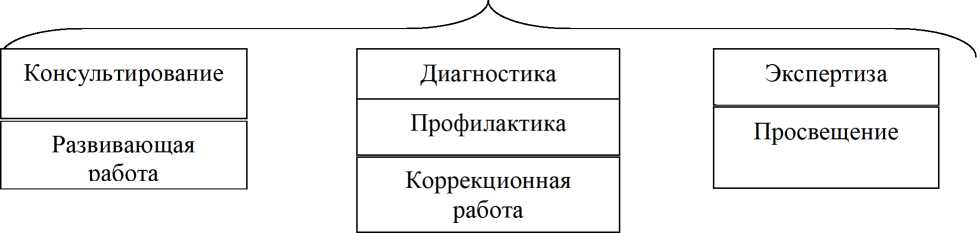 Основные направления психолого-педагогического сопровожденияна этапе основного общего образованияпсихологическое сопровождение перехода на новый образовательный уровень: сопровождение перехода к обучению в среднем звене;психологическое сопровождение учебной деятельности: участие в формировании «умения учиться»;психологическое сопровождение деятельности по сохранению и укреплению здоровья обучающихся: участие в формировании ориентации на здоровый образ жизни;психологическое	сопровождение воспитательной деятельности, развития личности,социализации обучающихся: помощь в решении проблем социализации, формирование жизненных навыков;психологическое сопровождение для сохранения и укрепления психологического здоровья;психологическое сопровождение для обеспечения осознанного и ответственного выбора дальнейшей профессиональной сферы деятельности;психологическое сопровождение и поддержка детей с особыми образовательными потребностями;психологическое сопровождение одаренных детейВариативность форм психолого-педагогического сопровожденияПсиходиагностика.Психологическая диагностика представляет собой углубленное психолого-педагогическое изучение обучающихся на протяжении всего периода обучения, определение индивидуальных особенностей и склонностей личности, ее потенциальных возможностей в процессе обучения и воспитания, в профессиональном самоопределении, а также выявление причин и механизмов нарушений в обучении, развитии, социальной адаптации. Психологическая диагностика проводится специалистами как индивидуально, так и с группами обучающихся.Диагностическая работа психолога в школе преследует решение следующих задач:составление социально-психологического портрета школьника;определение путей и форм оказания помощи детям, испытывающим трудности в обучении, общении и психическом самочувствии;выбор средств и форм психологического сопровождения школьников в соответствии с присущими им особенностями обучения и общения. Из форм организации диагностической работы можно выделить следующие.Комплексное психолого-педагогическое обследование всех школьников определенной параллели - так называемое «фронтальное», плановое обследование. Такая форма представляет собой первичную диагностику, результаты которой позволяют выделить «благополучных», «неблагополучных» детей в отношении измеряемых характеристик.Примером такого обследования в средней школе может служить отслеживание динамики адаптации школьников к обучению в среднем звене, составление социально-психологического статуса школьника в период острого подросткового кризиса, обследование старшеклассников и т. д. Такая форма диагностической работы является плановой и проводится в соответствии с графиком работы психолога с каждой из параллелей школы. Основными способами получения информации о психолого-педагогическом статусе школьника при комплексном обследовании являются:экспертные опросы педагогов и родителей;структурированное наблюдение школьников в процессе обследования;психологическое обследование школьников;анализ педагогической документации (классный журнал, ученические тетради) и материалов предыдущих обследований.Углубленное психодиагностическое обследование используется при исследовании сложных случаев и включает применение индивидуальных клинических процедур. Такая форма работы проводится по результатам первичной диагностики либо, как правило, является обязательным компонентом консультирования педагогов и родителей по поводу реальных трудностей ребенка в общении, обучении и др. Углубленное психодиагностическое обследование имеет индивидуальный характер с использованием более сложных методик с предварительным выдвижением гипотез о возможных причинах выявленных (или заявленных) трудностей, с обоснованием выбора стратегии и методов обследования.Оперативное психодиагностическое обследование применяется в случае необходимости срочного получения информации с использованием экспресс-методик, анкет, бесед, направленных на изучение общественного мнения.Основные параметры диагностической работы соответствуют разделам психологического паспорта и включают изучение личности учащегося, познавательных психических процессов, эмоционально-волевых особенностей, межличностных отношений в классном и школьном коллективах. При проведении диагностических процедур используются типовые психологические методики, адаптированные к условиям данной школы.В связи с тем, что численность обследуемого контингента учащихся достаточно большая, психолог должен использовать в качестве своих помощников-экспертов завучей по учебной и воспитательной работе, классных руководителей, предварительно обучив их проведению диагностических процедур и умению интерпретировать полученные.Психокоррекционная и развивающая работа со школьниками.Психокоррекционная работа проводится в двух основных формах - групповой и индивидуальной. Программа психокоррекции составляется, как правило, на основе результатов психодиагностического обследования и основывается на тех методологических принципах, которых придерживается практический психолог.Психокоррекционная работа с подростками имеет ряд специфических особенностей. Это связано:с активным развитием интеллектуальных способностей учащихся, формированием у них теоретического, или словесно-логического мышления;снижением мотивации к обучению у подростков;ростом нестабильности эмоциональной сферы, а также с интенсивным переживанием новых глубоких чувств;расширением сферы межличностных отношений и социальных контактов учащихся, развитием способностей диадического общения;интенсивным развитием личности ребенка, ростом внутриличностных противоречий;необходимостью профессионального самоопределения учащихся.Каждый из указанных факторов может стать основой для проведения коррекционной работы.Таким образом, коррекционная работа в средней школе должна вестись по нескольким направлениям и быть связана: с развитием мышления и интеллектуальных способностей; развитием и коррекцией эмоциональной сферы, с развитием мотивации обучения; с формированием навыков эффективного общения и взаимодействия; со снижением внутриличностных противоречий и с оказанием помощи в профессиональном самоопределении.Разработка вопросов содержания и организации развивающей и психокоррекционной работы со школьниками осуществляется нами в рамках трех следующих положений:Содержание развивающей работы прежде всего соответствует тем компонентам психологопедагогического статуса школьников, формирование и полноценное развитие которых на данном возрастном этапе наиболее актуально.Содержание коррекционной работы прежде всего соответствует тем компонентам психологопедагогического статуса школьника, уровень развития и содержание которых не соответствуют психолого-педагогическим и возрастным требованиям.Развивающая и психокоррекционная работа организуется прежде всего по итогам проведения психодиагностических минимумов.Проведение групповых и индивидуальных коррекционных занятий представлено в таблице:Организация работы психолого-педагогического консилиумаПсихолого-педагогический консилиум (ППК) - это совещательный, систематически действующий орган при администрации МБОУ «Степановская-2 ООШ»:Основная цель ППК - выработка коллективного решения о содержании обучения и способах профессионально-педагогического влияния на обучающихся. Такие решения принимаются на основе представленных учителями, педагогами-психологами, другими специалистами и врачами диагностических аналитических данных об особенностях конкретного учащегося, группы учащихся или класса.В состав ППК входят постоянные участники - заместитель директора по научно-методической работе, заместители директора школы по учебно-воспитательной работе, педагог-психолог, социальный педагог, педагоги, классные руководители, родители учащихся, приглашенные специалисты - в зависимости от специфики рассматриваемого вопроса. Общее руководство деятельностью ППК осуществляют заместитель директора по учебно-воспитательной работе.Задачи психолого-педагогического консилиума:Выявление характера и причин отклонений в учении и поведении учащихся, обобщение причин отклонений.Практическое решение проблемы освоения детьми с ОВЗ основной образовательной программы начального общего образования и их интеграции в образовательном учреждении школьников.Принятие коллективного решения о специфике содержания образования и обучения для ученика (группы обучающихся).Разработка плана совместных психолого-педагогических мероприятий в целях коррекции образовательного процесса.Консультации в решении сложных, конфликтных ситуаций.Функции психолого-педагогического консилиума:Диагностическая функция - распознание причин и характера отклонений в поведении и учении; изучение социальной ситуации развития ученика, его положения в коллективе; определение потенциальных возможностей и способностей учащегося.Реабилитирующая функция - защита интересов ребенка с ОВЗ; выявление и выработка мер по развитию потенциальных возможностей ученика; выбор наиболее оптимальных форм обучения, коррекционного воздействия; выработка рекомендаций по медицинской реабилитации учащихся; семейная реабилитация: выработка рекомендаций для эффективных занятий с ребенком, развития его потенциальных возможностей методами семейного воспитания.Воспитательная функция - интеграция воспитательных воздействий педагогического коллектива, родителей и сверстников на ученика.Организация деятельности психолого-педагогического консилиумаЗаседания ППК проводятся по мере необходимости и готовности диагностических и аналитических материалов, необходимых для решения конкретной психолого-педагогической проблемы. Заседание ППК может быть созвано его руководителем экстренном порядке. Заседания ППК оформляются протоколом.Обязанности участников психолого-педагогического консилиумаКонсультирование и просвещение школьников, их родителей и педагогов.Консультативная работа психолога школы проводится по следующим направлениям.Консультирование и просвещение педагогов.Консультирование и просвещение родителей.Консультирование и просвещение школьников.В свою очередь, консультирование может проходить в форме собственно консультирования по вопросам обучения и психического развития ребенка, а также в форме просветительской работы со всеми участниками педагогического процесса в школе.Психологическое просвещение представляет собой формирование у обучающихся и их родителей (законных представителей), педагогических работников и руководителей потребности в психологических знаниях, желания использовать их в интересах собственного развития; создание условий для полноценного личностного развития и самоопределения обучающихся на каждом возрастном этапе, а также в своевременном предупреждении возможных нарушений в становлении личности и развитии интеллекта;Консультативная деятельность - это оказание помощи обучающимся, их родителям (законным представителям), педагогическим работникам и другим участникам образовательного процесса в вопросах развития, воспитания и обучения посредством психологического консультирования. В данном пособии предлагаются основные формы и методы возрастно-психологического подхода в консультировании.Особенностью консультативной работы психолога в средней школе является то, что часто непосредственным «получателем» психологической помощи (клиентом) является не ее окончательный адресат - ребенок, а обратившийся за консультацией взрослый (родитель, педагог). Однако в отличие от подобной ситуации в начальной школе за психологической помощью в средней школе может обратиться сам подросток.В своей консультативной практике школьный психолог может реализовывать принципы консультирования самых различных психологических направлений (диагностический, экзистенциальный, гуманистический и другие подходы). Однако в работе с детьми, личность и в целом психика которых находятся еще на этапе своего становления, учет возрастных особенностей является непременным условием консультативной работы психолога в школе. В целом задачу возрастно-психологического консультирования составляет контроль за ходом психического развития ребенка на основе представлений о нормативном содержании и возрастной периодизации этого процесса.Указанная общая задача на сегодняшний день включает следующие конкретные составляющие:ориентация родителей, учителей и других лиц, участвующих в воспитании, в возрастных и индивидуальных особенностях психического развития ребенка;своевременное первичное выявление детей с различными отклонениями и нарушениями психического развития и направление их в психолого-медико-педагогические консультации;предупреждение вторичных психологических осложнений у детей с ослабленным соматическим или нервно-психическим здоровьем, рекомендации по психогигиене и психопрофилактике (совместно с детскими психологами и врачами);составление (совместно с педагогическими психологами или педагогами) рекомендаций по психолого-педагогической коррекции трудностей в школьном обучении для учителей, родителей и других лиц;составление рекомендаций по воспитанию детей в семье;коррекционная работа индивидуально или (и) в специальных группах при консультации с детьми и родителями;психологическое просвещение населения с помощью лекционной и других форм работы.Консультирование и просвещение педагогов.В организации психологического консультирования педагогов можно выделить три направления.Консультирование педагогов по вопросам разработки и реализации психологически адекватных программ обучения и воспитания. Психолог может оценить, насколько полно учтены возрастные особенности учащихся, насколько адекватны методические аспекты педагогической программы технике эффективного коммуникативного воздействия.Консультирование педагогов по поводу проблем обучения, поведения и межличностного взаимодействия конкретных учащихся.Консультирование в этом направлении может быть организовано, с одной стороны, по запросу педагога, с другой - по инициативе психолога, который может предложить учителю ознакомиться с той или иной информацией о ребенке (по результатам фронтальной и углубленной индивидуальной диагностики) и задуматься над проблемой оказания помощи или поддержки.Организация работы по запросу учителя наиболее эффективна в форме индивидуальных консультаций.Консультирование и просвещение родителей.Психолого-педагогическое консультирование родителей, как и в ситуации подобной работы с педагогами, может быть организовано, с одной стороны, по запросу родителя по поводу оказания консультативно-методической помощи в организации эффективного детско-родительского взаимодействия; с другой - по инициативе психолога. Одной из функций консультативной работы с родителями является информирование родителей о школьных проблемах ребенка. Также целью консультирования может стать необходимость психологической поддержки родителей в случае обнаружения серьезных психологических проблем у ребенка либо в связи с серьезными эмоциональными переживаниями и событиями в его семье.Содержанием просветительской работы школьного психолога с родителями может стать ознакомление родителей с актуальными проблемами детей, насущными вопросами, которые решают их дети в данный момент школьного обучения и психического развития. В ходе психологических бесед на классных собраниях, в специальные родительские дни психолог предлагает подходящие на данном этапе развития ребенка формы детско-родительского общения.Консультирование и просвещение школьников.Консультирование подростков и юношей имеет свою специфику. Количество случаев обращения за психологической помощью в этом возрасте резко увеличивается. При этом резко возрастает и диапазон запросов клиентов (школьников или их родителей): от проблем первой, чаще неразделенной любви - до опасности наркомании и алкоголизма. Нежелания ходить в школу. Еще более выделяет этот период жизни ребенка с точки зрения особенностей психологического консультирования то, что теперь, в отличие от младших школьников или 4-5-классников, сам подросток впервые становится клиентом - субъектом обращения в психологическую консультацию, ставя, а иногда и не ставя об этом в известность своих родителейОсновным видом работы с родителями и педагогами служит психологическое просвещение. Необходимость данного вида работы обусловлена тем, что у педагогов и родителей на сегодняшний день отмечен дефицит в психологических знаниях. Несмотря на доступность психологической литературы, многие имеют лишь общие представления о психологических особенностях подросткового возраста, способах конструктивного взаимодействия с подростками и влияния семейного и педагогического общения и оценок на формирование уверенности у подростков.Формой такой работы служат лекции и беседы, проводимые на родительском собрании и методическом совете школы. Основные темы лекций и бесед психолога с педагогами являются: «Психологические особенности подросткового возраста», «Педагогическое общение и его роль в воспитании подростка», «Влияние педагогической оценки на формирование личностной уверенности подростка». В работе с родителями: «Внутренний мир подростка», «Стиль семейного воспитания и его влияние на развитие уверенности ребенка-подростка», «Психологические приемы и техники организации эффективного взаимодействия со своим ребенком».План проведения классных часов по воспитательной профилактической работеДеятельность школьного психолога направлена на получение детьми, их родителями и педагогами (школьной администрацией) социально-психологической помощи, выходящей за рамки функциональных обязанностей и профессиональной компетенции школьного практика.Финансовое обеспечение реализации основной образовательной программы основного общего образованияФинансовое обеспечение реализации основной образовательной программы основного общего образования опирается на исполнение расходных обязательств, обеспечивающих конституционное право граждан на бесплатное и общедоступное общее образование. Объём действующих расходных обязательств отражается в задании учредителя по оказанию государственных (муниципальных) образовательных услуг в соответствии с требованиями федеральных государственных образовательных стандартов общего образования.Материально-технические и информационно-методические условия реализации основной образовательной программыМодель	информационной	образовательной	средыМБОУ «Степановская-2 основная общеобразовательная школа»База сведений об учениках и сотрудникахВ образовательном учреждении собрана и пополняется база данных о сотрудниках и учащихся в программном продукте.Сайт школы 12_ou42@mail.ru Сайт работает на конструкторе школьных сайтов, который отвечает требованиям ФЗ-293. Администрирование сайта осуществляется согласно положению «О школьном сайте» и приказу «Об администрировании сайта».Программное обеспечениеВ школе в качестве основной операционной системы и офисных программ используется программное обеспечение компании Майкрософт, на которое есть собственные лицензии на использование. Все используемое программное обеспечение школы - лицензионное ПО.Кадровый компонентЭффективное достижение новых образовательных результатов в качественно новом формате информационно-образовательной срезы возможно только при готовности педагогических работников активно использовать современные ИКТ и Интернет-практики, вовлекать в этот процесс всех участников образовательного процесса и управлять качественно иным содержанием ресурсов.Для анализа кадрового компонента проводится анкетирование и мониторинг ИКТ- компетентностей. После анкетирования весь педагогический коллектив разбивается на группы по выявленным проблемам и по этим проблемам обучается в форме практических занятий, семинаров. Кроме этого с каждым педагогом ведется индивидуальная работа по его собственной траектории развития. Работа над формированием и развитием ИКТ-компетентностей педагогов проводится систематически.В штатном расписании школы нет зам. директора по ИКТ, но есть ответственный педагог, который следит за техникой и помогает учителям по техническим вопросам.190Учебно-методическое оснащение образовательного процессаТехнические средства: мультимедийный проектор и экран; принтер монохромный; принтер цветной; фотопринтер; цифровой фотоаппарат; цифровая видеокамера; графический планшет; сканер; микрофон; музыкальная клавиатура; оборудование компьютерной сети; конструктор, позволяющий создавать компьютерно-управляемые движущиеся модели с обратной связью; цифровые датчики с интерфейсом; устройство глобального позиционирования; цифровой микроскоп; доска со средствами, обеспечивающими обратную связь.Программные инструменты: операционные системы и служебные инструменты; орфографический корректор для текстов на русском и иностранном языках; клавиатурный тренажёр для русского и иностранного языков; текстовый редактор для работы с русскими и иноязычными текстами; инструмент планирования деятельности; графический редактор для обработки растровых изображений; графический редактор для обработки векторных изображений; музыкальный редактор; редактор подготовки презентаций; редактор видео; редактор звука; ГИС; редактор представления временной информации (линия времени); редактор генеалогических деревьев; цифровой биологический определитель; виртуальные лаборатории по учебным предметам; среды для дистанционного он-лайн и оф-лайн сетевого взаимодействия; среда для интернет-публикаций; редактор интернет-сайтов; редактор для совместного удалённого редактирования сообщений. Обеспечение технической, методической и организационной поддержки: разработка планов, дорожных карт; заключение договоров; подготовка распорядительных документов учредителя; подготовка локальных актов образовательного учреждения; подготовка программ формирования ИКТ-компетентности работников ОУ (индивидуальных программ для каждого работника). Отображение образовательного процесса в информационной среде: размещаются домашние задания (текстовая формулировка, видеофильм для анализа, географическая карта); результатывыполнения аттестационных работ обучающихся; творческие работы учителей и обучающихся; осуществляется связь учителей, администрации, родителей, органов управления; осуществляется методическая поддержка учителей (интернет-школа, интернет-ИПК, мультимедиаколлекция).МОНИТОРИНГ РЕАЛИЗАЦИИ ОБРАЗОВАТЕЛЬНОЙ ПРОГРАММЫПерспективы и ожидаемые результаты школыДостижение обязательного минимума содержания образования для каждого обучающегося.Усвоение обучающимися учебных программ, обеспечивающих полноценное развитие личности и возможности продолжения образования в профессиональной среде.Выпускник школы:Обладает положительной жизненной установкой, активной гражданской позицией; обладает развитым интеллектом, дающим возможность самореализации как творческой личности; способен к дальнейшему продолжению образования; коммуникабелен, толерантен, умеет работать в коллективе; владеет умениями и навыками поддержки собственного здоровья; способен брать ответственность за свой выбор, в том числе и профессиональный; способен к успешной социализации в обществе и на рынке трудаОбучающиеся, получившие основное общее образование, должны: освоить на уровне требований государственных программ учебный материал по всем предметам школьного учебного плана; приобрести необходимые знания и навыки жизни в обществе, профессиональной среде, овладеть средствами коммуникации; достигнуть показателей развития интеллектуальной сферы, достаточных для организации своей познавательной, проектировочной, оценочной деятельности; овладеть основами компьютерной грамотности; овладеть системой общеучебных умений (сравнение, обобщение, анализ, синтез, классификация, выделение главного); знать свои гражданские права и уметь их реализовывать; уважать свое и чужое достоинство; уважать собственный труд и труд других людей.Психолого-педагогический	портрет:	аналитико-синтетическое	восприятие,наблюдательность, регулируемая память, абстрактное мышление, целеобразование и планирование, способность рассуждать, интеллектуальная познавательная активность; креативность (способность к творчеству); чувства психологической защищенности.Личностные качества: социальная взрослость, ответственность за свои действия, мотивация общественно полезной деятельности (учебно-трудовой и т.д.), познавательные интересы, самосознание и адекватная самооценка, потребность в самопознании. Осознание собственной индивидуальности. Личностное самоопределение, стремление к самоутверждению, потребность в общественном признании, удовлетворённость своим положением, нравственное осознание.На основании вышеизложенного школа может:Системно решать задачи по внедрению содержательных линий ФГОСа, прежде всего приоритетных содержательных линий школы, как в учебную, так и во внеурочную деятельность субъектов образовательного процесса.Создать условия для формирования у обучающихся системы общечеловеческих ценностей (любовь к Родине, патриотизм, природоохранная деятельность, забота о сохранении собственного здоровья, понимание прекрасного в окружающей нас жизни и т.д.), позволяющую человеку жить вместе с другими людьми и быть успешным в жизни.Повысить качество образования в школе.Создать базу для социального взаимодействия и партнерства субъектов образовательного процесса через совместную деятельность учителей, учащихся, родителей в ходе реализации данных блоков содержания.Укрепить базу для межведомственного взаимодействия и сотрудничества между субъектами единого образовательного комплекса.I. Целевой раздел1.1. Пояснительная записка.1.2. Планируемые результаты освоения обучающимися основной образовательной программы основного общего образования.1.2.1. Русский язык1.2.2. Литература1.2.3. Иностранный язык1.2.4. Математика1.2.5. Алгебра1.2.6. Геометрия1.2.7. Информатика и ИКТ1.2.8. История1.2.9. Обществознание (включая экономику и право)1.2.10. География1.2.11. Физика1.2.12. Химия1.2.13. Биология1.2.14. Искусство (Музыка и ИЗО)1.2.15. Технология1.2.16. Основы безопасности жизнедеятельности1.2.17. Физическая культура1.3. Система оценки достижения планируемых результатов освоения основной образовательной программы основного общего образования.II. Содержательный раздел.2.1. Рабочие программы отдельных учебных предметов, курсов.2.1.1. Русский язык2.1.2. Литература2.1.3. Иностранный язык (английский язык)2.1.4. Математика2.1.5. Информатика и ИКТ2.1.6. История2.1.7. Обществознание (включая экономику и право)2.1.8. География2.1.9. Физика2.1.10. Химия2.1.11. Биология2.1.12. Искусство (Музыка и ИЗО)2.1.13. Технология2.1.14. Основы безопасности жизнедеятельности2.1.15. Физическая культура2.2. Программа воспитания и социализации обучающихся2.3. Программа коррекционной работы.III. Организационный раздел.3.1. Учебный план основного общего образования.3.2. Календарный учебный график3.3. Система условий реализации основной образовательной программы основного общего образования.СодержаниеКол-вочасовВ томчислеразвитиеречиРусский язык - национальный язык русского народа. Русский язык среди других языков мира1Повторение и систематизация изученного в 5-8 классах (7+2р.р.)72Сложное предложение.Сложносочиненное предложение ( 5ч. )5Сложноподчиненное предложение ( 15+7р.р. ) )157Сложноподчинённое предложение с несколькими придаточными ( 4ч. )4Бессоюзное сложное предложение ( 5+1р.р. )51Сложные предложения с различными видами союзной и бессоюзной связи ( 4+2р.р. ) )42Итоговое повторение и систематизация изученного в 9 классе ( 3+1р.р.)31Итоговое повторение и систематизация изученного в 5-9 классе (4+2р.р.)42Резервные часы22Итого5117Контроль (из общего числа часов)10СодержаниеКол-во часовВведение. Литература и ее роль в духовной жизни человека.1Из древнерусской литературы.2Из литературы XVIII века.10Из литературы XIX века.54Из литературы XX века.27Из зарубежной литературы.11ИТОГО105№п/пТемаСодержание1Неравенства	исистемынеравенствНеравенство с одной переменной. Решение неравенства. Линейные неравенства с одной переменной и их системы. Квадратные неравенства. Примеры решения дробно-линейных неравенств. Числовые неравенства и их свойства. Доказательство числовых и алгебраических неравенств. Переход от словесной формулировки соотношений между величинами к алгебраической.Решение текстовых задач алгебраическим способом.2СистемыуравненийУравнение с одной переменной. Корень уравнения. Линейное уравнение. Квадратное уравнение: формула корней квадратного уравнения. Решение рациональных уравнений. Примеры решения уравнений высших степеней; методы замены переменной, разложения на множители. Уравнение с двумя переменными; решение уравнения с двумя переменными. Система уравнений; решение системы. Система двух линейных уравнений с двумя переменными; решение подстановкой и алгебраическим сложением. Уравнение с несколькими переменными. Примеры решения нелинейных систем. Примеры решения уравнений в целых числах.3ЧисловыефункцииПонятие функции. Область определения функции. Способы задания функции. График функции, возрастание и убывание функции, наибольшее и наименьшее значения функции, нули функции, промежутки знакопостоянства. Чтение графиков функций. Функции, описывающие прямую и обратную пропорциональную зависимости, их графики. Линейная функция, ее график, геометрический смысл коэффициентов. Гипербола. Квадратичная функция, ее график, парабола. Координаты вершины параболы, ось симметрии. Степенные функции с натуральным показателем, их графики. Графики функций: корень квадратный, корень кубический, модуль. Использование графиков функций для решения уравнений и систем. Примеры графических зависимостей,	отражающих	реальные	процессы:	колебание,показательный рост. Числовые функции, описывающие эти процессы. Параллельный перенос графиков вдоль осей координат и симметрия относительно осей.4ПрогрессииПонятие последовательности. Арифметическая и геометрическая прогрессии. Формулы общего члена арифметической и геометрической прогрессий, суммы первых нескольких членов арифметической и геометрической прогрессий. Сложные проценты.Характеристические свойства прогрессий. Прогрессии и банковские расчеты№п/пВид работы, номер, темаДатаДата№п/пВид работы, номер, темаПланФакт1.Входная контрольная работа22.092.Контрольная работа №1 по теме «Неравенства с одной переменной. Системы и совокупности неравенств»10.103.Контрольная работа № 2 по теме « Системы уравнений»24.114.Контрольная работа за первое полугодие23.125.Контрольная работа № 4по теме « Числовые функции и их свойства»23.016.Контрольная работа № 5по теме «Арифметическая и геометрическая прогрессии»4.037.Пробный экзамен в форме ОГЭ15.04№Перечень темВсего часовКонтрольныеработы1Вводное повторение2 часа-2Векторы8 часов13Метод координат10 часов14Соотношения между сторонами и углами треугольника11 часов15Длина окружности и площадь круга12 часов16Движения8 часов17Начальные сведения из стереометрии8 часов7Об аксиомах геометрии2 часа8Повторение7 часов9Итого:68 часов№п/пТемаСодержание1ВекторыПонятие вектора. Равенство векторов. Сложение и вычитание векторов. Умножение вектора на число. Разложение вектора по двум неколлинеарным векторам.Цель: научить учащихся выполнять действия над векторами как направленными отрезками, что важно для применения векторов в физике; познакомить с использованием векторов и метода координат при решении геометрических задач. Вектор определяется как направленный отрезок и действия над векторами вводятся так, как это принято в физике, т. е. как действия с направленными отрезками. Основное внимание должно быть уделено выработке умений выполнять операции над векторами (складывать векторы по правилам треугольника и параллелограмма, строить вектор, равный разности двух данных векторов, а также вектор, равный произведению данного вектора на данное число).На примерах показывается, как векторы могут применяться к решению геометрических задач, к физическим векторным величинам. Демонстрируется эффективность применения формул для координат середины отрезка, расстояния между двумя точками, уравнений окружности и прямой в конкретных геометрических задачах, тем самым дается представление об изучении геометрических фигур с помощью методов алгебры.2МетодКоординаты вектора. Простейшие задачи в координатах. Уравнениякоординатокружности и прямой. Применение векторов и координат при решении задач.Цель: расширить и углубить представления учащихся о методе координат, развить умение применять алгебраический аппарат при решении геометрических задач. Учащиеся должны усвоить, что практическое применение метода координат состоит в том, что вводится подходящим образом прямоугольная система координат, условие задачи записывается в координатах и далее решение задачи проводится с помощью алгебраических вычислений.На примерах показывается, как векторы могут применяться к решению геометрических задач. Демонстрируется эффективность применения формул для координат середины отрезка, расстояния между двумя точками, уравнений окружности и прямой в конкретных геометрических задачах, тем самым дается представление об изучении геометрических фигур с помощью методов алгебры.3Соотношениямеждусторонами	иугламитреугольникаСинус, косинус и тангенс угла. Теоремы синусов и косинусов. Решение треугольников. Скалярное произведение векторов и его применение в геометрических задачах.Цель: развить умение учащихся применять тригонометрический аппарат при решении геометрических задач.Синус и косинус любого угла от 0° до 180° вводятся с помощью единичной полуокружности, доказываются теоремы синусов и косинусов и выводится еще одна формула площади треугольника (половина произведения двух сторон на синус угла между ними). Этот аппарат применяется к решению треугольников.Скалярное произведение векторов вводится как в физике (произведение длин векторов на косинус угла между ними). Рассматриваются свойства скалярного произведения и его применение при решении геометрических задач.Основное внимание следует уделить выработке прочных навыков в применении тригонометрического аппарата при решении геометрических задач.4Длинаокружности	иплощадь кругаПравильные многоугольники. Окружности, описанная около правильного многоугольника и вписанная в него. Построение правильных многоугольников. Длина окружности. Площадь круга.Цель: расширить знание учащихся о многоугольниках; рассмотреть понятия длины окружности и площади круга и формулы для их вычисления. В начале темы дается определение правильного многоугольника и рассматриваются теоремы об окружностях, описанной около правильного многоугольника и вписанной в него. С помощью описанной окружности решаются задачи о построении правильного шестиугольника и правильного 2п-угольника, если дан правильный п- угольник.Формулы, выражающие сторону правильного многоугольника и радиус вписанной в него окружности через радиус описанной окружности, используются при выводе формул длины окружности и площади круга. Вывод опирается на интуитивное представление о пределе: при неограниченном увеличении числа сторон правильного многоугольника, вписанного в окружность, его периметр стремится к длине этой окружности, а площадь - к площади круга, ограниченного окружностью.5ДвиженияОтображение плоскости на себя. Понятие движения. Осевая и центральнаясимметрии. Параллельный перенос. Поворот. Наложения и движения.Цель: познакомить учащихся с понятием движения и егосвойствами, с основными видами движений, со взаимоотношениями наложений и движений. Движение плоскости вводится как отображение плоскости на себя, сохраняющее расстояние между точками. При рассмотрении видов движений основное внимание уделяется построению образов точек, прямых, отрезков, треугольников при осевой и центральной симметриях, параллельном переносе, повороте. На эффектных примерах показывается применение движений при решении геометрических задач. Понятие наложения относится в данном курсе к числу основных понятий. Доказывается, что понятия наложения и движения являются эквивалентными: любое наложение является движением плоскости и обратно. Изучение доказательства не является обязательным, однако следует рассмотреть связь понятий наложения и движения.6Начальныесведения	изстереометрииОбъяснить что такое многогранники: вершины, ребра, грани. Призма, ее основание, боковые ребра, высота, прямая призма, правильная. Параллелепипед. Пирамида, правильная пирамида, объем пирамиды. Формулы площадей и поверхностей многогранников. Цилиндр, элементы цилиндра. Площадь боковой поверхности тел. Конус элементы конуса. Сфера и шар. Объем шара. Площадь сферы. Формулы площадей и поверхностей тел вращения.7Об	аксиомахпланиметрииСистематизировать и обобщить понятия об аксиомах планиметрии.8Повторение№п/пТема контрольной работыДата по плану1Контрольная работа №1 «Векторы»2Контрольная работа №2 «Метод координат»3Контрольная работа №3 «Соотношения в треугольнике, скалярное произведение векторов»4Контрольная работа №4 «Длина окружности и площадь круга»5Контрольная работа №5 «Движения»6Итоговая контрольная работа№п/пНаименование разделов и темМаксимальнаянагрузкаучащегося,ч.Из нихИз нихИз них№п/пНаименование разделов и темМаксимальнаянагрузкаучащегося,ч.Теоретическоеобучение,ч.Лабораторн ые	ипрактически е работы, ч.Контрольна я работа, ч.1Передача информации в компьютерных сетях826-2Информационное моделирование431-3Хранение и обработка информации в базах данных104514Табличные вычисления на компьютере105415Управление и алгоритмы104516Программное	управление	работойкомпьютера168717Информационные	технологии	иобщество33--8Повторение55-1Итого6838286№ п/пТема разделаКол-во часов1.Российская империя в первые десятилетия XXв. 1900- 1917г.г.6 часов2.Человечество после Первой мировой войны.2 часа3.Россия в годы революции и гражданской войны6 часов4.СССР в 1920-1930-е гг.8 часов5.Ведущие страны Запада: от процветания к кризису4 часа6.Человечество во Второй мировой войне2 часа7.Великая Отечественная война. 1941 - 1945 гг5 часов8.Мир в эпоху «холодной войны»2 часа9.Советский Союз в первые послевоенные годы2 часа10.Советский Союз в годы «Оттепели».5 часов11.СССР в 1960-е- начале 1980гг.4 часа12.Страны Европы и Северной Америки во второй половине ХХ - начале XXI вв6 часов13.Перестройка, новое политическое мышление и кризис советского общества4 часа14.Проблемы модернизации в Азии, Африке и Латинской Америке4 часа15.Российская Федерация в 1991-2015 г.4 часа16.Наука и культура народов мира в XX-началеXXI века2 часа17.Повторение, обощение и контроль по курсу3 часа№ п/пТема разделаКол-во часов18.Российская империя в первые десятилетия ХХв. 1900- 1917г.г.6 часов19.Человечество после Первой мировой войны.2 часа20.Россия в годы революции и гражданской войны6 часов21.СССР в 1920-1930-е гг.8 часов22.Ведущие страны Запада: от процветания к кризису4 часа23.Человечество во Второй мировой войне2 часа24.Великая Отечественная война. 1941 - 1945 гг5 часов25.Мир в эпоху «холодной войны»2 часа26.Советский Союз в первые послевоенные годы2 часа27.Советский Союз в годы «Оттепели».5 часов28.СССР в 1960-е- начале 1980гг.4 часа29.Страны Европы и Северной Америки во второй половине ХХ - начале XXI вв6 часов30.Перестройка, новое политическое мышление и кризис советского общества4 часа31.Проблемы модернизации в Азии, Африке и Латинской Америке4 часа32.Российская Федерация в 1991-2015 г.4 часа33.Наука и культура народов мира в XX-началеXXI века2 часа34.Повторение, обобщение и контроль по курсу4 часа№ п/пТема разделаКол-во часов1.Глава 1. Политическая сфера9 часов2.Глава 2. Человек и его права9 часов3.Глава 3. Духовная сфера8 часов4.Повторение и обобщение4 часа5.Итоговый контроль2 часа6.Резерв учебного времени5 часа№п/ПНазвание темы (раздела)Авторская программа Домогацких Е.М., разработанная	всоответствии	стребованиями примерной программы	погеографии.Кол-во часов по рабочей программеОбоснование1Введение.Экономическая	исоциальная география1 ч1 чРаздел 1.Тема 1. Россия на карте мира.Природные условия и ресурсы России29 ч7 ч32 ч7 чТема 2. Население России6 ч8 чВажность	конкретизациивопросов,	связанных	снаселением России.Тема 3. Хозяйство России16 ч17 чНеобходимость систематизации знаний потеме.Раздел 2.Экономические районы России.12 ч30 чДля	формированияцелостного представления об особенностях	природы,населения и хозяйства нашей Родины,	на	основекомплексного	подхода	ипоказа взаимодействия трех основных	компонентов:природы,	населения	ихозяйства целесообразна6Раздел 3. География государств	новогозарубежья.4 ч4 ч7Место России среди стран мира.1 ч1 ч8Итого:47 ч + 21 ч резерв68 чВиды контроля1 четверть2 четверть3 четверть4 четвертьгодАдминистративный контроль ЗУНовВходнаяконтрольнаяработаПромежуточный контроль знанийВыходнаяконтрольнаяработаКоличествоплановыхконтрольных работ1113Практическихработ(обязательных)343212№Темы1Нанесение на контурную карту соседних с Россией стран.2Определение мест пересечения государственной границы крупными автомобильными и железными дорогами, трубопроводными и водными путями.3Нанесение на контурную карту национально - территориальных образований и краев.4Выбор места для строительства предприятия на основе знания факторов размещения производства.5Составление характеристик нефтяных и угольных бассейнов по картам и статистическим материалам.6Составление характеристики одной из металлургических баз на основе карт и статистических данных.7Определение по картам основных центров размещения металлоемкого и трудоемкого машиностроения.8Экономико - географическая характеристика территории (области, края, республики) по типовому плану.9Сравнение экономико -географического положения и ресурсов Северо - западного и Центрального районов.10Анализ перспектив развития рекреационного хозяйства Северного Кавказа.11Сравнение хозяйственной специализации Западно - Сибирского и Восточно - Сибирского экономических районов.12Составление схемы внешних производственно- территориальных связей между странами ближнего зарубежья и Россией.№Содержание учебного предметаСодержание учебного предметаОсновные	виды	учебной	деятельностиобучающихся1Механика.Л/р№1	«Исследованиеравноускоренного движения без начальной скорости.» Контрольная	работа№1«Основы кинематики» Контрольная	работа№2«Основы динамики»27Сформировать знания о механическом движении, знать, что такое система отсчета, материальная точка, траектория, путь, перемещение, скорость. Решать основную задачу кинематики.Наблюдать различные виды движения, решать количественные и качественные задачи, определять направление перемещения, проекцию вектора перемещения. Анализировать и систематизировать данные.	Решать	простейшие	задачи	наиспользование законов ньютона, строить модели движения тел, решать задачи на свободное падение тел, анализировать движение по окружности, знатьзакономерности криволинейного движения, знать закон всемирного тяготения.Наблюдать и анализировать физические процессы, делать выводы из наблюдений и опытов.Знать закон сохранения импульса, закономерности движения искусственных спутников Земли.Решать количественные и качественные задачи.2Механические	колебания иволны. Звук.Л/р№2.«Измерение ускорения свободного падения»Л/р№3.	«Исследованиезависимости периода и частоты свободных колебаний маятника от его длины.»Контрольная	работа№3«Механические	волны,колебания и звук»10Распознавать колебательные процессы, основные характеристики	колебательного	движения,определять период, частоту, амплитуду колебания, длину волны.Громкость звука, высоту тона, применять модели математического маятника, решать качественные иколичественные задачи.Понимать энергетические преобразования при колебаниях.Решать	задачи	на	применение	формулколебательного	движения,	наблюдатьраспространение колебаний в среде, описывать их. Выделять существенные признаки системы, объектов. Вычислять длину волны.3Электромагнитное поле .Л/р№4	«Изучение явленияэлектромагнитной индукции» Контрольная	работа№4«Электромагнитное поле»11Объяснять	физические процессы, наблюдатьдействие электрического поля на магнитную стрелку,	проводник с током, делать выводы,анализировать и систематизировать данные, решать простейшие задачи.Наблюдать явление ЭМИ , сравнивать ЭМИ и поток магнитной индукции, сравнивать виды волн, использовать диалектический подход в познании окружающего мира.4Строение атома и атомного ядра, использование энергии атомных ядер.Л/р№5 «Изучение деления ядер урана по фотографиям треков.» Контрольная	работа№5«Строение атома и атомного ядра».Итоговая	контрольнаяработа№6.20Знать строение атома, физический смысл зарядового и массового чисел. Сравнивать различные излучения, сравнивать изотопы, ядерные силы, знать закономерности альфа, бета, гамма распада.Знать закономерности цепной ядерной реакции, устройство атомного реактора, принцип его работы. Знать биологическое действие радиации на организмы, последствия облучения, средства защиты.1	И| 68ч1	И| 68чтогоНазвание темыКоличествоВведение1Раздел 1. Эволюция живого мира на ЗемлеРаздел 1. Эволюция живого мира на ЗемлеТема 1.1. Многообразие живого мира. Основные свойства живых организмов1Тема 1.2. Развитие биологии в додарвиновский период3Тема 1.3. Теория Ч. Дарвина о происхождении видов путем естественного отбора2Тема 1.4. Приспособленность организмов к условиям внешней среды как результат действия естественного отбора1Тема 1.5. Микроэволюция2Тема 1.6. Биологические последствия адаптации. Макроэволюция. Система мира.3Тема 1.7. Возникновение жизни на Земле1Тема 1.8. Развитие жизни на Земле4Всего17Раздел 2. Структурная организация живых организмовРаздел 2. Структурная организация живых организмовТема 2.1. Химическая организация клетки5Тема 2.2. Обмен веществ и преобразование энергии в клетке3Тема 2.3. Строение и функции клеток6Тема 2.4. Обобщающий урок по теме «Структурная организация живых организмов».1Всего15Раздел 3. Размножение и индивидуальное развитие организмовРаздел 3. Размножение и индивидуальное развитие организмовТема 3.1. Размножение организмов3Тема 3.2. Индивидуальное развитие организмов (онтогенез)3Всего6Раздел 4. Наследственность и изменчивость организмовРаздел 4. Наследственность и изменчивость организмовТема 4.1. Закономерности наследования признаков9Тема 4.2. Закономерности изменчивости3Тема 4.3. Селекция растений, животных и микроорганизмов2Всего14Раздел 5. Взаимоотношения организма и среды. Основы экологииРаздел 5. Взаимоотношения организма и среды. Основы экологииТема 5.1. Биосфера, ее структура и функции9Тема 5.2. Биосфера и человек4Всего13Заключение2Итого68№ раздела итемыНаименование раздела и темыКоличество часовКоличество часов№ раздела итемыНаименование раздела и темыРазделТемаIОсновы безопасности личности, общества и государства221Национальная безопасность Российской Федерации32Чрезвычайные ситуации природного и техногенного характера как угроза национальной безопасности России33Современные проблемы безопасности социального характера84Организационные основы по защите населения страны от чрезвычайных ситуаций мирного и военного времени35Основные мероприятия, проводимые в Российской Федерации по защите населения от чрезвычайных ситуаций мирного и военного времени4IIОсновы медицинских знаний и здорового образа жизни76Культура здорового образа жизни47Факторы, разрушающие репродуктивное здоровье28Основы медицинских знаний и оказание первой медицинской помощи1IIIДорожно-транспортная безопасность59Права, обязанности и ответственность участников дорожного движения5Всего часов34Разделы программы7 класс8 класс9 классЗнания о физической культуре (История физической культуры. Физическая культура и спорт в современном обществе. Базовые понятия физической культуры. Физическая культура человека.)В процессе урокаВ процессе урокаВ процессе урокаОрганизация и проведение занятий физической культуройВ процессе урокаВ процессе урокаВ процессе урокаОценка эффективности занятий физической культуройВ процессе урокаВ процессе урокаВ процессе урокаЛегкая атлетика323232Гимнастика с основами акробатики242424Лыжные гонки161616Спортивные игры303030Резерв333Всего часов105105105НаправлениевоспитательнойдеятельностиОсновныепонятиясодержаниявоспитания	исоциализацииобучающихся(традиционныйподход)Понятияобновлённогосодержаниявоспитания	исоциализацииобучающихся(инновационныйподход)способыреализациипроцессавоспитания исоциализацииобучающихсяПроектыГражданскопатриотическо«Любовь	кРоссии, к своейИстория родного края;МежпоколенческоеПроектымежпоколенне воспитаниемалой родине»; «Служение Отечеству»; "Правовая система	иправовоегосударство»;"Гражданскоеобщество»;"Свобода	иответственность";"Честь";"Совесть"; "Долг"; "Справедливость"; "Доверие"национальныегерои	икультурным представления российского народа; интерпретация социальноэкономических иполитических процессов страны; диалог культур; достиженияотечественной науки	ипроизводства; общественный диалог;гражданский мирвзаимодействие;краеведческая деятельность; профориентаци онная работа; туристскоэкскурсионная деятельность; работа школьногомузеяого диалога; проектыисследованияисторического,культурногонаследия родного края; проектыдиалогакультур;проектыразвитияиндивидуальныхпрофессиональныхспособностейпроектышкольногомузеяпроектыразвитияобщественного	диалога(соучастие впроведенииобщественнозначимыхмероприятий)Нравственное и	духовноевоспитаниеОсновные понятия	этики(добро и зло, истина и ложь,смысл и ценностьжизни,справедливость,милосердие,проблеманравственноговыбора,достоинство,любовь и др.);Философскиепредставления;религиозныетрадиции;уважительноеотношение	ктрадициям, культуре и языкусвоего народа и других народов России;Нравственное просвещение; приобщение к культурамнародовРоссийскойФедерации;формированиекультурытолерантности;формированиеактивнойжизненнойпозицииобучающихсяПроектыдеятельностикраеведческойдеятельности;проектысоциальногопартнёрстваВоспитаниеположительногУважительноеотношение	кИндивидуальные способности	иЗнакомство со спецификойВстречи	спредставитело отношения ктруду	итворчествутруду;творческаядеятельность; выбор профессиипотребности	всфере труда; рынок	труда;механизмытрудоустройства;адаптациямолодогоспециалиста	впрофессионально й среде; умение работать	вколлективеразличныхпрофессий;повышениемотивации	кобучению;организациядополнительно го образования детей	вконтекстевнеурочнойдеятельностиямиразличныхпрофессий;проектыорганизациипрофессиональных	проб;организациявнеурочнойдеятельностив партнерствесдополнительнымобразованиемдетейИнтеллектуаль ное воспитаниеЦенность научного знания; научноисследовательскаядеятельность;научнотехническийпрогрессБезопасностьсовременногоинформационногопространства;личныйжизненный успех; смысл обучения; жизненнаяперспективаРазвитие техносферы в образовательн ыхучреждениях;повышениемотивации	кнаучнымисследованиям;выявление,поддержка	иразвитиетворческихспособностейобучающихсяКружковаядеятельностьнаучно-исследовательскойнаправленности;сотрудничество	собразовательнымиучреждениями высшего исреднеспециальногообученияЗдоровьесберегающеевоспитаниеЦенностьздоровья;культураздорового образа жизни; физическая культура и спортИстория спорта и олимпийских игр; социальнаяреклама пропаганды здорового образа жизниПрофилактикавредныхпривычек	иразличныхформасоциальногоповедения;формированиекультуры ЗОЖ;занятияфизическойкультурой	испортомИсследовательскаядеятельность по теме ЗОЖ; клубздоровья;проектыинформационнопропагандистскойнаправленностиСоциокультур ное	имедиакультурное воспитание«Толерантность»«Гражданскоесогласие»;«Социальнаяагрессия»;Предупрежден ие социальной агрессии	ипротивоправноКурс	«Часродногосела»,фестиваль«Межнациональн ая	рознь»;«Экстремизм»; «Терроризм»; «Фанатизм»й деятельности; интернациональноевоспитание;профилактикаэкстремизма,радикализма,нигилизма,ксенофобии идр.национальны х культур,Культуротворч еское	иэстетическое воспитаниеЭстетические идеалы	иценности; мировая	иотечественнаякультураКультуроосвоениекультуросозидание;	культурныйпродукт;эстетическиеэталоныразличныхкультур и эпох;эстетическоеоформлениепространстваКультуросозидательнаятворческаядеятельность;созерцательнаяхудожественная деятельность(посещениемузеев,выставок)Литературны й	салон;художественн ый салон; фестиваль искусств; школа юного экскурсоводаПравовоевоспитание ивоспитаниекультурыбезопасностиПрава;обязанностиЭлекторальнаякультура;правоваяграмотностьПовышениеправовойграмотности;деятельностьоргановученическогосамоуправления;обеспечениефизической,информационной	ипсихологическойбезопасностиобучающихсяШкольныйоргансамоуправления;	циклситуационны х	часовобщения; правовой кинолекторий , ЮИДФормирование коммуникатив ной культурыМежличностнаякоммуникация;межкультурнаякоммуникация;речьСлово	какпоступок; безопасность общения; ценностные представления о родном языке, его особенностях	иместе в мире; риторическаякомпетенцияПовышениеуровнямежкультурнойкоммуникации;безопаснаякоммуникация;организацияриторическойкомпетентностиобучающихся;Школьный дискуссионн ый клуб для старшеклассн иков;технологиядебатов;школьныестредствамассовойинформацииразвитиешкольныхсредствмассовойинформацииЭкологическоевоспитаниеБережноеотношение к природе; охрана окружающейсреды;экологическаякультураПриродно-ресурныйпотенциал;устойчивоеразвитиецивилизации;экологическаяситуация	налокальном	иглобальномуровнях;безопасноеповедение	вприродной	итехногеннойсредеПовышениеуровняэкологическойкультурыобучающихся;развитиешкольных живых уголков,биологическихиэкологическихлабораторийКурсыкраеведения;курсыприродоведенияпроектыбезопаснойсредыобитания	врамкахнаселенногопункта;школьноелесничествоСемейноевоспитаниеСемейныеценности,традиции,культурасемейной жизни; этика и психологиясемейныхотношенийЦенности семейной жизниЛекции	исеминары со специалистам,	циклролевых игр,конкурсыНаправлениевоспитательнойдеятельностиСпособ осуществленияФорма проведенияГражданско-патриотическое воспитаниеорганизациямежпоколенческоговзаимодействияурок мужества; биографическая летопись; устный журналГражданско-патриотическое воспитаниеорганизация краеведческой деятельностипроектная, исследовательская деятельность	(изучениежизненного, культурногонаследия родного края)организация	туристско-экскурсионной деятельности;путешествие	поисторическим и памятнымместампутешествие по родному городу и краюорганизация	работышкольных музеевлекционная деятельность;поисковая деятельность; информационная деятельность (поддержка сайта);оформительская деятельность (социальная реклама, выставки); издательская деятельностьНравственное и духовное воспитаниеорганизация нравственногопросвещенияуроки нравственностипроблемно-ценностноеобщениедискуссия видеолекторий литературная гостинаяНравственное и духовное воспитаниеорганизация приобщения к культурам народов Российской ФедерациифестивальярмаркаНравственное и духовное воспитаниеорганизация формирования культуры толерантностипоездки по святым местам фотоконкурсНравственное и духовное воспитаниеорганизация формирования активной	жизненнойпозиции обучающихсяшкольная газетаВоспитаниеположительного отношенияк труду и творчествуорганизацияпрофориентационнойработыпрофессиональные пробы ярмарки профессий индивидуальный образовательный маршрут экскурсии	напроизводственныепредприятияВоспитаниеположительного отношенияк труду и творчествутрудовая деятельностьтрудовые бригадыИнтеллектуальноевоспитаниеорганизацияпознавательнойдеятельностипроектная	деятельность,предметные	недели,интелектуальный марафон, конкурсыИнтеллектуальноевоспитаниеорганизация	повышениямотивации	к	научнымисследованиямнаучно-исследовательскаяконференцияИнтеллектуальноевоспитаниевыявление и поддержка творческих,	одарённыхдетейолимпиадное движениеЗдоровьесберегающееразвитие	условий	длядни здоровья и спортавоспитаниезанятий	физическойкультурой и спортомсоревнования спортивный праздниквоспитаниеразвитие здорового образажизни	и	социальногоздоровья обучающихсявстречи с медицинскими работникамиСоциокультурное	имедиакультурноевоспитанияорганизация предупреждения социальной агрессии и противоправной деятельностивидеолекторийСоциокультурное	имедиакультурноевоспитанияорганизацияинтернациональноговоспитанияфестиваль	национальныхкультурСоциокультурное	имедиакультурноевоспитанияорганизация профилактики экстремизма, радикализма, нигилизма, ксенофобиивстреча с представителем правоохранительныхоргановКультуротворческое	иэстетическое воспитаниеорганизация деятельности творческих объединений, проведение творческих конкурсовконцертыКультуротворческое	иэстетическое воспитаниеразвитие	эстетическоговоспитанияпосещение	музеев,выставокспектаклиПравовое воспитание и культура безопасностиорганизация повышения правовой	грамотностиобучающихсявстречи с представителями правоохранительныхорганов.Правовое воспитание и культура безопасностисоздание	условийдеятельности	органовученическогосамоуправлениясоуправлениеПравовое воспитание и культура безопасностиобеспечение физической, информационной	ипсихологической безопасности обучающихсятематические	классныечасыФормирование коммуникативной культурыорганизация	повышенияуровня	межкультурнойкоммуникацииразвития школьных средств массовой информацииФормирование коммуникативной культурысоздание	условий	длябезопасной коммуникацииУроки безопасностиФормирование коммуникативной культурыорганизация риторическойкомпетентностиобучающихсялитературные	гостиные,дискуссионный клубЭкологическое воспитаниеорганизация	повышенияуровня	экологическойкультуры обучающихсяЭкологические акции и проектыЭкологическое воспитаниесоздание	условийформирования благоприятной	ибезопасной среды обитаниянаучно-исследовательская, проектная деятельностьформирование	навыковприродопользованияэкологические акцииКритерийПоказательПланируемый результатСтепень обеспечения вобразовательнойорганизациижизни	и	здоровьяобучающихся,формированияздорового	ибезопасногообраза	жизни(поведение на дорогах,в	чрезвычайныхситуациях)Уровень информированности педагогов	о	состоянииздоровьяобучающихся (заболевания, ограничения по здоровью)положительная	динамиказдоровья обучающихся;высокий	уровеньинформированности	опосещенииспортивных секций;регулярность	занятийфизической культуройСтепень обеспечения вобразовательнойорганизациижизни	и	здоровьяобучающихся,формированияздорового	ибезопасногообраза	жизни(поведение на дорогах,в	чрезвычайныхситуациях)Уровень здоровьесбережения и формирования культуры здорового образа жизни:рациональная организация учебно-воспитательного процесса;устойчивые представления о здоровье и здоровом образе жизни;навыкиоценки	собственногофункционального состояния;компетенции в составлении и реализации рационального режима дня и отдыхаЧувствительность к различным витальным,	жизненнымпроявлениям своего организма Интерес к проблеме здоровья, самостоятельный поиск и анализ литературы	по	проблемамздорового образа жизниЗабота о своём здоровье (посещение спортивных секций, выполнение	физическихупражнений,	проведениеоздоровительных процедур) Методика «Индекс отношения к здоровью» (С.Д. Дерябо, В.А. Ясвин, В.И. Панов)Степень обеспечения вобразовательнойорганизациижизни	и	здоровьяобучающихся,формированияздорового	ибезопасногообраза	жизни(поведение на дорогах,в	чрезвычайныхситуациях)Безопасность	дляобучающихся образовательной средыСостояние	образовательнойсреды, свободное от проявлений насилия во взаимодействии; личностно-доверительное общение;высокий	уровеньпсихологической защищённости Методика	«Психологическаябезопасность образовательной среды школы» (И.А. Баева)Степень обеспечения вобразовательнойорганизациижизни	и	здоровьяобучающихся,формированияздорового	ибезопасногообраза	жизни(поведение на дорогах,в	чрезвычайныхситуациях)Анализ	эффективностисовместных	мероприятийобразовательнойорганизации и профильных организаций,	родителей,общественностиПроявление мотивации	кучастию	в	совместнойдеятельности; общение	сразными людьми; проявление творчеств; участие в делахсвоего	коллектива;	помощьтоварищам и др. Методика «Изучение мотивов участия школьников в деятельности» (по Л.В. Байбородовой).Степень обеспечения вобразовательнойорганизациипозитивныхмежличностныхотношенийобучающихсяУровень информированности педагогов (прежде всего классныхруководителей) о состоянии межличностных отношений в сообществахобучающихсявыявление	проблеммежличностных отношений школьников;развитие	детскогоколлектива;стиль педагогического руководстваСплочённый детский коллектив Ценностно-ориентационное единство классаМетодики «Изучение личности учащегося	и	ученическихколлективов» (А.М. Фридман)Проявление	созидательнойсоциальной направленности в межличностных	отношенияхобучающихсяМетодика изучения социальной направленности обучающегося (по В.М. Миниярову):Высокий	уровень	развитияколлектива:ответственность (сознательное, добросовестное отношение к работе, учёбе);коллективизм	(стремлениерешать все вопросы сообща, руководствуясь	интересамиколлектива);сплоченность (единство мнений по важнейшим вопросам жизни класса);организованность (благоприятные	личныевзаимоотношения	членовколлектива);контактность	(отношение	кновичкам, другим коллективам); открытость (умение налаживать оптимальные	взаимодействия,распределить обязанности так, чтобы добиваться наибольшей эффективности в совместной работе)	Методика	оценкиразвития коллектива (по Р.С. Немову, А.Г. Кирпичнику)эмоциональноимпровизационный стиль; -эмоционально-методический стиль;рассуждающе- импровизационный стиль;рассуждающе-методический стильОпросник для определения стиля педагогической	деятельности«Анализ учителем особенностей индивидуального	стиляпедагогической деятельности» (А.К. Маркова, А.Я. Никонова)Состояние межличностных отношений обучающихся в ученическихклассахПозитивные	межличностныеотношения	обучающихся(дружба;	альтруизм;ответственность)Методика	«Исследованиевзаимоотношений в классе» (по Е.В. Гуровой, Н.Ф. Шляхты):Оценка атмосферы (климата) в детском коллективеБлагоприятный	климат	вдетском	коллективе(удовлетворённость,увлечённость,	согласие;занимательность,	успешностьдр.)Методика «Атмосфера в классе» (по Л.Г. Жедуновой):Методика «Наши отношения» (по Л.М. Фридман)Степень	развитияученическогосамоуправленияВключенность	учащихся	всамоуправленческуюдеятельность;организованность	классногоколлектива;ответственность	первичногоколлектива за его дела; включенность класса в дела общешкольного коллектива; отношения класса с другими классами;ответственность	учащихсякласса за дела общешкольного коллективаМетодика «Определение уровня развития	самоуправления	вученическом коллективе» (по М.И. Рожкову)Степень	содействияобучающимся	восвоениипрограмм общего идополнительногообразованияУровень информированности педагогов об особенностях содержанияобразования в реализуемой образовательной программе: информированность	оОпределение	причиннеуспеваемости:педагогические	(низкаяинтенсивность	учебнойдеятельности, пропуски занятий и др.);динамике	академическихдостижений обучающихся, о типичных и персональных трудностях	в	освоенииобразовательнойпрограммы- обеспечение мотивации учебной деятельностипсихологические (несформированность мотивов учебной	деятельности,недисциплинированность и др.); нейрофизиологические (общая ослабленность	организма,слабый тип высшей нервной деятельности и др.)Методика «Изучение причин неуспеваемости»	(Е.М.Муравьев, А.Е. Богоявленская) Методика «Изучение типов неуспевающих	школьников»(Е.М.	Муравьев,	А.Е.Богоявленская)Устойчивый осознанный мотив к учебной деятельности. Интерес к выполнению заданий, чтение дополнительной литературы Методика	определенияинтенсивности познавательной потребности (по В.С. Юркевич) Методика	«Определениемотивов учения школьника» (Е.М.	Муравьев,	А.Е.Богоявленская)Методика	«Изучениеинтенсивности	и	уровняразвития	познавательныхинтересов	учащихся»	(Е.М.Муравьев, А.Е. Богоявленская)Степень	реализациизадач воспитаниякомпетентного гражданина	России,принимающего судьбу Отечества как свою личную, осознающего ответственность	занастоящее и будущее своей страны, укоренённого	вдуховных	икультурных традициях многонационального народа РоссииУровень информированности об общественной самоорганизации классаУчастие в делах класса Выполнение	общественныхпорученийОтветственное отношение к совместному делуУчет интересов товарищей Методика	определенияобщественной	активностиучащихся (по Е.Н. Степанову)Степень	реализациизадач воспитаниякомпетентного гражданина	России,принимающего судьбу Отечества как свою личную, осознающего ответственность	занастоящее и будущее своей страны, укоренённого	вдуховных	икультурных традициях многонационального народа РоссииСтепень конкретности и измеримости	задачпатриотического,гражданского, экологического воспитанияСформированность гражданской позиции:-	знания	о	гражданскомобществе, о гражданских правах и	обязанностях;	пониманиесоциально-политических процессов	и	явлений,происходящих в государстве; умение	анализироватьсложившиеся	социальныеситуации и излагать собственные идеи по их разрешению;умение выполнять своигражданские	обязанности;соблюдение	социальных	иправовых норм; участие в различных видах общественной деятельности;чувство	социальногосопереживания процессам и явлениям, происходящим в обществе;оценивание своих мотивов и действий с позиции гражданина своей страныАнализ	мероприятийпатриотического, гражданского, трудового и экологического воспитанияКритерии	анализавоспитательного мероприятия:психолого-педагогическая культура педагога;оценка проявления личностныхкачеств	обучающихся	вповедении	и	деятельности(активность,	инициативность,самостоятельность,эмоциональность,дисциплинированность,ответственность);оценка	содержаниявоспитательного мероприятия;оценка способов деятельности педагога и обучающихся;оценка	результатавоспитательного мероприятия№Автор, наименованиеКлассИзд-во1.Чибилев А.А., Ахметов Р.Ш. и др. География Оренбургской области.Учебное пособие для обучающихся 5-11 классовМГУ2.Колодина О.А. География Оренбургской области. Население и хозяйство.Учебное пособие для обучающихся 5-11 классовОРЛИТ3.Чибилев А.А. География Оренбургской области. Природа.Учебное пособие для обучающихся 5-11 классовОРЛИТКлассПредметФормы контроля9Русский языкКонтрольная работа9ЛитератураСочинение9Английский языкИтоговая мониторинговая работа9АлгебраКонтрольная работа9ГеометрияКонтрольная работа9ИнформатикаКонтрольная работа9ИсторияКонтрольная работа9ОбществознаниеКонтрольная работа9ГеографияКонтрольная работа9БиологияКонтрольная работа9ФизикаКонтрольная работа9ХимияКонтрольная работа9География Оренбургской областиТест9Предпрофильная	подготовка«Агрокласс»Защита индивидуального или группового проекта9Элективный курс «Черчение»Защита индивидуального проекта9ИскусствоТест9ОБЖТест9Физическая культураЗачетУчебные предметыклассУчебные предметыIXIXФедеральный компонентРусский язык22Литература33Английский язык33МатематикаАлгебра33Геометрия22Информатика и ИКТ22История22Обществознание (включая экономику и право)11География22ПриродоведениеФизика22Химия22Биология22Искусство 11МузыкаИЗОТехнологияОсновы безопасности жизнедеятельностиФизическая культура33Итого3030Региональный компонент33Информатика и ИКТЛитературное краеведение11Географическое краеведениеОсновы безопасности жизнедеятельности11Предпрофильная подготовка11Итого3333Школьный компонентШкольный компонент при 5-дневной учебной неделе--Максимально допустимая учебная нагрузка при 5-дневной учебной неделе33339 класс – 33часа                                    I ступень1 -4 класс – 1Всего – 1.II ступень5-6 класс – 17 класс – 18 класс – 19 класс – 1Всего – 4.9 класс1. 9.00 -.9.452. 9.55 – 10.403. 10.55 – 11.404. 11.55 – 12.405. 12.50 – 13.556. 14.05 – 14.50 Сведения о кадрахСведения о кадрахВсего педагогических работников: из них имеют:8(100%)Высшее образование8(100%)Среднее специальное педагогическое образование0Не имеют педагогического образования0Высшую квалификационную категорию01-ю квалификационную категорию6(75%)Соответствие категории0Не имеют квалификационную категорию2(25)Всего педагогических работниковдо 2 летот 2 до 5 летот 5 до 10летот 10 до 20летболее 20 лет800008Всегопедагогическихработниковмоложе 25 лет25-35 лет35-55 летстарше 55 лет80053ДолжностьДолжностныеобязанностиКоличествоработнико в в ОУ (имеется/ требуется)Уровень квалификации работников ОУУровень квалификации работников ОУДолжностьДолжностныеобязанностиТребования	к	уровнюквалификацииФактический12345ДиректорОбеспечивает системную образовательную	иадминистративнохозяйственную	работуобразовательного учреждения1/0Высшее	профессиональноеобразование по направлениям подготовки «Государственное и муниципальное	управление»,«Менеджмент»,	«Управлениеперсоналом» и стаж работы на педагогических должностях неменее 5 лет либо высшее профессиональное образование и	дополнительноепрофессиональное образование в области государственного и муниципального управления илименеджмента и экономики и стаж работы на педагогических или руководящих должностях не менее 5 лет.соответствуетУчительОсуществляет обучение и воспитание обучающихся, способствуетформированию	общейкультуры	личности,социализации,осознанного	выбораи	освоенияобразовательных программ7/0высшее	профессиональноеобразование	или	среднеепрофессиональное образование по направлению подготовки «Образование и педагогика» или в области, соответствующей преподаваемому предмету, без предъявления требований к стажу работы либо высшее профессиональное образование или среднее профессиональное образование и дополнительное профессиональное образование по направлению деятельности в образовательном	учреждениибез предъявления требований к стажу работы.соответствует7(100%)Педагог-психологОсуществляет профессиональную деятельность, направленную	насохранение психического, соматического	исоциального благополучия обучающихся1/0высшее профессиональное образование или среднее профессиональное образование по направлению подготовки «Педагогика и психология» без предъявления требований к стажу работы либо высшее профессиональное образование или среднее профессиональноесоответств ует (100%)образование и дополнительное профессиональное образование по направлению подготовки «Педагогика и психология» без предъявления требований к стажу работыПреподаватель-организаторосновбезопасностижизнедеятельностиОсуществляет обучение и воспитание обучающихся с учётом специфики курса ОБЖ.	Организует,планирует и проводит учебные, в том числе факультативные	ивнеурочные	занятия,используя разнообразные формы, приёмы, методы и средства обучения1/0высшее	профессиональноеобразование и профессиональная подготовка по направлению подготовки «Образование и педагогика»	или ГО	безпредъявления требований к стажу работысоответств ует 0(0%)БиблиотекарьОбеспечивает	доступобучающихся	кинформационным ресурсам, участвует в их духовно-нравственном воспитании, профориентации и социализации, содействуетформированиюинформационнойкомпетентностиобучающихся1/0высшее образование или среднее профессиональное образование по	специальности«Библиотечно-информационная деятельность»соответств ует (100%)ДолжностипедагогическихработниковСроки повышения квалификации (курсы повышения квалификации)Сроки повышения квалификации (курсы повышения квалификации)Сроки повышения квалификации (курсы повышения квалификации)Сроки повышения квалификации (курсы повышения квалификации)Должностипедагогическихработников2016 год2017год2018 год2019годРуководитель1 чел.-1 чел.-Учителя-2 чел.8чел.-Педагог-психолог----Библиотекарь---1 чел.Преподаватель-организатор основ	безопасностижизнедеятельности-1 чел.--ИндивидуальноеГрупповоеНа уровне классаНа уровне ОУКатегория детейВид коррекционных занятийДети с ОВЗИндивидуально-групповые	коррекционныезанятия педагога-психолога, учителя-логопеда, учителейДети, имеющие признаки дезадаптации.Индивидуально-групповые	коррекционныезанятия педагога-психологаУчастникиОбязанностиРуководитель ППК – директор школыорганизует работу ППК:определяет его повестку дня и состав учащихся для обсуждения на комиссии или приглашения на заседание;формирует состав участников для очередного заседания;координирует связи ППК с участниками образовательного процесса, структурными подразделениями школы;контролирует выполнение рекомендаций Ш1КПедагог-психологорганизует сбор диагностических данных на подготовительном этапе работы ППК;обобщает, систематизирует полученные диагностические данные, готовит аналитические материалы:формулирует предварительные выводы и гипотезы;формулирует предварительные рекомендацииУчителядают развернутую педагогическую характеристику учеников;формулируют педагогические гипотезы, выводы и рекомендацииВрачинформирует о состоянии здоровья учащегося;дает рекомендации по режиму жизнедеятельности ребенка;обеспечивает и контролирует направление ребенка на консультацию к медицинскому специалисту (по рекомендации консилиума либо по мере необходимости)Общешкольное оснащение(к нему относится оборудование, не закрепленное за предметными кабинетами, использующееся в многопредметных и надпредметных проектах, создание единой информационной сети, управление образовательным учреждением и пр. К данному оборудованию в большей степени относятся средства ИКТ, позволяющие производить сбор, хранение, обработку информации, а также обеспечивать ее представление, распространение и управление. Такое оборудование многофункционально, интегративно, оно используется для различных видов урочной и внеурочной деятельности, торжественных актов школы, межшкольных семинаров, для работы с родителями и общественностью)Общешкольное оснащение(к нему относится оборудование, не закрепленное за предметными кабинетами, использующееся в многопредметных и надпредметных проектах, создание единой информационной сети, управление образовательным учреждением и пр. К данному оборудованию в большей степени относятся средства ИКТ, позволяющие производить сбор, хранение, обработку информации, а также обеспечивать ее представление, распространение и управление. Такое оборудование многофункционально, интегративно, оно используется для различных видов урочной и внеурочной деятельности, торжественных актов школы, межшкольных семинаров, для работы с родителями и общественностью)Общешкольное оснащение(к нему относится оборудование, не закрепленное за предметными кабинетами, использующееся в многопредметных и надпредметных проектах, создание единой информационной сети, управление образовательным учреждением и пр. К данному оборудованию в большей степени относятся средства ИКТ, позволяющие производить сбор, хранение, обработку информации, а также обеспечивать ее представление, распространение и управление. Такое оборудование многофункционально, интегративно, оно используется для различных видов урочной и внеурочной деятельности, торжественных актов школы, межшкольных семинаров, для работы с родителями и общественностью)Общешкольное оснащение(к нему относится оборудование, не закрепленное за предметными кабинетами, использующееся в многопредметных и надпредметных проектах, создание единой информационной сети, управление образовательным учреждением и пр. К данному оборудованию в большей степени относятся средства ИКТ, позволяющие производить сбор, хранение, обработку информации, а также обеспечивать ее представление, распространение и управление. Такое оборудование многофункционально, интегративно, оно используется для различных видов урочной и внеурочной деятельности, торжественных актов школы, межшкольных семинаров, для работы с родителями и общественностью)ЕстьНеобходимоПримечание1234Административная зонаНоутбук - 2 шт. Компьютеры - 1 шт. Принтеры (Ч/Б) - 2 шт. Сканер - 1 шт.Цифровая видеокамера - 1шт.Оснащение предметных кабинетовОснащение предметных кабинетовОснащение предметных кабинетовОснащение предметных кабинетовЕстьНеобходимоПримечаниеКабинеты начальных классовНоутбук - 1 шт.Принтер (Цв.) - 1 шт.Проектор-1Кабинеты русского языка и литературыНоутбук – 1шт.Проектор - 1 шт.Принтер - 1Кабинеты математикиНоутбук - 1шт.Кабинеты	историии обществознанияНоутбук - 1шт.Кабинеты информатикиКомпьютеры - 10Кабинеты	иностранногоязыкаНоутбук - 1шт.Кабинет биологии-химииНоутбук - 1 шт.Кабинет	физикиНоутбук - 1класспрограммаучебникФИЗИЧЕСКАЯ КУЛЬТУРАФИЗИЧЕСКАЯ КУЛЬТУРАФИЗИЧЕСКАЯ КУЛЬТУРА9Комплексная программа физического воспитания учащихся Лях 1-11 класс, В. И. Лях, «Просвещение», 2012 г.	кЛях	В.И.	«Физическаякультура»,	«Просвещение»13 г.РУССКИЙ ЯЗЫКРУССКИЙ ЯЗЫКРУССКИЙ ЯЗЫК9Разумовская М.М., Львова С.И., Капинос В.И. и др.,"ДРОФА"2009Русский язык. Разумовская М.М., Львова С.И., Капинос В.И. и др.,"ДРОФА"2014ЛИТЕРАТУРАЛИТЕРАТУРАЛИТЕРАТУРА9Программы общеобразовательных учреждений,	подредакцией В.Я. Коровиной, «Просвещение» 2012г.Коровина	В.Я.«Литература»	9	класс«Просвещение», 2014 г.АНГЛИЙСКИЙ ЯЗЫКАНГЛИЙСКИЙ ЯЗЫКАНГЛИЙСКИЙ ЯЗЫК9Кузовлев"Просвещение"2014Английский язык.Кузовлев. Лапа и др., "Просвещение"2014АЛГЕБРААЛГЕБРААЛГЕБРА9Сборник рабочих программ Алгебра 7-9 классы под ред.Бурмистровой Т.А. «Просвещение"2013Мордкович А.Г. Алгебра. В двух	частях.	Москва«Мнемозина», 2014 г.ГЕОМЕТРИЯГЕОМЕТРИЯГЕОМЕТРИЯ9Программа Геометрия 7-9 классы под ред. Бутузова В.Ф. «Просвещение" «Просвещение», 2013 г.Атанасян	Л.С.«Геометрия». «Просвещение», 2012 г.ИНФОРМАТИКАИНФОРМАТИКАИНФОРМАТИКА9программа	для	общеобразовательных	учрежденийИнформатика», БИНОМ. Лаборатория знаний, 2016 г.Л.Л. Босова, Информатикаи ИКТ, 5-9 классы. Бином, 2014 г.БИОЛОГИЯБИОЛОГИЯБИОЛОГИЯ9Программа для основной общеобразовательной школы. «Биология: 6-9 кл». Н.И. Сонин, В.Б. Захаров, А.А. Плешаков, В.И. Сивоглазов, «Дрофа», 2012 г.Биология.	Сапин М.Р.,Сонин Н.И., "ДРОФА"ИСТОРИЯИСТОРИЯИСТОРИЯ9Программа курса «История Отечества 20 век» С.И. Козленко, Н.В. Загладин, «Русское слово», 2012 г.Н.В.Загладин «Новейшая история зарубежных стран 20 век»,М.,ООО «Русское слово» 2012 г.Загладин Н.В., Минаков С.Т. и др. «История Отечества	XX	век».«Русское слово» 2012 г. Новейшая	историязарубежных стран. 20 век», Н.В. Загладин, 2012г.ОБЩЕСТВОЗНАНИЕОБЩЕСТВОЗНАНИЕОБЩЕСТВОЗНАНИЕ9Программа	курса	8-9класс,	А.И.	Кравченко«Обществознание», М., «Русское слово» 2012 г.А.И.	Кравченко,«Обществознание» 7 класс,«Русское слово», 2012 г.ГЕОГРАФИЧЕСКОЕ КРАЕВЕДЕНИЕГЕОГРАФИЧЕСКОЕ КРАЕВЕДЕНИЕГЕОГРАФИЧЕСКОЕ КРАЕВЕДЕНИЕ9Программно-методические материалы для учителей Оренбургской области. Авт.: Р.Ш. Ахметов, Т.И. Герасименко.Издательство МГУ,2011 г.А.А.	Чибилева,	В.И.Петрищева,	«ГеографияОренбургскойобласти»,2012 г.ГЕОГРАФИЯГЕОГРАФИЯГЕОГРАФИЯ9программа по географии для 9 классов под редакцией В.П.Дронова, В.Я. Рома. ДРОФАГеография. Дронов В.П.,Ром В.Я., ДРОФАФИЗИКАФИЗИКАФИЗИКА9Программа под ред. А.В. Пёрышкина, 2015г.А.В. Пёрышкин, Физика, «Дрофа», 2016 г.ХИМИЯХИМИЯХИМИЯ9Программа по химии Рудзитис, 2012 г.Рудзитис. Химия, 2013ИскусствоИскусствоИскусство9Искусство Сергеева Г.П., Критская Е.Д."Просвещение"2010Искусство. 8-9 классы. Сергеева Г.П., Кашекова И. Э., Критская Е.Д. "Просвещение"2010ОБЖОБЖОБЖ9Примерная	программа	«Основы	безопасности жизнедеятельности», А.Т. Смирнов, Б.О. ХренниковМ, «Просвещение», 2010 г.Смирнов А.Т.	«ОБЖ».Москва. «Дрофа» 2014 г.ТЕХНОЛОГИЯТЕХНОЛОГИЯТЕХНОЛОГИЯ9Программа «Технология» 5-11 классы под редакцией Н.В. Синица, В.Д. Симоненко, «Просвещение», 2010г.Симоненко	В.Д.«Технология». «Вентана- Граф». 2012 г.Критерии и показателиДиагностические средстваУдовлетворённость всех участников образовательного процессаКарта «Удовлетворение познавательных и досуговых интересов и потребностей учащихся»Рост личных достижений всех участников образованияСтатистический анализ итоговой и промежуточной аттестации учащихсяРост личных достижений всех участников образованияАнализ динамики уровня профессиональной квалификации педагоговРост личных достижений всех участников образованияАнализ результативности участия в районных олимпиадах, интеллектуальных и досуговых смотрах и конкурсах, а также смотрах и конкурсах работы педагогического коллектива в рамках нацпроекта «Образование».Успешность коррекции отклонении в развитии человекаСтандарт определения уровня воспитанностиУспешность коррекции отклонении в развитии человекаАнализ динамики численности учащихся, стоящих на учете в ПДН и допускавших факты нарушений правил внутреннего распорядкаУспешность коррекции отклонении в развитии человекаАнализ динамики численности учащихся, испытывающих затруднения в овладении стандартом образованияКонкурентоспособность	ипривлекательность школыАнализ динамики основных результатов работ школыКонкурентоспособность	ипривлекательность школыАнализ динамики численности выпускников, продолживших образование в техникумах, колледжах, ВУЗахКонкурентоспособность	ипривлекательность школыАнализ численности учащихся, выбывших из школы в другие школы.